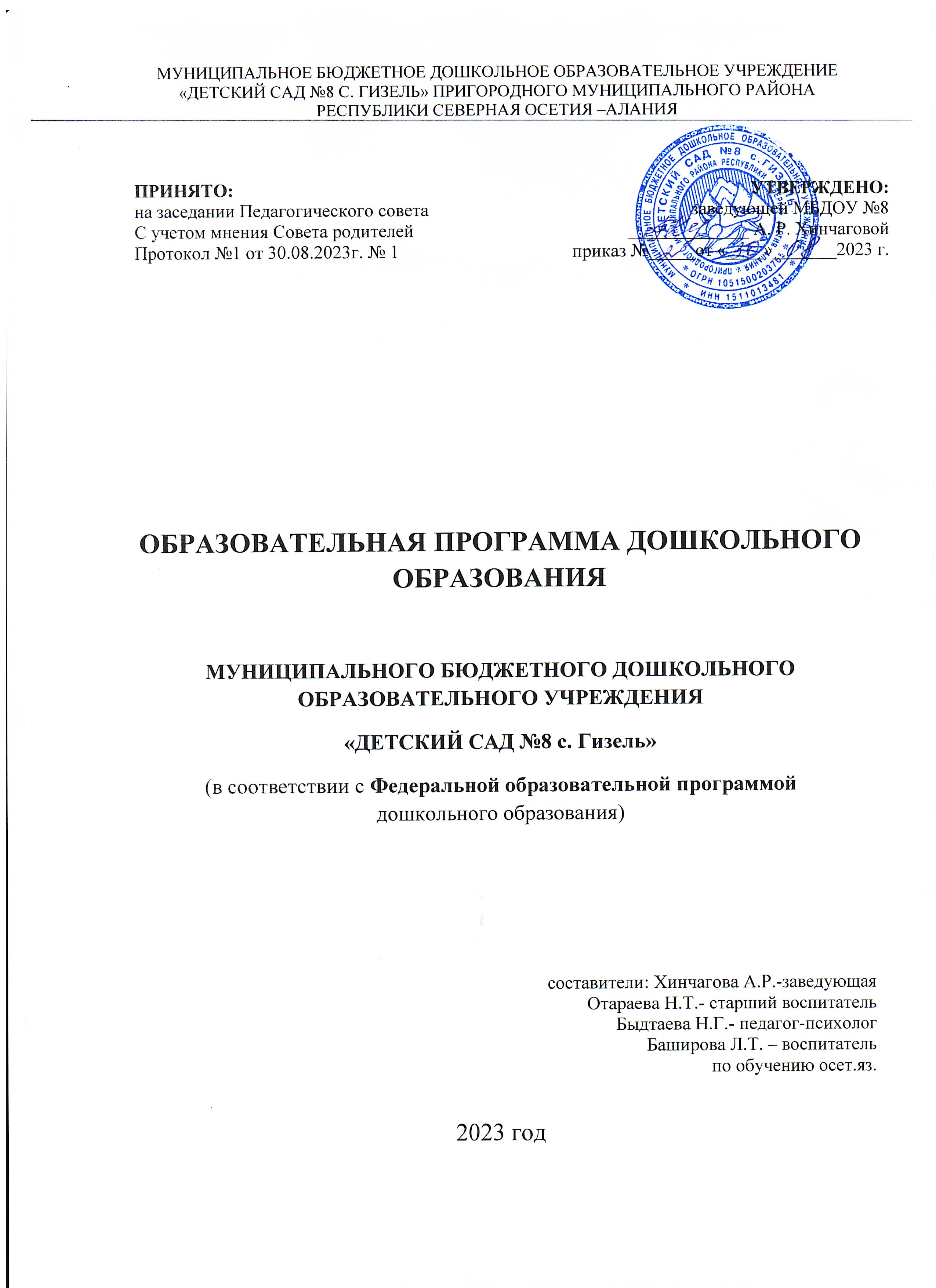 I ЦЕЛЕВОЙ РАЗДЕЛПояснительная запискаОсновная общеобразовательная программа- Образовательная программа дошкольного образования Муниципального бюджетного  дошкольного образовательного учреждения «Детский сад №8 с. Гизель»  (далее – Программа), разработана в соответствии с Федеральным государственным образовательным стандартом дошкольного образования (утвержден приказом Минобрнауки России от 17.10.2012 г. №1155, зарегистрированов Минюсте России 14.11.2013 г., регистрационный номер № 30384 в редакции приказа Минпросвещения России от 08.11 2022 г. №955, зарегистрированно в Минюсте Росссии 06.02.2023 г. № 722064 (далее ФГОС ДО) и Федеральной образовательной программой дошкольного образования (далее – ФОП ДО).Программа включает три основных раздела: целевой, содержательный и организационный. Каждый из трех основных разделов включает обязательную часть и часть, формируемую участниками образовательных отношений, которые дополняют друг друга и прописываются как целостный документ, представляющий образовательную деятельность МБДОУ «Детский сад №8 с. Гизель». Содержание части, формируемой участниками образовательных отношений, отражается в Программе шрифтом «КУРСИВ».Программа МБДОУ «Детский сад №8 с. Гизель»  может корректироваться в связи с изменениями:нормативно-правовой базы дошкольного образования;образовательного запроса родителей;видовой структуры групп;выходом примерных образоваельных программ. В соответствии с  Уставом МБДОУ дошкольное учреждение  обеспечивает воспитание, обучение и развитие, а также присмотр, уход и оздоровление воспитанников в возрасте от 2 лет до 7 лет. Образовательная деятельтность  ДОО осуществляется на государственном языке Российской Федерации- русском  и осетинском ( в полилингвальных группах). Сроки получения дошкольного образования определены Уставом МБДОУ «Детский сад №8 с. Гизель». ОП ДОО реализуется в течение всего времени пребывания детей в ДОО. Период реализации Программы определяется с моментом поступления в ДОО и заканчивается на этапе завершения ребенком дошкольного образования. В соответствии с п. 1.3 ФГОС ДО учитывается возможность освоения ребенком ОП ДО на любом этапе ее реализации.Нормативно-правовой основой для разработки Программы являются следующие нормативно-правовые документы:Указ Президента Российской Федерации от 7 мая 2018 г. № 204 «О национальных целях и стратегических задачах развития Российской Федерации на период до 2024 года»;Указ Президента Российской Федерации от 21 июля 2020 г. № 474 «О национальных целях развития Российской Федерации на период до 2030 года»;Указ Президента Российской Федерации от 9 ноября 2022 г. № 809 «Об утверждении основ государственной политики по сохранению и укреплению традиционных российских духовно-нравственных ценностей»;Федеральный закон от 29 декабря 2012 г. № 273-ФЗ «Об образовании в Российской Федерации»;Федеральный закон от 31 июля 2020 г. № 304-ФЗ «О внесении изменений в Федеральный закон «Об образовании в Российской Федерации» по вопросам воспитания обучающихся»;Федеральный закон от 24 сентября 2022 г. № 371-ФЗ «О внесении изменений в Федеральный закон «Об образовании в Российской Федерации» и статью 1 Федерального закона «Об обязательных требованиях в Российской Федерации»;Распоряжение Правительства Российской Федерации от 29 мая 2015 г. №   999-р «Об утверждении Стратегии развития воспитания в Российской Федерации на период до 2025 года»;Федеральный государственный образовательный стандарт дошкольного образования (утвержден приказом Минобрнауки России от 17 октября 2013 г. № 1155, зарегистрировано в Минюсте России 14 ноября 2013 г., регистрационный № 30384; в редакции приказа Минпросвещения России от 8 ноября 2022 г. № 955, зарегистрировано в Минюсте России 6 февраля 2023 г., регистрационный № 72264);Федеральная образовательная программа дошкольного образования (утверждена приказом Минпросвещения России от 25 ноября 2022 г. № 1028, зарегистрировано в Минюсте России 28 декабря 2022 г., регистрационный № 71847);Порядок организации и осуществления образовательной деятельности по основным общеобразовательным программам – образовательным программам дошкольного образования (утверждена приказом Минпросвещения России от 31 июля 2020 года № 373, зарегистрировано в Минюсте России 31 августа 2020 г., регистрационный № 59599);Санитарные правила СанПиН СП 2.4.3648-20 «Санитарно-эпидемиологические требования к организациям воспитания и обучения, отдыха и оздоровления детей и молодёжи (утверждены постановлением Главного государственного санитарного врача Российской Федерации от 28 сентября 2020 г. № 28, зарегистрировано в Минюсте России 18 декабря 2020 г., регистрационный № 61573);Санитарные правила и нормы СанПиН СП 1.2.3685-21 «Гигиенические нормативы и требования к обеспечению безопасности и  (или) безвредности для человека факторов среды обитания», утвержденными постановлением Главного государственного санитарного врача  Российской Федерации от 28.02.2021 №2;Государственная программа Республики Северная Осетия – Алания на 2020-2024 годы; Приказ Министерства образования и науки РСО-Алания от 10.08.2017г. № 661 о внесении изменений в приказ Министерства образования и науки РСО – Алания от 24.07.2020 №84 «Об утверждении перечня общеобразовательных организаций и дошкольных образовательных организаций, реализующих полилингвальную образовательную модель;Устав МБДОУ Детский сад №8 с. Гизель;1.1. Цели и задачи реализации Программы Цель Программы определена в соответствии с п. 14.1 ФОП ДО: разностороннее развитие ребёнка в период дошкольного детства с учётом возрастных и индивидуальных особенностей на основе духовно-нравственных ценностей российского народа, исторических и национально-культурных традиций.К традиционным российским духовно-нравственным ценностям относятся, прежде всего, жизнь, достоинство, права и свободы человека, патриотизм, гражданственность, служение Отечеству и ответственность за его судьбу, высокие нравственные идеалы, крепкая семья, созидательный труд, приоритет духовного над материальным, гуманизм, милосердие, справедливость, коллективизм, взаимопомощь и взаимоуважение, историческая память и преемственность поколений, единство народов России.Задачи Программы определены с п. 14.2 ФОП ДО:- обеспечение единых для Российской Федерации содержания дошкольного образования (далее – ДО) и планируемых результатов освоения образовательной программы ДО;- приобщение детей (в соответствии с возрастными особенностями) к базовым ценностям российского народа - жизнь, достоинство, права и свободы человека, патриотизм, гражданственность, высокие нравственные идеалы, крепкая семья, созидательный труд, приоритет духовного над материальным, гуманизм, милосердие, справедливость, коллективизм, взаимопомощь и взаимоуважение, историческая память и преемственность поколений, единство народов России; создание условий для формирования ценностного отношения к окружающему миру, становления опыта действий и поступков на основе осмысления ценностей;- построение (структурирование) содержания образовательной деятельности на основе учёта возрастных и индивидуальных особенностей развития;- создание условий для равного доступа к образованию для всех детей дошкольного возраста с учётом разнообразия образовательных потребностей и индивидуальных возможностей;- охрана и укрепление физического и психического здоровья детей, в том числе их эмоционального благополучия;- обеспечение развития физических, личностных, нравственных качеств и основ патриотизма, интеллектуальных и художественно-творческих способностей ребёнка, его инициативности, самостоятельности и ответственности;- обеспечение психолого-педагогической поддержки семьи и повышение компетентности родителей (законных представителей) в вопросах воспитания, обучения и развития, охраны и укрепления здоровья детей, обеспечения их безопасности;- достижение детьми на этапе завершения ДО уровня развития, необходимого и достаточного для успешного освоения ими образовательных программ начального общего образования. 1.2. Принципы и подходы к формированию ПрограммыСогласно п. 14.3 ФОП и п.1.4 Стандарта Программа построена на следующих принципах:полноценное проживание ребёнком всех этапов детства (младенческого, раннего и дошкольного возрастов), обогащение (амплификация) детского развития;построение образовательной деятельности на основе индивидуальных особенностей каждого ребёнка, при котором сам ребёнок становится активным в выборе содержания своего образования, становится субъектом образования;содействие и сотрудничество детей и родителей (законных представителей), совершеннолетних членов семьи, принимающих участие в воспитании детей младенческого, раннего и дошкольного возрастов, а также педагогических работников (далее вместе - взрослые);признание ребёнка полноценным участником (субъектом) образовательных отношений;поддержка инициативы детей в различных видах деятельности;сотрудничество ДОУ с семьей;приобщение детей к социокультурным нормам, традициям семьи, общества и государства;формирование познавательных интересов и познавательных действий ребёнка в различных видах деятельности;возрастная адекватность дошкольного образования (соответствие условий, требований, методов возрасту и особенностям развития);учёт этнокультурной ситуации развития детей.Программа основывается на следующих подходах:- системно-деятельностный подход – это подход, при котором в образовательной деятельности главное место отводится активной и разносторонней, в максимальной степени самостоятельной деятельности ребенка;гуманистический подход – предполагающий признание личностного начала в ребенке, ориентацию на его субъективные потребности и интересы, признание его прав и свобод, самоценности детства как основы психического развития;диалогический (полисубъектный) подход, предусматривающий становление личности, развитие ее творческих возможностей, самосовершенствование в условиях равноправных взаимоотношений с другими людьми, построенных по принципу диалога, субъект- субъектных;диалогический (полисубъектный) подход, предусматривающий становление личности, развитие ее творческих возможностей, самосовершенствование в условиях равноправных взаимоотношений с другими людьми, построенных по принципу диалога, субъект- субъектных   Часть, формируемая участниками образовательных отношений:Также реализация части Программы, формируемая участниками образовательных отношений, связана с условиями, традициями и укладом ДОУ, что описано подробнее в рабочей программе воспитания (п. 2.9 Программы)Значимые  для разработки и реализации Программы характеристики, в том числе характеристики особенностей развития детей раннего и дошкольного возрастаМБДОУ «Детский сад №8 с.Гизель»  расположен в РСО-Алания, в  пригродном районе, в селении Гизель.  Построено по типовому проекту и введено в эксплуатацию в 1991 г. Здание кирпичное, двухэтажное. Удобное территорияальное расположение: остановка транспортных средств, близлежащая школа, спортивная площадка, магазины, детская музыкальная школа, АМС с.Гизель, библиотека, Дом культуры.Режим работы МБДОУ «Детский сад №8 с. Гизель»  представляет годовой цикл:воспитательно - образовательная работа (сентябрь-май); летняя оздоровительная работа (июнь-июль). Пятидневная рабочая неделя с 12 часовым пребыванием детей с 7.00 до 19.00 часов. Выходные дни – суббота, воскресенье, праздничные дни определеные законодательством РФ и РСО-Алания.  Разделение детей на возрастные группы осуществляется в соответствии с закономерностями психического развития ребенка и позволяет более эффективно решать задачи по реализации Программы дошкольного образования с детьми, имеющими, в целом, сходные возрастные характеристики.В МБДОУ « Детский сад  № 8 с. Гизель функционирует 8 групп:для детей от 2 до 3 лет (2- группа раннего возраста  «А», «Б» )для детей от 3до 4 лет (младшая группа «А», «Б» )для детей от 4 до 5лет (средняя группа «А», «Б») для детей от 5 до 6 лет (старшая  группа «А», «Б») В МБДОУ «Детский сад №8 с. Гизель» во всех группах  реализуется полилингвальная образоватедьная  модель (осетино-русская) . Образовательный процесс в ДОУ строится с учетом возрастных и индивидуальных особенностей воспитанников. Воспитание и обучение воспитанников осуществляется на государственных языках РФ – русском и осетинском.Срок реализации образовательной программы: 5 лет. Программу реализуют педагогические работники (в соответствии со штатным расписанием) -24 человека: старший воспитатель – 1, учитель – логопед -1,педагог-психолог-1, инструктор по физическому воспитанию-1,музыкальный  руководитель- 3, воспитатель осетинского языка-1, воспитатели -161.3. Характеристики особенностей развития детей дошкольного возраста2-группа раннего возраста  (2-3 года)Росто-весовые характеристикиСредний вес мальчиков составляет 14,9 кг, девочек – 14,8 кг. Средняя длина тела у мальчиков до 95,7 см, у девочек – 97,3 см.Функциональное созревание. Продолжаются рост и функциональное развитие внутренних органов, костной, мышечной и центральной нервной системы. Совершенствуются формы двигательной активности.Развитие моторики. Дифференциация развития моторики у мальчиков и девочек. У мальчиков опережающее развитие крупной моторики (к трем годам мальчики могут осваивать езду на велосипеде); у девочек опережающее развитие мелкой моторики (координированные действия с мелкими предметами).Психические функции. Продолжает развиваться предметная деятельность, ситуативно - деловое общение  ребенка  со  взрослым; совершенствуются   восприятие,  речь,   начальные  формы произвольного поведения, игры, наглядно-действенное мышление. Развитие предметной деятельности связано с усвоением культурных способов действия с различными предметами. Развиваются действия соотносящие и орудийные. Умение выполнять орудийные действия развивает произвольность, преобразуя натуральные формы активности в культурные на основе предлагаемой взрослыми модели, которая выступает в качестве не только объекта подражания, но и образца, регулирующего собственную активность ребенка. В ходе совместной со взрослыми предметной деятельности продолжает развиваться понимание речи. Слово отделяется от ситуации и приобретает самостоятельное значение. Дети продолжают осваивать названия окружающих предметов, учатся выполнять простые словесные просьбы взрослых в пределах видимой наглядной ситуации. Количество понимаемых слов значительно возрастает. Совершенствуется регуляция поведения в результате обращения взрослых к ребенку, который начинает понимать не только инструкцию, но и рассказ взрослых.Интенсивно развивается активная речь детей. К трем годам они осваивают основные грамматические структуры, пытаются строить простые предложения, в разговоре со взрослым используют практически все части речи. Активный словарь достигает примерно 1000-1500 слов. К концу третьего года жизни речь становится средством общения ребенка со сверстниками.К третьему году жизни совершенствуются зрительные и слуховые ориентировки, что позволяет детям безошибочно выполнять ряд заданий: осуществлять выбор из двух-трех предметов по форме, величине и цвету; различать мелодии; петь. Совершенствуется слуховое восприятие, прежде всего фонематический слух. К трем годам дети воспринимают все звуки родного языка, но произносят их с большими искажениями.Основной формой мышления становится наглядно-действенная. Ее особенность заключается в том, что возникающие в жизни ребенка проблемные ситуации разрешаются путем реального действия с предметами.  Размышляя об отсутствующих людях или предметах, дети начинают использовать их образы. Третий год жизни знаменуется появлением символического мышления - способности по запечатленным психологическим образам-символам предметов воспроизводить их в тот или иной момент. Теперь они могут проделывать некоторые операции не с реальными предметами, а с их образами, и эти мысленные операции - свидетельство значительно более сложной, чем прежде, работы детского мышления. Переход от конкретно-чувственного «мышления» к образному может осуществляться на протяжении двух лет.Детские виды деятельности. В этом возрасте у детей формируются новые виды деятельности: игра, рисование, конструирование. Игра носит процессуальный характер, главное в ней - действия. Они совершаются с игровыми предметами, приближенными к реальности. В середине третьего года жизни появляются действия с предметами-заместителями.Появление собственно изобразительной деятельности обусловлено тем, что ребенок уже способен сформулировать намерение изобразить какой-либо предмет. Типичным является изображение человека в виде «головонога» - окружности и отходящих от нее линий.Коммуникация и социализация. На третьем году жизни отмечается рост автономии и изменение отношений со взрослым, дети становятся самостоятельнее. Начинает формироваться критичность к собственным действиям.Саморегуляция. Для детей этого возраста характерна неосознанность мотивов, импульсивность и зависимость чувств и желаний от ситуации. Дети легко заражаются эмоциональным состоянием сверстников. Однако в этот период начинает складываться и произвольность поведения. Она обусловлена развитием орудийных действий и речи.Личность. У детей появляются чувства гордости и стыда, начинают формироваться элементы самосознания, связанные с идентификацией с именем и полом. Ребенок осознает себя как отдельного человека, отличного от взрослого. У него формируется образ Я. Завершается ранний возраст кризисом трех лет, который часто сопровождается рядом отрицательных проявлений: негативизмом, упрямством, нарушением общения со взрослым и др. Кризис может продолжаться от нескольких месяцев до двух лет.Дошкольный возраст (от трех до семи лет)Вторая младшая группа (3-4 года)Росто-весовые характеристикиСредний вес у мальчиков к четырем годам достигает 17 кг, у девочек – 16 кг. Средний рост у мальчиков к четырем годам достигает 102 см, а у девочек - 100,6 см.Функциональное созреваниеВ данном возрасте уровень развития скелета и мышечной системы определяет возможность формирования осанки, свода стопы, базовых двигательных стереотипов.Продолжается формирование физиологических систем организма: дыхания, кровообращения терморегуляции, обеспечения обмена веществ.Данный возраст характеризуется интенсивным созреванием нейронного аппарата проекционной и ассоциативной коры больших полушарий.Психические функции. В три-четыре года память ребенка носит непроизвольный, непосредственный характер. Наряду с непроизвольной памятью, начинает формироваться и произвольная память. Ребенок запоминает эмоционально значимую информацию. На основе накопления представлений о предметах окружающего мира у ребенка интенсивно развивается образное мышление, воображение. Продолжается формирование речи, накопление словаря, развитие связной речи.В три-четыре года внимание ребѐнка носит непроизвольный, непосредственный характер. Отмечается двусторонняя связь восприятия и внимания – внимание регулируется восприятием (увидел яркое – обратил внимание). В младшем дошкольном возрасте развивается перцептивная деятельность. Дети от использования предэталонов — индивидуальных единиц восприятия — переходят к сенсорным эталонам — культурно выработанным средствам восприятия. К концу младшего дошкольного возраста дети могут воспринимать до пяти и более форм предметов и до семи и более цветов, способны дифференцировать предметы по величине, ориентироваться в пространстве группы детского сада, а при определенной организации образовательного процесса и во всех знакомых ему помещениях образовательной организации.Детские виды деятельности. Система значимых отношений ребенка с социальной средой определяется возможностями познавательной сферы, наличием образного мышления, наличием самосознания и начальными формами произвольного поведения (действие по инструкции, действие по образцу). Социальная ситуация развития характеризуется выраженным интересом ребенка к системе социальных отношений между людьми (мама-дочка, врач-пациент), ребенок хочет подражать взрослому, быть «как взрослый». Противоречие между стремлением быть «как взрослый» и невозможностью непосредственного воплощения данного стремления приводит к формированию игровой деятельности, где ребенок в доступной для него форме отображает систему человеческих взаимоотношений, осваивает и применяет нормы и правила общения и взаимодействия человека в разных сферах жизни. Игра детей в три-четыре года отличается однообразием сюжетов, где центральным содержанием игровой деятельности является действие с игрушкой, игра протекает либо в индивидуальной форме, либо в паре, нарушение логики игры ребенком не опротестовывается.В данный период начинают формироваться продуктивные виды деятельности, формируются первичные навыки рисования, лепки, конструирования. Графические образы пока бедны, у одних детей в изображениях отсутствуют детали, у других рисунки могут быть более детализированы. Дети начинают активно использовать цвет.Большое значение для развития мелкой моторики имеет лепка. Дети способны под руководством взрослого вылепить простые предметы.Конструктивная деятельность в младшем дошкольном возрасте ограничена возведением несложных построек по образцу и по замыслу.Коммуникация и социализация. В общении со взрослыми, наряду с ситуативно-деловой формой общения, начинает интенсивно формироваться внеситуативно-познавательная форма общения, формируются основы познавательного общения. Со сверстниками интенсивно формируется ситуативно-деловая форма общения, что определяется становлением игровой деятельности и необходимостью согласовывать действия с другим ребенком в ходе игрового взаимодействия. Положительно-индифферентное отношение к сверстнику, преобладающее в раннем возрасте, сменяется конкурентным типом отношения к сверстнику, где другой ребенок выступает в качестве средства самопознания.Саморегуляция. В три года у ребенка преобладает ситуативное поведение, произвольное поведение, в основном, регулируется взрослым. При этом, ребенок может действовать по инструкции, состоящей из 2-3 указаний. Слово играет в большей степени побудительную функцию, по сравнению с функцией торможения. Эмоции выполняют регулирующую роль, накапливается эмоциональный опыт, позволяющий предвосхищать действия ребенка.Личность и самооценка. У ребенка начинает формироваться периферия самосознания, дифференцированная самооценка. Ребенок, при осознании собственных умений, опирается на оценку взрослого, к четырем годам ребенок начинает сравнивать свои достижения с достижениями сверстников, что может повышать конфликтность между детьми. Данный возраст связан с дебютом личности.Средняя группа (4-5 лет)Росто-весовые характеристикиСредний вес девочек изменяется от 16 кг в четыре года до 18,4 кг в пять лет, у мальчиков – от 17 кг в четыре года до 19,7 кг в пять лет. Средняя длина тела у девочек изменяется от 100 см в четыре года до 109 см в пять лет, у мальчиков – от 102 см в четыре года до 110 см в пять лет.Функциональное созреваниеДанный возраст характеризуется интенсивным созреванием нейронного аппарата ассоциативной коры больших полушарий. Возрастание специализации корковых зон и межполушарных связей. Правое полушарие является ведущим.Продолжается развитие скелета, мышц, изменяются пропорции тела. Слабо, но проявляются различия в строении тела мальчиков и девочек.Психические функции. Ведущим психическим процессом в данном возрасте является память. В четыре-пять лет интенсивно формируется произвольная память, но эффективность непроизвольного запоминания выше, чем произвольного. Начинает формироваться опосредованная память, но непосредственное запоминание преобладает. Возрастает объем памяти, дети запоминают до 7-8 названий предметов.К концу пятого года жизни восприятие становится более развитым. Интеллектуализация процессов восприятия – разложение предметов и образов на сенсорные эталоны. Восприятие опосредуется системой сенсорных эталонов и способами обследования. Наряду с действиями идентификации и приравнивания к образцу, интенсивно формируются перцептивные действия наглядного моделирования (в основном, через продуктивные виды деятельности). Дети способны упорядочить группы предметов по сенсорному признаку — величине, цвету; выделить такие параметры, как высота, длина и ширина. Совершенствуется ориентация в пространстве. Основной характеристикой мышления детей четырех-пяти лет является эгоцентризм. Наряду с интенсивным развитием образного мышления и расширением кругозора, начинает формироваться наглядно- схематическое мышление. Интенсивно формируется воображение. Формируются такие его особенности, как беглость, гибкость. С четырех лет внимание становится произвольным, увеличивается устойчивость произвольного внимания. На пятом году жизни улучшается произношение звуков и дикция, расширяется словарь, связная и диалогическая речь. Речь становится предметом активности детей. Для детей данного возраста характерно словотворчество. Интерес вызывают ритмическая структура речи, рифмы. Развивается грамматическая сторона речи. В период четырех-пяти лет формируются основы познавательной активности и любознательности.Детские виды деятельности. На пятом году жизни ребенок осваивает сложную систему норм и правил, принятых в социуме. Формируется развернутая сюжетно-ролевая игра, где центральным содержанием выступает моделирование системы человеческих отношений в ходе выполнения игровой роли. В данном возрасте в игре дети различают игровые и реальные отношения, характерна ролевая речь. Конфликты чаще возникают в ходе распределения ролей, роли могут меняться в ходе игры. Игра носит процессуальный, творческий характер. Детям доступны игры с правилами, дидактические игры. Развивается изобразительная деятельность. Совершенствуется техническая сторона изобразительной деятельности, замысел смещается с конца на начало рисования. Дети могут рисовать основные геометрические фигуры, вырезать ножницами, наклеивать изображения на бумагу и т. д.Усложняется конструирование. Формируются навыки конструирования по образцу, доступно конструирование по схеме, по условию и по замыслу, а также планирование последовательности действий.Продуктивные виды деятельности способствуют развитию мелкой моторики рук.Коммуникация и социализация. В общении со взрослыми интенсивно формируются внеситуативные формы общения, в частности – внеситуативно-познавательная форма общения, возраст «почемучек» приходится именно на четыре-пять лет. У детей формируется потребность в уважении со стороны взрослого, для них оказывается чрезвычайно важной его похвала. Это приводит к их повышенной обидчивости на замечания. Повышенная обидчивость представляет собой возрастной феномен. Со сверстниками продолжает формироваться ситуативно-деловая форма общения, что определяется развитием развернутой сюжетно-ролевой игры и совместными видами деятельности со сверстниками. При этом, характер межличностных отношений отличает ярко выраженный интерес по отношению к сверстнику, высокую значимость сверстника, ребенок болезненно реагирует на похвалу другого ребенка со стороны взрослых, конфликтность со сверстниками также характерна для данного возраста. В группе формируется стабильная структура взаимоотношений между детьми, определяющая социометрический статус каждого ребенка.Саморегуляция. В период от четырех до пяти лет существенно возрастает роль регулятивных механизмов поведения. Потребность в самовыражении (стремление быть компетентным в доступных видах деятельности) определяет развитие произвольности. В игре ребенок может управлять собственным поведением, опираясь на систему правил, заложенных в данной роли. Ребенку доступно осознание основных правил поведения в ходе общения и поведения в социуме. Речь начинает выполнять роль планирования и регуляции поведения. Интенсивно формируются социальные эмоции (чувство стыда, смущение, гордость, зависть, переживание успеха-неуспеха и др.).Личность и самооценка. У ребенка интенсивно формируется периферия самосознания, продолжает формироваться дифференцированная самооценка. Оценка взрослого, оценка взрослым других детей, а также механизм сравнения своих результатов деятельности с результатами других детей оказывают существенное влияние на характер самооценки и самосознания. Появляется краткосрочная временная перспектива (вчера-сегодня-завтра, было-будет).Старшая группа (5-6 лет)Росто-весовые характеристикиСредний вес у мальчиков изменяется от 19,7 кг в пять лет до 21,9 кг в шесть лет, у девочек – от 18,5 кг в пять лет до 21,3 кг в шесть лет. Средняя длина тела у мальчиков от 110,4 см в пять лет до 115,9 см в шесть лет, у девочек – от 109,0 см в пять лет до 115,7 см в шесть лет.Функциональное созреваниеРазвитие центральной нервной и опорно-двигательной систем, зрительно-моторной координации позволяет ребенку значительно расширить доступный набор двигательных стереотипов.Психические функции. В период от пяти до шести лет детям доступно опосредованное запоминание. Эффективность запоминания с помощью внешних средств (картинок, пиктограмм) может возрастать в 2 раза. В старшем дошкольном возрасте продолжает развиваться образное мышление. Дети способны не только решить задачу в наглядном плане, но и совершить преобразования объекта, указать, в какой последовательности объекты вступят во взаимодействие и т.д. Эгоцентризм детского мышления сохраняется. Основой развития мыслительных способностей в данном возрасте является наглядно-схематическое мышление, начинают развиваться основы логического мышления. Формируются обобщения, что является основой словесно-логического мышления. Интенсивно формируется творческое воображение. Наряду с образной креативностью, интенсивно развивается и вербальная креативность по параметрам беглости, гибкости, оригинальности и разработанности. Увеличивается устойчивость, распределение, переключаемость внимания. Развитие речи идет в направлении развития словаря, грамматической стороны речи, связной речи, ребенку доступен фонематический анализ слова, что является основой для освоения навыков чтения. Проявляется любознательность ребенка, расширяется круг познавательных интересов. Складывается первичная картина мира.Детские виды деятельности. У детей шестого года жизни отмечается существенное расширение регулятивных способностей поведения, за счет усложнения системы взаимоотношений со взрослыми и со сверстниками. Творческая сюжетно-ролевая игра имеет сложную структуру. В игре могут принимать участие несколько детей (до 5-6 человек). Дети шестого года жизни могут планировать и распределять роли до начала игры и строят свое поведение, придерживаясь роли. Игровое взаимодействие сопровождается речью, соответствующей взятой роли по содержанию и интонационно. Нарушение логики игры не принимается и обосновывается. При распределении ролей могут возникать конфликты, связанные с субординацией ролевого поведения, а также нарушением правил. Сюжеты игр становятся более разнообразными, содержание игр определяется логикой игры и системой правил.Интенсивно развиваются продуктивные виды деятельности, которые способствуют развитию творческого воображения и самовыражения ребенка.Детям доступны рисование, конструирование, лепка, аппликация по образцу, условию и по замыслу самого ребенка. Необходимо отметить, что сюжетно-ролевая игра и продуктивные виды деятельности в пять-шесть лет приобретают целостные формы поведения, где требуется целеполагание, планирование деятельности, осуществление действий, контроль и оценка. Продуктивные виды деятельности могут осуществляться в ходе совместной деятельности.Коммуникация и социализация. В общении со взрослыми интенсивно формируются внеситуативно-познавательная и внеситуативно-личностная форма общения. У детей формируется потребность в самоутверждении через возможность соответствовать нормам, правилам, ожиданиям, транслируемым со стороны взрослых. Со сверстниками начинает формироваться внеситуативно-деловая форма общения, что определяется возрастающим интересом к личности сверстника, появляются избирательные отношения, чувство привязанности к определенным детям, дружба. Характер межличностных отношений отличает выраженный интерес по отношению к сверстнику, высокую значимость сверстника, возрастанием просоциальных форм поведения. Детские группы характеризуются стабильной структурой взаимоотношений между детьми.Саморегуляция. В период от пяти до шести лет начинают формироваться устойчивые представления о том, «что такое хорошо» и «что такое плохо», которые становятся внутренними регуляторами поведения ребенка. Формируется произвольность поведения, социально значимые мотивы начинают управлять личными мотивами.Личность и самооценка. Складывается первая иерархия мотивов. Формируется дифференцированность самооценки. Преобладает высокая, неадекватная самооценка. Ребенок стремится к сохранению позитивной самооценки.Характеристики особенностей развития детей дошкольного возраста с тяжелыми нарушениями речи (общим недоразвитием речи)Дошкольники с тяжелыми нарушениями речи (общим недоразвитием речи) — это дети с поражением центральной нервной системы, у которых стойкое речевое расстройство сочетается с различными особенностями психической деятельности. Общее недоразвитие речи рассматривается как системное нарушение речевой деятельности, сложные речевые расстройства, при которых у детей нарушено формирование всех компонентов речевой системы, касающихся и звуковой, и смысловой сторон, при нормальном слухе и сохранном интеллекте (Левина Р. Е., Филичева Т. Б., Чиркина Г. В.). Речевая недостаточность при общем недоразвитии речи у дошкольников может варьироваться от полного отсутствия речи до развернутой речи с выраженными проявлениями лексико-грамматического и фонетико-фонематического недоразвития (Левина Р. Е.) В настоящее время выделяют четыре уровня речевого развития, отражающие состояние всех компонентов языковой системы у детей с общим недоразвитием речи (Филичева Т. Б.). При первом уровне речевого развития речевые средства ребенка ограничены, активный словарь практически не сформирован и состоит из звукоподражаний, звукокомплексов, лепетных При первом уровне речевого развития речевые средства ребенка ограничены, активный словарь практически не сформирован и состоит из звукоподражаний, звукокомплексов, лепетных слов. Высказывания сопровождаются жестами и мимикой. Характерна многозначность употребляемых слов, когда одни и те же лепетные слова используются для обозначения разных предметов, явлений, действий. Возможна замена названий предметов названиями действий и наоборот. В активной речи преобладают корневые слова, лишенные флексий. Пассивный словарь шире активного, но тоже крайне ограничен. Практически отсутствует понимание категории числа существительных и глаголов, времени, рода, падежа. Произношение звуков носит диффузный характер. Фонематическое развитие находится в зачаточном состоянии. Ограничена способность восприятия и воспроизведения слоговой структуры слова. При переходе ко второму уровню речевого развития речевая активность ребенка возрастает. Активный словарный запас расширяется за счет обиходной предметной и глагольной лексики. Возможно использование местоимений, союзов и иногда простых предлогов. В самостоятельных высказываниях ребенка уже есть простые нераспространенные предложения. При этом отмечаются грубые ошибки в употреблении грамматических конструкций, отсутствует согласование прилагательных с существительными, отмечается смешение падежных форм и т. д. Понимание обращенной речи значительно развивается, хотя пассивный словарный запас ограничен, не сформирован предметный и глагольный словарь, связанный с трудовыми действиями взрослых, растительным и животным миром. Отмечается незнание не только оттенков цветов, но и основных цветов. Типичны грубые нарушения слоговой структуры и звуконаполняемости слов. У детей выявляется недостаточность фонетической стороны речи (большое количество несформированных звуков). Третий уровень речевого развития характеризуется наличием развернутой фразовой речи с элементами лексико-грамматического и фонетико-фонематического недоразвития. Отмечаются попытки употребления даже предложений сложных конструкций. Лексика ребенка включает все части речи. При этом может наблюдаться неточное употребление лексических значений слов. Появляются первые навыки словообразования. Ребенок образует существительные и прилагательные с уменьшительными суффиксами, глаголы движения с приставками. Отмечаются трудности при образовании прилагательных от существительных.По-прежнему отмечаются множественные аграмматизмы. Ребенок может неправильно употреблять предлоги, допускает ошибки в согласовании прилагательных и числительных с существительными. Характерно недифференцированное произношение звуков, причем замены могут быть нестойкими. Недостатки произношения могут выражаться в искажении, замене или смешении звуков. Более устойчивым становится произношение слов сложной слоговой структуры. Ребенок может повторять трех- и четырехсложные слова вслед за взрослым, но искажает их в речевом потоке. Понимание речи приближается к норме, хотя отмечается недостаточное понимание значений слов, выраженных приставками и суффиксами. Четвертый уровень речевого развития (Филичева Т. Б.) (нерезко выраженное общее недоразвитие речи) характеризуется незначительными нарушениями компонентов языковой системы ребенка. Отмечается недостаточная дифференциация звуков: [т-т’-с-с’-ц], [р-р’-л-л’-j] и др. Характерны своеобразные нарушения слоговой структуры слов, проявляющиеся в неспособности ребенка удерживать в памяти фонематический образ слова при понимании его значения. Следствием этого является искажение звуконаполняемости слов в различных вариантах. Недостаточная внятность речи и нечеткая дикция оставляют впечатление «смазанности». Все это показатели не закончившегося процесса фонемообразования. Остаются стойкими ошибки при употреблении суффиксов (единичности, эмоционально- оттеночных, уменьшительноласкательных, увеличительных). Отмечаются трудности в образовании сложных слов. Кроме того, ребенок испытывает затруднения при планировании высказывания и отборе соответствующих языковых средств, что обуславливает своеобразие его связной речи. Особую трудность для этой категории детей представляют сложные предложения с разными придаточными. Дети с общим недоразвитием речи имеют по сравнению с возрастной нормой особенности развития сенсомоторных, высших психических функций, психической активности.Возрастные и физиологические характеристики особенностей развития двуязычных детей Детский сад посещают двуязычные дети. Национальный состав воспитанников не широк. Доказано, что дошкольный период от 3-х до 7-ми лет является одним из главных в речевом развитии ребенка. В это время отмечается значительный рост словарного запаса. В связи с расширяющимися и углубляющимися связями в политической, экономической, научной, производственной, культурной и других областях возникает массовое двуязычие и многоязычие. К изучению речевого общения в рамках тесного языкового контакта проявляют интерес различные специалисты, в том числе лингвисты, психологи, педагоги.В. В. Виноградов, Ю. Д. Дешериев, И. К. Белодед, М. М. Михайлов, М. И. Исаев, Ю. Г. Лебедева и другие внесли большой вклад в изучение проблемы языкового взаимодействия билингвизма в условиях контакта русского языка с языками народов бывшего СССР и народов мира.Проблема обучения, воспитания и социализации детей, которые изучают второй язык, становится все более актуальной по причине расширения межнациональных культурных контактов между народами, населяющими нашу страну.В современной науке отдается предпочтение многим толкованиям термина «билингвизм», отражающим различные подходы ученых к данному явлению. Все концепции, по словам Г. М. Вишневской, «можно разделить на две группы в зависимости от отражения противоположности взглядов ученых: одна концепция заостряет внимание на владении вторым языком примерно так же, как своим родным. А вторая открывает возможности для значительных различий в знании двух языков, но предусматривает пользование вторым языком в различной степени (с большим или меньшим успехом) в ситуации общения с носителем языка». Эти две концепции являются отражением узкого и широкого понимания билингвизма.Адаптация к детскому саду после жизни в своей семье ребенку, для которого русский язык является неродным всегда проблематично. В первые дни ребенку в ДОУ с иным языком тем более трудно сориентироваться в происходящем, поскольку он не понимает объяснений и не всегда верно интерпретирует интонацию, жесты и мимику. Ребенок слышит, что все кругом говорят на языке, отличающемся от его домашнего, и пока не знает, как на это реагировать. В детском саду двуязычные дети пытаются говорить с окружающими на своем языке, экспериментируют, изобретая слова, звучащие похоже на то, что они слышат, разговаривают с игрушками на псевдоязыке, высказывают догадки о происхождении слов, цитируют высказывания взрослых, плачут, думая, что их все хотят обидеть. Стресс может быть настолько велик, что у ребенка пропадает аппетит, нарушается сон, он становится нервным. Самый обычный вариант поведения - растерянность и молчание. Постепенно малыш включается в знакомые рутинные ситуации (еда, прогулка, одевание). Обычно он находит себе взрослого, который его лучше понимает, и старается проводить с ним как можно больше времени, перестает бояться, учится от  него первым словам на новом языке. Трудности с произношением могут быть в течение двух первых месяцев, затем основная система усваивается полностью без ошибок. Отдельные особенности произношения сохраняются в течение нескольких лет, особенно если дома кто-то говорит с акцентом и ребенок ему подражает. По мере расширения словарного запаса ребенок пытается спросить у взрослых, как перевести на второй язык то или иное слово, придумывает конструкции, которых грамматически нет ни в одном языке, но которые выводятся логически на смысловом. Через полгода ребенок начинает справляться с большинством повторяющихся и конкретных ситуаций при минимальном словарном запасе, приучается быть внимательным. Через год дети находят способы быть занятыми и делать что-то интересное и полезное для себя. Через 2-3 года пребывания в детском саду речь ребенка почти перестает отличаться от речи его сверстников. Около пяти лет уходит на то, чтобы научиться говорить на втором языке, на уровне своих возможностей. Проблемы общения детей-билингвов с другими людьми связаны с тем, что они не всегда могут подобрать слова на русском языке, соответствующие второму языку, который они знают. Двуязычные дети на первоначальном этапе овладения неродным языком чаще используют невербальные средства общения. Невербальный язык носит интернациональный характер и в период адаптации двуязычных детей в детском саду является основным средством общения с представителями другой культуры. Они неверно распознают эмоциональные состояния сверстников или взрослых и не могут назвать их. Все это создает определенные трудности при обращении. Но часто и окружающие не могут определить его состояние и настроение. Такое непонимание ведет к отрицательной ситуации. А часто возникающие отрицательные ситуации, невнимательность (как кажется двуязычным детям) со стороны взрослых и детей, неумение справиться с этой проблемой приводят к нарушению эмоционального состояния ребенка. И если вовремя не обратить внимание на возникающие нарушения в эмоциях, то это может вызвать тяжелые последствия.Часть, формируемая участниками образовательных отношенийЗначимые для разработки и реализации обязательной части Программы характеристики, в том числе характеристики особенностей развития детей раннего и дошкольного возраста, значимы в равной степени и для части Программы, формируемой участниками образовательных отношений.1.4. Планируемые результаты реализации ПрограммыПланируемые результаты в раннем возрастеК трем годам:у ребенка развита крупная моторика, он активно использует освоенные ранее движения, начинает осваивать бег, прыжки, повторяет за взрослым простые имитационные упражнения, понимает указания взрослого, выполняет движения по зрительному и звуковому ориентирам;ребёнок демонстрирует элементарные культурно-гигиенические навыки, владеет простейшими навыками самообслуживания (одевание, раздевание, самостоятельно ест и тому подобное);ребёнок стремится к общению со взрослыми, реагирует на их настроение; ребёнок проявляет интерес к сверстникам; наблюдает за их действиями и подражает им; играет рядом;ребёнок понимает и выполняет простые поручения взрослого; ребёнок стремится проявлять самостоятельность в бытовом и игровом поведении;ребёнок способен направлять свои действия на достижение простой, самостоятельно поставленной цели; знает, с помощью каких средств и в какой последовательности продвигаться к цели;ребёнок владеет активной речью, использует в общении разные части речи, простые предложения из 4-х слов и более, включенные в общение; может обращаться с вопросами 
и просьбами;ребёнок проявляет интерес к стихам, сказкам, повторяет отдельные слова и фразы за взрослым;ребёнок рассматривает картинки, показывает и называет предметы, изображенные на них;ребёнок различает и называет основные цвета, формы предметов, ориентируется 
в основных пространственных и временных отношениях; ребёнок осуществляет поисковые 
и обследовательские действия; ребёнок знает основные особенности внешнего облика человека, его деятельности; свое имя, имена близких; демонстрирует первоначальные представления 
о населенном пункте, в котором живет (город, село и так далее);ребёнок имеет представления об объектах живой и неживой природы ближайшего окружения и их особенностях, проявляет положительное отношение и интерес к взаимодействию с природой, наблюдает за явлениями природы, старается не причинять вред живым объектам;ребёнок с удовольствием слушает музыку, подпевает, выполняет простые танцевальные движения;ребёнок эмоционально откликается на красоту природы и произведения искусства;ребёнок осваивает основы изобразительной деятельности (лепка, рисование) 
и конструирования: может выполнять уже довольно сложные постройки (гараж, дорогу к нему, забор) и играть с ними; рисует дорожки, дождик, шарики; лепит палочки, колечки, лепешки;ребёнок активно действует с окружающими его предметами, знает названия, свойства и назначение многих предметов, находящихся в его повседневном обиходе;ребёнок в играх отображает действия окружающих («готовит обед», «ухаживает за больным» и другое), воспроизводит не только их последовательность и взаимосвязь, но 
и социальные отношения (ласково обращается с куклой, делает ей замечания), заранее определяет цель («Я буду лечить куклу»).Планируемые результаты в дошкольном возрастеК четырем годам:ребенок демонстрирует положительное отношение к разнообразным физическим упражнениям, проявляет избирательный интерес к отдельным двигательным действиям (бросание и ловля, ходьба, бег, прыжки) и подвижным играм;ребёнок проявляет элементы самостоятельности в двигательной деятельности, с интересом включается в подвижные игры, стремится к выполнению правил и основных ролей в игре, выполняет простейшие правила построения и перестроения, выполняет ритмические упражнения под музыку;ребёнок демонстрирует координацию движений при выполнении упражнений, сохраняет равновесие при ходьбе, беге, прыжках, способен реагировать на сигналы, переключаться с одного движения на другое, выполнять движения в общем для всех темпе;ребёнок владеет культурно-гигиеническими навыками: умывание, одевание и тому подобное, соблюдает требования гигиены, имеет первичные представления о факторах, положительно влияющих на здоровье;ребёнок проявляет доверие к миру, положительно оценивает себя, говорит о себе в первом лице;ребёнок откликается эмоционально на ярко выраженное состояние близких и сверстников по показу и побуждению взрослых; дружелюбно настроен в отношении других детей;ребёнок владеет элементарными нормами и правилами поведения, связанными с определенными разрешениями и запретами («можно», «нельзя»), демонстрирует стремление к положительным поступкам;ребёнок демонстрирует интерес к сверстникам в повседневном общении и бытовой деятельности, владеет элементарными средствами общения в процессе взаимодействия со сверстниками;ребёнок проявляет интерес к правилам безопасного поведения; осваивает безопасные способы обращения со знакомыми предметами ближайшего окружения;ребёнок охотно включается в совместную деятельность со взрослым, подражает его действиям, отвечает на вопросы взрослого и комментирует его действия в процессе совместной деятельности;ребёнок произносит правильно в словах все гласные и согласные звуки, кроме шипящих и сонорных, согласовывает слова в предложении в роде, числе и падеже, повторяет за педагогическим работником (далее - педагог) рассказы из 3-4 предложений, пересказывает знакомые литературные произведения, использует речевые формы вежливого общения;ребёнок понимает содержание литературных произведений и участвует в их драматизации, рассматривает иллюстрации в книгах, запоминает небольшие потешки, стихотворения, эмоционально откликается на них;ребёнок демонстрирует умения вступать в речевое общение со знакомыми взрослыми: понимает обращенную к нему речь, отвечает на вопросы, используя простые распространенные предложения; проявляет речевую активность в общении со сверстником;ребёнок совместно со взрослым пересказывает знакомые сказки, короткие стихи;ребёнок демонстрирует познавательную активность в деятельности, проявляет эмоции удивления в процессе познания, отражает в общении и совместной деятельности со взрослыми и сверстниками полученные представления о предметах и объектах ближайшего окружения, задает вопросы констатирующего и проблемного характера;ребёнок проявляет потребность в познавательном общении со взрослыми; демонстрирует стремление к наблюдению, сравнению, обследованию свойств и качеств предметов, к простейшему экспериментированию с предметами и материалами: проявляет элементарные представления о величине, форме и количестве предметов и умения сравнивать предметы по этим характеристикам; ребёнок проявляет интерес к миру, к себе и окружающим людям;ребёнок знает об объектах ближайшего окружения: о родном населенном пункте, его названии, достопримечательностях и традициях;ребёнок имеет представление о разнообразных объектах живой и неживой природы ближайшего окружения, выделяет их отличительные особенности и свойства, различает времена года и характерные для них явления природы, имеет представление о сезонных изменениях в жизни животных, растений и человека, интересуется природой, положительно относится ко всем живым существам, знает о правилах поведения в природе, заботится о животных и растениях, не причиняет им вред;ребёнок способен создавать простые образы в рисовании и аппликации, строить простую композицию с использованием нескольких цветов, создавать несложные формы из глины и теста, видоизменять их и украшать; использовать простые строительные детали для создания постройки с последующим её анализом;ребёнок с интересом вслушивается в музыку, запоминает и узнает знакомые произведения, проявляет эмоциональную отзывчивость, различает музыкальные ритмы, передает их в движении;ребёнок активно взаимодействует со сверстниками в игре, принимает на себя роль и действует от имени героя, строит ролевые высказывания, использует предметы-заместители, разворачивает несложный игровой сюжет из нескольких эпизодов;ребёнок в дидактических играх действует в рамках правил, в театрализованных играх разыгрывает отрывки из знакомых сказок, рассказов, передает интонацию и мимические движения.К пяти годам:ребёнок проявляет интерес к разнообразным физическим упражнениям, действиям с физкультурными пособиями, настойчивость для достижения результата, испытывает потребность в двигательной активности;ребёнок демонстрирует координацию, быстроту, силу, выносливость, гибкость, ловкость, развитие крупной и мелкой моторики, активно и с интересом выполняет основные движения, общеразвивающие упражнения и элементы спортивных упражнений, с желанием играет в подвижные игры, ориентируется в пространстве, переносит освоенные движения в самостоятельную деятельность;ребёнок стремится узнать о правилах здорового образа жизни, готов элементарно охарактеризовать свое самочувствие, привлечь внимание взрослого в случае недомогания;ребёнок стремится к самостоятельному осуществлению процессов личной гигиены, их правильной организации;ребёнок выполняет самостоятельно правила общения со взрослым, внимателен к его словам и мнению, стремится к познавательному, интеллектуальному общению со взрослыми: задает много вопросов поискового характера, стремится к одобряемым формам поведения, замечает ярко выраженное эмоциональное состояние окружающих людей, по примеру педагога проявляет сочувствие;ребёнок без напоминания взрослого здоровается и прощается, говорит «спасибо» и «пожалуйста»;ребёнок демонстрирует стремление к общению со сверстниками, по предложению педагога может договориться с детьми, стремится к самовыражению в деятельности, к признанию и уважению сверстников;ребёнок познает правила безопасного поведения и стремится их выполнять в повседневной жизни;ребёнок самостоятелен в самообслуживании;ребёнок проявляет познавательный интерес к труду взрослых, профессиям, технике; отражает эти представления в играх;ребёнок стремится к выполнению трудовых обязанностей, охотно включается в совместный труд со взрослыми или сверстниками;ребёнок инициативен в разговоре, использует разные типы реплик и простые формы объяснительной речи, речевые контакты становятся более длительными и активными;ребёнок большинство звуков произносит правильно, пользуется средствами эмоциональной и речевой выразительности;ребёнок самостоятельно пересказывает знакомые сказки, с небольшой помощью взрослого составляет описательные рассказы и загадки;ребёнок проявляет словотворчество, интерес к языку, с интересом слушает литературные тексты, воспроизводит текст;ребёнок способен рассказать о предмете, его назначении и особенностях, о том, как он был создан;ребёнок проявляет стремление к общению со сверстниками в процессе познавательной деятельности, осуществляет обмен информацией; охотно сотрудничает со взрослыми не только в совместной деятельности, но и в свободной самостоятельной; отличается высокой активностью и любознательностью;ребёнок активно познает и называет свойства и качества предметов, особенности объектов природы, обследовательские действия; объединяет предметы и объекты в видовые категории с указанием характерных признаков;ребёнок задает много вопросов поискового характера, включается в деятельность экспериментирования, использует исследовательские действия, предпринимает попытки сделать логические выводы;ребёнок с удовольствием рассказывает о себе, своих желаниях, достижениях, семье, семейном быте, традициях; активно участвует в мероприятиях и праздниках, готовящихся в группе, в ДОО, имеет представления о малой родине, названии населенного пункта, улицы, некоторых памятных местах;ребёнок имеет представление о разнообразных представителях живой природы родного края, их особенностях, свойствах объектов неживой природы, сезонных изменениях в жизни природы, явлениях природы, интересуется природой, экспериментирует, положительно относится ко всем живым существам, знает правила поведения в природе, стремится самостоятельно ухаживать за растениями и животными, беречь их;ребёнок владеет количественным и порядковым счетом в пределах пяти, умением непосредственно сравнивать предметы по форме и величине, различает части суток, знает их последовательность, понимает временную последовательность «вчера, сегодня, завтра», ориентируется от себя в движении; использует математические представления для познания окружающей действительности;ребёнок проявляет интерес к различным видам искусства, эмоционально откликается на отраженные в произведениях искусства действия, поступки, события;ребёнок проявляет себя в разных видах музыкальной, изобразительной, театрализованной деятельности, используя выразительные и изобразительные средства;ребёнок использует накопленный художественно-творческой опыт в самостоятельной деятельности, с желанием участвует в культурно-досуговой деятельности (праздниках, развлечениях и других видах культурно-досуговой деятельности);ребёнок создает изображения и постройки в соответствии с темой, используя разнообразные материалы, владеет техническими и изобразительными умениями;ребёнок называет роль до начала игры, обозначает новую роль по ходу игры, активно использует предметы-заместители, предлагает игровой замысел и проявляет инициативу в развитии сюжета, активно включается в ролевой диалог, проявляет творчество в создании игровой обстановки;ребёнок принимает игровую задачу в играх с правилами, проявляет интерес к результату, выигрышу; ведет негромкий диалог с игрушками, комментирует их «действия» в режиссерских играх.          К шести годам:ребенок демонстрирует ярко выраженную потребность в двигательной активности, проявляет интерес к новым и знакомым физическим упражнениям, пешим прогулкам, показывает избирательность и инициативу при выполнении упражнений, имеет представления о некоторых видах спорта, туризме, как форме активного отдыха;ребёнок проявляет осознанность во время занятий физической культурой, демонстрирует выносливость, быстроту, силу, гибкость, ловкость, координацию, выполняет упражнения в заданном ритме и темпе, способен проявить творчество при составлении несложных комбинаций из знакомых упражнений;ребёнок проявляет доступный возрасту самоконтроль, способен привлечь внимание других детей и организовать знакомую подвижную игру;ребёнок проявляет духовно-нравственные качества и основы патриотизма в процессе ознакомления с видами спорта и достижениями российских спортсменов;ребёнок владеет основными способами укрепления здоровья (закаливание, утренняя гимнастика, соблюдение личной гигиены, безопасное поведение и другие); мотивирован на сбережение и укрепление собственного здоровья и здоровья окружающих;ребёнок настроен положительно по отношению к окружающим, охотно вступает в общение со взрослыми и сверстниками, проявляет сдержанность по отношению к незнакомым людям, при общении со взрослыми и сверстниками ориентируется на общепринятые нормы и правила культуры поведения, проявляет в поведении уважение и привязанность к родителям (законным представителям), демонстрирует уважение к педагогам, интересуется жизнью семьи и ДОО;ребёнок способен различать разные эмоциональные состояния взрослых и сверстников, учитывает их в своем поведении, откликается на просьбу помочь, в оценке поступков опирается на нравственные представления;ребёнок проявляет активность в стремлении к познанию разных видов труда и профессий, бережно относится к предметному миру как результату труда взрослых, стремится участвовать в труде взрослых, самостоятелен, инициативен в самообслуживании, участвует со сверстниками в разных видах повседневного и ручного труда;ребёнок владеет представлениями о безопасном поведении, соблюдает правила безопасного поведения в разных видах деятельности, демонстрирует умения правильно и безопасно пользоваться под присмотром взрослого бытовыми предметами и приборами, безопасного общения с незнакомыми животными, владеет основными правилами безопасного поведения на улице;ребёнок регулирует свою активность в деятельности, умеет соблюдать очередность и учитывать права других людей, проявляет инициативу в общении и деятельности, задает вопросы различной направленности, слушает и понимает взрослого, действует по правилу или образцу в разных видах деятельности, способен к произвольным действиям;ребёнок проявляет инициативу и самостоятельность в процессе придумывания загадок, сказок, рассказов, владеет первичными приемами аргументации и доказательства, демонстрирует богатый словарный запас, безошибочно пользуется обобщающими словами и понятиями, самостоятельно пересказывает рассказы и сказки, проявляет избирательное отношение к произведениям определенной тематики и жанра;ребёнок испытывает познавательный интерес к событиям, находящимся за рамками личного опыта, фантазирует, предлагает пути решения проблем, имеет представления о социальном, предметном и природном мире; ребёнок устанавливает закономерности причинно-следственного характера, приводит логические высказывания; проявляет любознательность;ребёнок использует математические знания, способы и средства для познания окружающего мира; способен к произвольным умственным действиям; логическим операциям анализа, сравнения, обобщения, систематизации, классификации и другим, оперируя предметами разными по величине, форме, количеству; владеет счетом, ориентировкой в пространстве и времени;ребёнок знает о цифровых средствах познания окружающей действительности, использует некоторые из них, придерживаясь правил безопасного обращения с ними;ребёнок проявляет познавательный интерес к населенному пункту, в котором живет, знает некоторые сведения о его достопримечательностях, событиях городской и сельской жизни; знает название своей страны, её государственные символы;ребёнок имеет представление о живой природе разных регионов России, может классифицировать объекты по разным признакам; имеет представление об особенностях и потребностях живого организма, изменениях в жизни природы в разные сезоны года, соблюдает правила поведения в природе, ухаживает за растениями и животными, бережно относится к ним;ребёнок проявляет интерес и (или) с желанием занимается музыкальной, изобразительной, театрализованной деятельностью; различает виды, жанры, формы в музыке, изобразительном и театральном искусстве; проявляет музыкальные и художественно-творческие способности;ребёнок принимает активное участие в праздничных программах и их подготовке; взаимодействует со всеми участниками культурно-досуговых мероприятий;ребёнок самостоятельно определяет замысел рисунка, аппликации, лепки, постройки, создает образы и композиционные изображения, интегрируя освоенные техники и средства выразительности, использует разнообразные материалы;ребёнок согласовывает свои интересы с интересами партнеров в игровой деятельности, умеет предложить и объяснить замысел игры, комбинировать сюжеты на основе разных событий, создавать игровые образы, управлять персонажами в режиссерской игре;ребёнок проявляет интерес к игровому экспериментированию, развивающим и познавательным играм, в играх с готовым содержанием и правилами действует в точном соответствии с игровой задачей и правилами.Планируемые результаты на этапе завершения освоения программыК концу дошкольного возраста:у ребенка сформированы основные физические и нравственно-волевые качества;ребёнок владеет основными движениями и элементами спортивных игр, может контролировать свои движение и управлять ими;ребёнок соблюдает элементарные правила здорового образа жизни и личной гигиены;ребёнок результативно выполняет физические упражнения (общеразвивающие, основные движения, спортивные), участвует в туристских пеших прогулках, осваивает простейшие туристские навыки, ориентируется на местности;ребёнок проявляет элементы творчества в двигательной деятельности; ребёнок проявляет нравственно-волевые качества, самоконтроль и может осуществлять анализ своей двигательной деятельности;ребёнок проявляет духовно-нравственные качества и основы патриотизма в ходе занятий физической культурой и ознакомлением с достижениями российского спорта;ребёнок имеет начальные представления о правилах безопасного поведения в двигательной деятельности; о том, что такое здоровье, понимает, как поддержать, укрепить и сохранить его;ребёнок владеет навыками личной гигиены, может заботливо относиться к своему здоровью и здоровью окружающих, стремится оказать помощь и поддержку другим людям;ребёнок соблюдает элементарные социальные нормы и правила поведения в различных видах деятельности, взаимоотношениях со взрослыми и сверстниками;ребёнок владеет средствами общения и способами взаимодействия со взрослыми и сверстниками; способен понимать и учитывать интересы и чувства других; договариваться и дружить со сверстниками; старается разрешать возникающие конфликты конструктивными способами;ребёнок способен понимать свои переживания и причины их возникновения, регулировать свое поведение и осуществлять выбор социально одобряемых действий в конкретных ситуациях, обосновывать свои ценностные ориентации; ребёнок стремится сохранять позитивную самооценку;ребёнок проявляет положительное отношение к миру, разным видам труда, другим людям и самому себе;у ребёнка выражено стремление заниматься социально значимой деятельностью;ребёнок способен откликаться на эмоции близких людей, проявлять эмпатию (сочувствие, сопереживание, содействие);ребёнок способен к осуществлению социальной навигации как ориентации в социуме и соблюдению правил безопасности в реальном и цифровом взаимодействии;ребёнок способен решать адекватные возрасту интеллектуальные, творческие и личностные задачи; применять накопленный опыт для осуществления различных видов детской деятельности, принимать собственные решения и проявлять инициативу;ребёнок владеет речью как средством коммуникации, ведет диалог со взрослыми и сверстниками, использует формулы речевого этикета в соответствии с ситуацией общения, владеет коммуникативно-речевыми умениями;ребёнок знает и осмысленно воспринимает литературные произведения различных жанров, имеет предпочтения в жанрах литературы, проявляет интерес к книгам познавательного характера, определяет характеры персонажей, мотивы их поведения, оценивает поступки литературных героев;ребёнок обладает начальными знаниями о природном и социальном мире, в котором он живет: элементарными представлениями из области естествознания, математики, истории, искусства и спорта, информатики и инженерии и тому подобное; о себе, собственной принадлежности и принадлежности других людей к определенному полу; составе семьи, родственных отношениях и взаимосвязях, семейных традициях; об обществе, его национально-культурных ценностях; государстве и принадлежности к нему;ребёнок проявляет любознательность, активно задает вопросы взрослым и сверстникам; интересуется субъективно новым и неизвестным в окружающем мире; способен самостоятельно придумывать объяснения явлениям природы и поступкам людей; склонен наблюдать, экспериментировать; строить смысловую картину окружающей реальности, использует основные культурные способы деятельности;ребёнок имеет представление о жизни людей в России, имеет некоторые представления о важных исторических событиях Отечества; имеет представление о многообразии стран и народов мира;ребёнок способен применять в жизненных и игровых ситуациях знания о количестве, форме, величине предметов, пространстве и времени, умения считать, измерять, сравнивать, вычислять и тому подобное;ребёнок имеет разнообразные познавательные умения: определяет противоречия, формулирует задачу исследования, использует разные способы и средства проверки предположений: сравнение с эталонами, классификацию, систематизацию, некоторые цифровые средства и другое;ребёнок имеет представление о некоторых наиболее ярких представителях живой природы России и планеты, их отличительных признаках, среде обитания, потребностях живой природы, росте и развитии живых существ; свойствах неживой природы, сезонных изменениях в природе, наблюдает за погодой, живыми объектами, имеет сформированный познавательный интерес к природе, осознанно соблюдает правила поведения в природе, знает способы охраны природы, демонстрирует заботливое отношение к ней;ребёнок способен воспринимать и понимать произведения различных видов искусства, имеет предпочтения в области музыкальной, изобразительной, театрализованной деятельности;ребёнок выражает интерес к культурным традициям народа в процессе знакомства с различными видами и жанрами искусства; обладает начальными знаниями об искусстве;ребёнок владеет умениями, навыками и средствами художественной выразительности в различных видах деятельности и искусства; использует различные технические приемы в свободной художественной деятельности;ребёнок участвует в создании индивидуальных и коллективных творческих работ, тематических композиций к праздничным утренникам и развлечениям, художественных проектах;ребёнок самостоятельно выбирает технику и выразительные средства для наиболее точной передачи образа и своего замысла, способен создавать сложные объекты и композиции, преобразовывать и использовать с учётом игровой ситуации;ребёнок владеет разными формами и видами игры, различает условную и реальную ситуации, предлагает и объясняет замысел игры, комбинирует сюжеты на основе реальных, вымышленных событий, выполняет несколько ролей в одной игре, подбирает разные средства для создания игровых образов, согласовывает свои интересы с интересами партнеров по игре, управляет персонажами в режиссерской игре;ребёнок проявляет интерес к игровому экспериментированию с предметами, к развивающим и познавательным играм, в играх с готовым содержанием и правилами может объяснить содержание и правила игры другим детям, в совместной игре следит за точным выполнением правил всеми участниками;ребёнок способен планировать свои действия, направленные на достижение конкретной цели; демонстрирует сформированные предпосылки к учебной деятельности и элементы готовности к школьному обучению.Планируемые результаты образования и коррекции речевого развития детей 5-6 лет с ТНР (ОНР)«Речевое развитие» • ребёнок понимает обращенную речь в соответствии с параметрами возрастной нормы; • ребёнок пользуется в самостоятельной речи простыми распространенными и сложными предложениями, владеет навыками объединения их в рассказ; владеет элементарными навыками пересказа; владеет навыками диалогической речи; • ребёнок фонетически правильно оформляет звуковую сторону речи; правильно передаёт слоговую структуру слов; • ребёнок владеет навыками словообразования: продуцирует названия существительных от глаголов, прилагательных от существительных и глаголов, уменьшительно ласкательных форм существительных и проч.; • ребёнок грамматически правильно оформляет самостоятельную речь в соответствии с нормами языка. Падежные, родовидовые окончания слов проговариваются четко; простые предлоги употребляются адекватно; • ребёнок умеет использовать в спонтанном общении слова различных лексико-грамматических категорий (существительных, глаголов, прилагательных, местоимений, наречий и т.д.);• ребёнок владеет грамматически правильной разговорной речью. Однако развернутая речь может иметь лексические, грамматические, фонетические неточности; • ребенок самостоятельно применяет усвоенные знания и способы деятельности для решения новых задач; может преобразовывать способы решения задач; любит экспериментировать, обладает представлениями о себе, семье, семейных традициях, своем городе, стране и ее жителях, родной природе, мире, обществе, социокультурных ценностях; • ребенок проявляет устойчивый интерес к различным видам детской деятельности: конструированию, изобразительной деятельности, игре. Проявляет любознательность; • интерес к исследовательской деятельности, экспериментированию, к проектной деятельности; • ребенок планирует свои действия, направленные на достижение конкретной цели; • ребёнок проявляет эмоциональное отношение к литературным произведениям; • ребенок эмоционально реагирует на произведения изобразительного, музыкального и художественного искусства, передает свое представление о мире на языке искусства, проявляет умения и навыки в творческой деятельности; • ребенок проявляет интерес к занятиям физической культурой, развиты физические качества, владеет основными видами движения, проявляет желание участвовать в играх с элементами соревнования; • ребенок владеет элементарными навыками самообслуживания, выполняет доступные возрасту гигиенические процедуры, соблюдает элементарные правила поведения во время еды. Имеет элементарные представления о ценности здоровья, правильном питании, пользе закаливания, физических упражнений. Проявляет умение заботиться о своем здоровье. Планируемые результаты образования и коррекции речевого развития детей 6-7 лет с ТНР (ОНР)«Речевое развитие»• ребёнок пользуется в самостоятельной речи простыми распространенными и сложными предложениями, владеет навыками объединения их в рассказ; владеет элементарными навыками пересказа; владеет навыками диалогической речи; • ребёнок фонетически правильно оформляет звуковую сторону речи; правильно передаёт слоговую структуру слов; • ребёнок владеет навыками словообразования: продуцирует названия существительных от • глаголов, прилагательных от существительных и глаголов, уменьшительно ласкательных и увеличительных форм существительных и проч. • ребёнок умеет грамматически правильно оформлять самостоятельную речь в соответствии с нормами языка; падежные, родовидовые окончания слов проговаривать четко; простые и почти все сложные предлоги – употреблять адекватно; • ребёнок умеет использовать в спонтанном общении слова различных лексико- грамматичес ких категорий (существительных, глаголов, наречий, прилагательных, местоимений и т.д.); • ребёнок может выделять звуки в словах, у ребенка складываются предпосылки грамотности: владеет навыками чтения и печатания некоторых букв, слогов, слов коротких предложений; • ребенок достаточно хорошо владеет устной речью, может выражать свои мысли и желания, может использовать речь для выражения своих мыслей, чувств и желаний, построения речевого высказывания в ситуации общения; • ребенок овладевает основными культурными способами деятельности, проявляет инициативу и самостоятельность в разных видах деятельности - игре, общении, познавательно-исследовательской деятельности, конструировании и др.; способен выбирать себе род занятий, участников по совместной деятельности; • ребенок обладает установкой положительного отношения к миру, к разным видам труда, другим людям и самому себе, обладает чувством собственного достоинства; активно взаимодействует со сверстниками и взрослыми, участвует в совместных играх. Способен договариваться, учитывать интересы и чувства других, сопереживать неудачам и радоваться успехам других, адекватно проявляет свои чувства, в том числе чувство веры в себя, старается разрешать конфликты; • ребенок обладает развитым воображением, которое реализуется в разных видах деятельности, и прежде всего в игре; ребенок владеет разными формами и видами игры, различает условную и реальную ситуации, умеет подчиняться разным правилам и социальным нормам; у ребенка развита крупная и мелкая моторика; он подвижен, вынослив, владеет основными движениями, может контролировать свои движения и управлять ими; • ребенок способен к волевым усилиям, может следовать социальным нормам поведения и правилам в разных видах деятельности, во взаимоотношениях со взрослыми и сверстниками, может соблюдать правила безопасного поведения и личной гигиены;• ребенок проявляет любознательность, задает вопросы взрослым и сверстникам, интересуется причинно-следственными связями, пытается самостоятельно придумывать объяснения явлениям природы и поступкам людей; склонен наблюдать, экспериментировать. Обладает начальными знаниями о себе, о природном и социальном мире, в котором он живет; знаком с произведениями детской литературы, обладает элементарными представлениями из области живой природы, естествознания, математики, истории и т.п.; ребенок способен к принятию • собственных решений, опираясь на свои знания и умения в различных видах деятельности.Часть, формируемая участниками образовательных отношений:1.5. Педагогическая диагностика достижения планируемых результатовЦели педагогической диагностики, а также особенности её проведения определяются требованиями ФГОС ДО. При реализации Программы может проводиться оценка индивидуального развития детей, которая осуществляется педагогом в рамках педагогической диагностики. Вопрос о её проведении для получения информации о динамике возрастного развития ребёнка и успешности освоения им Программы, формах организации и методах решается непосредственно ДОО. Специфика педагогической диагностики достижения планируемых образовательных результатов обусловлена следующими требованиями ФГОС ДО:- планируемые результаты освоения основной образовательной программы ДО заданы как целевые ориентиры ДО и представляют собой социально-нормативные возрастные характеристики возможных достижений ребёнка на разных этапах дошкольного детства;- целевые ориентиры не подлежат непосредственной оценке, в том числе и в виде педагогической диагностики (мониторинга), и не являются основанием для их формального сравнения с реальными достижениями детей и основой объективной оценки соответствия установленным требованиям образовательной деятельности и подготовки детей; - освоение Программы не сопровождается проведением промежуточных аттестации и итоговом аттестации обучающихся .Данные положения подчеркивают направленность педагогической диагностики на оценку индивидуального развития детей дошкольного возраста, на основе которой определяется эффективность педагогических действий и осуществляется их дальнейшее планирование. Результаты педагогической диагностики (мониторинга) могут использоваться исключительно для решения следующих образовательных задач: 1) индивидуализации образования (в том числе поддержки ребёнка, построения его образовательной траектории или профессиональной коррекции особенностей его развития); 2) оптимизации работы с группой детей.Периодичность проведения педагогической диагностики определяется ДОО. Оптимальным является её проведение на начальном этапе освоения ребёнком образовательной программы в зависимости от времени его поступления в дошкольную группу (стартовая диагностика) и на завершающем этапе освоения программы его возрастной группой (заключительная, финальная диагностика). При проведении диагностики на начальном этапе учитывается адаптационный период пребывания ребёнка в группе. Сравнение результатов стартовой и финальной диагностики позволяет выявить индивидуальную динамику развития ребёнка. Педагогическая диагностика индивидуального развития детей проводится педагогом в произвольной форме на основе малоформализованных диагностических методов: наблюдения, свободных бесед с детьми, анализа продуктов детской деятельности (рисунков, работ по лепке, аппликации, построек, поделок и тому подобное), специальных диагностических ситуаций. При необходимости педагог может использовать специальные методики диагностики физического, коммуникативного, познавательного, речевого, художественно эстетического развития. Основным методом педагогической диагностики является наблюдение. Ориентирами для наблюдения являются возрастные характеристики развития ребёнка. Они выступают как обобщенные показатели возможных достижений детей на разных этапах дошкольного детства в соответствующих образовательных областях. Педагог наблюдает за поведением ребёнка в деятельности (игровой, общении, познавательно-исследовательской, изобразительной, конструировании, двигательной), разных ситуациях (в режимных процессах, в группе и на прогулке, совместной и самостоятельной деятельности детей и других ситуациях). В процессе наблюдения педагог отмечает особенности проявления ребёнком личностных качеств, деятельностных умений, интересов, предпочтений, фиксирует реакции на успехи и неудачи, поведение в конфликтных ситуациях и тому подобное. Наблюдая за поведением ребёнка, педагог обращает внимание на частоту проявления каждого показателя, самостоятельность и инициативность ребёнка в деятельности. Частота проявления указывает на периодичность и степень устойчивости показателя. Самостоятельность выполнения действия позволяет определить зону актуального и ближайшего развития ребёнка.Инициативность свидетельствует о проявлении субъектности ребёнка в деятельности и взаимодействии. Результаты наблюдения фиксируются, способ и форму их регистрации педагог выбирает самостоятельно. Оптимальной формой фиксации результатов наблюдения может являться карта развития ребёнка. Педагог может составить её самостоятельно, отразив показатели возрастного развития ребёнка и критерии их оценивания. Фиксация данных наблюдения позволит педагогу выявить и проанализировать динамику в развитии ребёнка на определенном возрастном этапе, а также скорректировать образовательную деятельность с учётом индивидуальных особенностей развития ребёнка и его потребностей. Результаты наблюдения могут быть дополнены беседами с детьми в свободной форме, что позволяет выявить причины поступков, наличие интереса к определенному виду деятельности, уточнить знания о предметах и явлениях окружающей действительности и другое. Анализ продуктов детской деятельности может осуществляться на основе изучения материалов портфолио ребёнка (рисунков, работ по аппликации, фотографий работ по лепке, построек, поделок и другого). Полученные в процессе анализа качественные характеристики существенно дополнят результаты наблюдения за продуктивной деятельностью детей (изобразительной, конструктивной, музыкальной и другой деятельностью). Педагогическая диагностика завершается анализом полученных данных, на основе которых педагог выстраивает взаимодействие с детьми, организует РППС, мотивирующую активную творческую деятельность обучающихся, составляет индивидуальные образовательные маршруты освоения образовательной Программы, осознанно и целенаправленно проектирует образовательный процесс. При необходимости используется психологическая диагностика развития детей (выявление и изучение индивидуально-психологических особенностей детей, причин возникновения трудностей в освоении образовательной программы), которую проводят квалифицированные специалисты (педагоги психологи, психологи). Участие ребёнка в психологической диагностике допускается только с согласия его родителей (законных представителей). Результаты психологической диагностики могут использоваться для решения задач психологического сопровождения и оказания адресной психологической помощи. Программой предусмотрена система мониторинга динамики развития детей, динамики их образовательных достижений. В соответствии со ст. 64 ФЗ «Об образовании» «Освоение образовательных программ дошкольного образования не сопровождается проведением промежуточных аттестаций и итоговой аттестации обучающихся». Предназначение педагогической диагностики результатов освоения ООП: 1) это индивидуализация образовательного процесса (то есть выявление, с каким ребенком надо поработать больше, как необходимо дифференцировать задания для такого ребенка, раздаточный материал и пр.), т.е. для четкого понимания, какой и в чем необходим индивидуальный подход 2) оптимизация работы с группой – педагогическая диагностика помогает разделить детей по определенным группам (например, по интересам, по особенностям восприятия информации, по темпераменту, скорости выполнения заданий и пр.). Фиксация показателей проводится  по пятибалльной системе:1 балл-ребенок не может выполнить все параметры оценки, помощи взрослого не принимает;2 балла - ребенок с помощью взрослого выполняет некоторые параметры оценки;3 балла - ребенок выполняет все параметры оценки с частичной помощью взрослого;4 балла - ребенок выполняет самостоятельно и с частичной помощью взрослого все параметры оценки;5 баллов -  ребенок выполняет все параметры оценки самостоятельно. В соответствии со ст. 28. ФЗ «Об образовании» в МБДОУ «Детский сад №8 с. Гизель»  ведется индивидуальный учет результатов освоения детьми образовательных программ. Инструментарий для проведения педагогической диагностики (методики, технологии, способы сбора и хранения аналитических данных и т.п.) определяется педагогическим советом.Оценочные материалы педагогической диагностики:Система педагогической диагностики разработанная    Верещагиной Н.В.: «Диагностика педагогического процесса в дошкольной образовательной организации»Отслеживание промежуточных результатов освоения Адаптированной программы для детей с ОВЗ проводится по «Система мониторинга общего и речевого развития ребёнка дошкольного возраста с ОНР» автор Н.В. Нищева. (Нищева Н. В. Речевая карта ребёнка с общим недоразвитием речи (с 4 до 7 лет); Нищева Н. В. Картинный материал к речевой карте ребёнка с общим недоразвитием речи (с 4до 7 лет)) Основной формой педагогической диагностики является наблюдение, осуществляемое при: • организованной деятельности в режимных моментах; • самостоятельной деятельности воспитанников; • свободной продуктивной, двигательной или спонтанной игровой деятельности воспитанников; • непосредственно образовательной деятельности.Психологическая диагностикаЦель психологической диагностики - дать информацию о индивидуально - психологических особенностях детей, выявить особенности психического развития, сформированности психических новообразований; выявить психологические причины проблем, трудностей в обучении и воспитании. Психодиагностическая работа в детском саду ведется по следующим направлениям: • диагностика познавательной сферы (мышление, память, внимание, восприятие, воображение, мелкая моторика); • диагностика эмоционально-волевой сферы (проявления агрессивного поведения, страхи, тревожность, готовность к школе); • диагностика коммуникативной сферы (трудности в общении со сверстниками и взрослыми).Диагностический инструментарий психологической диагностики:•Диагностика высших психических функций по Е.А. Стребелевой •Наблюдение за развитием детей в дошкольных группах. Короткова Н.А., Нежнова П.Г. •Педагогическая диагностика в детском саду. Юдина Е.Г., Степанова Г.Б. •Диагностика сюжетно- ролевой игры. Недоспасова В.А., Николаева Э.Ф. • Карта наблюдения за развитием ребенка раннего возраста Смирнова Е.О., Галигузова Л.Н.• Диагностика нервно- психического развития детей раннего возраста в кн. «Дети раннего возраста в дошкольных учреждениях» • Изучение произвольного поведения (Психическое развитие воспитанников детского дома/ под ред. И.В.Дубровиной) •Диагностика способностей детей к партнерскому диалогу А.М. Щетинина •Диагностика направленности ребенка на мир семьи/под. ред. Дыбиной О.ВСистема оценки результатов коррекционной образовательной деятельности Учителя-логопеды для проведения индивидуальной педагогической диагностики используют «Карту развития ребенка дошкольного возраста с тяжелыми нарушениями речи (ОНР) с 4 до 7 лет» Н.В. Нищева. – СПб.: ДЕТСВО ПРЕСС, 2013 Воспитатели используют для проведения индивидуальной педагогической диагностики комплект альбомов, разработанных Н.В. Верещагиной «Диагностика педагогического процесса в старшей группе (с 5 до 6 лет) ДОО», Часть, формируемая участниками образовательных отношений:II. СОДЕРЖАТЕЛЬНЫЙ РАЗДЕЛ2.1.  Задачи и содержание образовательной деятельности по каждой из образовательных областей для всех возрастных групп.2.2. Инструментарий (УМК) для инвариативной части и вариативной части по решению задач по каждой из образовательных областей для всех возрастных групп обучающихсяОбразовательная область «Социально-коммуникативное развитие»УМК, обеспечивающий реализацию данного содержания:1) Абрамова Л.В. Слепцова И.Ф «Социально-коммуникативное развитиедошкольников» 2-3 года, 2020 г.;2) Абрамова Л.В. Слепцова И.Ф «Социально-коммуникативное развитиедошкольников» 3-4 года, 2020 г.;3) Абрамова Л.В. Слепцова И.Ф «Социально-коммуникативное развитиедошкольников» 4-5 лет, 2020 г.;4) Абрамова Л.В. Слепцова И.Ф «Социально-коммуникативное развитиедошкольников» 5-6 лет, 2020 г.;5) Буре Р.С. «Социально-нравственное воспитание дошкольников», 2015г.;6) Губанова Н.Ф. «Развитие игровой деятельности 2-7 лет», 2015 г.;7) Куцакова Л.В. «Трудовое воспитание в детском саду: Для занятийс детьми 3-7 лет», 2015 г.;8) Петрова В.И., Стульник Т.Д. «Этические беседы с детьми 4-7 лет», 2020г.;9) Петрова В.И., Стульник Т.Д. «Этические беседы с дошкольниками 4-7лет», 2020 г.;10) Нойбауэр А.В., Куракина О.В. «Развивающие игровые сеансы в ясельных группах детского сада» 1-3 года, 2021 г.;11) Саулина Т.Ф.«Знакомимдошкольниковсправиламидорожногодвижения 3-7 лет», 2015г.;12) Теплюк С.Н. «Игры-занятия на прогулке с малышами. Для работы сдетьми 2-4 лет», 2015 г.;13) Шиян О.А. «Современный детский сад. Каким он должен быть», 2019 г.Образовательная область «Познавательное развитие»УМК, обеспечивающий реализацию данного содержания:1) Веракса Н.Е., Веракса А.Н. «Проектная деятельность дошкольников 5-7 лет», 2015 г.;2) Веракса Н.Е., Веракса А.Н. «Проектная деятельность дошкольников 5-7 лет», 2020 г.;3) Веракса Н.Е. Галимов О.Р. «Познавательно-исследовательская деятельность дошкольников 4-7 лет», 2015 г.;4) Дыбина О.В. «Ознакомление с предметным и социальным окружением: 3- 4 года 2015 г.;5) Дыбина О.В. «Ознакомление с предметным и социальным окружением: 4- 5 лет; 2015 г.;6) Дыбина О.В. «Ознакомление с предметным и социальным окружением: 5- 6 лет; 2015 г.;7) Дыбина О.В. «Ознакомление с предметным и социальным окружением: 6- 7 лет; 2015 г.;8) Дыбина О.В. «Ознакомление с предметным и социальным окружением: 3- 4 года 2020г.;9) Дыбина О.В. «Ознакомление с предметным и социальным окружением: 4- 5 лет; 2020 г.;10) Дыбина О.В. «Ознакомление с предметным и социальным окружением: 5- 6 лет; 2020 г.;11) Логинова Л.А «Образовательное событие как инновационная технология работы с детьми» 3-7 лет 2020 г.;12) Помораева И.А., Позина В.А. «Формирование элементарных математических представлений. 2-3 года», 2015 г.;13) Помораева И.А., Позина В.А. «Формирование элементарных математических представлений. 3-4 года», 2015 г.;14) Помораева И.А., Позина В.А. «Формирование элементарных математических представлений. 4-5 лет», 2015 г.;15) Помораева И.А., Позина В.А. «Формирование элементарных математических представлений. 5-6 лет», 2015 г.;16) Помораева И.А., Позина В.А. «Формирование элементарных математических представлений. 2-3 года», 2020 г.;17) Помораева И.А., Позина В.А. «Формирование элементарных математических представлений. 3-4 года», 2020 г.;18) Помораева И.А., Позина В.А. «Формирование элементарных математических представлений. 4-5 лет», 2020 г.;19) Помораева И.А., Позина В.А. «Формирование элементарных математических представлений. 5-6 лет», 2020 г.;20) Павлова Л.Ю. Сборник дидактических игр по ознакомлению с окружающим миром 3-7 лет, 2015 г.;21) Павлова Л.Ю. Сборник дидактических игр по ознакомлению с окружающим миром 4-7 лет, 2020 г.;22) Романычева Н.В.; Головач Л.В.; Илюхина Ю.В. Региональная образовательная программа «Все про то, как мы живем» 2-7лет. 2018г.;23) Соломенникова О.А. «Ознакомление с природой в детском саду. 2-3 года, 2015 г.;24) Соломенникова О.А. «Ознакомление с природой в детском саду. 3-4 года, 2015 г.;25) Соломенникова О.А. «Ознакомление с природой в детском саду. 4-5 лет, 2015 г.;26) Соломенникова О.А. «Ознакомление с природой в детском саду. 5-6 лет, 2015 г.;Образовательная область «Речевое развитие»УМК, обеспечивающий, реализацию данного содержания:1) В.В. Гербова «Занятия по развитию речи 2-3 года» 2020 г.;2) В.В. Гербова «Занятия по развитию речи 3-4 года», 2020 г.;3) В.В. Гербова «Занятия по развитию речи 4-5 лет», 2020 г.;4) В. В. Гербова «Занятия по развитию речи 5-6 лет 2020 г.;Образовательная область «Художественно-эстетическое развитие»УМК, обеспечивающий, реализацию данного содержания:1) Каплунова И.М., Новоскольцева И.А. Планирование и репертуармузыкальных занятий. «Ясельки» 2-3 года, 2017 г.;2) Каплунова И.М. Новоскольцева И.А. Конспекты музыкальных занятий 3-4 года. 2015 г.;3) Каплунова И.М. Новоскольцева И.А. Конспекты музыкальных занятий 4-5 лет. 2015 г.;4) Каплунова И.М. Новоскольцева И.А. Конспекты музыкальных занятий 6-7 лет; 2015 г.;5) Комарова Т.С. Детское художественное творчество. Для работы с детьми 2-7 лет. 2015 г.;6) Комарова Т.С. «Изобразительная деятельность в детском саду. 3-4 года», 2015 г.;7) Комарова Т.С. «Изобразительная деятельность в детском саду. 4-5 лет», 2015 г.;8) Комарова Т.С. «Изобразительная деятельность в детском саду. 5-6 лет». 2015 г.;9)Комарова Т.С. «Изобразительная деятельность в детском саду. 3-4 года», 2020 г.;10) Комарова Т.С. «Изобразительная деятельность в детском саду. 4-5 лет», 2020 г.;11) Комарова Т.С. «Изобразительная деятельность в детском саду. 5-6 лет». 2020 г.;12) Колдина Н.Д. «Лепка в ясельных группах детского сада» 2-3 года 2020 г.;13) Колдина Н.Д. «Лепка в ясельных группах детского сада» 3-4 года 2020 г.;14) Комарова Т.С. «Развитие художественных способностей дошкольников 3-7 лет», 2015 г.;15)Комарова Т.С. «Интеграция в воспитательно-образовательной работе детского сада», 2015г.;16) Куцакова Л.В. «Конструирование из строительного материала: 4-5 лет», 2015 г.;17) Куцакова Л.В. «Конструирование из строительного материала: 5-6 лет», 2015 г.;Образовательная область «Физическое развитие»УМК, обеспечивающий реализацию данного содержания:1) Борисова М.М. «Малоподвижные игры и игровые упражнения. Для занятий с детьми 3-7 лет», 2015 г.;2) Борисова М.М. «Малоподвижные игры и игровые упражнения. Для занятий с детьми 3-7 лет», 2020 г.;3) Казина О.Б. «Совместные физкультурные занятия с участием родителей» 5-7 лет, 2018 г.;4) Степаненкова Э.Я. «Сборник подвижных игр», 2015 г.;5) Пензулаева. Л.И. Физкультурные занятия с детьми 2-7 лет. «Программа и методические рекомендации», 2014 г.;6) Пензулаева Л.И. «Оздоровительная гимнастика: комплексы упражнений для детей 3-7 лет», 2014 г.;7) Пензулаева Л.И. Физкультурные занятия с детьми 3-4 лет» 2014 г.;8) Пензулаева Л.И. «Физкультурные занятия с детьми 4-5 лет» 2014 г.;9) Пензулаева Л.И. «Физкультурные занятия с детьми 4-5 лет» 2014 г.;10) Пензулаева Л.И. «Физкультурные занятия с детьми 5-6 лет» 2014 г.;11) Пензулаева Л.И. «Физкультурные занятия в детском саду» 2014 г.;12) Пензулаева Л.И. «Физкультурные занятия с детьми 3-4 лет» 2020 г.;13) Пензулаева Л.И. «Физкультурные занятия с детьми 4-5 лет» 2020 г.;14) Пензулаева Л.И. «Физкультурные занятия с детьми 4-5 лет» 2020 г.;15) Пензулаева Л.И. «Физкультурные занятия с детьми 5-6 лет» 2020 г.;16) Федорова Ю.С. «Планы физкультурных занятий» 2-3 года, 2020 г.;17) Федорова Ю.С. «Планы физкультурных занятий» 3-4 года, 2020 г.;18) Федорова Ю.С. «Планы физкультурных занятий» 4-5 года, 2020 г.;19) Федорова Ю.С. «Планы физкультурных занятий» 5-6 года, 2020 г.;20) Харченко Т.Е. «Утренняя гимнастика в детском саду» 2-3 года» 2016 г.;21) Харченко Т.Е. «Утренняя гимнастика в детском саду» 3-5 лет» 2016 г.;22) Харченко Т.Е. «Утренняя гимнастика в детском саду» 5-7 лет» 2016 г.;23) Харченко Т.Е. «Утренняя гимнастика в детском саду» 2-3 года» 2020 г.;24) Харченко Т.Е. «Утренняя гимнастика в детском саду» 3-4 года» 2020 г.;25) Харченко Т.Е. «Утренняя гимнастика в детском саду» 4-5 года» 2020 г.;26) Харченко Т.Е. «Утренняя гимнастика в детском саду» 5-6 года» 2020 г.;Часть, формируемая участниками образовательных отношений Вариативные формы, способы, методы и средства реализации части Программы, формируемой участниками образовательных отношений, совпадают с вариативными формами, способами, методами и средствами обязательной части Программы.2.4. Особенности образовательной деятельности разных видов и культурных практикЧасть, формируемая участниками образовательных отношений Особенности образовательной деятельности разных видов и культурных практик в части Программы, формируемой участниками образовательных отношений, полностью совпадают с обязательной частью Программы.2.5. Способы и направления поддержки детской инициативыОбязательная часть	Для поддержки детской инициативы педагоги МБДОУ Детский сад №8 с. Гизель поощряют свободную самостоятельную деятельность детей, основанную на детских интересах и предпочтениях согласно п. 25. ФОП ДО Часть, формируемая участниками образовательных отношений Способы и направления поддержки детской инициативы в части, формируемой участниками образовательных отношений, полностью совпадают с обязательной частью Программы.	2.6. Взаимодействие педагогического коллектива с семьями обучающихсяСогласно п. 26.1 ФОП ДО, главными целями взаимодействия педагогического коллектива ДОО с семьями обучающихся дошкольного возраста являются:Обеспечение психолого-педагогической поддержки семьи и повышение компетентности родителей (законных представителей) в вопросах образования, охраны и укрепления здоровья детей младенческого, раннего и дошкольного возрастов;Обеспечение единства подходов к воспитанию и обучению детей в условиях ДОО и семьи; повышение воспитательного потенциала семьи.Согласно п. 26.3 ФОП ДО, достижение этих целей осуществляется через решение основных задач:информирование родителей (законных представителей) и общественности относительно целей ДО, общих для всего образовательного пространства Российской Федерации, о мерах господдержки семьям, имеющим детей дошкольного возраста, а также об образовательной программе, реализуемой в ДОО;просвещение родителей (законных представителей), повышение их правовой, психолого-педагогической компетентности в вопросах охраны и укрепления здоровья, развития и образования детей;способствование развитию ответственного и осознанного родительства как базовой основы благополучия семьи;построение взаимодействия в форме сотрудничества и установления партнёрских отношений с родителями (законными представителями) детей младенческого, раннего и дошкольного возраста для решения образовательных задач;вовлечение родителей (законных представителей) в образовательный процесс.Согласно п. 26.4 ФОП ДО, построение взаимодействия с родителями (законными представителями) придерживается следующих принципов:приоритет семьи в воспитании, обучении и развитии ребёнка: в соответствии с Законом об образовании у родителей (законных представителей) обучающихся не только есть преимущественное право на обучение и воспитание детей, но именно они обязаны заложить основы физического, нравственного и интеллектуального развития личности ребёнка;открытость: для родителей (законных представителей) доступна актуальная информация об особенностях пребывания ребёнка в группе; каждому из родителей (законных представителей) предоставлен свободный доступ в ДОО; между педагогами и родителями (законными представителями) обеспечен обмен информацией об особенностях развития ребёнка в ДОО и семье;взаимное доверие, уважение и доброжелательность во взаимоотношениях педагогов и родителей (законных представителей): при взаимодействии педагоги придерживаются этики и культурных правил общения, проявляют позитивный настрой на общение и сотрудничество с родителями (законными представителями); этично и разумно используют полученную информацию как со стороны педагогов, так и со стороны родителей (законных представителей) в интересах детей;индивидуально-дифференцированный подход к каждой семье: при взаимодействии учитываются особенности семейного воспитания, потребности родителей (законных представителей) в отношении образования ребёнка, отношение к педагогу и ДОО, проводимым мероприятиям; обеспечена возможность включения родителей (законных представителей) в совместное решение образовательных задач;возрастосообразность: при планировании и осуществлении взаимодействия учитываются особенности и характер отношений ребёнка с родителями (законными представителями), прежде всего, с матерью (преимущественно для детей младенческого и раннего возраста), обусловленные возрастными особенностями развития детей.	Согласно п. 26.5 ФОП ДО, деятельность педагогического коллектива ДОО по построению взаимодействия с родителями (законными представителями) обучающихся осуществляется по следующим направлениям:- диагностико-аналитическое;-просветительсое;-консультационноеЧасть, формируемая участниками образовательных отношений Особенности взаимодействия педагогического коллектива с семьями воспитанников в части Программы, формируемой участниками образовательных отношений, полностью совпадают с обязательной частью Программы.2.7. Направления и задачи коррекционно-развивающей работы (далее – КРР)КРР и (или) инклюзивное образование в ДОО направлено на обеспечение коррекции нарушений развития у следующих категорий детей: нормотипичные дети с нормативным кризисом развития;обучающиеся с ООП:-с ОВЗ и (или) инвалидностью, получившие статус в порядке, установленном законодательством Российской Федерации;-часто болеющие дети характеризуются повышенной заболеваемостью острыми респираторными инфекциями, которые не связаны с врожденными и наследственными состояниями, приводящими к большому количеству пропусков ребёнком в посещении ДОО;-обучающиеся, испытывающие трудности в освоении образовательных программ, развитии, социальной адаптации;-одаренные обучающиеся;дети и (или) семьи, находящиеся в трудной жизненной ситуации, признанные таковыми в нормативно установленном порядке;КРР объединяет комплекс мер по психолого-педагогическому сопровождению обучающихся, включающий психолого-педагогическое обследование, проведение индивидуальных и групповых коррекционно-развивающих занятий, а также мониторинг динамики их развития. КРР в ДОО осуществляют воспитатели, педагог-психолог, учителя- логопеды и другие специалисты.Задачи КРР на уровне ДО полностью соответствуют п.27.4 ФОП ДО.КРР организуется: - по обоснованному запросу педагогов и родителей (законных представителей); - на основании результатов психологической диагностики; - на основании рекомендаций ППк.КРР ДОО осуществляется в ходе всего образовательного процесса, во всех видах и формах деятельности, как в совместной деятельности детей в условиях дошкольной группы, так и в форме коррекционно-развивающих групповых (индивидуальных) занятий. Строится дифференцированно, в зависимости от имеющихся у обучающихся дисфункций и особенностей развития, и предусматривает индивидуализацию психолого-педагогического сопровождения. КРР реализуется в форме групповых и (или) индивидуальных коррекционно-развивающих занятий. Содержание КРР для каждого обучающегося определяется с учётом его ООП на основе рекомендаций ППк ДОО.Содержание КРР включает следующие блоки (в соответствии с п.28 ФОП ДО):В соответствии с п. 28.5 ФОП ДО, реализация КРР с обучающимися с ОВЗ и детьми-инвалидами согласно нозологическим группам осуществляется в соответствии с Федеральной адаптированной образовательной программой дошкольного образования и предусматривает предупреждение вторичных биологических и социальных отклонений в развитии, затрудняющих образование и социализацию обучающихся, коррекцию нарушений психического и физического развития средствами коррекционной педагогики, специальной психологии и медицины; формирование у обучающихся механизмов компенсации дефицитарных функций, не поддающихся коррекции, в том числе с использованием ассистивных технологий.В том случае, если ребенок (дети) с ОВЗ посещает группу общеразвивающей или комбинированной направленности, в группе реализуется данная Программа, а для ребенка (детей) с ОВЗ разрабатывается индивидуальная адаптированная образовательная программа (далее – АОП).При составлении АОП педагоги ДОО ориентируются на:- формирование личности ребенка с использованием адекватных возрасту и физическому и (или) психическому состоянию методов обучения и воспитания;- создание оптимальных условий совместного обучения обучающихся с ОВЗ и здоровых обучающихся с использованием адекватных вспомогательных средств и педагогических приемов, организацией совместных форм работы воспитателей, педагогов-психологов, учителей-логопедов, учителей-дефектологов;- личностно-ориентированный подход к организации всех видов детской деятельности и целенаправленное формирование ориентации в текущей ситуации, принятие решения, формирование образа результата действия, планирование, реализацию программы действий, оценку и осмысление результатов действия.В АОП определяется оптимальное для ребенка с ОВЗ соотношение форм и видов деятельности, индивидуализированный объем и глубина содержания, специальные психолого-педагогические технологии, учебно-методические материалы и технические средства.АОП обсуждается и реализуется с участием родителей (законных представителей). В ее содержание, в зависимости от психофизического развития и возможностей ребенка, структуры и тяжести недостатков развития, интегрируются необходимые модули коррекционных программ, комплексов методических рекомендаций по проведению коррекционно-развивающей и воспитательно-образовательной работ. Структура АОП определяется ППк ДОО.Реализация индивидуальной АОП ребенка с ОВЗ в группе общеразвивающей или комбинированной направленности реализуется с учетом:- особенностей и содержания взаимодействия с родителями (законными представителями) на каждом этапе включения;- особенностей и содержания взаимодействия между сотрудниками ДОО;- вариативности, технологий выбора форм и методов подготовки ребенка с ОВЗ к включению в среду нормативно развивающихся детей;2.8. Иные характеристики содержания ПрограммыПолилингвальной (осетинско-русской) образовательной модели РСО Алания через реализацию УМК кафедры ЮНЕСКО Северо-Осетинского государственного-педагогического института https://sogpi.org/ru/Кафедра-ЮНЕСКО/Каталог-ЮНЕСКО/УЧЕБНЫЕМАТЕРИАЛЫ-ДЛЯ-ДЕТСКИХ-САДОВ  В 2020 году в целях обеспечения эффективности мероприятий в сфере образования по сохранению и развитию осетинского языка, в ДОУ была открыта полилингвальная группа на основании приказа №84 от 24.07.2020 г. в соответствии с приказом Минобразования и науки РСО-Алания №552 от 08.06.2021 г. «Об утверждении перечня общеобразовательных организаций и дошкольных образовательных организаций, реализующих полилингвальную образовательную модель».Полилингвальная модель оказывает важное влияние на развитие личности в раннем возрасте. Под вторым языком на котором общаются в полилингвальных группах является осетинский язык. Дошкольники получают возможность, даже необхоимость, общаться на родном языке в разных сферах. Это спсобствует быстрому освоению родного языка, так как формируется правильная разговорная речь. Если ребёнок владеет несколькими языками на одном уровне и пользуется ими попеременно, его в будущем ждет успех. Исследователи установили, что такие дети:без труда преодолевают межэтнические проблемы;достигают профессионализма в разных сферах;леко адаптируются в социуме.В полилингвальных группах  занятия проходят на родном языке (осетинском) и на русском. При этом обучают ребят педагоги-носители. В нашем дошкольном учреждении упор идет не только на умственное когнетивное развитие, но и на творческие способности.Физическая культура так же занимает важное место в программе. Языковая практика сопровождается национальной  музыкой.Рабочая программа воспитания (РПВ)ПОЯСНИТЕЛЬНАЯ ЗАПИСКАРабочая программа воспитания (далее – Программа воспитания) муниципального  дошкольного образовательного учреждения «Детский сад №8 с. Гизель» определяет содержание и организацию воспитательной работы на уровне дошкольного образования в группах общеразвивающей  направленностях и является обязательной частью основной образовательной программы МБДОУ «Детский сад №8 с. Гизель»Характеристики основных понятий Под воспитанием понимается «деятельность, направленная на развитие личности, создание условий для самоопределения и социализации обучающихся на основе социокультурных, духовно-нравственных ценностей и принятых в российском обществе правил и норм поведения в интересах человека, семьи, общества и государства, формирование у обучающихся чувства патриотизма, гражданственности, уважения к памяти защитников Отечества и подвигам Героев Отечества, закону и правопорядку, человеку труда и старшему поколению, взаимного уважения, бережного отношения к культурному наследию и традициям многонационального народа Российской Федерации, природе и окружающей среде». Дошкольное образование направлено на формирование общей культуры, развитие физических, интеллектуальных, нравственных, эстетических и личностных качеств, формирование предпосылок учебной деятельности, сохранение и укрепление здоровья детей дошкольного возраста. Воспитательный процесс в ДОУ выстраивается с учетом концепции духовно - нравственного развития и воспитания личности гражданина России, включающей в себя:- национальный воспитательный идеал – высшая цель, образования нравственное (идеальное) представление о человеке, на воспитание, обучение и развитие которого направлены усилия основных субъектов национальной жизни: государства, семьи, школы, политических партий, религиозных объединений и общественных организаций; - базовые национальные ценности – основные моральные ценности, приоритетные нравственные установки, существующие в культурных, семейных, социально-исторических, религиозных традициях многонационального народа Российской Федерации, передаваемые от поколения к поколению и обеспечивающие успешное развитие страны в современных условиях: • патриотизм – любовь к России, к своему народу, к своей малой Родине, служение Отечеству; • социальная солидарность – свобода личная и национальная, доверие к людям, институтам государства и гражданского общества, справедливость, милосердие, честь, достоинство; • гражданственность – служение Отечеству, правовое государство, гражданское общество, закон и правопорядок, поликультурный мир, свобода совести и вероисповедания; • семья – любовь и верность, здоровье, достаток, уважение к родителям, забота о старших и младших, забота о продолжении рода; • труд и творчество – уважение к труду, творчество и созидание, целеустремлённость и настойчивость; • наука – ценность знания, стремление к истине, научная картина мира; • традиционные российские религии – представления о вере, духовности религиозной жизни человека, ценности религиозного мировоззрения, толерантности, формируемые на основе межконфессионального диалога; • искусство и литература – красота, гармония, духовный мир человека, нравственный выбор, смысл жизни, эстетическое развитие, этическое развитие; • природа – эволюция, родная земля, заповедная природа, планета Земля, экологическое сознание; • человечество – мир во всем мире, многообразие культур и народов, прогресс человечества, международное сотрудничество; - духовно-нравственное развитие личности – осуществляемое в процессе социализации последовательное расширение и укрепление ценностно- смысловой сферы личности, формирование способности человека оценивать и сознательно выстраивать на основе традиционных моральных норм и нравственных идеалов отношения к себе, другим людям, обществу, государству, Отечеству, миру в целом; - духовно-нравственное воспитание личности гражданина России – педагогически организованный процесс усвоения и приятия воспитанниками базовых национальных ценностей, имеющих иерархическую структуру и сложную организацию. Носителями этих ценностей являются многонациональный народ Российской Федерации, государство, семья, культурно-территориальные сообщества, традиционные российские религиозные объединения (христианские, прежде всего в форме русского православия, исламские, иудаистские, буддистские), мировое сообщество. С учетом особенностей социокультурной среды, в которой воспитывается ребенок, в рабочей программе воспитания отражено взаимодействие участников образовательных отношений (далее – ОО) со всеми субъектами образовательных отношений. Только при подобном подходе возможно воспитать гражданина и патриота, раскрыть способности и таланты детей, подготовить их к жизни в высокотехнологичном, конкурентном обществе. Для того чтобы эти ценности осваивались ребёнком, они должны найти свое отражение в основных направлениях воспитательной работы ДОО. Ценности Родины и природы лежат в основе патриотического направления воспитания. Ценности человека, семьи, дружбы, сотрудничества лежат в основе социального направления воспитания. Ценность знания лежит в основе познавательного направления воспитания. Ценность здоровья лежит в основе физического и оздоровительного направления воспитания.Ценность труда лежит в основе трудового направления воспитания. Ценности культуры и красоты лежат в основе этико-эстетического направления воспитания. Реализация Примерной программы основана на взаимодействии с разными субъектами образовательных отношений. ДОО в части, формируемой участниками образовательных отношений, дополняет приоритетные направления воспитания с учетом реализуемой основной образовательной программы, региональной и муниципальной специфики реализации Стратегии развития воспитания в Российской Федерации на период до 2025 года, того, что воспитательные задачи, согласно федеральному государственному образовательному стандарту дошкольного образования (далее – ФГОС ДО), реализуются в рамках образовательных областей – социально-коммуникативного, познавательного, речевого, художественно- эстетического развития, физического развития. Реализация Программы воспитания предполагает социальное партнерство с другими учреждениями образования и культуры (музеи, театры, библиотеки, и другое), в том числе системой дополнительного образования детей.Целевой раздел2.9.2. Цель и задачи реализации Программы воспитанияСогласно п. 29.2 ФОП ДО, общая цель воспитания в ДОО - личностное развитие каждого ребёнка с учётом его индивидуальности и создание условий для позитивной социализации детей на основе традиционных ценностей российского общества, что предполагает:1) формирование первоначальных представлений о традиционных ценностях российского народа, социально приемлемых нормах и правилах поведения;2)  формирование ценностного отношения к окружающему миру (природному и социокультурному), другим людям, самому себе;1) становление первичного опыта деятельности и поведения в соответствии с традиционными ценностями, принятыми в обществе нормами и правилами.Задачами воспитания в ДОО являются:содействие развитию личности, основанному на принятых в обществе представлениях о добре и зле, должном и недопустимом;способствование становлению нравственности, основанной на духовных отечественных традициях, внутренней установке личности поступать согласно своей совести;создание условия для развития и реализации личностного потенциала ребёнка, его готовности к творческому самовыражению и саморазвитию, самовоспитанию;4) осуществление поддержки позитивной социализации ребёнка посредством проектирования и принятия уклада, воспитывающей среды, создания воспитывающих общностей.В РПВ выделены следующие направления воспитания:Согласно пп. 29.2.3.1., 29.2.3.2. ФОП ДО выделяются следующие целевые ориентиры воспитания:Целевые ориентиры  РПВДля детей раннего возраста (к трем годам).Целевые ориентиры воспитания детей на этапе завершения освоения программыСОДЕРЖАТЕЛЬНЫЙ РАЗДЕЛ 2.9.4. Уклад образовательной организации2.9.5. Воспитывающая среда образовательной организации2.9.6. Общности образовательной организацииВ ДОО выделяются следующие общности:Педагог - дети, Родители (законные представители) - ребёнок (дети), Педагог - родители (законные представители).Дети-детиПедагог-педагогРодители (законные представители) – родители (законные представители)Ценности и цели: Особенности организации всех общностей и их роль в процессе воспитания детей:Профессиональная общность – это устойчивая система связей и отношений между людьми, единство целей и задач воспитания, реализуемое всеми сотрудниками ДОО. Сами участники общности разделяют те ценности, которые заложены в основу Программы. Основой эффективности такой общности является рефлексия собственной профессиональной деятельности.Воспитатель, а также другие сотрудники:-	являются примером в формировании полноценных и сформированных ценностных ориентиров, норм общения и поведения;-	мотивируют детей к общению друг с другом, поощряют даже самые незначительные стремления к общению и взаимодействию;-	поощряют детскую дружбу, стараются, чтобы дружба между отдельными детьми внутри группы сверстников принимала общественную направленность;-	заботятся о том, чтобы дети непрерывно приобретали опыт общения на основе чувства доброжелательности;-	содействуют проявлению детьми заботы об окружающих, учат проявлять чуткость к сверстникам, побуждают детей сопереживать, беспокоиться, проявлять внимание к заболевшему товарищу;-	воспитывают в детях такие качества личности, которые помогают влиться в общество сверстников (организованность, общительность, отзывчивость, щедрость, доброжелательность и пр.);-	учат детей совместной деятельности, насыщают их жизнь событиями, которые сплачивали бы и объединяли ребят;-	воспитывают в детях чувство ответственности перед группой за свое поведение.Профессионально-родительская общность включает сотрудников ДОО и всех взрослых членов семей воспитанников, которых связывают не только общие ценности, цели развития и воспитания детей, но и уважение друг к другу.Основная задача – объединение усилий по воспитанию ребенка в семье и в ДОО. Зачастую поведение ребенка сильно различается дома и в ДОО. Без совместного обсуждения воспитывающими взрослыми особенностей ребенка невозможно выявление и в дальнейшем создание условий, которые необходимы для его оптимального и полноценного развития и воспитания.Детско-взрослая общностьДля общности характерно содействие друг другу, сотворчество и сопереживание, взаимопонимание и взаимное уважение, отношение к ребенку как к полноправному человеку, наличие общих симпатий, ценностей и смыслов у всех участников общности.Детско-взрослая общность является источником и механизмом воспитания ребенка. Находясь в общности, ребенок сначала приобщается к тем правилам и нормам, которые вносят взрослые в общность, а затем эти нормы усваиваются ребенком и становятся его собственными.Общность строится и задается системой связей и отношений ее участников. В каждом возрасте и каждом случае она будет обладать своей спецификой в зависимости от решаемых воспитательных задач.Особенности обеспечения возможности разновозрастного взаимодействия детей:Одним из видов детских общностей являются разновозрастные детские общности. В ДОО обеспечена возможность взаимодействия ребенка как со старшими, так и с младшими детьми на прогулке, во время общих мероприятий и праздников, на выездах за территорию детского сада, во время открытия дежурных групп в летний период, на экскурсиях. Это обеспечивает помимо подражания и приобретения нового опыта послушания, опыт следования общим для всех правилам, нормам поведения и традициям. Кроме этого, для старших детей отношения с младшими – это возможность стать авторитетом и образцом для подражания, а также пространство для воспитания заботы и ответственности.Задачи воспитания ДООИнтегрированы в каждую образовательную область и отражены в п 2.1 Программы.Работа с родителями (законными представителями)	Работа с родителями (законными представителями) детей дошкольного возраста строится на принципах ценностного единства и сотрудничества всех субъектов социокультурного окружения ДОО.	Для реализации РПВ используются формы сотрудничества с семьями воспитанников, описанные в п. 2.5 Программы. События образовательной организации:проекты воспитательной направленности; праздники; общие дела;ритмы жизни (утренний и вечерний круг, прогулка); режимные моменты (прием пищи, подготовка ко сну и прочее); свободная игра; свободная деятельность детей.2.9.7. Формы совместной деятельности в образовательной организации К основным видам организации совместной деятельности в образовательных ситуациях в ДОО относятся:ситуативная беседа, рассказ, советы, вопросы;социальное моделирование, воспитывающая (проблемная) ситуация, составление рассказов из личного опыта;чтение художественной литературы с последующим обсуждением и выводами, сочинение рассказов, историй, сказок, заучивание и чтение стихов наизусть;разучивание и исполнение песен, театрализация, драматизация, этюды- инсценировки;рассматривание и обсуждение картин и книжных иллюстраций, просмотр видеороликов, презентаций, мультфильмов;организация выставок (книг, репродукций картин, тематических или авторских, детских поделок и тому подобное),экскурсии (в музей, в общеобразовательную организацию и тому подобное), посещение спектаклей, выставок;игровые методы (игровая роль, игровая ситуация, игровое действие и другие); демонстрация собственной нравственной позиции педагогом, личный пример педагога, приучение к вежливому общению, поощрение (одобрение, тактильный контакт, похвала, поощряющий взгляд).2.9.8. Календарно-тематическое планирование 2.9.8.1. Календарно-тематическое планирование реализации основной образовательной программы2.9.8.2. Календарный план основных государственных и народных праздников, памятных дат воспитательной работы в ДОО В практике деятельности педагогического коллектива сложилась система праздников, мероприятий и событий, проводимых ежегодно в течении многих лет. Это ежегодные яркие запоминающиеся события, которые весьма ценны в плане нравственно – патриотической составляющей для всех субъектов образовательных отношений. Традиции, как часть общественной жизни, имеют свою специфику. Традиционность делает организацию более интересной и качественной, т.к. педагоги могут распланировать совместную деятельность с детьми и продуктивное сотрудничество с родителями. Для детей младшего дошкольного возраста традиции становятся сюрпризом, для старших дошкольников – это возможность приобрести определенный социальный опыт, гражданскую позицию.2.9.9. Организация предметно-пространственной средыРеализация воспитательного потенциала предметно-пространственной среды в ДОО предусматривает совместную деятельность педагогов, обучающихся, других участников образовательных отношений по её созданию, поддержанию, использованию в воспитательном процессе:При выборе материалов и игрушек для РППС ДОО ориентируется на продукцию отечественных и территориальных производителей. 2.9.10. Социальное партнерство2.9.11. Кадровое обеспечениеВ ДОО приняты следующие решения по разделению функционала, связанного осуществление воспитательной деятельности:2.9.12. Нормативно-методическое обеспечениеВ ДОО приняты следующие управленческие решения, связанные с осуществлением воспитательной деятельности:2.9.13 Требования к условиям работы с особыми категориями детейДОО готово принять любого ребёнка независимо от его особенностей (психофизиологических, социальных, психологических, этнокультурных, национальных, религиозных и других) и обеспечить ему оптимальную социальную ситуацию развития.В ДОО созданы особые условия воспитания для отдельных категорий обучающихся, имеющих особые образовательные потребности: дети с ограниченными возможностями здоровья, дети с ООП:1) возможность выбора деятельности, партнера и средств; учитываются особенности деятельности, средств её реализации, ограниченный объем личного опыта детей особых категорий;2) формирование игры как важнейшего фактора воспитания и развития ребёнка с особыми образовательными потребностями, с учётом необходимости развития личности ребёнка, создание условий для самоопределения и социализации детей на основе социокультурных, духовно-нравственных ценностей и принятых в российском обществе правил и норм поведения;3) создание воспитывающей среды, способствующей личностному развитию особой категории дошкольников, их позитивной социализации, сохранению их индивидуальности, охране и укреплению их здоровья и эмоционального благополучия;4) доступность воспитательных мероприятий, совместных и самостоятельных, подвижных и статичных форм активности с учётом особенностей развития и образовательных потребностей ребёнка;5) участие семьи как необходимое условие для полноценного воспитания ребёнка дошкольного возраста с особыми образовательными потребностями.ОРГАНИЗАЦИОННЫЙ РАЗДЕЛ3.1. Описание психолого-педагогических условий реализации ПрограммыУспешная реализация Программы в ДОО обеспечивается психолого-педагогическими условиями:	3.2. Организация предметно-пространственной средыРППС ДОО создано как единое пространство, все компоненты которого, как в помещении, так и вне его, согласуются между собой по содержанию, масштабу, художественному решению. 	При проектировании РППС ДОО рассматривали пространство в рамках имеющихся возможностей. Для максимально-возможного использования имеющегося пространства в ДОУ определили базовые функциональные модули с учетом взаимодополнения оборазовательных областей. Таким образом, образовательные задачи развития и воспитания ребёнка решаются с учетом возможностей имеющего пространства. Инфроструктура ДОО включает следующие функциональные модули:ИгроваяФизкультураМузыкаТворчествоЛогопедПсихологУличное пространствоучитывались:местные этнопсихологические, социокультурные, культурно-исторические и природно-климатические условия, в которых находится ДОО;возраст, уровень развития детей и особенности их деятельности, содержание образования;задачи образовательной программы для разных возрастных групп;возможности и потребности участников образовательной деятельности (детей и их семей, педагогов и других сотрудников ДОО, участников сетевого взаимодействия и других участников образовательной деятельности).РППС ДОО соответствует:требованиям Стандарта (частично);данной Программе (частично);материально-техническим и медико-социальным условиям пребывания детей в ДОО (частично);возрастным особенностям детей;воспитывающему характеру обучения детей в ДОО;требованиям безопасности и надежности.	В ДОО созданы условия для информатизации образовательного процесса. Для этого в помещениях и на территории ДОО имеется оборудование для использования информационно-коммуникационных технологий в образовательном процессе:К сети Интернет подключены, с учётом регламентов безопасного пользования сетью Интернет следующие помещения: кабинет заведующей и методический кабинет.Количество и организация Центров варьируется в зависимости от возраста детей, размера и конфигурации помещения.                                                Наполняемость РППС3.3. Материально-техническое обеспечение Программы, обеспеченность методическими материалами и средствами обучения и воспитания  В ДОО созданы материально-технические условия, соответствующие п. 32.1 ФОП ДО, и представлены на официальном сайте ДОО  https://ds17.amsvld.ru/o_nas/mat-tech/index.php ДОО оснащено полным набором оборудования для различных видов детской деятельности в помещении игровыми площадками, озелененной территорией.В ДОО имеется необходимое оснащение и оборудование для всех видов воспитательной и образовательной деятельности обучающихся (в том числе детей с ОВЗ и детей-инвалидов), педагогической, административной и хозяйственной деятельности:-помещения для занятий и проектов, обеспечивающие образование детей через игру, общение, познавательно-исследовательскую деятельность и другие формы активности ребёнка с участием взрослых и других детей-оснащение РППС, включающей средства обучения и воспитания, подобранные в соответствии с возрастными и индивидуальными особенностями детей дошкольного возраста, содержания Программы;-мебель, техническое оборудование, спортивный и хозяйственный инвентарь, инвентарь для художественного, театрального, музыкального творчества, музыкальные инструменты;-административные помещения, методический кабинет; -помещения для занятий специалистов (учитель-логопед, педагог-психолог);-помещения, обеспечивающие охрану и укрепление физического и психологического здоровья, в том числе медицинский кабинет;-оформленная территория и участки для прогулки ДОО.	    Согласно п. 32.10 ФОП ДО, по итогам мониторинга материально-технической базы ДОО: анализа образовательных потребностей обучающихся, кадрового потенциала, реализуемой Программы и других составляющих (с использованием данных цифрового сервиса по эксплуатации инфраструктуры), составляется инфраструктурный лист ДОО в целях обновления содержания и повышения качества ДО.Обеспеченность методическими материалами и средствами обучения и воспитания Список методических материалов, средств обучения и воспитания размещен на сайте ДОО .Информационные интернет ресурсы*: Список используемых сайтов в воспитательно-образовательном процессе:Для развития интереса к образовательной деятельности у дошкольников педагоги учреждения используют в своей педагогической деятельности интерактивные доски и панели с программно-методическими комплексами для дошкольных учреждений. А также используют в работе электронные образовательные ресурсы:3.4. Примерный перечень литературных, музыкальных, художественных, анимационных произведений для реализации ПрограммыЦифровой каталог произведений размещен по ссылке https://drive.google.com/drive/folders/1RhVrasAHirvYT.. 3.5. Кадровые условия реализации ПрограммыДОО самостоятельно устанавливает штатное расписание, осуществляет прием на работу работников, заключение с ними и расторжение трудовых договоров, распределение должностных обязанностей, создание условий и организацию методического и психологического сопровождения педагогов. Руководитель организации вправе заключать договора гражданско-правового характера и совершать иные действия в рамках своих полномочий. В целях эффективной реализации Федеральной программы ДОО создает условия для профессионального развития педагогических и руководящих кадров, в том числе реализации права педагогов на получение дополнительного профессионального образования не реже одного раза в три года за счет средств ДОО и/или учредителя.Реализация образовательной программы МБДОУ №8 обеспечивается квалифицированными педагогами, наименование должностей которых соответствует номенклатуре должностей педагогических работников организаций, осуществляющих образовательную деятельность, должностей руководителей образовательных организаций, утверждённой постановлением Правительства Российской Федерации от 21 февраля 2022 г. № 225 (Собрание законодательства Российской Федерации, 2022, № 9, ст. 1341).Образовательная организация вправе применять сетевые формы реализации Федеральной программы или отдельных её компонентов, в связи с чем может быть задействован кадровый состав других организаций, участвующих в сетевом взаимодействии с организацией, квалификация которого отвечает указанным выше требованиям.В целях эффективной реализации образовательной программы ДОО в МБДОУ «Детский сад №8 с. Гизель» созданы условия для профессионального развития педагогических и руководящих кадров, в том числе реализации права педагогов на получение дополнительного профессионального образования не реже одного раза в три года за счет средств ДОО и/или учредителя. Образовательный процесс в ДОУ осуществляет 22 педагога:16 воспитателей,6 специалистов.Среди  них:учитель-логопед- 1 человек;педагог-психолог- 1 человек;музыкальный руководитель- 3 человека;руководитель по физическому воспитанию- 1 человек;воспитатель по обучению осетинскому языку- 1 человек.Из педагогов имеют: высшее педагогическое образование – 14 человека (-- %); среднее профессиональное педагогическое образование – 8 человек (--%); Из них: со стажем работы до 5 лет – 2 человека; от 1 до 5 лет - 2 человека;от 5 до 15 - 2 человека;от 15 до 20 - 4 человека;свыше 20 лет – 18 человек. Вывод:
       Дошкольное образовательное учреждение укомплектовано кадрами полностью. Данные о квалификационном уровне, педагогическом стаже, образовании свидетельствуют о стабильности коллектива, его работоспособности, потенциальных возможностях к творческой деятельности.3.6. Примерный режим и распорядок дня в дошкольных группахРежим и распорядок дня устанавливаются с учётом требований СанПиН 1.2.3685-21, условий реализации программы ДОО, потребностей участников образовательных отношений. Основными компонентами режима в ДОО являются: сон, пребывание на открытом воздухе (прогулка), образовательная деятельность, игровая деятельность и отдых по собственному выбору (самостоятельная деятельность), прием пищи, личная гигиена. Содержание и длительность каждого компонента, а также их роль в определенные возрастные периоды закономерно изменяются, приобретая новые характерные черты и особенности.Продолжительность дневной суммарной образовательной нагрузки для детей дошкольного возраста, условия организации образовательного процесса  соответствует требованиям, предусмотренным СанПиН 1.2.3685-21 и СП 2.4.3648-20.Согласно пункту 2.10 СП 2.4.3648-20 к организации образовательного процесса и режима дня соблюдаются следующие требования:режим двигательной активности детей в течение дня организуется с учётом возрастных особенностей и состояния здоровья;при организации образовательной деятельности предусматривается введение в режим дня физкультминуток во время занятий, гимнастики для глаз, обеспечивается контроль за осанкой, в том числе, во время письма, рисования и использования электронных средств обучения;физкультурные, физкультурно-оздоровительные мероприятия, массовые спортивные мероприятия, туристские походы, спортивные соревнования организуются с учётом возраста, физической подготовленности и состояния здоровья детей. ДОО обеспечивает присутствие медицинских работников на спортивных соревнованиях и на занятиях в плавательных бассейнах;возможность проведения занятий физической культурой и спортом на открытом воздухе, а также подвижных игр, определяется по совокупности показателей метеорологических условий (температуры, относительной влажности и скорости движения воздуха) по климатическим зонам. В дождливые, ветреные и морозные дни занятия физической культурой должны проводиться в зале.Режим дня строится с учётом сезонных изменений. В теплый период года увеличивается ежедневная длительность пребывания детей на свежем воздухе, образовательная деятельность переносится на прогулку (при наличии условий). Согласно СанПиН 1.2.3685-21 при температуре воздуха ниже минус 15°С и скорости ветра более 7 м/с продолжительность прогулки для детей до 7 лет сокращают. При осуществлении режимных моментов необходимо учитывать также индивидуальные особенности ребёнка (длительность сна, вкусовые предпочтения, характер, темп деятельности и так далее). Режим питания зависит от длительности пребывания детей в ДОО и регулируется СанПиН 2.3/2.4.3590-20.Согласно СанПиН 1.2.3685-21 ДОО может корректировать режим дня в зависимости от типа организации, и вида реализуемых образовательных программ, сезона года. Ниже приведены требования к организации образовательного процесса, режиму питания, которыми следует руководствоваться при изменении режима дня. Требования и показатели организации образовательного процесса и режима дняКоличество приемов пищи в зависимости от режима функционирования организации и режима обученияДОО может самостоятельно принимать решение о наличии второго завтрака и ужина, руководствуясь пунктами 8.1.2.1 и 8.1.2.2 СанПиН 2.3/2.4.3590-20:- при отсутствии второго завтрака калорийность основного завтрака должна быть увеличена на 5% соответственно.- при 12-часовом пребывании возможна организация как отдельного полдника, так и "уплотненного" полдника с включением блюд ужина и с распределением калорийности суточного рациона 30%.В Федеральной программе приводятся примерные режимы дня для групп, функционирующих полный день (12-часов) и кратковременного пребывания детей в образовательной организации (до 5 часов), составленные с учётом СанПиН 1.2.3685-21 и показателей организации образовательного процесса. В распорядке учтены требования к длительности режимных процессов (сна, образовательной деятельности, прогулки), количеству, времени проведения и длительности обязательных приемов пищи (завтрака, второго завтрака, обеда, полдника, ужина).Режим дня в группе детей от 2-х до 3-х летРежим дня в дошкольных группахЗа счет гибкой структуры распорядок дня позволяет обеспечить «поточность» и плавный переход от одних режимных моментов к другим. Контроль за выполнением режимов дня в ДОО осуществляют: заведующий, старший воспитатель, старшая медицинская сестра, педагоги, родители (законные представители).Часть, формируемая участниками образовательных отношений:Организация режима и распорядка пребывания детей в образовательном учреждении в части, формируемой участниками образовательных отношений, незначительно разнится с организацией режима пребывания детей в образовательном учреждении обязательной части ПрограммыРежим дня всех возрастных групп (холодный период)                   Режим дня всех возрастных групп (теплый период)IV. ДОПОЛНИТЕЛЬНЫЙ РАЗДЕЛ КРАТКАЯ ПРЕЗЕНТАЦИЯ ПРОГРАММЫмуниципального бюджетного дошкольного образовательного учреждения «Детский сад №8 с. Гизель»Возрастные и иные категории детей, на которых ориентирована Программа.Программа охватывает детей с 2 до 7 лет и ориентирована на категориивоспитанников ДОУ: с 2 до 3 лет – 2-группа раннего возраста ,от 3 до 4 лет –  младшая группа, от 4 до 5 лет - средняя группа; от 5 до 6 лет - старшая группа; от 6 до 7 лет - подготовительная к школе группа.Программа ДОО опирается на Федеральную образовательную программу дошкольного образования (ФОП ДО), утвержденную Приказом Министерства просвещения Российской федерации №1028 от 25 ноября 2022г.            Характеристика взаимодействия педагогического коллектива с семьями детей.          Направления взаимодействия с семьями воспитанниковОсновные формы взаимодействия с семьями воспитанников	   Результаты освоения Программы   Специфика дошкольного детства не позволяет требовать от ребенка дошкольного возраста достижения конкретных образовательных результатов обуславливает необходимость определения результатов освоения Программы в виде целевых ориентиров.   Целевые ориентиры дошкольного образования рассматриваются как социально-нормативные возрастные характеристики возможных достижений ребенка (ФГОС ДО раздела IV, п. 4.6).  Это ориентир для педагогов и родителей, обозначающий направленность воспитательной деятельности взрослых.   Целевые ориентиры Программы выступают основаниями преемственности дошкольного и начального общего образования.Приложение № 1 Календарный учебный график МБДОУ «Детский сад № 8 с. Гизель»  на 2023-2024 учебный годПриложение №2 Примерный учебный план   МБДОУ №8 на 2023-2024 учебный год*третье занятие по физической культуре проводиться во время прогулки вне образовательной деятельности. В соответствии с календарным годом, праздничными мероприятиями, варьируется   количество НОД в каждой возрастной группе.п/пСОДЕРЖАНИЕСтр.IЦЕЛЕВОЙ РАЗДЕЛ             Пояснительная записка             Пояснительная записка1.1.Цели и задачи реализации Программы1.2.Принципы и подходы к формированию Программы1.3.Характеристики особенностей развития детей дошкольного возраста1.4.Планируемые результаты реализации Программы1.5.Педагогическая диагностика достижения планируемых результатовIIСОДЕРЖАТЕЛЬНЫЙ РАЗДЕЛ2.1.Задачи и содержание образовательной деятельности по каждой из образовательных областей для всех возрастных групп.2.2Инструментарий (УМК) для инвариативной части и вариативной части по решению задач по каждой из образовательных областей для всех возрастных групп обучающихся2.3.Описание вариативных форм, способов, методов и средств реализации Программы с учетом возрастных и индивидуальных особенностей обучающихся2.4.Особенности образовательной деятельности разных видов и культурных практик2.5.Способы и направления поддержки детской инициативы2.6.Взаимодействие педагогического коллектива с семьями обучающихся2.7.Направления и задачи коррекционно-развивающей работы (далее – КРР)2.8.Иные характеристики содержания Программы2.9.РАБОЧАЯ ПРОГРАММА ВОСПИТАНИЯ (РПВ)   2.9.1.Пояснительная записка РПВЦелевой раздел РПВ   2.9.2.Цель и задачи реализации Программы воспитания   2.9.3.Целевые ориентиры  РПВСодержательный раздел РПВ 2.9.4.Уклад образовательной организации2.9.5.Воспитывающая среда образовательной организации2.9.6.Общности образовательной организации2.9.7.Формы совместной деятельности в образовательной организации2.9.8.Календарно-тематическое планирование   2.9.8.1.Календарно-тематическое планирование реализации основной образовательной программы  2.9.8.2.Календарный план основных государственных и народных праздников, памятных дат воспитательной работы в ДОО2.9.9.Организация предметно-пространственной среды2.9.10.Социальное партнерство2.9.11.Кадровое обеспечение2.9.12.Нормативно-методическое обеспечение2.9.13.Требования к условиям работы с особыми категориями детейIIIОРГАНИЗАЦИОННЫЙ РАЗДЕЛ3.1.Описание психолого-педагогических условий реализации Программы3.2.Организация предметно-пространственной среды3.3.Материально-техническое обеспечение Программы, обеспеченность методическими материалами и средствами обучения и воспитания3.4.Примерный перечень литературных, музыкальных, художественных, анимационных произведений для реализации Программы3.5.Кадровые условия реализации Программы3.6.Примерный режим и распорядок дня в дошкольных группахIVДОПОЛНИТЕЛЬНЫЙ РАЗДЕЛ4.1Краткая презентация Программы4.2.Приложение №1Приложение №2Обязательная частьЧасть, формируемая участниками образовательных отношенийФОП ДОПрограмма развития полилингвальной модели образования. «Развитие осетинской (иронской) речи как родной для дошкольных образовательных учреждений», автор Дзадзаева Р.М.;Работа с детьми дошкольного возраста по реализации регионального компонента.Методические рекомендации «Приобщение дошкольников к истокам осетинской национальной культуры»Программа развития полилингвальной модели образования. «Развитие осетинской (иронской) речи как родной для дошкольных образовательных учреждений», автор Дзадзаева Р.М.;Программа развития полилингвальной модели образования. «Развитие осетинской (иронской) речи как родной для дошкольных образовательных учреждений», автор Дзадзаева Р.М.;Цели/ЗадачиЦель: Создание благоприятных условий для усвоения ребенком родного языка в дошкольном возрасте. Совершенствование произношения грамматической правильности речи в полном соответствии с нормами современного осетинского языка в устной речи детей.Задачи: - формирование элементарной коммуникативной компетенции, навыков общения в ситуациях в соответствии с тематикой; - обеспечение равных возможностей для полноценного развития каждого ребенка в период дошкольного детства независимо от места жительства, пола, нации, языка, социального статуса, психофизиологических и других особенностей (в том числе ограниченных возможностей здоровья); - обеспечение преемственности целей, задач и содержания образования, реализуемых в рамках образовательных программ различных уровней (далее преемственность основных образовательных программ дошкольного и начального общего образования);  - научить детей чисто и правильно говорить на родном языке, т. е. свободно, правильно пользоваться языком в общении друг с другом и со взрослыми в различной деятельности, свойственной дошкольному возрасту: в играх, на занятиях, в элементарной трудовой деятельности, в режимные моменты.                                                          Принципы и подходы                                                          Принципы и подходы- Принцип личностно-ориентированного подхода;- Принцип коммуникативной компетенции;- Принцип культурологической компетенции;- Принцип развивающего обучения;- Принцип систематичности и последовательности;Методическая разработка «Приобщение дошкольников к истокам осетинской национальной культуре»Методическая разработка «Приобщение дошкольников к истокам осетинской национальной культуре»Цели/ЗадачиЦель: духовно-нравственное и патриотическое воспитание детей дошкольного возраста на основе историко- культурных традиций осетинского народа. Задачи:- Приобщать детей дошкольного возраста к национальному культурному наследию: народным художественным промыслам, национально-культурнымтрадициям,произведениям местных писателей, поэтов, художников.- Формировать знание об осетинском народе, их образе жизни, традициях.-  Знакомить детей с традициями и обычаями осетин.- Расширить представление о  родном крае, городе (селе) истории возникновения. -  Знакомить с символами Республики Северная Осетия – Алания.-  Учить чувствовать и понимать природу родного края, устанавливатьвзаимосвязь живой природы края от условий жизни.-Развивать у детей эмоциональное состояние, гордость за родные места,желание украшать и охранять свой край, гордиться его красотой. Дать понятьдетям, что уникальность и красота родного края зависят от нас самих.- Воспитывать чувство гордости за свою республику и его уникальные богатства.- Формировать бережное отношение к природе и всему живому. Знакомить с «Красной книгой» РСО –Алания.Принципы и подходыПринципы и подходы- принцип целенаправленности, предполагающий воспитание и обучение детей в соответствии с целями и задачами ФГОС ДО;- принцип общественной направленности воспитания и обучения, обеспечивающий готовность ребёнка к принятию активной жизненной позиции в  рамках соблюдения нравственных норм и правил, принятых в обществе;- принцип культуросообразности, предполагающий, что воспитание должно основываться как на ценностях отечественной культуры, так и  на приобщении детей к  социокультурным нормам, традициям семьи, общества и  государства;- принцип научности, требующий изложения содержания программы в  соответствии с  современными достижениями и требованиями науки; · принцип личностно ориентированного подхода, предполагающий построение образовательной деятельности с  учётом индивидуальных особенностей каждого ребёнка; - принцип деятельностного подхода, ставящий в  центр внимания совместную деятельность детей и взрослых в реализации вместе выработанных целей и задач, поддержку инициативы детей в различных видах деятельности; - принцип последовательности и  преемственности в  обучении как на уровне дошкольного образования, так и  при переходе на следующий уровень начального общего образования; - принцип народности.Работа с детьми дошкольного возраста по реализации регионального компонента.Цели/ЗадачиЦель: Создание условий для обучения дошкольников двум государственным языкам РСО- Алании,совершенствование их коммуникативных,интеллектуальных и духовных качеств,достижения такого уровня владения речью, который необходим для обучения в школе.Задачи: Создание условий для общения детей на двух государственных языках;-Формирование умения воспринимать и понимать осетинскую речь на слух и говорить по-осетинский в пределах изученных тем, развитие диологической речи;-Знакомство с интересными историческими событиями, трудовой деятельностью, культурой, бытом и праздниками осетинского народа, с историческими памятниками и достопримечательностями города Владикавказ и своего родного села Гизель;-Формирование этическихпредставлений, навыков культурного поведения, основных  исторических и национальных традициях родного края,-Воспитание патриотических чувств у детей,гордость и уважение к прошлому и настоящему родного края.Принципы и подходы- Принцип личностно-ориентированного подхода;- Принцип коммуникативной компетенции;- Принцип культурологической компетенции;- Принцип развивающего обучения;- Принцип систематичности и последовательности;Программа развития полилингвальной модели образования. «Развитие осетинской (иронской) речи как родной для дошкольных образовательных учреждений», автор Дзадзаева Р.М.;Программа развития полилингвальной модели образования. «Развитие осетинской (иронской) речи как родной для дошкольных образовательных учреждений», автор Дзадзаева Р.М.;Планируемые результатыПланируемые результатыК концу учебного года дети младшей группы (3-4 года) имеют представление: о предметах окружающего мира и способны отличать дерево от цветка, птиц от животных; об изменениях в природе (холодно зимой, тепло весной); о гласных звуках осетинского языка. Могут: называть по-осетински свое имя, имена членов семьи; называть наименования игрушек (арс, тæрхъус, рувас, мыст, куыдз, уасæг); называть размеры игрушек (стыр, гыццыл); - называть предметы мебели (бандон, стъол); называть действия людей по наглядным пособиям (лæууы, бады, хъазы); - находить предметы по просьбе педагога; называть местоположение игрушек;различать их цвет (сау, урс, бур, сырх); составлять предложения из 2-3 слов по образцу или содержательной опоре (наглядное пособие); воспринимать на слух слова и предложения и воспроизводить их в точной последовательности; рассказывать стишок (рифмовку) хором и индивидуально; здороваться и прощаться, благодарить за услугу (æгас цу, фæндараст, бузныг); понимать вопросы воспитателя и отвечать на них;К концу учебного года дети средней группы Имеют представление: о согласных звуках осетинского языка; о явлениях природы: а) осень‘ (фæуазал, сбур сты кæрдæг, сыфтæ), зима (уазал, мит); о зимующих и перелетных птицах; о некоторых литературных жанрах: стихи, сказки, загадки; о времени суток, выражаемых словами: бон, сихор, изæр; о наречиях места: уæлæ, дæлсæ; об особенностях времен года. Могут: говорить внятно; произносить звуки осетинского языка; назвать свое имя и имена людей ближайшего окружения; называть 2-3 зимующих птиц (халон, сырддонцъиу); называть 1-2 растений (кæрдсаг, дидинæг); перечислить членов своей семьи (бинонтæ, нана, дада); знать и называть домашних животных (къæбыла, гæдыйы лæппын)', знать и называть домашних птиц (карк, карчы лæппынтæ- цъиутæ),называть предметы мебели (сынтæг, скъапп),называть продукты питания и блюда (кас, цай, царв, дзул);употреблять существительные с глаголами в единственном числе (нана бады); образовывать множественное число имен существительных (лæппу - лæппутæ), образовывать множественное число имен существительных с глаголами в настоящем времени (лæппутæ кафынц), составлять предложения из 3-4 слов, согласовывая слова в числе и падеже по образцу, а к концу года и без образца, с однородными членами, используя союз семсе , выполнять поручения воспитателя 2-4 уровней (рахæсс пурти æмæ йæ сæвæр стъолыл); употреблять имена существительные с другими частями речи, согласовывая их в числе и падеже; ответить на вопрос педагога и задать свой вопрос (по образцу);ответить на вопрос педагога по теме; перевести предложения с осетинского языка на русский;здороваться и прощаться. К концу года дети старшей группы имеют представление: о семье и родственных связях; о республике и ее достопримечательностях; о временах года; о времени суток. Могут: произнести правильно гласные и согласные звуки осетинского языка; перевести с осетинского языка на русский слова по пройденным темам; назвать свое имя, имена членов семьи, имена и отчества сотрудников детского сада;назвать наименования республики, ее столицы назвать имена замечательных людей, которыми гордится народ (К. Л. Хетагуров, И. А. Плиев); назвать домашних животных и птиц (по пройденной теме), диких животных; назвать некоторые овощи и фрукты, их вкусовые качества; назвать 2-3 зимующих птиц и 2 птиц из перелетных (зæрватыкк, сауцъиу): назвать 3 дерева (нæзы, бæрз бæлас, дыргъ бæлас)', назвать предметы быта (пец, уазалгæнæн, мигæнæнтæ), предметы одежды и обуви и действия с ними; группировать предметы по цвету, величине и темам (хьазæнтæ, дарæс, мебель, дыргъта, халсарта, хадзары царагойта, хадзары цъиута); отвечать на вопросы воспитателя по пройденным темам; ответить на вопрос воспитателя из 3-5 слов по образцу и наглядным пособиям; рассказать текст , рифмовки, стихотворение; выслушать предложения любой протяженности и повторить его в точной последовательности; здороваться и отвечать на приветствие, благодарить, высказывать добрые пожелания и просить прощения, прощаться. Методическая разработка «Приобщение дошколтников у истокам осетинской национальной культуры»Методическая разработка «Приобщение дошколтников у истокам осетинской национальной культуры»Планируемые результатыПланируемые результаты5-6 летСоциально-коммуникативное развитие - Ребенок проявляет чувство любви и привязанности к малой родине, родному дому; - проявляет интерес к различным объектам традиционной культуры Северной Осетии; - использует познания о родном крае в игровой и другой деятельностях; - бережно относится к предметам быта, произведениям народного творчества Познавательное развитие- Ребенок имеет представления об истории Северной Осетии; - ребенок имеет дифференцированное представление о: - природе Северной Осетии (горы, реки, водопады. ледники, птицы, животные); - традиционной одежде осетин; - народных праздниках Речевое развитие - Ребенок имеет первичное представление о родном языке, знаком с произведениями поэтов; - ребенок может доступным языком фольклорных произведений рассказывать народные сказки и уместно использовать пословицы, поговорки Художественно-эстетическое развитие- Ребенок владеет навыками народной росписи, умеет определять специфику ее отдельных видов; - ребенок может играть на музыкальных инструментах (трещотка,); - исполняет народные танцы, хороводы, попевки, песни Физическое развитие Ребенок проявляет эмоциональную свободу,  физическую выносливость, смекалку, ловкость в традиционных национальных играх 6-7 летСоциально-коммуникативное развитие - Ребенок проявляет инициативу и самостоятельность в разных видах деятельности, связанных с отражением представлений о национальной народной культуре; - ребенок проявляет любознательность, задает вопросы взрослым и сверстникам, с интересом усваивает сведения, касающиеся особенностей культуры РСО-Алании; - презентует собственные достижения детям, родителям, педагогам, а также на мероприятиях различного уровня. - осознает важность правильного поведения в природе, заботиться об экологии родного края. Познавательное развитие Ребенок имеет представления: - о различных элементах традиционной национальной культуры (традиции семьи, обычаи народа, предметы быта, домашняя утварь, устройство жилища, особенности труда, специфика праздничного и повседневного костюма, кухня); - ребенок имеет представления об отдельных элементах культуры других народов, национальных, этнических и расовых различиях между людьми. - О символике РСО-А. - Городах и селах РСО-А. - Водных ресурсах. Речевое развитие- Ребенок использует в активной речи пословицы и поговорки, загадки, считалки, образные выражения, знает народные приметы, умеет делать соответствующие умозаключения Художественно-эстетическое развитие Ребенок отражает этнографические представления в художественно-творческой деятельности (музыке, танцах, рисовании, лепке, конструировании) Физическое развитие Ребенок владеет разными формами и видами народной игры, может самостоятельно организовывать и проводить игры, в соответствиис особенностями календаряПрограмма развития полилингвальной модели образования. «Развитие осетинской (иронской) речи как родной для дошкольных образовательных учреждений», автор Дзадзаева Р.М.;Педагогическая диагностика осуществляется по методике Р.М.  Дзадзаевой; 2 раза в год. Оценка педагогического процесса связана с уровнем овладения каждым ребенком необходимыми навыками и умениями разговорной речи на осетинском языкеВысокий уровень – понимает, говоритСредний уровень - понимает, но не разговариваетНизкий уровень - не понимает, не разговариваетМетодичесая  разработка «Приобщение дошкольников к истокам осетинской национальной культуры»Педагогическая диагностика осуществляется в рамках образовательной областией развития:«Познавательное развитие»«Художественно-эстетическое»«Речевое развитие»«Физическое развитие»«Социально-коммуникативное развитие»18.32-3 года/ 2- группа раннего возраста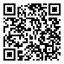 18.43-4 года/ младшая группа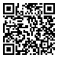 18.54-5 лет / средняя группа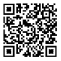 18.65-6 лет/ старшая группа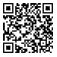 18.7решение совокупных задач воспитания 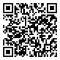 19.32-3 года/ 2- группа раннего возраста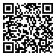 19.43-4 года/  младшая группа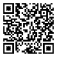 19.54-5 лет / средняя группа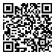 19.65-6 лет/ старшая группа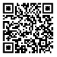 19.8решение совокупных задач воспитания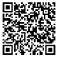 20.32-3 года/2- группа раннего возраста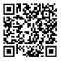 20.43-4 года/ младшая группа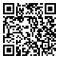 20.54-5 лет / средняя группа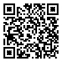 20.65-6 лет/ старшая группа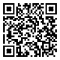 20.8решение совокупных задач воспитания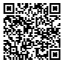 21.32-3 года/ 2- группа раннего возраста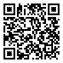 21.43-4 года/ младшая группа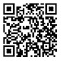 21.54-5 лет / средняя группа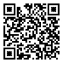 21.65-6 лет/ старшая группа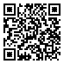 21.8решение совокупных задач воспитания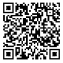 22.32-3 года/ 2- группа раннего возраста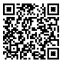 22.43-4 года/ младшая группа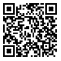 22.54-5 лет / средняя группа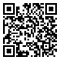 22.65-6 лет/ старшая группа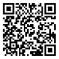 22.8решение совокупных задач воспитания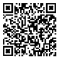 2.3. Описание вариативных форм, способов, методов и средств реализации Программы с учетом возрастных и индивидуальных особенностей обучающихся2.3. Описание вариативных форм, способов, методов и средств реализации Программы с учетом возрастных и индивидуальных особенностей обучающихся2.3. Описание вариативных форм, способов, методов и средств реализации Программы с учетом возрастных и индивидуальных особенностей обучающихся2.3. Описание вариативных форм, способов, методов и средств реализации Программы с учетом возрастных и индивидуальных особенностей обучающихся2.3. Описание вариативных форм, способов, методов и средств реализации Программы с учетом возрастных и индивидуальных особенностей обучающихся2.3. Описание вариативных форм, способов, методов и средств реализации Программы с учетом возрастных и индивидуальных особенностей обучающихся2.3. Описание вариативных форм, способов, методов и средств реализации Программы с учетом возрастных и индивидуальных особенностей обучающихся2.3. Описание вариативных форм, способов, методов и средств реализации Программы с учетом возрастных и индивидуальных особенностей обучающихся2.3. Описание вариативных форм, способов, методов и средств реализации Программы с учетом возрастных и индивидуальных особенностей обучающихсяФормы получения образованияФормы получения образованияФормы получения образованияФормы получения образованияФормы получения образованияФормы получения образованияВ ДООВ ДООВ ДООВариативные очные формы получения образованияВариативные очные формы получения образованияГруппы полного дняГруппы полного дняГруппы полного дняГруппы полного дняВариативные очные формы получения образованияВариативные очные формы получения образованияГруппы кратковременного пребывания Группы кратковременного пребывания Группы кратковременного пребывания Группы кратковременного пребывания Вариативные очные формы получения образованияВариативные очные формы получения образованияДополнительные  образовательные услуги (в том числе платные) Дополнительные  образовательные услуги (в том числе платные) Дополнительные  образовательные услуги (в том числе платные) Дополнительные  образовательные услуги (в том числе платные) Образовательные технологииОбразовательные технологииОбразовательные технологииОбразовательные технологииОбразовательные технологииОбразовательные технологиив ДООв ДООв ДОО1Дистанционные образовательные технологии индивидуального сопровождения семейДистанционные образовательные технологии индивидуального сопровождения семейДистанционные образовательные технологии индивидуального сопровождения семейДистанционные образовательные технологии индивидуального сопровождения семейДистанционные образовательные технологии индивидуального сопровождения семейДанные технологие широко используются в ДООДанные технологие широко используются в ДООДанные технологие широко используются в ДОО2Технологии индивидуального сопровождения детей с ОВЗ в условиях вариативности моделей совместного образованияТехнологии индивидуального сопровождения детей с ОВЗ в условиях вариативности моделей совместного образованияТехнологии индивидуального сопровождения детей с ОВЗ в условиях вариативности моделей совместного образованияТехнологии индивидуального сопровождения детей с ОВЗ в условиях вариативности моделей совместного образованияТехнологии индивидуального сопровождения детей с ОВЗ в условиях вариативности моделей совместного образованияДанные технологие широко используются в ДООДанные технологие широко используются в ДООДанные технологие широко используются в ДОО3Технологии развивающего обученияТехнологии развивающего обученияТехнологии развивающего обученияТехнологии развивающего обученияТехнологии развивающего обученияДанные технологие широко используются в ДООДанные технологие широко используются в ДООДанные технологие широко используются в ДОО4Игровые технологииИгровые технологииИгровые технологииИгровые технологииИгровые технологииДанные технологие широко используются в ДООДанные технологие широко используются в ДООДанные технологие широко используются в ДОО5Технологии исследовательской деятельностиТехнологии исследовательской деятельностиТехнологии исследовательской деятельностиТехнологии исследовательской деятельностиТехнологии исследовательской деятельностиДанные технологие широко используются в ДООДанные технологие широко используются в ДООДанные технологие широко используются в ДОО6Здоровьесозидающие и здоровьесберегающие технологииЗдоровьесозидающие и здоровьесберегающие технологииЗдоровьесозидающие и здоровьесберегающие технологииЗдоровьесозидающие и здоровьесберегающие технологииЗдоровьесозидающие и здоровьесберегающие технологииДанные технологие широко используются в ДООДанные технологие широко используются в ДООДанные технологие широко используются в ДООМетоды, используемые при организации воспитания и обученияМетоды, используемые при организации воспитания и обученияМетоды, используемые при организации воспитания и обученияМетоды, используемые при организации воспитания и обученияМетоды, используемые при организации воспитания и обученияМетоды, используемые при организации воспитания и обученияФОП ДОФОП ДОФОП ДОВОСПИТАНИЕ (п.23.6, стр.150)ВОСПИТАНИЕ (п.23.6, стр.150)ВОСПИТАНИЕ (п.23.6, стр.150)ВОСПИТАНИЕ (п.23.6, стр.150)ОБУЧЕНИЕ (п.23.6.1, стр. 150)ОБУЧЕНИЕ (п.23.6.1, стр. 150)ОБУЧЕНИЕ (п.23.6.1, стр. 150)ОБУЧЕНИЕ (п.23.6.1, стр. 150)ОБУЧЕНИЕ (п.23.6.1, стр. 150)1методы организации опыта поведения и деятельности (приучение к положительным формам общественного поведения, упражнение, воспитывающие ситуации, игровые методы)методы организации опыта поведения и деятельности (приучение к положительным формам общественного поведения, упражнение, воспитывающие ситуации, игровые методы)методы организации опыта поведения и деятельности (приучение к положительным формам общественного поведения, упражнение, воспитывающие ситуации, игровые методы)1традиционные методы (словесные, наглядные, практические) традиционные методы (словесные, наглядные, практические) традиционные методы (словесные, наглядные, практические) традиционные методы (словесные, наглядные, практические) 1методы организации опыта поведения и деятельности (приучение к положительным формам общественного поведения, упражнение, воспитывающие ситуации, игровые методы)методы организации опыта поведения и деятельности (приучение к положительным формам общественного поведения, упражнение, воспитывающие ситуации, игровые методы)методы организации опыта поведения и деятельности (приучение к положительным формам общественного поведения, упражнение, воспитывающие ситуации, игровые методы)2методы, в основе которых положен характер познавательной деятельности детейметоды, в основе которых положен характер познавательной деятельности детейметоды, в основе которых положен характер познавательной деятельности детейметоды, в основе которых положен характер познавательной деятельности детей2методы осознания детьми опыта поведения и деятельности (рассказ на моральные темы, разъяснение норм и правил поведения, чтение художественной литературы, этические беседы, обсуждение поступков и жизненных ситуаций, личный пример)методы осознания детьми опыта поведения и деятельности (рассказ на моральные темы, разъяснение норм и правил поведения, чтение художественной литературы, этические беседы, обсуждение поступков и жизненных ситуаций, личный пример)методы осознания детьми опыта поведения и деятельности (рассказ на моральные темы, разъяснение норм и правил поведения, чтение художественной литературы, этические беседы, обсуждение поступков и жизненных ситуаций, личный пример)3информационно-рецептивный метод: действия ребенка с объектом изучения организуются по представляемой информации (распознающее наблюдение, рассматривание картин, демонстрация кино- и диафильмов, просмотр компьютерных презентаций, рассказы педагога или детей, чтение)информационно-рецептивный метод: действия ребенка с объектом изучения организуются по представляемой информации (распознающее наблюдение, рассматривание картин, демонстрация кино- и диафильмов, просмотр компьютерных презентаций, рассказы педагога или детей, чтение)информационно-рецептивный метод: действия ребенка с объектом изучения организуются по представляемой информации (распознающее наблюдение, рассматривание картин, демонстрация кино- и диафильмов, просмотр компьютерных презентаций, рассказы педагога или детей, чтение)информационно-рецептивный метод: действия ребенка с объектом изучения организуются по представляемой информации (распознающее наблюдение, рассматривание картин, демонстрация кино- и диафильмов, просмотр компьютерных презентаций, рассказы педагога или детей, чтение)3методы мотивации опыта поведения и деятельности (поощрение, методы развития эмоций, игры, соревнования, проектные методы)методы мотивации опыта поведения и деятельности (поощрение, методы развития эмоций, игры, соревнования, проектные методы)методы мотивации опыта поведения и деятельности (поощрение, методы развития эмоций, игры, соревнования, проектные методы)4репродуктивный метод предполагает создание условий для воспроизведения представлений и способов деятельности, руководство их выполнением (упражнения на основе образца педагога, беседа, составление рассказов с опорой на предметную или предметно-схематическую модель)репродуктивный метод предполагает создание условий для воспроизведения представлений и способов деятельности, руководство их выполнением (упражнения на основе образца педагога, беседа, составление рассказов с опорой на предметную или предметно-схематическую модель)репродуктивный метод предполагает создание условий для воспроизведения представлений и способов деятельности, руководство их выполнением (упражнения на основе образца педагога, беседа, составление рассказов с опорой на предметную или предметно-схематическую модель)репродуктивный метод предполагает создание условий для воспроизведения представлений и способов деятельности, руководство их выполнением (упражнения на основе образца педагога, беседа, составление рассказов с опорой на предметную или предметно-схематическую модель)3методы мотивации опыта поведения и деятельности (поощрение, методы развития эмоций, игры, соревнования, проектные методы)методы мотивации опыта поведения и деятельности (поощрение, методы развития эмоций, игры, соревнования, проектные методы)методы мотивации опыта поведения и деятельности (поощрение, методы развития эмоций, игры, соревнования, проектные методы)5метод проблемного изложения представляет собой постановку проблемы и раскрытие пути ее решения в процессе организации опытов, наблюденийметод проблемного изложения представляет собой постановку проблемы и раскрытие пути ее решения в процессе организации опытов, наблюденийметод проблемного изложения представляет собой постановку проблемы и раскрытие пути ее решения в процессе организации опытов, наблюденийметод проблемного изложения представляет собой постановку проблемы и раскрытие пути ее решения в процессе организации опытов, наблюдений3методы мотивации опыта поведения и деятельности (поощрение, методы развития эмоций, игры, соревнования, проектные методы)методы мотивации опыта поведения и деятельности (поощрение, методы развития эмоций, игры, соревнования, проектные методы)методы мотивации опыта поведения и деятельности (поощрение, методы развития эмоций, игры, соревнования, проектные методы)6эвристический метод: (частично-поисковая) проблемная задача делится на части – проблемы, в решении которых принимают участие дети (применение представлений в новых условиях)эвристический метод: (частично-поисковая) проблемная задача делится на части – проблемы, в решении которых принимают участие дети (применение представлений в новых условиях)эвристический метод: (частично-поисковая) проблемная задача делится на части – проблемы, в решении которых принимают участие дети (применение представлений в новых условиях)эвристический метод: (частично-поисковая) проблемная задача делится на части – проблемы, в решении которых принимают участие дети (применение представлений в новых условиях)3методы мотивации опыта поведения и деятельности (поощрение, методы развития эмоций, игры, соревнования, проектные методы)методы мотивации опыта поведения и деятельности (поощрение, методы развития эмоций, игры, соревнования, проектные методы)методы мотивации опыта поведения и деятельности (поощрение, методы развития эмоций, игры, соревнования, проектные методы)7исследовательский метод включает составление и предъявление проблемных ситуаций, ситуаций для экспериментирования и опытов (творческие задания, опыты, экспериментирование)исследовательский метод включает составление и предъявление проблемных ситуаций, ситуаций для экспериментирования и опытов (творческие задания, опыты, экспериментирование)исследовательский метод включает составление и предъявление проблемных ситуаций, ситуаций для экспериментирования и опытов (творческие задания, опыты, экспериментирование)исследовательский метод включает составление и предъявление проблемных ситуаций, ситуаций для экспериментирования и опытов (творческие задания, опыты, экспериментирование)8метод проектов широко применяется для решения задач воспитания и обучения, способствует развитию у детей исследовательской активности, познавательных интересов, коммуникативных и творческих способностей, навыков сотрудничества и другоеметод проектов широко применяется для решения задач воспитания и обучения, способствует развитию у детей исследовательской активности, познавательных интересов, коммуникативных и творческих способностей, навыков сотрудничества и другоеметод проектов широко применяется для решения задач воспитания и обучения, способствует развитию у детей исследовательской активности, познавательных интересов, коммуникативных и творческих способностей, навыков сотрудничества и другоеметод проектов широко применяется для решения задач воспитания и обучения, способствует развитию у детей исследовательской активности, познавательных интересов, коммуникативных и творческих способностей, навыков сотрудничества и другоеметод проектов широко применяется для решения задач воспитания и обучения, способствует развитию у детей исследовательской активности, познавательных интересов, коммуникативных и творческих способностей, навыков сотрудничества и другоеметод проектов широко применяется для решения задач воспитания и обучения, способствует развитию у детей исследовательской активности, познавательных интересов, коммуникативных и творческих способностей, навыков сотрудничества и другоеметод проектов широко применяется для решения задач воспитания и обучения, способствует развитию у детей исследовательской активности, познавательных интересов, коммуникативных и творческих способностей, навыков сотрудничества и другоеметод проектов широко применяется для решения задач воспитания и обучения, способствует развитию у детей исследовательской активности, познавательных интересов, коммуникативных и творческих способностей, навыков сотрудничества и другоеПедагог осуществляет выбор методов воспитания и обучения, учитывая возрастные и личностные особенности детей, педагогический потенциал каждого метода, условия его применения, реализуемые цели и задачи, прогнозирует возможные результаты. Для решения задач воспитания и обучения целесообразно использовать комплекс методов (п.23.6.2).Педагог осуществляет выбор методов воспитания и обучения, учитывая возрастные и личностные особенности детей, педагогический потенциал каждого метода, условия его применения, реализуемые цели и задачи, прогнозирует возможные результаты. Для решения задач воспитания и обучения целесообразно использовать комплекс методов (п.23.6.2).Педагог осуществляет выбор методов воспитания и обучения, учитывая возрастные и личностные особенности детей, педагогический потенциал каждого метода, условия его применения, реализуемые цели и задачи, прогнозирует возможные результаты. Для решения задач воспитания и обучения целесообразно использовать комплекс методов (п.23.6.2).Педагог осуществляет выбор методов воспитания и обучения, учитывая возрастные и личностные особенности детей, педагогический потенциал каждого метода, условия его применения, реализуемые цели и задачи, прогнозирует возможные результаты. Для решения задач воспитания и обучения целесообразно использовать комплекс методов (п.23.6.2).Педагог осуществляет выбор методов воспитания и обучения, учитывая возрастные и личностные особенности детей, педагогический потенциал каждого метода, условия его применения, реализуемые цели и задачи, прогнозирует возможные результаты. Для решения задач воспитания и обучения целесообразно использовать комплекс методов (п.23.6.2).Педагог осуществляет выбор методов воспитания и обучения, учитывая возрастные и личностные особенности детей, педагогический потенциал каждого метода, условия его применения, реализуемые цели и задачи, прогнозирует возможные результаты. Для решения задач воспитания и обучения целесообразно использовать комплекс методов (п.23.6.2).Педагог осуществляет выбор методов воспитания и обучения, учитывая возрастные и личностные особенности детей, педагогический потенциал каждого метода, условия его применения, реализуемые цели и задачи, прогнозирует возможные результаты. Для решения задач воспитания и обучения целесообразно использовать комплекс методов (п.23.6.2).Педагог осуществляет выбор методов воспитания и обучения, учитывая возрастные и личностные особенности детей, педагогический потенциал каждого метода, условия его применения, реализуемые цели и задачи, прогнозирует возможные результаты. Для решения задач воспитания и обучения целесообразно использовать комплекс методов (п.23.6.2).Педагог осуществляет выбор методов воспитания и обучения, учитывая возрастные и личностные особенности детей, педагогический потенциал каждого метода, условия его применения, реализуемые цели и задачи, прогнозирует возможные результаты. Для решения задач воспитания и обучения целесообразно использовать комплекс методов (п.23.6.2).Средства для реализации Программы, представленные совокупностью материальных и идеальных объектовСредства для реализации Программы, представленные совокупностью материальных и идеальных объектовСредства для реализации Программы, представленные совокупностью материальных и идеальных объектовСредства для реализации Программы, представленные совокупностью материальных и идеальных объектовСредства для реализации Программы, представленные совокупностью материальных и идеальных объектовСредства для реализации Программы, представленные совокупностью материальных и идеальных объектовСредства для реализации Программы, представленные совокупностью материальных и идеальных объектовФОП ДОФОП ДО1демонстрационные и раздаточныедемонстрационные и раздаточныедемонстрационные и раздаточныедемонстрационные и раздаточныедемонстрационные и раздаточныедемонстрационные и раздаточныеп.23.7стр.151п.23.7стр.1512визуальные, аудийные, аудиовизуальныевизуальные, аудийные, аудиовизуальныевизуальные, аудийные, аудиовизуальныевизуальные, аудийные, аудиовизуальныевизуальные, аудийные, аудиовизуальныевизуальные, аудийные, аудиовизуальныеп.23.7стр.151п.23.7стр.1513естественные и искусственныеестественные и искусственныеестественные и искусственныеестественные и искусственныеестественные и искусственныеестественные и искусственныеп.23.7стр.151п.23.7стр.1514реальные и виртуальныереальные и виртуальныереальные и виртуальныереальные и виртуальныереальные и виртуальныереальные и виртуальныеп.23.7стр.151п.23.7стр.151Средства, используемые для развития следующих видов деятельности детейСредства, используемые для развития следующих видов деятельности детейСредства, используемые для развития следующих видов деятельности детейСредства, используемые для развития следующих видов деятельности детейСредства, используемые для развития следующих видов деятельности детейСредства, используемые для развития следующих видов деятельности детейСредства, используемые для развития следующих видов деятельности детейп.23.8, стр.151п.23.8, стр.151вид деятельностивид деятельностивид деятельностипредлагаемое оборудованиепредлагаемое оборудованиепредлагаемое оборудованиепредлагаемое оборудованиепредлагаемое оборудованиепредлагаемое оборудованиедвигательнаядвигательнаядвигательнаяоборудование для ходьбы, бега, ползания, лазанья, прыгания, занятий с мячом и другоеоборудование для ходьбы, бега, ползания, лазанья, прыгания, занятий с мячом и другоеоборудование для ходьбы, бега, ползания, лазанья, прыгания, занятий с мячом и другоеоборудование для ходьбы, бега, ползания, лазанья, прыгания, занятий с мячом и другоеоборудование для ходьбы, бега, ползания, лазанья, прыгания, занятий с мячом и другоеоборудование для ходьбы, бега, ползания, лазанья, прыгания, занятий с мячом и другоепредметнаяпредметнаяпредметнаяобразные и дидактические игрушки, реальные предметы и другоеобразные и дидактические игрушки, реальные предметы и другоеобразные и дидактические игрушки, реальные предметы и другоеобразные и дидактические игрушки, реальные предметы и другоеобразные и дидактические игрушки, реальные предметы и другоеобразные и дидактические игрушки, реальные предметы и другоеигроваяигроваяигроваяигры, игрушки, игровое оборудование и другоеигры, игрушки, игровое оборудование и другоеигры, игрушки, игровое оборудование и другоеигры, игрушки, игровое оборудование и другоеигры, игрушки, игровое оборудование и другоеигры, игрушки, игровое оборудование и другоекоммуникативнаякоммуникативнаякоммуникативнаядидактический материал, предметы, игрушки, видеофильмы и другоедидактический материал, предметы, игрушки, видеофильмы и другоедидактический материал, предметы, игрушки, видеофильмы и другоедидактический материал, предметы, игрушки, видеофильмы и другоедидактический материал, предметы, игрушки, видеофильмы и другоедидактический материал, предметы, игрушки, видеофильмы и другоепознавательно-исследовательскаяпознавательно-исследовательскаяпознавательно-исследовательскаянатуральные предметы и оборудование для исследования и образно-символический материал, в том числе макеты, плакаты, модели, схемы и другое)натуральные предметы и оборудование для исследования и образно-символический материал, в том числе макеты, плакаты, модели, схемы и другое)натуральные предметы и оборудование для исследования и образно-символический материал, в том числе макеты, плакаты, модели, схемы и другое)натуральные предметы и оборудование для исследования и образно-символический материал, в том числе макеты, плакаты, модели, схемы и другое)натуральные предметы и оборудование для исследования и образно-символический материал, в том числе макеты, плакаты, модели, схемы и другое)натуральные предметы и оборудование для исследования и образно-символический материал, в том числе макеты, плакаты, модели, схемы и другое)экспериментированиеэкспериментированиеэкспериментированиенатуральные предметы и оборудование для исследования и образно-символический материал, в том числе макеты, плакаты, модели, схемы и другое)натуральные предметы и оборудование для исследования и образно-символический материал, в том числе макеты, плакаты, модели, схемы и другое)натуральные предметы и оборудование для исследования и образно-символический материал, в том числе макеты, плакаты, модели, схемы и другое)натуральные предметы и оборудование для исследования и образно-символический материал, в том числе макеты, плакаты, модели, схемы и другое)натуральные предметы и оборудование для исследования и образно-символический материал, в том числе макеты, плакаты, модели, схемы и другое)натуральные предметы и оборудование для исследования и образно-символический материал, в том числе макеты, плакаты, модели, схемы и другое)чтение художественной литературычтение художественной литературычтение художественной литературыкниги для детского чтения, в том числе аудиокниги, иллюстративный материалкниги для детского чтения, в том числе аудиокниги, иллюстративный материалкниги для детского чтения, в том числе аудиокниги, иллюстративный материалкниги для детского чтения, в том числе аудиокниги, иллюстративный материалкниги для детского чтения, в том числе аудиокниги, иллюстративный материалкниги для детского чтения, в том числе аудиокниги, иллюстративный материалтрудоваятрудоваятрудоваяоборудование и инвентарь для всех видов трудаоборудование и инвентарь для всех видов трудаоборудование и инвентарь для всех видов трудаоборудование и инвентарь для всех видов трудаоборудование и инвентарь для всех видов трудаоборудование и инвентарь для всех видов трудапродуктивнаяпродуктивнаяпродуктивнаяоборудование и материалы для лепки, аппликации, рисования и конструированияоборудование и материалы для лепки, аппликации, рисования и конструированияоборудование и материалы для лепки, аппликации, рисования и конструированияоборудование и материалы для лепки, аппликации, рисования и конструированияоборудование и материалы для лепки, аппликации, рисования и конструированияоборудование и материалы для лепки, аппликации, рисования и конструированиямузыкальнаямузыкальнаямузыкальнаядетские музыкальные инструменты, дидактический материал и другоедетские музыкальные инструменты, дидактический материал и другоедетские музыкальные инструменты, дидактический материал и другоедетские музыкальные инструменты, дидактический материал и другоедетские музыкальные инструменты, дидактический материал и другоедетские музыкальные инструменты, дидактический материал и другоеДошкольное образовательное учреждение самостоятельно определяет средства воспитания и обучения, в том числе технические, соответствующие материалы (в том числе расходные), игровое, спортивное, оздоровительное оборудование, инвентарь, необходимые для реализации Программы.Дошкольное образовательное учреждение самостоятельно определяет средства воспитания и обучения, в том числе технические, соответствующие материалы (в том числе расходные), игровое, спортивное, оздоровительное оборудование, инвентарь, необходимые для реализации Программы.Дошкольное образовательное учреждение самостоятельно определяет средства воспитания и обучения, в том числе технические, соответствующие материалы (в том числе расходные), игровое, спортивное, оздоровительное оборудование, инвентарь, необходимые для реализации Программы.Дошкольное образовательное учреждение самостоятельно определяет средства воспитания и обучения, в том числе технические, соответствующие материалы (в том числе расходные), игровое, спортивное, оздоровительное оборудование, инвентарь, необходимые для реализации Программы.Дошкольное образовательное учреждение самостоятельно определяет средства воспитания и обучения, в том числе технические, соответствующие материалы (в том числе расходные), игровое, спортивное, оздоровительное оборудование, инвентарь, необходимые для реализации Программы.Дошкольное образовательное учреждение самостоятельно определяет средства воспитания и обучения, в том числе технические, соответствующие материалы (в том числе расходные), игровое, спортивное, оздоровительное оборудование, инвентарь, необходимые для реализации Программы.Дошкольное образовательное учреждение самостоятельно определяет средства воспитания и обучения, в том числе технические, соответствующие материалы (в том числе расходные), игровое, спортивное, оздоровительное оборудование, инвентарь, необходимые для реализации Программы.Дошкольное образовательное учреждение самостоятельно определяет средства воспитания и обучения, в том числе технические, соответствующие материалы (в том числе расходные), игровое, спортивное, оздоровительное оборудование, инвентарь, необходимые для реализации Программы.п.23.9.стр.152Вариативность форм, методов и средств реализации Программы зависит не только от учета возрастных особенностей обучающихся, их индивидуальных и особых образовательных потребностей, но и от личных интересов, мотивов, ожиданий, желаний детей. Важное значение имеет признание приоритетной субъективной позиции ребенка в образовательном процессе.Вариативность форм, методов и средств реализации Программы зависит не только от учета возрастных особенностей обучающихся, их индивидуальных и особых образовательных потребностей, но и от личных интересов, мотивов, ожиданий, желаний детей. Важное значение имеет признание приоритетной субъективной позиции ребенка в образовательном процессе.Вариативность форм, методов и средств реализации Программы зависит не только от учета возрастных особенностей обучающихся, их индивидуальных и особых образовательных потребностей, но и от личных интересов, мотивов, ожиданий, желаний детей. Важное значение имеет признание приоритетной субъективной позиции ребенка в образовательном процессе.Вариативность форм, методов и средств реализации Программы зависит не только от учета возрастных особенностей обучающихся, их индивидуальных и особых образовательных потребностей, но и от личных интересов, мотивов, ожиданий, желаний детей. Важное значение имеет признание приоритетной субъективной позиции ребенка в образовательном процессе.Вариативность форм, методов и средств реализации Программы зависит не только от учета возрастных особенностей обучающихся, их индивидуальных и особых образовательных потребностей, но и от личных интересов, мотивов, ожиданий, желаний детей. Важное значение имеет признание приоритетной субъективной позиции ребенка в образовательном процессе.Вариативность форм, методов и средств реализации Программы зависит не только от учета возрастных особенностей обучающихся, их индивидуальных и особых образовательных потребностей, но и от личных интересов, мотивов, ожиданий, желаний детей. Важное значение имеет признание приоритетной субъективной позиции ребенка в образовательном процессе.Вариативность форм, методов и средств реализации Программы зависит не только от учета возрастных особенностей обучающихся, их индивидуальных и особых образовательных потребностей, но и от личных интересов, мотивов, ожиданий, желаний детей. Важное значение имеет признание приоритетной субъективной позиции ребенка в образовательном процессе.Вариативность форм, методов и средств реализации Программы зависит не только от учета возрастных особенностей обучающихся, их индивидуальных и особых образовательных потребностей, но и от личных интересов, мотивов, ожиданий, желаний детей. Важное значение имеет признание приоритетной субъективной позиции ребенка в образовательном процессе.п.23.10стр.152При выборе форм, методов, средств реализации Программы педагоги учитывают субъектные проявления ребенка в деятельности: интерес к миру и культуре; избирательное отношение к социокультурным объектам и разным видам деятельности; инициативность и желание заниматься той или иной деятельностью; самостоятельность в выборе и осуществлении деятельности; творчество в интерпретации объектов культуры и создании продуктов деятельности.При выборе форм, методов, средств реализации Программы педагоги учитывают субъектные проявления ребенка в деятельности: интерес к миру и культуре; избирательное отношение к социокультурным объектам и разным видам деятельности; инициативность и желание заниматься той или иной деятельностью; самостоятельность в выборе и осуществлении деятельности; творчество в интерпретации объектов культуры и создании продуктов деятельности.При выборе форм, методов, средств реализации Программы педагоги учитывают субъектные проявления ребенка в деятельности: интерес к миру и культуре; избирательное отношение к социокультурным объектам и разным видам деятельности; инициативность и желание заниматься той или иной деятельностью; самостоятельность в выборе и осуществлении деятельности; творчество в интерпретации объектов культуры и создании продуктов деятельности.При выборе форм, методов, средств реализации Программы педагоги учитывают субъектные проявления ребенка в деятельности: интерес к миру и культуре; избирательное отношение к социокультурным объектам и разным видам деятельности; инициативность и желание заниматься той или иной деятельностью; самостоятельность в выборе и осуществлении деятельности; творчество в интерпретации объектов культуры и создании продуктов деятельности.При выборе форм, методов, средств реализации Программы педагоги учитывают субъектные проявления ребенка в деятельности: интерес к миру и культуре; избирательное отношение к социокультурным объектам и разным видам деятельности; инициативность и желание заниматься той или иной деятельностью; самостоятельность в выборе и осуществлении деятельности; творчество в интерпретации объектов культуры и создании продуктов деятельности.При выборе форм, методов, средств реализации Программы педагоги учитывают субъектные проявления ребенка в деятельности: интерес к миру и культуре; избирательное отношение к социокультурным объектам и разным видам деятельности; инициативность и желание заниматься той или иной деятельностью; самостоятельность в выборе и осуществлении деятельности; творчество в интерпретации объектов культуры и создании продуктов деятельности.При выборе форм, методов, средств реализации Программы педагоги учитывают субъектные проявления ребенка в деятельности: интерес к миру и культуре; избирательное отношение к социокультурным объектам и разным видам деятельности; инициативность и желание заниматься той или иной деятельностью; самостоятельность в выборе и осуществлении деятельности; творчество в интерпретации объектов культуры и создании продуктов деятельности.При выборе форм, методов, средств реализации Программы педагоги учитывают субъектные проявления ребенка в деятельности: интерес к миру и культуре; избирательное отношение к социокультурным объектам и разным видам деятельности; инициативность и желание заниматься той или иной деятельностью; самостоятельность в выборе и осуществлении деятельности; творчество в интерпретации объектов культуры и создании продуктов деятельности.п.23.11стр.152Выбор педагогами педагогически обоснованных форм, методов, средств реализации Программы, адекватных образовательным потребностям и предпочтениям детей, их соотношение и интеграция при решении задач воспитания и обучения обеспечивает их вариативность.Выбор педагогами педагогически обоснованных форм, методов, средств реализации Программы, адекватных образовательным потребностям и предпочтениям детей, их соотношение и интеграция при решении задач воспитания и обучения обеспечивает их вариативность.Выбор педагогами педагогически обоснованных форм, методов, средств реализации Программы, адекватных образовательным потребностям и предпочтениям детей, их соотношение и интеграция при решении задач воспитания и обучения обеспечивает их вариативность.Выбор педагогами педагогически обоснованных форм, методов, средств реализации Программы, адекватных образовательным потребностям и предпочтениям детей, их соотношение и интеграция при решении задач воспитания и обучения обеспечивает их вариативность.Выбор педагогами педагогически обоснованных форм, методов, средств реализации Программы, адекватных образовательным потребностям и предпочтениям детей, их соотношение и интеграция при решении задач воспитания и обучения обеспечивает их вариативность.Выбор педагогами педагогически обоснованных форм, методов, средств реализации Программы, адекватных образовательным потребностям и предпочтениям детей, их соотношение и интеграция при решении задач воспитания и обучения обеспечивает их вариативность.Выбор педагогами педагогически обоснованных форм, методов, средств реализации Программы, адекватных образовательным потребностям и предпочтениям детей, их соотношение и интеграция при решении задач воспитания и обучения обеспечивает их вариативность.Выбор педагогами педагогически обоснованных форм, методов, средств реализации Программы, адекватных образовательным потребностям и предпочтениям детей, их соотношение и интеграция при решении задач воспитания и обучения обеспечивает их вариативность.п.23.12стр.152ОБРАЗОВАТЕЛЬНАЯ ДЕЯТЕЛЬНОСТЬ (п.24.1., стр.152)(основные компоненты)ОБРАЗОВАТЕЛЬНАЯ ДЕЯТЕЛЬНОСТЬ (п.24.1., стр.152)(основные компоненты)ОБРАЗОВАТЕЛЬНАЯ ДЕЯТЕЛЬНОСТЬ (п.24.1., стр.152)(основные компоненты)ОБРАЗОВАТЕЛЬНАЯ ДЕЯТЕЛЬНОСТЬ (п.24.1., стр.152)(основные компоненты)1234осуществляемая в процессе организации различных видов детской деятельностиосуществляемая в ходе режимных процессовсамостоятельная деятельность детейвзаимодействие с семьями детей по реализации ПрограммыОБРАЗОВАТЕЛЬНАЯ ДЕЯТЕЛЬНОСТЬ (п.24.1., стр.152)(совместная деятельность педагога и детей, самостоятельная деятельность детей)(этапы формирования самостоятельности)ОБРАЗОВАТЕЛЬНАЯ ДЕЯТЕЛЬНОСТЬ (п.24.1., стр.152)(совместная деятельность педагога и детей, самостоятельная деятельность детей)(этапы формирования самостоятельности)ОБРАЗОВАТЕЛЬНАЯ ДЕЯТЕЛЬНОСТЬ (п.24.1., стр.152)(совместная деятельность педагога и детей, самостоятельная деятельность детей)(этапы формирования самостоятельности)ОБРАЗОВАТЕЛЬНАЯ ДЕЯТЕЛЬНОСТЬ (п.24.1., стр.152)(совместная деятельность педагога и детей, самостоятельная деятельность детей)(этапы формирования самостоятельности)ОБРАЗОВАТЕЛЬНАЯ ДЕЯТЕЛЬНОСТЬ (п.24.1., стр.152)(совместная деятельность педагога и детей, самостоятельная деятельность детей)(этапы формирования самостоятельности)ОБРАЗОВАТЕЛЬНАЯ ДЕЯТЕЛЬНОСТЬ (п.24.1., стр.152)(совместная деятельность педагога и детей, самостоятельная деятельность детей)(этапы формирования самостоятельности)ОБРАЗОВАТЕЛЬНАЯ ДЕЯТЕЛЬНОСТЬ (п.24.1., стр.152)(совместная деятельность педагога и детей, самостоятельная деятельность детей)(этапы формирования самостоятельности)ОБРАЗОВАТЕЛЬНАЯ ДЕЯТЕЛЬНОСТЬ (п.24.1., стр.152)(совместная деятельность педагога и детей, самостоятельная деятельность детей)(этапы формирования самостоятельности)ОБРАЗОВАТЕЛЬНАЯ ДЕЯТЕЛЬНОСТЬ (п.24.1., стр.152)(совместная деятельность педагога и детей, самостоятельная деятельность детей)(этапы формирования самостоятельности)123333445совместная деятельность педагога с ребенком, где, взаимодействуя с ребенком, он выполняет функции педагога: обучает ребенка чему-то новомусовместная деятельность ребенка с педагогом, при которой ребенок и педагог – равноправные партнерысовместная деятельность группы детей под руководством педагога, который на правах участника деятельности на всех этапах ее выполнения (от планирования до завершения) направляет совместную деятельность группы детейсовместная деятельность группы детей под руководством педагога, который на правах участника деятельности на всех этапах ее выполнения (от планирования до завершения) направляет совместную деятельность группы детейсовместная деятельность группы детей под руководством педагога, который на правах участника деятельности на всех этапах ее выполнения (от планирования до завершения) направляет совместную деятельность группы детейсовместная деятельность группы детей под руководством педагога, который на правах участника деятельности на всех этапах ее выполнения (от планирования до завершения) направляет совместную деятельность группы детейсовместная деятельность детей со сверстниками без участия педагога, но по его заданию. Педагог в этой ситуации не является участником деятельности, но выступает в роли ее организатора, ставящего задачу группе детей, тем самым, актуализируя лидерские ресурсы самих детейсовместная деятельность детей со сверстниками без участия педагога, но по его заданию. Педагог в этой ситуации не является участником деятельности, но выступает в роли ее организатора, ставящего задачу группе детей, тем самым, актуализируя лидерские ресурсы самих детейсамостоятельная, спонтанно возникающая, совместная деятельность детей без всякого участия педагога. Это могут быть самостоятельные игры детей (сюжетно-ролевые, режиссерские, театрализованные, игры с правилами, музыкальные и другое), самостоятельная изобразительная деятельность по выбору детей, самостоятельная познавательно-исследовательская деятельность (опыты, эксперименты и другое)Данное описание образовательной деятельности иллюстрирует развивающую систему обучения Л.В. Занкова и Д. В. Эльконина – В.В. Давыдова: возрастающая самостоятельность и компетентность обучающегося и изменение позиции педагога от прямого процесса обучения «делай как я» к планированию детской деятельности и переходу к самостоятельной детской деятельности.Данное описание образовательной деятельности иллюстрирует развивающую систему обучения Л.В. Занкова и Д. В. Эльконина – В.В. Давыдова: возрастающая самостоятельность и компетентность обучающегося и изменение позиции педагога от прямого процесса обучения «делай как я» к планированию детской деятельности и переходу к самостоятельной детской деятельности.Данное описание образовательной деятельности иллюстрирует развивающую систему обучения Л.В. Занкова и Д. В. Эльконина – В.В. Давыдова: возрастающая самостоятельность и компетентность обучающегося и изменение позиции педагога от прямого процесса обучения «делай как я» к планированию детской деятельности и переходу к самостоятельной детской деятельности.Данное описание образовательной деятельности иллюстрирует развивающую систему обучения Л.В. Занкова и Д. В. Эльконина – В.В. Давыдова: возрастающая самостоятельность и компетентность обучающегося и изменение позиции педагога от прямого процесса обучения «делай как я» к планированию детской деятельности и переходу к самостоятельной детской деятельности.Данное описание образовательной деятельности иллюстрирует развивающую систему обучения Л.В. Занкова и Д. В. Эльконина – В.В. Давыдова: возрастающая самостоятельность и компетентность обучающегося и изменение позиции педагога от прямого процесса обучения «делай как я» к планированию детской деятельности и переходу к самостоятельной детской деятельности.Данное описание образовательной деятельности иллюстрирует развивающую систему обучения Л.В. Занкова и Д. В. Эльконина – В.В. Давыдова: возрастающая самостоятельность и компетентность обучающегося и изменение позиции педагога от прямого процесса обучения «делай как я» к планированию детской деятельности и переходу к самостоятельной детской деятельности.Данное описание образовательной деятельности иллюстрирует развивающую систему обучения Л.В. Занкова и Д. В. Эльконина – В.В. Давыдова: возрастающая самостоятельность и компетентность обучающегося и изменение позиции педагога от прямого процесса обучения «делай как я» к планированию детской деятельности и переходу к самостоятельной детской деятельности.Данное описание образовательной деятельности иллюстрирует развивающую систему обучения Л.В. Занкова и Д. В. Эльконина – В.В. Давыдова: возрастающая самостоятельность и компетентность обучающегося и изменение позиции педагога от прямого процесса обучения «делай как я» к планированию детской деятельности и переходу к самостоятельной детской деятельности.Данное описание образовательной деятельности иллюстрирует развивающую систему обучения Л.В. Занкова и Д. В. Эльконина – В.В. Давыдова: возрастающая самостоятельность и компетентность обучающегося и изменение позиции педагога от прямого процесса обучения «делай как я» к планированию детской деятельности и переходу к самостоятельной детской деятельности.ОБРАЗОВАТЕЛЬНАЯ ДЕЯТЕЛЬНОСТЬ (п.24.10, стр.154, п.24.16, стр.155)ОБРАЗОВАТЕЛЬНАЯ ДЕЯТЕЛЬНОСТЬ (п.24.10, стр.154, п.24.16, стр.155)ОБРАЗОВАТЕЛЬНАЯ ДЕЯТЕЛЬНОСТЬ (п.24.10, стр.154, п.24.16, стр.155)ОБРАЗОВАТЕЛЬНАЯ ДЕЯТЕЛЬНОСТЬ (п.24.10, стр.154, п.24.16, стр.155)ОБРАЗОВАТЕЛЬНАЯ ДЕЯТЕЛЬНОСТЬ (п.24.10, стр.154, п.24.16, стр.155)ОБРАЗОВАТЕЛЬНАЯ ДЕЯТЕЛЬНОСТЬ (п.24.10, стр.154, п.24.16, стр.155)ОБРАЗОВАТЕЛЬНАЯ ДЕЯТЕЛЬНОСТЬ (п.24.10, стр.154, п.24.16, стр.155)ОБРАЗОВАТЕЛЬНАЯ ДЕЯТЕЛЬНОСТЬ (п.24.10, стр.154, п.24.16, стр.155)ОБРАЗОВАТЕЛЬНАЯ ДЕЯТЕЛЬНОСТЬ (п.24.10, стр.154, п.24.16, стр.155)в утренний отрезок временив утренний отрезок временив утренний отрезок временив утренний отрезок времениво второй половине дняво второй половине дняво второй половине дняво второй половине дняво второй половине дняигровые ситуации, индивидуальные игры и игры небольшими подгруппами (сюжетно-ролевые, режиссерские, дидактические, подвижные, музыкальные и другие)игровые ситуации, индивидуальные игры и игры небольшими подгруппами (сюжетно-ролевые, режиссерские, дидактические, подвижные, музыкальные и другие)игровые ситуации, индивидуальные игры и игры небольшими подгруппами (сюжетно-ролевые, режиссерские, дидактические, подвижные, музыкальные и другие)игровые ситуации, индивидуальные игры и игры небольшими подгруппами (сюжетно-ролевые, режиссерские, дидактические, подвижные, музыкальные и другие)элементарная трудовая деятельность детей (уборка групповой комнаты; ремонт книг, настольно-печатных игр; стирка кукольного белья; изготовление игрушек-самоделок для игр малышей)элементарная трудовая деятельность детей (уборка групповой комнаты; ремонт книг, настольно-печатных игр; стирка кукольного белья; изготовление игрушек-самоделок для игр малышей)элементарная трудовая деятельность детей (уборка групповой комнаты; ремонт книг, настольно-печатных игр; стирка кукольного белья; изготовление игрушек-самоделок для игр малышей)элементарная трудовая деятельность детей (уборка групповой комнаты; ремонт книг, настольно-печатных игр; стирка кукольного белья; изготовление игрушек-самоделок для игр малышей)элементарная трудовая деятельность детей (уборка групповой комнаты; ремонт книг, настольно-печатных игр; стирка кукольного белья; изготовление игрушек-самоделок для игр малышей)беседы с детьми по их интересам, развивающее общение педагога с детьми (в том числе в форме утреннего и вечернего круга), рассматривание картин, иллюстрацийбеседы с детьми по их интересам, развивающее общение педагога с детьми (в том числе в форме утреннего и вечернего круга), рассматривание картин, иллюстрацийбеседы с детьми по их интересам, развивающее общение педагога с детьми (в том числе в форме утреннего и вечернего круга), рассматривание картин, иллюстрацийбеседы с детьми по их интересам, развивающее общение педагога с детьми (в том числе в форме утреннего и вечернего круга), рассматривание картин, иллюстрацийпроведение зрелищных мероприятий, развлечений, праздников (кукольный, настольный, теневой театры, игры-драматизации; концерты; спортивные, музыкальные и литературные досуги и другое)проведение зрелищных мероприятий, развлечений, праздников (кукольный, настольный, теневой театры, игры-драматизации; концерты; спортивные, музыкальные и литературные досуги и другое)проведение зрелищных мероприятий, развлечений, праздников (кукольный, настольный, теневой театры, игры-драматизации; концерты; спортивные, музыкальные и литературные досуги и другое)проведение зрелищных мероприятий, развлечений, праздников (кукольный, настольный, теневой театры, игры-драматизации; концерты; спортивные, музыкальные и литературные досуги и другое)проведение зрелищных мероприятий, развлечений, праздников (кукольный, настольный, теневой театры, игры-драматизации; концерты; спортивные, музыкальные и литературные досуги и другое)практические, проблемные ситуации, упражнения (по освоению культурно-гигиенических навыков и культуры здоровья, правил и норм поведения и другиепрактические, проблемные ситуации, упражнения (по освоению культурно-гигиенических навыков и культуры здоровья, правил и норм поведения и другиепрактические, проблемные ситуации, упражнения (по освоению культурно-гигиенических навыков и культуры здоровья, правил и норм поведения и другиепрактические, проблемные ситуации, упражнения (по освоению культурно-гигиенических навыков и культуры здоровья, правил и норм поведения и другиеигровые ситуации, индивидуальные игры и игры небольшими подгруппами (сюжетно-ролевые, режиссерские, дидактические, подвижные, музыкальные и другие)игровые ситуации, индивидуальные игры и игры небольшими подгруппами (сюжетно-ролевые, режиссерские, дидактические, подвижные, музыкальные и другие)игровые ситуации, индивидуальные игры и игры небольшими подгруппами (сюжетно-ролевые, режиссерские, дидактические, подвижные, музыкальные и другие)игровые ситуации, индивидуальные игры и игры небольшими подгруппами (сюжетно-ролевые, режиссерские, дидактические, подвижные, музыкальные и другие)игровые ситуации, индивидуальные игры и игры небольшими подгруппами (сюжетно-ролевые, режиссерские, дидактические, подвижные, музыкальные и другие)наблюдения за объектами и явлениями природы, трудом взрослыхнаблюдения за объектами и явлениями природы, трудом взрослыхнаблюдения за объектами и явлениями природы, трудом взрослыхнаблюдения за объектами и явлениями природы, трудом взрослыхопыты и эксперименты, практико-ориентированные проекты, коллекционирование и другоеопыты и эксперименты, практико-ориентированные проекты, коллекционирование и другоеопыты и эксперименты, практико-ориентированные проекты, коллекционирование и другоеопыты и эксперименты, практико-ориентированные проекты, коллекционирование и другоеопыты и эксперименты, практико-ориентированные проекты, коллекционирование и другоетрудовые поручения и дежурства (сервировка стола к приему пищи, уход за комнатными растениями и другое)трудовые поручения и дежурства (сервировка стола к приему пищи, уход за комнатными растениями и другое)трудовые поручения и дежурства (сервировка стола к приему пищи, уход за комнатными растениями и другое)трудовые поручения и дежурства (сервировка стола к приему пищи, уход за комнатными растениями и другое)чтение художественной литературы, прослушивание аудиозаписей, лучших образцов чтения, рассматривание иллюстраций, просмотр мультфильмов и так далеечтение художественной литературы, прослушивание аудиозаписей, лучших образцов чтения, рассматривание иллюстраций, просмотр мультфильмов и так далеечтение художественной литературы, прослушивание аудиозаписей, лучших образцов чтения, рассматривание иллюстраций, просмотр мультфильмов и так далеечтение художественной литературы, прослушивание аудиозаписей, лучших образцов чтения, рассматривание иллюстраций, просмотр мультфильмов и так далеечтение художественной литературы, прослушивание аудиозаписей, лучших образцов чтения, рассматривание иллюстраций, просмотр мультфильмов и так далееиндивидуальная работа с детьми в соответствии с задачами разных образовательных областейиндивидуальная работа с детьми в соответствии с задачами разных образовательных областейиндивидуальная работа с детьми в соответствии с задачами разных образовательных областейиндивидуальная работа с детьми в соответствии с задачами разных образовательных областейслушание и исполнение музыкальных произведений, музыкально-ритмические движения, музыкальные игры и импровизациислушание и исполнение музыкальных произведений, музыкально-ритмические движения, музыкальные игры и импровизациислушание и исполнение музыкальных произведений, музыкально-ритмические движения, музыкальные игры и импровизациислушание и исполнение музыкальных произведений, музыкально-ритмические движения, музыкальные игры и импровизациислушание и исполнение музыкальных произведений, музыкально-ритмические движения, музыкальные игры и импровизациипродуктивная деятельность детей по интересам детей (рисование, конструирование, лепка и другое)продуктивная деятельность детей по интересам детей (рисование, конструирование, лепка и другое)продуктивная деятельность детей по интересам детей (рисование, конструирование, лепка и другое)продуктивная деятельность детей по интересам детей (рисование, конструирование, лепка и другое)организация и (или) посещение выставок детского творчества, изобразительного искусства, мастерских; просмотр репродукций картин классиков и современных художников и другогоорганизация и (или) посещение выставок детского творчества, изобразительного искусства, мастерских; просмотр репродукций картин классиков и современных художников и другогоорганизация и (или) посещение выставок детского творчества, изобразительного искусства, мастерских; просмотр репродукций картин классиков и современных художников и другогоорганизация и (или) посещение выставок детского творчества, изобразительного искусства, мастерских; просмотр репродукций картин классиков и современных художников и другогоорганизация и (или) посещение выставок детского творчества, изобразительного искусства, мастерских; просмотр репродукций картин классиков и современных художников и другогооздоровительные и закаливающие процедуры, здоровьесберегающие мероприятия, двигательная деятельность (подвижные игры, гимнастика и другое)оздоровительные и закаливающие процедуры, здоровьесберегающие мероприятия, двигательная деятельность (подвижные игры, гимнастика и другое)оздоровительные и закаливающие процедуры, здоровьесберегающие мероприятия, двигательная деятельность (подвижные игры, гимнастика и другое)оздоровительные и закаливающие процедуры, здоровьесберегающие мероприятия, двигательная деятельность (подвижные игры, гимнастика и другое)индивидуальная работа по всем видам деятельности и образовательным областяминдивидуальная работа по всем видам деятельности и образовательным областяминдивидуальная работа по всем видам деятельности и образовательным областяминдивидуальная работа по всем видам деятельности и образовательным областяминдивидуальная работа по всем видам деятельности и образовательным областямоздоровительные и закаливающие процедуры, здоровьесберегающие мероприятия, двигательная деятельность (подвижные игры, гимнастика и другое)оздоровительные и закаливающие процедуры, здоровьесберегающие мероприятия, двигательная деятельность (подвижные игры, гимнастика и другое)оздоровительные и закаливающие процедуры, здоровьесберегающие мероприятия, двигательная деятельность (подвижные игры, гимнастика и другое)оздоровительные и закаливающие процедуры, здоровьесберегающие мероприятия, двигательная деятельность (подвижные игры, гимнастика и другое)работа с родителями (законными представителями)работа с родителями (законными представителями)работа с родителями (законными представителями)работа с родителями (законными представителями)работа с родителями (законными представителями)ОБРАЗОВАТЕЛЬНАЯ ДЕЯТЕЛЬНОСТЬОБРАЗОВАТЕЛЬНАЯ ДЕЯТЕЛЬНОСТЬОБРАЗОВАТЕЛЬНАЯ ДЕЯТЕЛЬНОСТЬОБРАЗОВАТЕЛЬНАЯ ДЕЯТЕЛЬНОСТЬОБРАЗОВАТЕЛЬНАЯ ДЕЯТЕЛЬНОСТЬОБРАЗОВАТЕЛЬНАЯ ДЕЯТЕЛЬНОСТЬОБРАЗОВАТЕЛЬНАЯ ДЕЯТЕЛЬНОСТЬОБРАЗОВАТЕЛЬНАЯ ДЕЯТЕЛЬНОСТЬОБРАЗОВАТЕЛЬНАЯ ДЕЯТЕЛЬНОСТЬзанятие (п.24.11, стр.154, п.24.12, стр.155)занятие (п.24.11, стр.154, п.24.12, стр.155)занятие (п.24.11, стр.154, п.24.12, стр.155)культурные практики (п.24.18-24.22, стр.156-157)культурные практики (п.24.18-24.22, стр.156-157)культурные практики (п.24.18-24.22, стр.156-157)культурные практики (п.24.18-24.22, стр.156-157)культурные практики (п.24.18-24.22, стр.156-157)культурные практики (п.24.18-24.22, стр.156-157)дело, занимательное и интересное детям, развивающее ихдело, занимательное и интересное детям, развивающее ихдело, занимательное и интересное детям, развивающее ихорганизовывать культурные практики педагог может во вторую половину дня организовывать культурные практики педагог может во вторую половину дня организовывать культурные практики педагог может во вторую половину дня организовывать культурные практики педагог может во вторую половину дня организовывать культурные практики педагог может во вторую половину дня организовывать культурные практики педагог может во вторую половину дня деятельность, направленная на освоение детьми одной или нескольких образовательных областей, или их интеграцию с использованием разнообразных форм и методов работы, выбор которых осуществляется педагогам самостоятельнодеятельность, направленная на освоение детьми одной или нескольких образовательных областей, или их интеграцию с использованием разнообразных форм и методов работы, выбор которых осуществляется педагогам самостоятельнодеятельность, направленная на освоение детьми одной или нескольких образовательных областей, или их интеграцию с использованием разнообразных форм и методов работы, выбор которых осуществляется педагогам самостоятельнорасширяют социальные и практические компоненты содержания образования, способствуют формированию у детей культурных умений при взаимодействии со взрослым и самостоятельной деятельностирасширяют социальные и практические компоненты содержания образования, способствуют формированию у детей культурных умений при взаимодействии со взрослым и самостоятельной деятельностирасширяют социальные и практические компоненты содержания образования, способствуют формированию у детей культурных умений при взаимодействии со взрослым и самостоятельной деятельностирасширяют социальные и практические компоненты содержания образования, способствуют формированию у детей культурных умений при взаимодействии со взрослым и самостоятельной деятельностирасширяют социальные и практические компоненты содержания образования, способствуют формированию у детей культурных умений при взаимодействии со взрослым и самостоятельной деятельностирасширяют социальные и практические компоненты содержания образования, способствуют формированию у детей культурных умений при взаимодействии со взрослым и самостоятельной деятельностиформа организации обучения, наряду с экскурсиями, дидактическими играми, играми-путешествиями и другимиформа организации обучения, наряду с экскурсиями, дидактическими играми, играми-путешествиями и другимиформа организации обучения, наряду с экскурсиями, дидактическими играми, играми-путешествиями и другимиориентированы на проявление детьми самостоятельности и творчества, активности и инициативности в разных видах деятельности, обеспечивают их продуктивностьориентированы на проявление детьми самостоятельности и творчества, активности и инициативности в разных видах деятельности, обеспечивают их продуктивностьориентированы на проявление детьми самостоятельности и творчества, активности и инициативности в разных видах деятельности, обеспечивают их продуктивностьориентированы на проявление детьми самостоятельности и творчества, активности и инициативности в разных видах деятельности, обеспечивают их продуктивностьориентированы на проявление детьми самостоятельности и творчества, активности и инициативности в разных видах деятельности, обеспечивают их продуктивностьориентированы на проявление детьми самостоятельности и творчества, активности и инициативности в разных видах деятельности, обеспечивают их продуктивностьпроводится в виде образовательных ситуаций, тематических событий, проектной деятельности, проблемно-обучающих ситуаций, интегрирующих содержание образовательных областей, творческих и исследовательских проектов и так далеепроводится в виде образовательных ситуаций, тематических событий, проектной деятельности, проблемно-обучающих ситуаций, интегрирующих содержание образовательных областей, творческих и исследовательских проектов и так далеепроводится в виде образовательных ситуаций, тематических событий, проектной деятельности, проблемно-обучающих ситуаций, интегрирующих содержание образовательных областей, творческих и исследовательских проектов и так далееигровая практикаигровая практикаигровая практикаигровая практикаребенок проявляет себя как творческий субъект (творческая инициатива)ребенок проявляет себя как творческий субъект (творческая инициатива)проводится в виде образовательных ситуаций, тематических событий, проектной деятельности, проблемно-обучающих ситуаций, интегрирующих содержание образовательных областей, творческих и исследовательских проектов и так далеепроводится в виде образовательных ситуаций, тематических событий, проектной деятельности, проблемно-обучающих ситуаций, интегрирующих содержание образовательных областей, творческих и исследовательских проектов и так далеепроводится в виде образовательных ситуаций, тематических событий, проектной деятельности, проблемно-обучающих ситуаций, интегрирующих содержание образовательных областей, творческих и исследовательских проектов и так далеепродуктивнаяпрактикапродуктивнаяпрактикапродуктивнаяпрактикапродуктивнаяпрактикаребёнок – созидающий и волевой субъект (инициатива целеполагания)ребёнок – созидающий и волевой субъект (инициатива целеполагания)в рамках отведенного времени педагог может организовывать образовательную деятельность с учетом интересов, желаний детей, их образовательных потребностей, включая детей дошкольного возраста в процесс сотворчества, содействия, сопереживанияв рамках отведенного времени педагог может организовывать образовательную деятельность с учетом интересов, желаний детей, их образовательных потребностей, включая детей дошкольного возраста в процесс сотворчества, содействия, сопереживанияв рамках отведенного времени педагог может организовывать образовательную деятельность с учетом интересов, желаний детей, их образовательных потребностей, включая детей дошкольного возраста в процесс сотворчества, содействия, сопереживанияпознавательно-исследовательская практикапознавательно-исследовательская практикапознавательно-исследовательская практикапознавательно-исследовательская практикаребёнок как субъект исследования (познавательная инициатива)ребёнок как субъект исследования (познавательная инициатива)в рамках отведенного времени педагог может организовывать образовательную деятельность с учетом интересов, желаний детей, их образовательных потребностей, включая детей дошкольного возраста в процесс сотворчества, содействия, сопереживанияв рамках отведенного времени педагог может организовывать образовательную деятельность с учетом интересов, желаний детей, их образовательных потребностей, включая детей дошкольного возраста в процесс сотворчества, содействия, сопереживанияв рамках отведенного времени педагог может организовывать образовательную деятельность с учетом интересов, желаний детей, их образовательных потребностей, включая детей дошкольного возраста в процесс сотворчества, содействия, сопереживаниякоммуникативная практикакоммуникативная практикакоммуникативная практикакоммуникативная практикаребёнок – партнер по взаимодействию и собеседник (коммуникативная инициатива)ребёнок – партнер по взаимодействию и собеседник (коммуникативная инициатива)время проведения занятий, их продолжительность, длительность перерывов, суммарная образовательная нагрузка для детей дошкольного возраста определяются СанПиН 1.2.3685-21время проведения занятий, их продолжительность, длительность перерывов, суммарная образовательная нагрузка для детей дошкольного возраста определяются СанПиН 1.2.3685-21время проведения занятий, их продолжительность, длительность перерывов, суммарная образовательная нагрузка для детей дошкольного возраста определяются СанПиН 1.2.3685-21чтение художественной литературычтение художественной литературычтение художественной литературычтение художественной литературыдополняет развивающие возможности других культурных практик детей дошкольного возраста (игровой, познавательно-исследовательской, продуктивной деятельности)дополняет развивающие возможности других культурных практик детей дошкольного возраста (игровой, познавательно-исследовательской, продуктивной деятельности)при организации занятий педагог использует опыт, накопленный при проведении образовательной деятельности в рамках сформировавшихся подходовпри организации занятий педагог использует опыт, накопленный при проведении образовательной деятельности в рамках сформировавшихся подходовпри организации занятий педагог использует опыт, накопленный при проведении образовательной деятельности в рамках сформировавшихся подходовчтение художественной литературычтение художественной литературычтение художественной литературычтение художественной литературыдополняет развивающие возможности других культурных практик детей дошкольного возраста (игровой, познавательно-исследовательской, продуктивной деятельности)дополняет развивающие возможности других культурных практик детей дошкольного возраста (игровой, познавательно-исследовательской, продуктивной деятельности)введение термина «занятие» не означает регламентацию процесса; термин фиксирует форму организации образовательной деятельности; содержание и педагогически обоснованную методику проведения занятий педагог может выбирать самостоятельновведение термина «занятие» не означает регламентацию процесса; термин фиксирует форму организации образовательной деятельности; содержание и педагогически обоснованную методику проведения занятий педагог может выбирать самостоятельновведение термина «занятие» не означает регламентацию процесса; термин фиксирует форму организации образовательной деятельности; содержание и педагогически обоснованную методику проведения занятий педагог может выбирать самостоятельнотематику помогают определить детские вопросы, проявленный интерес к явлениям окружающей действительности или предметам, значимые события, неожиданные явления, художественная литература и другоетематику помогают определить детские вопросы, проявленный интерес к явлениям окружающей действительности или предметам, значимые события, неожиданные явления, художественная литература и другоетематику помогают определить детские вопросы, проявленный интерес к явлениям окружающей действительности или предметам, значимые события, неожиданные явления, художественная литература и другоетематику помогают определить детские вопросы, проявленный интерес к явлениям окружающей действительности или предметам, значимые события, неожиданные явления, художественная литература и другоетематику помогают определить детские вопросы, проявленный интерес к явлениям окружающей действительности или предметам, значимые события, неожиданные явления, художественная литература и другоетематику помогают определить детские вопросы, проявленный интерес к явлениям окружающей действительности или предметам, значимые события, неожиданные явления, художественная литература и другоевведение термина «занятие» не означает регламентацию процесса; термин фиксирует форму организации образовательной деятельности; содержание и педагогически обоснованную методику проведения занятий педагог может выбирать самостоятельновведение термина «занятие» не означает регламентацию процесса; термин фиксирует форму организации образовательной деятельности; содержание и педагогически обоснованную методику проведения занятий педагог может выбирать самостоятельновведение термина «занятие» не означает регламентацию процесса; термин фиксирует форму организации образовательной деятельности; содержание и педагогически обоснованную методику проведения занятий педагог может выбирать самостоятельноорганизация предполагает подгрупповой способ объединения детейорганизация предполагает подгрупповой способ объединения детейорганизация предполагает подгрупповой способ объединения детейорганизация предполагает подгрупповой способ объединения детейорганизация предполагает подгрупповой способ объединения детейорганизация предполагает подгрупповой способ объединения детейОБРАЗОВАТЕЛЬНАЯ ДЕЯТЕЛЬНОСТЬОБРАЗОВАТЕЛЬНАЯ ДЕЯТЕЛЬНОСТЬОБРАЗОВАТЕЛЬНАЯ ДЕЯТЕЛЬНОСТЬОБРАЗОВАТЕЛЬНАЯ ДЕЯТЕЛЬНОСТЬОБРАЗОВАТЕЛЬНАЯ ДЕЯТЕЛЬНОСТЬОБРАЗОВАТЕЛЬНАЯ ДЕЯТЕЛЬНОСТЬОБРАЗОВАТЕЛЬНАЯ ДЕЯТЕЛЬНОСТЬОБРАЗОВАТЕЛЬНАЯ ДЕЯТЕЛЬНОСТЬОБРАЗОВАТЕЛЬНАЯ ДЕЯТЕЛЬНОСТЬв игре (п.24.5.-24.8, стр.152-154)в игре (п.24.5.-24.8, стр.152-154)в игре (п.24.5.-24.8, стр.152-154)в игре (п.24.5.-24.8, стр.152-154)в игре (п.24.5.-24.8, стр.152-154)на прогулке (п.24.15, стр.155).на прогулке (п.24.15, стр.155).на прогулке (п.24.15, стр.155).на прогулке (п.24.15, стр.155).занимает центральное место в жизни ребенка, являясь преобладающим видом его самостоятельной деятельностизанимает центральное место в жизни ребенка, являясь преобладающим видом его самостоятельной деятельностизанимает центральное место в жизни ребенка, являясь преобладающим видом его самостоятельной деятельностизанимает центральное место в жизни ребенка, являясь преобладающим видом его самостоятельной деятельностизанимает центральное место в жизни ребенка, являясь преобладающим видом его самостоятельной деятельностинаблюдения за объектами и явлениями природы, направленные на установление разнообразных связей и зависимостей в природе, воспитание отношения к нейнаблюдения за объектами и явлениями природы, направленные на установление разнообразных связей и зависимостей в природе, воспитание отношения к нейнаблюдения за объектами и явлениями природы, направленные на установление разнообразных связей и зависимостей в природе, воспитание отношения к нейнаблюдения за объектами и явлениями природы, направленные на установление разнообразных связей и зависимостей в природе, воспитание отношения к нейосновной вид деятельности, в которой формируется личность ребенка, развиваются психические процессы, формируется ориентация в отношениях между людьми, первоначальные навыки кооперацииосновной вид деятельности, в которой формируется личность ребенка, развиваются психические процессы, формируется ориентация в отношениях между людьми, первоначальные навыки кооперацииосновной вид деятельности, в которой формируется личность ребенка, развиваются психические процессы, формируется ориентация в отношениях между людьми, первоначальные навыки кооперацииосновной вид деятельности, в которой формируется личность ребенка, развиваются психические процессы, формируется ориентация в отношениях между людьми, первоначальные навыки кооперацииосновной вид деятельности, в которой формируется личность ребенка, развиваются психические процессы, формируется ориентация в отношениях между людьми, первоначальные навыки кооперациинаблюдения за объектами и явлениями природы, направленные на установление разнообразных связей и зависимостей в природе, воспитание отношения к нейнаблюдения за объектами и явлениями природы, направленные на установление разнообразных связей и зависимостей в природе, воспитание отношения к нейнаблюдения за объектами и явлениями природы, направленные на установление разнообразных связей и зависимостей в природе, воспитание отношения к нейнаблюдения за объектами и явлениями природы, направленные на установление разнообразных связей и зависимостей в природе, воспитание отношения к нейосновной вид деятельности, в которой формируется личность ребенка, развиваются психические процессы, формируется ориентация в отношениях между людьми, первоначальные навыки кооперацииосновной вид деятельности, в которой формируется личность ребенка, развиваются психические процессы, формируется ориентация в отношениях между людьми, первоначальные навыки кооперацииосновной вид деятельности, в которой формируется личность ребенка, развиваются психические процессы, формируется ориентация в отношениях между людьми, первоначальные навыки кооперацииосновной вид деятельности, в которой формируется личность ребенка, развиваются психические процессы, формируется ориентация в отношениях между людьми, первоначальные навыки кооперацииосновной вид деятельности, в которой формируется личность ребенка, развиваются психические процессы, формируется ориентация в отношениях между людьми, первоначальные навыки кооперацииэкспериментирование с объектами неживой природыэкспериментирование с объектами неживой природыэкспериментирование с объектами неживой природыэкспериментирование с объектами неживой природыосновной вид деятельности, в которой формируется личность ребенка, развиваются психические процессы, формируется ориентация в отношениях между людьми, первоначальные навыки кооперацииосновной вид деятельности, в которой формируется личность ребенка, развиваются психические процессы, формируется ориентация в отношениях между людьми, первоначальные навыки кооперацииосновной вид деятельности, в которой формируется личность ребенка, развиваются психические процессы, формируется ориентация в отношениях между людьми, первоначальные навыки кооперацииосновной вид деятельности, в которой формируется личность ребенка, развиваются психические процессы, формируется ориентация в отношениях между людьми, первоначальные навыки кооперацииосновной вид деятельности, в которой формируется личность ребенка, развиваются психические процессы, формируется ориентация в отношениях между людьми, первоначальные навыки кооперацииподвижные игры и спортивные упражнения, направленные на оптимизацию режима двигательной активности и укрепление здоровья детейподвижные игры и спортивные упражнения, направленные на оптимизацию режима двигательной активности и укрепление здоровья детейподвижные игры и спортивные упражнения, направленные на оптимизацию режима двигательной активности и укрепление здоровья детейподвижные игры и спортивные упражнения, направленные на оптимизацию режима двигательной активности и укрепление здоровья детейв совместной игре дети строят свои взаимоотношения, учатся общению, проявляют активность, инициативу и другоев совместной игре дети строят свои взаимоотношения, учатся общению, проявляют активность, инициативу и другоев совместной игре дети строят свои взаимоотношения, учатся общению, проявляют активность, инициативу и другоев совместной игре дети строят свои взаимоотношения, учатся общению, проявляют активность, инициативу и другоев совместной игре дети строят свои взаимоотношения, учатся общению, проявляют активность, инициативу и другоеподвижные игры и спортивные упражнения, направленные на оптимизацию режима двигательной активности и укрепление здоровья детейподвижные игры и спортивные упражнения, направленные на оптимизацию режима двигательной активности и укрепление здоровья детейподвижные игры и спортивные упражнения, направленные на оптимизацию режима двигательной активности и укрепление здоровья детейподвижные игры и спортивные упражнения, направленные на оптимизацию режима двигательной активности и укрепление здоровья детейвыполняет различные функции: обучающую; познавательную;развивающую;воспитательную; социокультурную; коммуникативную; эмоциогенную; развлекательную; диагностическую; психотерапевтическую;другиевыполняет различные функции: обучающую; познавательную;развивающую;воспитательную; социокультурную; коммуникативную; эмоциогенную; развлекательную; диагностическую; психотерапевтическую;другиевыполняет различные функции: обучающую; познавательную;развивающую;воспитательную; социокультурную; коммуникативную; эмоциогенную; развлекательную; диагностическую; психотерапевтическую;другиевыполняет различные функции: обучающую; познавательную;развивающую;воспитательную; социокультурную; коммуникативную; эмоциогенную; развлекательную; диагностическую; психотерапевтическую;другиевыполняет различные функции: обучающую; познавательную;развивающую;воспитательную; социокультурную; коммуникативную; эмоциогенную; развлекательную; диагностическую; психотерапевтическую;другиесюжетно-ролевые и конструктивные игры (с песком, со снегом, с природным материалом)сюжетно-ролевые и конструктивные игры (с песком, со снегом, с природным материалом)сюжетно-ролевые и конструктивные игры (с песком, со снегом, с природным материалом)сюжетно-ролевые и конструктивные игры (с песком, со снегом, с природным материалом)выполняет различные функции: обучающую; познавательную;развивающую;воспитательную; социокультурную; коммуникативную; эмоциогенную; развлекательную; диагностическую; психотерапевтическую;другиевыполняет различные функции: обучающую; познавательную;развивающую;воспитательную; социокультурную; коммуникативную; эмоциогенную; развлекательную; диагностическую; психотерапевтическую;другиевыполняет различные функции: обучающую; познавательную;развивающую;воспитательную; социокультурную; коммуникативную; эмоциогенную; развлекательную; диагностическую; психотерапевтическую;другиевыполняет различные функции: обучающую; познавательную;развивающую;воспитательную; социокультурную; коммуникативную; эмоциогенную; развлекательную; диагностическую; психотерапевтическую;другиевыполняет различные функции: обучающую; познавательную;развивающую;воспитательную; социокультурную; коммуникативную; эмоциогенную; развлекательную; диагностическую; психотерапевтическую;другиеэлементарная трудовая деятельность детей на участке ДООэлементарная трудовая деятельность детей на участке ДООэлементарная трудовая деятельность детей на участке ДООэлементарная трудовая деятельность детей на участке ДООвыступает как:форма организации жизни и деятельности детей; средство разностороннего развития личности ребенка; метод или прием обучения; средство саморазвития; самовоспитания; самообучения; саморегуляциивыступает как:форма организации жизни и деятельности детей; средство разностороннего развития личности ребенка; метод или прием обучения; средство саморазвития; самовоспитания; самообучения; саморегуляциивыступает как:форма организации жизни и деятельности детей; средство разностороннего развития личности ребенка; метод или прием обучения; средство саморазвития; самовоспитания; самообучения; саморегуляциивыступает как:форма организации жизни и деятельности детей; средство разностороннего развития личности ребенка; метод или прием обучения; средство саморазвития; самовоспитания; самообучения; саморегуляциивыступает как:форма организации жизни и деятельности детей; средство разностороннего развития личности ребенка; метод или прием обучения; средство саморазвития; самовоспитания; самообучения; саморегуляциисвободное общение педагога с детьми, индивидуальная работасвободное общение педагога с детьми, индивидуальная работасвободное общение педагога с детьми, индивидуальная работасвободное общение педагога с детьми, индивидуальная работавыступает как:форма организации жизни и деятельности детей; средство разностороннего развития личности ребенка; метод или прием обучения; средство саморазвития; самовоспитания; самообучения; саморегуляциивыступает как:форма организации жизни и деятельности детей; средство разностороннего развития личности ребенка; метод или прием обучения; средство саморазвития; самовоспитания; самообучения; саморегуляциивыступает как:форма организации жизни и деятельности детей; средство разностороннего развития личности ребенка; метод или прием обучения; средство саморазвития; самовоспитания; самообучения; саморегуляциивыступает как:форма организации жизни и деятельности детей; средство разностороннего развития личности ребенка; метод или прием обучения; средство саморазвития; самовоспитания; самообучения; саморегуляциивыступает как:форма организации жизни и деятельности детей; средство разностороннего развития личности ребенка; метод или прием обучения; средство саморазвития; самовоспитания; самообучения; саморегуляциипроведение спортивных праздников (при необходимости)проведение спортивных праздников (при необходимости)проведение спортивных праздников (при необходимости)проведение спортивных праздников (при необходимости)выступает как:форма организации жизни и деятельности детей; средство разностороннего развития личности ребенка; метод или прием обучения; средство саморазвития; самовоспитания; самообучения; саморегуляциивыступает как:форма организации жизни и деятельности детей; средство разностороннего развития личности ребенка; метод или прием обучения; средство саморазвития; самовоспитания; самообучения; саморегуляциивыступает как:форма организации жизни и деятельности детей; средство разностороннего развития личности ребенка; метод или прием обучения; средство саморазвития; самовоспитания; самообучения; саморегуляциивыступает как:форма организации жизни и деятельности детей; средство разностороннего развития личности ребенка; метод или прием обучения; средство саморазвития; самовоспитания; самообучения; саморегуляциивыступает как:форма организации жизни и деятельности детей; средство разностороннего развития личности ребенка; метод или прием обучения; средство саморазвития; самовоспитания; самообучения; саморегуляциипроводится в отведённое время, предусмотренное в режиме дня, в соответствии с требованиями СанПиН 1.2.3685-21 к её организациипроводится в отведённое время, предусмотренное в режиме дня, в соответствии с требованиями СанПиН 1.2.3685-21 к её организациипроводится в отведённое время, предусмотренное в режиме дня, в соответствии с требованиями СанПиН 1.2.3685-21 к её организациипроводится в отведённое время, предусмотренное в режиме дня, в соответствии с требованиями СанПиН 1.2.3685-21 к её организациимаксимально используются все варианты её применения в дошкольном образованиимаксимально используются все варианты её применения в дошкольном образованиимаксимально используются все варианты её применения в дошкольном образованиимаксимально используются все варианты её применения в дошкольном образованиимаксимально используются все варианты её применения в дошкольном образованиипроводится в отведённое время, предусмотренное в режиме дня, в соответствии с требованиями СанПиН 1.2.3685-21 к её организациипроводится в отведённое время, предусмотренное в режиме дня, в соответствии с требованиями СанПиН 1.2.3685-21 к её организациипроводится в отведённое время, предусмотренное в режиме дня, в соответствии с требованиями СанПиН 1.2.3685-21 к её организациипроводится в отведённое время, предусмотренное в режиме дня, в соответствии с требованиями СанПиН 1.2.3685-21 к её организацииОБРАЗОВАТЕЛЬНАЯ ДЕЯТЕЛЬНОСТЬ(форма самостоятельной инициативной деятельности)(п.25, стр.157)Формы1. самостоятельная исследовательская деятельность и экспериментирование2. свободные сюжетно-ролевые, театрализованные, режиссерские игры3. игры-импровизации и музыкальные игры4. речевые и словесные игры, игры с буквами, слогами, звуками5. логические игры, развивающие игры математического содержания6. самостоятельная изобразительная деятельность, конструирование7. самостоятельная двигательная деятельность, подвижные игры, выполнение ритмических и танцевальных движенийУсловия1. уделять внимание развитию детского интереса к окружающему миру, поощрять желание ребенка получать новые знания и умения, осуществлять деятельностные пробы в соответствии со своими интересами, задавать познавательные вопросы2. организовывать ситуации, способствующие активизации личного опыта ребенка в деятельности, побуждающие детей к применению знаний, умений при выборе способов деятельности3. расширять и усложнять в соответствии с возможностями и особенностями развития детей область задач, которые ребенок способен и желает решить самостоятельно; уделять внимание таким задачам, которые способствуют активизации у ребенка творчества, сообразительности, поиска новых подходов4. поощрять проявление детской инициативы в течение всего дня пребывания ребенка в ДОО, используя приемы поддержки, одобрения, похвалы5. создавать условия для развития произвольности в деятельности, использовать игры и упражнения, направленные на тренировку волевых усилий, поддержку готовности и желания ребенка преодолевать трудности, доводить деятельность до результата6. поощрять и поддерживать желание детей получить результат деятельности, обращать внимание на важность стремления к качественному результату, подсказывать ребенку, проявляющему небрежность и равнодушие к результату, как можно довести дело до конца, какие приемы можно использовать, чтобы проверить качество своего результата7. внимательно наблюдать за процессом самостоятельной деятельности детей, в случае необходимости оказывать детям помощь, но стремиться к ее дозированию. Если ребенок испытывает сложности при решении уже знакомой ему задачи, когда изменилась обстановка или иные условия деятельности, то целесообразно и достаточно использовать приемы наводящих вопросов, активизировать собственную активность и смекалку ребенка, намекнуть, посоветовать вспомнить, как он действовал в аналогичном случае8. поддерживать у детей чувство гордости и радости от успешных самостоятельных действий, подчеркивать рост возможностей и достижений каждого ребенка, побуждать к проявлению инициативы и творчества через использование приемов похвалы, одобрения, восхищенияРекомендуемые способы и приёмы для поддержки детской инициативыНе следует сразу помогать ребенку, если он испытывает затруднения решения задачи, важно побуждать его к самостоятельному решению, подбадривать и поощрять попытки найти решение. В случае необходимости оказания помощи ребенку, педагог сначала стремится к ее минимизации: лучше дать совет, задать наводящие вопросы, активизировать имеющийся у ребенка прошлый опыт.У ребенка всегда должна быть возможность самостоятельного решения поставленных задач. При этом педагог помогает детям искать разные варианты решения одной задачи, поощряет активность детей в поиске, принимает любые предположения детей, связанные с решением задачи, поддерживает инициативу и творческие решения, а также обязательно акцентирует внимание детей на качестве результата, их достижениях, одобряет и хвалит за результат, вызывает у них чувство радости и гордости от успешных самостоятельных, инициативных действий.Особое внимание педагог уделяет общению с ребенком в период проявления кризиса семи лет: характерные для ребенка изменения в поведении и деятельности становятся поводом для смены стиля общения с ребенком. Важно уделять внимание ребенку, уважать его интересы, стремления, инициативы в познании, активно поддерживать стремление к самостоятельности. Дети седьмого года жизни очень чувствительны к мнению взрослых. Необходимо поддерживать у них ощущение своего взросления, вселять уверенность в своих силах.Педагог может акцентировать внимание на освоении ребенком универсальных умений организации своей деятельности и формировании у него основ целеполагания: поставить цель (или принять ее от педагога), обдумать способы ее достижения, осуществить свой замысел, оценить полученный результат с позиции цели. Задача развития данных умений ставится педагогом в разных видах деятельности. Педагог использует средства, помогающие детям планомерно и самостоятельно осуществлять свой замысел: опорные схемы, наглядные модели, пооперационные карты.Создание творческих ситуаций в игровой, музыкальной, изобразительной деятельности и театрализации, в ручном труде также способствует развитию самостоятельности у детей. Сочетание увлекательной творческой деятельности и необходимости решения задачи и проблемы привлекает ребенка, активизирует его желание самостоятельно определить замысел, способы и формы его воплощения.Педагог уделяет особое внимание обогащению РППС, обеспечивающей поддержку инициативности ребенка. В пространстве группы появляются предметы, побуждающие детей к проявлению интеллектуальной активности. Это могут быть новые игры и материалы, детали незнакомых устройств, сломанные игрушки, нуждающиеся в починке, зашифрованные записи, посылки, письма-схемы, новые таинственные книги и прочее. Разгадывая загадки, заключенные в таких предметах, дети учатся рассуждать, анализировать, отстаивать свою точку зрения, строить предположения, испытывают радость открытия и познания.Наиболее благоприятными отрезками времени для организации свободной самостоятельной инициативной деятельности детей является утро, когда ребенок приходит в дошкольное учреждение и вторая половина дня.Важно, чтобы у ребенка всегда была возможность выбора свободной деятельности, поэтому атрибуты и оборудование для детских видов деятельности должны быть достаточно разнообразными и постоянно меняющимися (смена примерно раз в два месяца).Возрастные характеристики детской самостоятельной инициативности и педагогические действия по поддержке детской инициативыВозрастные характеристики детской самостоятельной инициативности и педагогические действия по поддержке детской инициативыВозрастные характеристики детской самостоятельной инициативности и педагогические действия по поддержке детской инициативы3-4 года4-5 лет5-7 летРебёнок активно проявляет потребность в общении со взрослым, ребенок стремится через разговор с педагогом познать окружающий мир, узнать об интересующих его действиях, сведениях.У ребёнка наблюдается высокая активность. Данная потребность ребенка является ключевым условием для развития самостоятельности во всех сферах его жизни и деятельности.Ребёнок имеет яркую потребность в самоутверждении и признании со стороны взрослых.Педагогу важно обращать особое внимание на освоение детьми системы разнообразных обследовательских действий, приемов простейшего анализа, сравнения, умения наблюдать для поддержки самостоятельности в познавательной деятельности.Педагогу важно обращать внимание на педагогические условия, которые развивают детскую самостоятельность, инициативу и творчество.Важно поддержать данное стремление ребенка, поощрять познавательную активность детей младшего дошкольного возраста, использовать педагогические приемы, направленные на развитие стремлений ребенка наблюдать, сравнивать предметы, обследовать их свойства и качества.Педагог намеренно насыщает жизнь детей проблемными практическими и познавательными ситуациями, в которых детям необходимо самостоятельно применить освоенные приемы.Педагог создает ситуации, активизирующие желание детей применять свои знания и умения, имеющийся опыт для самостоятельного решения задач.Ребенок задает различного рода вопросы. Педагогу важно проявлять внимание к детским вопросам, поощрять и поддерживать их познавательную активность, создавать ситуации, побуждающие ребенка самостоятельно искать решения возникающих проблем, осуществлять деятельностные пробы.Всегда необходимо доброжелательно и заинтересованно относиться к детским вопросам и проблемам, быть готовым стать партнером в обсуждении, поддерживать и направлять детскую познавательную активность, уделять особое внимание доверительному общению с ребенком.Педагог регулярно поощряет стремление к самостоятельности, старается определять для детей все более сложные задачи, активизируя их усилия, развивая произвольные умения и волю, постоянно поддерживает желание преодолевать трудности и поощряет ребенка за стремление к таким действиям, нацеливает на поиск новых, творческих решений возникших затруднений.При проектировании режима дня педагог уделяет особое внимание организации вариативных активностей детей, чтобы ребенок получил возможность участвовать в разнообразных делах: в играх, в экспериментах, в рисовании, в общении, в творчестве (имитации, танцевальные импровизации и тому подобное), в двигательной деятельности.В течение дня педагог создает различные ситуации, побуждающие детей проявить инициативу, активность, желание совместно искать верное решение проблемы. Такая планомерная деятельность способствует развитию у ребенка умения решать возникающие перед ними задачи, что способствует развитию самостоятельности и уверенности в себеВ течение дня педагог создает различные ситуации, побуждающие детей проявить инициативу, активность, желание совместно искать верное решение проблемы. Такая планомерная деятельность способствует развитию у ребенка умения решать возникающие перед ними задачи, что способствует развитию самостоятельности и уверенности в себеПри проектировании режима дня педагог уделяет особое внимание организации вариативных активностей детей, чтобы ребенок получил возможность участвовать в разнообразных делах: в играх, в экспериментах, в рисовании, в общении, в творчестве (имитации, танцевальные импровизации и тому подобное), в двигательной деятельности.Педагог стремится создавать такие ситуации, в которых дети приобретают опыт дружеского общения, совместной деятельности, умений командной работы. Это могут быть ситуации волонтерской направленности: взаимной поддержки, проявления внимания к старшим, заботы о животных, бережного отношения к вещам и игрушкамПедагог стремится создавать такие ситуации, в которых дети приобретают опыт дружеского общения, совместной деятельности, умений командной работы. Это могут быть ситуации волонтерской направленности: взаимной поддержки, проявления внимания к старшим, заботы о животных, бережного отношения к вещам и игрушкамНаправлениеСодержание деятельностиИнструментарий1.Диагностико -аналитическое направлениеПолучение  и анализ данных о семье каждого обучающегося, её запросах в отношении охраны здоровья и развития ребёнка; Об  уровне психолого-педагогической компетентности родителей (законных представителей); А  также планирование работы с семьей с учётом результатов проведенного анализа; Согласование  воспитательных задач;Опросы , социологические срезы, индивидуальные блокноты, "почтовый ящик", педагогические беседы с родителями (законными представителями); дни (недели) открытых дверей, открытые просмотры занятий и других видов деятельности детей;2.Просветительское направление Просвещение  родителей (законных представителей) по вопросам особенностей психофизиологического и психического развития детей младенческого, раннего и дошкольного возрастов; Выбора  эффективных методов обучения и воспитания детей определенного возраста; Ознакомление  с актуальной информацией о государственной политике в области ДО, включая информирование о мерах господдержки семьям с детьми дошкольного возраста; Информирование  об особенностях реализуемой в ДОО образовательной программы; Условиях  пребывания ребёнка в группе ДОО; Содержании  и методах образовательной работы с детьми;Групповые  родительские собрания, конференции, круглые столы, семинары-практикумы, тренинги и ролевые игры, консультации, педагогические гостиные, родительские клубы и другое; информационные проспекты, стенды, ширмы, папки-передвижки для родителей ; Журналы  и газеты, издаваемые ДОО для родителей , педагогические библиотеки для родителей (законных представителей); сайты ДОО и социальные группы в сети Интернет; медиарепортажи и интервью; фотографии, выставки детских работ, совместных работ родителей (законных представителей) и детей. Включают также и досуговую форму - совместные праздники и вечера, семейные спортивные и тематические мероприятия, тематические досуги, знакомство с семейными традициями и другое3.Консультационное направление Консультирование  родителей (законных представителей) по вопросам их взаимодействия с ребёнком, преодоления возникающих проблем воспитания и обучения детей, в том числе с ООП в условиях семьи; Особенностей  поведения и взаимодействия ребёнка со сверстниками и педагогом; Возникающих  проблемных ситуациях; Способам  воспитания и построения продуктивного взаимодействия с детьми младенческого, раннего и дошкольного возрастов; Способам  организации и участия в детских деятельностях, образовательном процессе и другому.Специально  разработанные (подобранные) дидактические материалы для организации совместной деятельности родителей с детьми в семейных условиях в соответствии с образовательными задачами, реализуемыми в ДОО. Эти материалы должны сопровождаться подробными инструкциями по их использованию и рекомендациями по построению взаимодействия с ребёнкомИспользовать  воспитательный потенциал семьи для решения образовательных задач, привлекая родителей (законных представителей) к участию в образовательных мероприятиях, направленных на решение познавательных и воспитательных задач.ЭтапыСодержание деятельностиИнструментарийДиагностическая работаСвоевременное выявление детей, нуждающихся в психолого-педагогическом сопровождении;раннюю (с первых дней пребывания обучающегося в ДОО) диагностику отклонений в развитии и анализ причин трудностей социальной адаптации;комплексный сбор сведений об обучающемся на основании диагностической информации от специалистов разного профиля;определение уровня актуального и зоны ближайшего развития обучающегося с ОВЗ, с трудностями в обучении и социализации, выявление его резервных возможностей;изучение уровня общего развития обучающихся (с учётом особенностей нозологической группы), возможностей вербальной и невербальной коммуникации со сверстниками и взрослыми;Изучение развития эмоционально-волевой сферы и личностных особенностей обучающихся;Изучение индивидуальных образовательных и социально-коммуникативных потребностей обучающихся;Мониторинг развития детей и предупреждение возникновения психолого-педагогических проблем в их развитии;выявление детей-мигрантов, имеющих трудности в обучении и социально-психологической адаптации, дифференциальная диагностика и оценка этнокультурной природы имеющихся трудностей;всестороннее психолого-педагогическое изучение личности ребёнка;Психолого-педагогическая диагностика: Учеб. пособие дляП863 студ. высш. пед. учеб. заведений / И.Ю.Левченко, С.Д.Забрамная, Т.А.Добровольская и др.; Под ред. И.Ю.Левченко, С.Д.Забрамной. — М.: Издательский центр «Академия»,2003 - 320 с.Коррекционно-развивающая работа Выбор оптимальных для развития обучающегося коррекционно-развивающих программ/методик психолого-педагогического сопровождения в соответствии с его особыми (индивидуальными) образовательными потребностями;организацию, разработку и проведение специалистами индивидуальных и групповых коррекционно-развивающих занятий, необходимых для преодоления нарушений поведения и развития, трудностей в освоении образовательной программы и социализации;Коррекцию и развитие высших психических функций;развитие эмоционально-волевой и личностной сферы обучающегося и психологическую коррекцию его поведения;Развитие коммуникативных способностей, социального и эмоционального интеллекта обучающихся, формирование их коммуникативной компетентности;коррекцию и развитие психомоторной сферы, координации и регуляции движений;создание насыщенной развивающей предметно - пространственной среды для разных видов деятельности;Формирование инклюзивной образовательной среды, в том числе обеспечивающей включение детей иностранных граждан в российское образовательное пространство с сохранением культуры и идентичности, связанных со страной исхода\происхождения;оказание поддержки ребенку в случаях неблагоприятных условий жизни, психотравмирующих обстоятельствах при условии информирования соответствующих структур социальной защиты;преодоление педагогической запущенности в работе с обучающимся, стремление.наглядные (непосредственное  наблюдение и его разновидности, опосредованное наблюдение, показ и рассматривание картинок, объектов и их действий);метод наглядного моделирования (пиктограммы, мнемотаблицы, предметно-схематические модели);словесные (чтение, рассказывание, речевой образец, заучивание наизусть, пересказ, обобщающая беседа, рассказывание без опоры на наглядный материал, повторение, словесное упражнение (параллельно-пофразовое высказывание, договаривание), оценка детской речи, вопрос, совместный рассказ, указания);практические (дидактические игры, игры-драматизации, инсценировки, дидактические  упражнения)Консультативная работа Разработку рекомендаций по основным направлениям работы с обучающимся с трудностями в обучении и социализации, единых для всех участников образовательных отношений;Консультирование специалистами педагогов по выбору индивидуально ориентированных методов и приемов работы с обучающимся;Консультативную помощь семье в вопросах выбора оптимальной стратегии воспитания и приемов коррекционно-развивающей работы с ребенкомРазработка рекомендацийКонсультации специалистами педагоговКонсультации в помощь семьеИнформационно-просветительская работа Различные  формы просветительской деятельности направленные на разъяснение участникам образовательных отношений — обучающимся (в доступной для дошкольного возраста форме), их родителям (законным представителям), педагогическим работникам — вопросов, связанных с особенностями образовательного процесса и психолого-педагогического сопровождения обучающихся, в том числе с ОВЗ, трудностями в обучении и социализации;для педагогов и родителей по разъяснению индивидуально-типологических особенностей различных категорий обучающихся, в том числе с ОВЗ, трудностями в обучении и социализациилекции, беседы, информационные стенды, печатные материалы, электронные ресурсыПроведение  тематических выступлений, онлайн-консультацийРеализация коррекционно развивающей работы с детьми: ОВЗ и детьми-инвалидами, одаренными детьми, с билингвальными воспитанниками, детьми мигрантов, обучающихся «группы риска»- девиации развития и поведенияРеализация коррекционно развивающей работы с детьми: ОВЗ и детьми-инвалидами, одаренными детьми, с билингвальными воспитанниками, детьми мигрантов, обучающихся «группы риска»- девиации развития и поведенияРеализация коррекционно развивающей работы с детьми: ОВЗ и детьми-инвалидами, одаренными детьми, с билингвальными воспитанниками, детьми мигрантов, обучающихся «группы риска»- девиации развития и поведенияРеализация КРР с обучающимися с ОВЗ и детьми-инвалидамиКРР с обучающимися с ОВЗ и детьми-инвалидами должна предусматривать предупреждение вторичных биологических и социальных отклонений в развитии, затрудняющих образование и социализацию обучающихся, коррекцию нарушений психического и физического развития средствами коррекционной педагогики, специальной психологии и медицины; формирование у обучающихся механизмов компенсации дефицитарных функций, не поддающихся коррекции, в том числе с использования ассистивных технологий.Согласно  нозологических групп осуществляется в соответствии ООП ДОО(на основе ФОП ДО) или АОП ДОО прописанной на основе  Федеральной адаптированной образовательной программой ДО (далее ФАОП ДО) с последующим   созданием индивидуального образовательного маршрута дошкольника.Направленность коррекционно-развивающей работы с одаренными обучающимисяРазвитие коммуникативных навыков, формирование чувствительности к сверстнику, его эмоциональному состоянию, намерениям и желаниям;формирование уверенного поведения и социальной успешности;коррекцию деструктивных эмоциональных состояний, возникающих вследствие попадания в новую языковую и культурную среду (тревога, неуверенность, агрессия);создание атмосферы доброжелательности, заботы и уважения по отношению к ребенку. Работу по социализации и языковой адаптации детей иностранных граждан, обучающихся в организациях, реализующих программы ДО в РФ,  организуется с учетом особенностей социальной ситуации каждого ребенка персонально.В случаях выраженных проблем социализации, личностного развития и общей дезадаптации ребенка, его включение в программу КРР может быть осуществлено на основе заключения ППК по результатам психологической диагностики или по запросу родителей (законных представителей) ребенка через создания для дошкольника индивидуального образовательного маршрутаНаправленность КРР с воспитанниками, имеющими девиации развития и поведения* Коррекция/развитие социально-коммуникативной, личностной, эмоционально-волевой сферы;помощь в решении поведенческих проблем;формирование адекватных, социально-приемлемых способов поведения; развитие рефлексивных способностей;совершенствование способов саморегуляции.Включение ребенка из «группы риска» в программу КРР, определение индивидуального маршрута психолого-педагогического сопровождения осуществляется на основе заключения ППК по результатам психологической диагностики или по обоснованному запросу педагога/родителей (законных представителей).*К целевой группе обучающихся «группы риска» могут быть отнесены дети, имеющие проблемы с психологическим здоровьем; эмоциональные проблемы (повышенная возбудимость, апатия, раздражительность, тревога, появление фобий); поведенческие проблемы (грубость, агрессия, обман); проблемы неврологического характера (потеря аппетита); проблемы общения (стеснительность, замкнутость, излишняя чувствительность, выраженная нереализованная потребность в лидерстве); проблемы регуляторного характера (расстройство сна, быстрая утомляемость навязчивые движения, двигательная расторможенность, снижение произвольности внимания).                  ПАТРИОТИЧЕСКОЕ НАПРАВЛЕНИЕ ВОСПИТАНИЯ                  ПАТРИОТИЧЕСКОЕ НАПРАВЛЕНИЕ ВОСПИТАНИЯЦЕЛЬЦЕННОСТИСодействовать формированию у ребёнка личностной позиции наследника традиций и культуры, защитника Отечества и творца (созидателя), ответственного за будущее своей страны.Родина и природаСОДЕРЖАНИЕСОДЕРЖАНИЕПатриотическое направление воспитания базируется на идее патриотизма как нравственного чувства, которое вырастает из культуры человеческого бытия, особенностей образа жизни и её уклада, народных и семейных традиций.Работа по патриотическому воспитанию предполагает: формирование «патриотизма наследника», испытывающего чувство гордости за наследие своих предков (предполагает приобщение детей к истории, культуре и традициям нашего народа: отношение к труду, семье, стране и вере); «патриотизма защитника», стремящегося сохранить это наследие (предполагает развитие у детей готовности преодолевать трудности ради своей семьи, малой родины); «патриотизма созидателя и творца», устремленного в будущее, уверенного в благополучии и процветании своей Родины (предполагает конкретные каждодневные дела, направленные, например, на поддержание чистоты и порядка, опрятности и аккуратности, а в дальнейшем - на развитие всего своего населенного пункта, района, края, Отчизны в целом).Патриотическое направление воспитания базируется на идее патриотизма как нравственного чувства, которое вырастает из культуры человеческого бытия, особенностей образа жизни и её уклада, народных и семейных традиций.Работа по патриотическому воспитанию предполагает: формирование «патриотизма наследника», испытывающего чувство гордости за наследие своих предков (предполагает приобщение детей к истории, культуре и традициям нашего народа: отношение к труду, семье, стране и вере); «патриотизма защитника», стремящегося сохранить это наследие (предполагает развитие у детей готовности преодолевать трудности ради своей семьи, малой родины); «патриотизма созидателя и творца», устремленного в будущее, уверенного в благополучии и процветании своей Родины (предполагает конкретные каждодневные дела, направленные, например, на поддержание чистоты и порядка, опрятности и аккуратности, а в дальнейшем - на развитие всего своего населенного пункта, района, края, Отчизны в целом).ДУХОВНО-НРАВСТВЕННОЕ НАПРАВЛЕНИЕ ВОСПИТАНИЯДУХОВНО-НРАВСТВЕННОЕ НАПРАВЛЕНИЕ ВОСПИТАНИЯЦЕЛЬЦЕННОСТИФормирование способности к духовному развитию, нравственному самосовершенствованию, индивидуально-ответственному поведению.Жизнь, милосердие, доброСОДЕРЖАНИЕСОДЕРЖАНИЕДуховно-нравственное воспитание направлено на развитие ценностно- смысловой сферы дошкольников на основе творческого взаимодействия в детско- взрослой общности, содержанием которого является освоение социокультурного опыта в его культурно-историческом и личностном аспектах.Духовно-нравственное воспитание направлено на развитие ценностно- смысловой сферы дошкольников на основе творческого взаимодействия в детско- взрослой общности, содержанием которого является освоение социокультурного опыта в его культурно-историческом и личностном аспектах.                             СОЦИАЛЬНОЕ НАПРАВЛЕНИЕ ВОСПИТАНИЯ                             СОЦИАЛЬНОЕ НАПРАВЛЕНИЕ ВОСПИТАНИЯЦЕЛЬЦЕННОСТИФормирование ценностного отношения детей к семье, другому человеку, развитие дружелюбия, умения находить общий язык с другими людьми.Семья, дружба, человек и сотрудничествоСОДЕРЖАНИЕСОДЕРЖАНИЕВажной составляющей социального воспитания является освоение ребёнком моральных ценностей, формирование у него нравственных качеств и идеалов, способности жить в соответствии с моральными принципами и нормами и воплощать их в своем поведении. Культура поведения в своей основе имеет глубоко социальное нравственное чувство - уважение к человеку, к законам человеческого общества. Конкретные представления о культуре поведения усваиваются ребёнком вместе с опытом поведения, с накоплением нравственных представлений, формированием навыка культурного поведения.Важной составляющей социального воспитания является освоение ребёнком моральных ценностей, формирование у него нравственных качеств и идеалов, способности жить в соответствии с моральными принципами и нормами и воплощать их в своем поведении. Культура поведения в своей основе имеет глубоко социальное нравственное чувство - уважение к человеку, к законам человеческого общества. Конкретные представления о культуре поведения усваиваются ребёнком вместе с опытом поведения, с накоплением нравственных представлений, формированием навыка культурного поведения.                     ПОЗНАВАТЕЛЬНОЕ НАПРАВЛЕНИЕ ВОСПИТАНИЯ                     ПОЗНАВАТЕЛЬНОЕ НАПРАВЛЕНИЕ ВОСПИТАНИЯЦЕЛЬЦЕННОСТИФормирование ценности познания.ПознаниеСОДЕРЖАНИЕСОДЕРЖАНИЕПознавательное и духовно-нравственное воспитание должны осуществляться в содержательном единстве, так как знания наук и незнание добра ограничивает и деформирует личностное развитие ребёнка.Значимым является воспитание у ребёнка стремления к истине, становление целостной картины мира, в которой интегрировано ценностное, эмоционально окрашенное отношение к миру, людям, природе, деятельности человека.Познавательное и духовно-нравственное воспитание должны осуществляться в содержательном единстве, так как знания наук и незнание добра ограничивает и деформирует личностное развитие ребёнка.Значимым является воспитание у ребёнка стремления к истине, становление целостной картины мира, в которой интегрировано ценностное, эмоционально окрашенное отношение к миру, людям, природе, деятельности человека.ФИЗИЧЕСКОЕ И ОЗДОРОВИТЕЛЬНОЕ НАПРАВЛЕНИЕ ВОСПИТАНИЯФИЗИЧЕСКОЕ И ОЗДОРОВИТЕЛЬНОЕ НАПРАВЛЕНИЕ ВОСПИТАНИЯЦЕЛЬЦЕННОСТИФормирование ценностного отношения детей к здоровому образу жизни, овладение элементарнымигигиеническими навыками и правилами безопасности.Жизнь и здоровьеСОДЕРЖАНИЕСОДЕРЖАНИЕФизическое и оздоровительное направление воспитания основано на идее охраны и укрепления здоровья детей, становления осознанного отношения к жизни как основоположной ценности и здоровью как совокупности физического, духовного и социального благополучия человека.Физическое и оздоровительное направление воспитания основано на идее охраны и укрепления здоровья детей, становления осознанного отношения к жизни как основоположной ценности и здоровью как совокупности физического, духовного и социального благополучия человека.                                    ТРУДОВОЕ НАПРАВЛЕНИЕ ВОСПИТАНИЯ                                    ТРУДОВОЕ НАПРАВЛЕНИЕ ВОСПИТАНИЯЦЕЛЬЦЕННОСТИФормирование ценностного отношения детей к труду, трудолюбию и приобщение ребёнка к труду.ТрудСОДЕРЖАНИЕСОДЕРЖАНИЕТрудовое направление воспитания направлено на формирование и поддержку привычки к трудовому усилию, к доступному напряжению физических, умственных и нравственных сил для решения трудовой задачи; стремление приносить пользу людям. Повседневный труд постепенно приводит детей к осознанию нравственной стороны труда. Самостоятельность в выполнении трудовых поручений способствует формированию ответственности за свои действия.Трудовое направление воспитания направлено на формирование и поддержку привычки к трудовому усилию, к доступному напряжению физических, умственных и нравственных сил для решения трудовой задачи; стремление приносить пользу людям. Повседневный труд постепенно приводит детей к осознанию нравственной стороны труда. Самостоятельность в выполнении трудовых поручений способствует формированию ответственности за свои действия.                                     ЭСТЕТИЧЕСКОЕ НАПРАВЛЕНИЕ ВОСПИТАНИЯ                                     ЭСТЕТИЧЕСКОЕ НАПРАВЛЕНИЕ ВОСПИТАНИЯЦЕЛЬЦЕННОСТИСпособствовать становлению у ребёнка ценностного отношения к красоте.Культура, красотаСОДЕРЖАНИЕСОДЕРЖАНИЕЭстетическое воспитание направлено на воспитание любви к прекрасному в окружающей обстановке, в природе, в искусстве, в отношениях, развитие у детей желания и умения творить. Эстетическое воспитание через обогащение чувственного опыта и развитие эмоциональной сферы личности влияет на становление нравственной и духовной составляющих внутреннего мира ребёнка. Искусство делает ребёнка отзывчивее, добрее, обогащает его духовный мир, способствует воспитанию воображения, чувств. Красивая и удобная обстановка, чистота помещения, опрятный вид детей и взрослых содействуют воспитанию художественного вкуса.Эстетическое воспитание направлено на воспитание любви к прекрасному в окружающей обстановке, в природе, в искусстве, в отношениях, развитие у детей желания и умения творить. Эстетическое воспитание через обогащение чувственного опыта и развитие эмоциональной сферы личности влияет на становление нравственной и духовной составляющих внутреннего мира ребёнка. Искусство делает ребёнка отзывчивее, добрее, обогащает его духовный мир, способствует воспитанию воображения, чувств. Красивая и удобная обстановка, чистота помещения, опрятный вид детей и взрослых содействуют воспитанию художественного вкуса.НаправлениевоспитанияЦенностиЦелевые ориентирыПатриотическоеРодина, природаПроявляющий привязанность к близким людям, бережное отношение к живомуДуховнонравственноеЖизнь,милосердие, доброСпособный понять и принять, что такое «хорошо» и «плохо».Проявляющий сочувствие, доброту.СоциальноеЧеловек, семья,дружба,сотрудничествоИспытывающий чувство удовольствия в случае одобрения и чувство огорчения в случае неодобрения со стороны взрослых. Проявляющий интерес к другим детям и способный бесконфликтно играть рядом с ними.Проявляющий позицию «Я сам!». Способный к самостоятельным (свободным) активным действиям в общении.ПознавательноеПознаниеПроявляющий интерес к окружающему миру. Любознательный, активный в поведении и деятельности.Физическое и оздоровительноеЗдоровье, жизньПонимающий ценность жизни и здоровья, владеющий основными способами укрепления здоровья - физическая культура, закаливание, утренняя гимнастика, личная гигиена, безопасное поведение и другое; стремящийся к сбережению и укреплению собственного здоровья и здоровья окружающих.Проявляющий интерес к физическим упражнениям и подвижным играм, стремление к личной и командной победе, нравственные и волевые качества.ТрудовоеТрудПоддерживающий элементарный порядок в окружающей обстановке.Стремящийся помогать старшим в доступных трудовых действиях. Стремящийся к результативности, самостоятельности, ответственности в самообслуживании, в быту, в игровой и других видах деятельности (конструирование, лепка, художественный труд, детский дизайн и другое).ЭстетическоеКультура и красотаПроявляющий эмоциональную отзывчивость на красоту в окружающем мире и искусстве. Способный к творческой деятельности (изобразительной, декоративно-оформительской, музыкальной, словесноречевой, театрализованной и другое).НаправлениевоспитанияЦенностиЦелевые ориентирыПатриотическоеРодина, природаЛюбящий свою малую родину и имеющий представление о своей стране - России, испытывающий чувство привязанности к родному дому, семье, близким людям.ДуховнонравственноеЖизнь,милосердие, доброРазличающий основные проявления добра и зла, принимающий и уважающий традиционные ценности, ценности семьи и общества, правдивый, искренний, способный к сочувствию и заботе, к нравственному поступку.Способный не оставаться равнодушным к чужому горю, проявлять заботу; Самостоятельно различающий основные отрицательные и положительные человеческие качества, иногда прибегая к помощи взрослого в ситуациях морального выбора.СоциальноеЧеловек, семья,дружба,сотрудничествоПроявляющий ответственность за свои действия и поведение; принимающий и уважающий различия между людьми. Владеющий основами речевой культуры. Дружелюбный и доброжелательный, умеющий слушать и слышать собеседника, способный взаимодействовать со взрослыми и сверстниками на основе общих интересов и дел.ПознавательноеПознаниеЛюбознательный, наблюдательный, испытывающий потребность в самовыражении, в том числе творческом. Проявляющий активность, самостоятельность, инициативу в познавательной, игровой, коммуникативной и продуктивных видах деятельности и в самообслуживании. Обладающий первичной картиной мира на основе традиционных ценностей.Физическое и оздоровительноеЗдоровье, жизньПонимающий ценность жизни, владеющий основными способами укрепления здоровья - занятия физической культурой, закаливание, утренняя гимнастика, соблюдение личной гигиены и безопасного поведения и другое; стремящийся к сбережению и укреплению собственного здоровья и здоровья окружающих. Проявляющий интерес к физическим упражнениям и подвижным играм, стремление к личной и командной победе, нравственные и волевые качества.Демонстрирующий потребность в двигательной деятельности.Имеющий представление о некоторых видах спорта и активного отдыха.ТрудовоеТрудПонимающий ценность труда в семье и в обществе на основе уважения к людям труда, результатам их деятельности.Проявляющий трудолюбие при выполнении поручений и в самостоятельной деятельности.ЭстетическоеКультура и красотаСпособный воспринимать и чувствовать прекрасное в быту, природе, поступках, искусстве.Стремящийся к отображению прекрасного в продуктивных видах деятельности.Основные характеристики уклада ДООСодержаниеЦель  и смысл деятельности ДОО,  миссияСоздавать современные условия для образования детей дошкольного возраста. Миссия ДОО определена с учетом интересов воспитанников и их родителей, сотрудников, социальных партнеров. Реализация права каждого ребенка на качественное и доступное образование, обеспечивающее равные стартовые условия для полноценного физического и психического развития детей, как основы их успешного обучения в школе.Администрация образовательной организации  отвечает за разработку нормативно-правовых актов. Сотрудники учреждения, через работу Общего собрания образовательного учреждения, Педагогического Совета участвуют в обсуждении и принятии. Родители (законные представители) высказывают своё мотивированное мнение через работу в Совете родителей.Педагогический коллектив разрабатывает и проектирует образовательную программу дошкольного образования и (или) адаптированную образовательную программу дошкольного образования, рабочую программу воспитания.Родители (законные представители) принимают участие в проектировании части, формируемой участниками образовательных отношений образовательной программы дошкольного образования и (или) адаптированной образовательной программы дошкольного образования, рабочей программы воспитания.Педагогические кадры обеспечивают своевременное повышение квалификации или переподготовки по необходимости; прохождение аттестации в соответствии со срокамиПри поступлении в образовательное учреждение между родителями (законными представителями) и МБДОУ заключается договор.Проектирование совместных проектов с организациями-партнёрамиПринципы  жизни и воспитания в ДОО- Принцип полноценного проживания ребенком всех этапов детства (младенческого, раннего и дошкольного возраста), обогащение (амплификация) детского развития.- Принцип построения образовательной деятельности на основе индивидуальных особенностей каждого ребенка, при котором сам ребенок становится активным в выборе содержания своего образования, становится субъектом дошкольного образования- Принцип содействия и сотрудничества детей и взрослых, признания ребенка полноценным участником (субъектом) образовательных отношений.- Принцип поддержки самостоятельности и  инициативы детей в различных видах деятельности.Образ  ДОО, особенности, символика, внешний имиджИмидж ДОО Имидж педагога Имидж выпускника МБДОУ «Детский  сад №8 с. Гизель» учреждение с многолетней историей, и в тоже время современное, динамично развивающееся образовательное учреждение, в котором сохраняются лучшие традиции прошлого, осуществляется стремление к современному и инновационному будущему. Современный ребенок не такой, каким был его сверстник несколько десятилетий назад. И не потому, что изменилась природа самого ребенка или закономерности его развития. Принципиально изменилась жизнь, предметный и социальный мир, ожидания взрослых, воспитательные модели в семье и в детском саду.Поэтому основной задачей воспитания и образования в нашем учреждении становится сохранение (возрождение) условий, в которых ребенок играет со сверстниками, сотрудничает с другими детьми в решении разнообразных познавательных задач, проявляет познавательную инициативу, удовлетворяет собственное любопытство, развивает воображение и творческие способности. Именно «здесь и сейчас» закладываются основы личности Человека будущего.Основной вектор по которому движется детский сад – интеллектуальное развитие детей.Отношения  к воспитанникам, их родителям (законным представителям), сотрудникам и партнерам ДОО- сотрудничество с семьей.- приобщения детей к социокультурным нормам, традициям семьи, общества и государства.Ключевые  правила ДООВоспитатель должен соблюдать кодекс нормы профессиональной этики и поведения:− педагог всегда выходит навстречу родителям и приветствует родителей и детей первым.− улыбка – всегда обязательная часть приветствия;− педагог описывает события и ситуации, но не даёт им оценки;-педагог не обвиняет родителей и не возлагает на них ответственность за-поведение детей в детском саду;− тон общения ровный и дружелюбный, исключается повышение голоса;− уважительное отношение к личности воспитанника;− умение заинтересованно слушать собеседника и сопереживать ему;− умение видеть и слышать воспитанника, сопереживать ему;− уравновешенность и самообладание, выдержка в отношениях с детьми;− умение быстро и правильно оценивать сложившуюся обстановку и в то жевремя не торопиться с выводами о поведении и способностях воспитанников;− умение сочетать мягкий эмоциональный и деловой тон в отношениях с детьми;− умение сочетать требовательность с чутким отношением к воспитанникам;− знание возрастных и индивидуальных особенностей воспитанников;− соответствие внешнего вида статусу воспитателя детского сада.Ключевые  правила ДОО Пример: регулярная зарядка для детей в группеПрием воспитанников, впервые поступающих в дошкольное ДОО, осуществляется на основании медицинского заключения.Родители (законные представители) обязаны приводить ребенка в организацию здоровым и информировать воспитателей о каких-либо изменениях, произошедших в его состоянии здоровья дома.Ежедневный утренний прием воспитанников (утренний фильтр) проводится воспитателями или медицинским работником, которые должны опрашивать родителей (законных представителей) о состоянии здоровья детей, а также проводить бесконтактную термометрию. Заболевшие дети, а также дети с подозрением на наличие инфекционного заболевания к посещению детского сада не допускаются.После перенесенного заболевания, детей принимают в ДОО только при наличии справки с указанием диагноза, длительности заболевания, сведений об отсутствии контакта с инфекционными больными.Категорически запрещается приносить в детский сад:острые, режущие, стеклянные предметы, а также мелкие предметы (бусинки, пуговицы и т.д.).  продукты питания для угощения воспитанников.  какие - либо лекарства, витамины, самостоятельно принимать ребенку лекарственные средства. Если у ребёнка есть аллергия или другие особенности здоровья и развития, то родители (законные представители) должны поставить в известность воспитателя и предоставить соответствующее медицинское заключение.Правила для семьи:Родители (законные представители) воспитанников должны знать о том, что своевременный приход в ДОО - необходимое условие качественной и правильной организации воспитательно - образовательной деятельности. Родители (законные представители) обязаны лично передать воспитанника в руки воспитателю группы и забирать ребенка лично.  Нельзя забирать ребенка из детского сада, не поставив в известность воспитателя группы, а также поручать это детям, подросткам в возрасте до 18 лет, лицам в нетрезвом состоянии, наркотическом опьянении.  Родители (законные представители) обязаны забрать своего ребенка до 19.00. В случае неожиданной задержки, родитель (законный представитель) должен незамедлительно связаться с воспитателем группы.  Если родитель не может лично забрать ребенка из ДОО, то требуется заранее оповестить об этом администрацию ДОО и сообщить, кто будет забирать из числа тех лиц, на которых представлено личное заявление родителя (законного представителя). Правила по организации режима дня и образовательной деятельности воспитанника:Основу режима ДОО составляет установленный распорядок непосредственно образовательной деятельности, прогулок, приемов пищи, гигиенических и оздоровительных процедур, сна и бодрствования и самостоятельной деятельности воспитанников.  Режим ДОО скорректирован с учетом работы с контингентом воспитанников и их индивидуальных особенностей, климата и времени года в соответствии с действующим СанПиНом. Режим обязателен для соблюдения всеми участниками образовательной деятельности. При организации режима пребывания воспитанников в ДОО недопустимо использовать занятия в качестве преобладающей формы организации обучения. В течение дня предусмотрено сбалансированное чередование специально организованных занятий, нерегламентированной деятельности, свободного времени и отдыха детей. Не допускать напряженности, «поторапливания» детей во время питания, пробуждения, выполнения ими каких – либо заданий.Права воспитанников ДООДОО реализует право воспитанников на образование, гарантированное государством.  Воспитанники, посещающие ДОО, имеют право на:  уважение человеческого достоинства, защиту от всех форм физического, психологического насилия, от оскорбления личности;  охрану жизни и здоровья воспитанника;  свободное выражение собственных взглядов и убеждений;  предоставление условий для разностороннего развития с учётом возрастных и индивидуальных особенностей;  своевременное прохождение комплексного психолого-медикопедагогического обследования в целях выявления и ранней диагностики в развитии и (или) состояний декомпенсации особенностей в физическом и (или) психическом развитии и (или) отклонений в поведении;  получение психолого-педагогической, медицинской и социальной помощи в ДОО в соответствии с образовательными потребностями, возрастными и индивидуальными особенностями, состоянием соматического и нервно - психического здоровья воспитанников;  перевод для получения дошкольного образования в форме семейного образования;  развитие творческих способностей и интересов, включая участие в конкурсах, смотрах-конкурсах, олимпиадах, выставках, физкультурных и спортивных мероприятиях;  поощрение за успехи в образовательной, творческой, спортивной деятельности;  бесплатное пользование необходимыми учебными пособиями, средствами обучения и воспитания, предусмотренными реализуемой в ДОО основной образовательной программой дошкольного образования;  пользование имеющимися в ДОО объектами культуры и спорта, лечебно-оздоровительной инфраструктурой в установленном порядке;  получение дополнительных образовательных услугДисциплина в ДОО поддерживается на основе уважения человеческого достоинства всех участников образовательных отношенийПоощрение воспитанников ДОО за успехи в образовательной, спортивной, творческой деятельности проводится по итогам конкурсов, соревнований и других мероприятий в виде вручения грамот, дипломов, благодарственных писем, сертификатов.Защита несовершеннолетних воспитанников ДОО:Спорные и конфликтные ситуации нужно решать только в отсутствии воспитанников. В целях защиты прав воспитанников их родителей (законных представителей) самостоятельно или через своих представителей вправе:  направить в органы управления ДОО обращение о нарушении и (или) ущемлении прав свобод и социальных гарантий несовершеннолетних воспитанников;  использовать незапрещенные законодательством Российской Федерации иные способы защиты своих прав законных интересов.Меры социальной защитыВ целях материальной поддержки воспитания и обучения воспитанников, посещающих ДОО, предоставляется компенсация родительской платы родителям (законным представителям) всех воспитанников.Несовершеннолетним воспитанникам, испытывающим трудности в освоении Программы, социальной адаптации и развития, оказывается педагогическая, медицинская и психологическая помощь на основании заявления или согласия в письменной форме их родителей (законных представителей)Проведение комплексного психолого – медико – педагогического обследования воспитанников для своевременного выявления особенностей в физическом и (или) психическом развитии и (или) отклонений в поведении детей осуществляется психолого – медико - педагогическим консилиумом по письменному согласию родителей (законных представителей) Правила по сотрудничеству с родителямиПо вопросам, касающимся развития и воспитания ребёнка, родители (законные представители) воспитанников могут обратиться за консультацией к педагогам и специалистам ДОО в специально отведённое на это время.Каждый родитель (законный представитель) имеет право:  быть избранным в родительский совет группы;  повышать педагогическую культуру;  если возникли вопросы по организации образовательного процесса, пребывания ребенка в группе, следует обсудить с воспитателем группы, если не удовлетворен ответом, необходимо обратиться к старшему воспитателю, заведующему ДООТрадиции  и ритуалы, особые нормы этикета в ДООЛичное приветствие каждого ребенка и родителей. Воспитатель лично встречает родителей и каждого ребенка. Здоровается с ними. Выражает радость по поводу того, что они пришли. Говорит ребенку, что его прихода с нетерпением ждут другие дети.Цель: осознание ребенком собственной значимости, установление в группе благоприятного микроклимата.«Утреннее приветствие всех детей группы" Перед началом дня общей жизни группы воспитатель собирает детей вместе в круг и проводит утренний ритуал приветствия (посредством игры, стихов с действиями), выражая радость от встречи с детьми и надежду провести вместе приятный и интересный день.Цель: установление в группе благоприятного микроклимата, развитие функции планирования, становление позиции субъекта деятельности.- Новоселье групп. группы отмечается каждый раз, когда в группу набирают новых детей. С давних времен у многих народов сложилась традиция отмечать переезд на новое местожительство новосельем. Это светлый и радостный праздник не только для тех, кто переехал на новое место, но и для их друзей. На новоселье дети знакомятся с правилами группы, воспитатели рассказывают о том, что есть в группе, чем они будут заниматься в детском саду, кто работает в нашем учреждении. - Цель: Все это помогает детям быстрее и легче адаптироваться в новых условиях.Встреча с интересными людьми.Цель: расширение контактов со взрослыми людьми, ознакомление с профессиями, бытовыми обязанностями и увлечениями взрослых, развитие коммуникативных навыков.Поздравление именинников. В каждой группе принято поздравлять именинников. Организуются музыкальные поздравления, пожелания и подарки от детей. Именинники в ответ готовят угощение.Цель: Эта традиция носит воспитательный характер: учат детей находить хорошее в каждом человеке, подбирать (изготовлять) подарки, дарить и принимать их. Благодаря этой традиции дети учатся принимать и занимать гостей, усваивают правила этикета.Поздравление пожилых людей  Весенний концерт для бабушек и дедушек.Особенности  РППС, отражающие образ и ценности ДОО, учитывающие социокультурный контекст, внешнюю социальную и культурную среду ДОО (учитывает этнокультурные, конфессиональные и региональные особенности)Особенности  РППС, отражающие образ и ценности ДОО, учитывающие социокультурный контекст, внешнюю социальную и культурную среду ДОО (учитывает этнокультурные, конфессиональные и региональные особенности)Отражение ценностей в РППС: Ценности Жизнь, Красота, Милосердие, Добро, Дружба, Сотрудничество реализуются и взаимопроникают во все нижеперечисленные ценности жизни дошкольника.Отражение ценностей в РППС: Ценности Жизнь, Красота, Милосердие, Добро, Дружба, Сотрудничество реализуются и взаимопроникают во все нижеперечисленные ценности жизни дошкольника.Родина: Магнитные карты (путешествий по России).Патриотические уголки. Стенды по краеведению, о военных профессиях. Государственные символы РФ. Фото первых лиц РФ и области. Папки-передвижки «День России», «День флага». Художественная литература с региональным компонентом.Самиздатовские сборники. Народные костюмы, изделия народных промыслов.Семья: Фотоколлажи «Семья». Выставки творческих работ. «Семейное древо».Творческие совместные поделки. Уголки для родителей. Тематические экспозиции кпраздничным датам о семье (День матери, День отца, День пожилого человека) Музей семьи. Семейный стол и игра, хобби семьи. Библиотека «Моя семья». Видеотека «Семейные традиции» (для просмотра детьми) .Афиша куда пойти с ребенком в выходной, о поездках, экскурсиях, походах. Семейные альбомы, родословные, семейные гербы и др.Труд: Стенд «Профессии наших родителей». Мастерские (швейные, кулинарные, столярные и др.)Уголки дежурства. Национальные мастерские.Культура:  Визуализация правил поведения в ДОО. Народные костюмы, изделия народных промыслов, заготовки для творчества по народным промыслам. Набор картинок «Правила поведения в библиотеке», «Правила поведения в театре» Полочка красоты (в группах).Мини-музеи в группах, холлах (народные, музыкальные, книг…).Эстетика группы. Красота комнатных растений. Эстетика интерьеров, штор в помещении. Психогигиена изображений. Выстраивание социокультурного пространства в рекриациях ДОО(библиотека, театр и др.) Центры театральной и музыкальной деятельности, ИЗО. Костюмерная. Фойе. Музыкальный зал. Познание: Центр познавательно-исследовательской деятельности. Метеоплощадка на территории ДОУ. Центры «Океаны», «Обитатели морских глубин», «Леса», «Степи» и т.д. «Логика и математика», уголок шахмат и шашек и др.Здоровье: Уголки здоровья, правила поведения. О здоровом образе жизни (стенды,плакаты).Закаливание. Уголки безопасности. Бассейн. Спортивная площадка. Площадка ПДД .Тематические уголки по ПДД. Тематические уголки о спорте, о проведении Олимпийских игр. Уголок уединения,Природа:  Макеты природных зон (пустыня, степь, тайга, тундра и другие). Таблицы культурных, лекарственных растений), приборы  для наблюдений за природными явлениями, живимыми и неживыми объектами, самостоятельному экспериментированию, наблюдению и другим способам деятельности для познания свойств объектов неживой природы (воды, воздуха, песка, глины, почвы, камней и других), водных ресурсов (моря, океаны, озера, реки, водопады). Коллекции  камней и минералов, некоторых полезных ископаемых региона проживания (нефть, уголь, серебро, золото, алмазы и другие); Ветряные мельницы, водохранилища, солнечные батареи. Приспособления  для углубления представлений о характерных явлениях природы в разные сезоны года (изменение температуры воздуха, роль ветра, листопада и осадков в природе), изменениях в жизни животных, растений и человека, о влиянии деятельности человека на природу.Родина: Магнитные карты (путешествий по России).Патриотические уголки. Стенды по краеведению, о военных профессиях. Государственные символы РФ. Фото первых лиц РФ и области. Папки-передвижки «День России», «День флага». Художественная литература с региональным компонентом.Самиздатовские сборники. Народные костюмы, изделия народных промыслов.Семья: Фотоколлажи «Семья». Выставки творческих работ. «Семейное древо».Творческие совместные поделки. Уголки для родителей. Тематические экспозиции кпраздничным датам о семье (День матери, День отца, День пожилого человека) Музей семьи. Семейный стол и игра, хобби семьи. Библиотека «Моя семья». Видеотека «Семейные традиции» (для просмотра детьми) .Афиша куда пойти с ребенком в выходной, о поездках, экскурсиях, походах. Семейные альбомы, родословные, семейные гербы и др.Труд: Стенд «Профессии наших родителей». Мастерские (швейные, кулинарные, столярные и др.)Уголки дежурства. Национальные мастерские.Культура:  Визуализация правил поведения в ДОО. Народные костюмы, изделия народных промыслов, заготовки для творчества по народным промыслам. Набор картинок «Правила поведения в библиотеке», «Правила поведения в театре» Полочка красоты (в группах).Мини-музеи в группах, холлах (народные, музыкальные, книг…).Эстетика группы. Красота комнатных растений. Эстетика интерьеров, штор в помещении. Психогигиена изображений. Выстраивание социокультурного пространства в рекриациях ДОО(библиотека, театр и др.) Центры театральной и музыкальной деятельности, ИЗО. Костюмерная. Фойе. Музыкальный зал. Познание: Центр познавательно-исследовательской деятельности. Метеоплощадка на территории ДОУ. Центры «Океаны», «Обитатели морских глубин», «Леса», «Степи» и т.д. «Логика и математика», уголок шахмат и шашек и др.Здоровье: Уголки здоровья, правила поведения. О здоровом образе жизни (стенды,плакаты).Закаливание. Уголки безопасности. Бассейн. Спортивная площадка. Площадка ПДД .Тематические уголки по ПДД. Тематические уголки о спорте, о проведении Олимпийских игр. Уголок уединения,Природа:  Макеты природных зон (пустыня, степь, тайга, тундра и другие). Таблицы культурных, лекарственных растений), приборы  для наблюдений за природными явлениями, живимыми и неживыми объектами, самостоятельному экспериментированию, наблюдению и другим способам деятельности для познания свойств объектов неживой природы (воды, воздуха, песка, глины, почвы, камней и других), водных ресурсов (моря, океаны, озера, реки, водопады). Коллекции  камней и минералов, некоторых полезных ископаемых региона проживания (нефть, уголь, серебро, золото, алмазы и другие); Ветряные мельницы, водохранилища, солнечные батареи. Приспособления  для углубления представлений о характерных явлениях природы в разные сезоны года (изменение температуры воздуха, роль ветра, листопада и осадков в природе), изменениях в жизни животных, растений и человека, о влиянии деятельности человека на природу.Условия воспитывающей среды  Образовательные модели (проекты) осуществления условийУсловия  для формирования эмоционально-ценностного отношения ребёнка к окружающему миру, другим людям, себеМодели личностно-ориентированного взаимодействия педагога и ребенка-дошкольника на основе позиций его участников:Субъект-объектная модель – взрослый находится по отношению к детям в позиции учителя, ставя перед ними определенные задачи и предлагая конкретные способы и действия их разрешения.Объект-субъектная модель – взрослый создает окружающую развивающую среду, своеобразный предметный мир, в котором дети действуют свободно и самостоятельно.Субъект-субъектная модель – позиция равных партнеров, включенных в общую совместную деятельность.Роль педагога в создании ненасильственной развивающей педагогической среды совместно с семьями воспитанников. В работе с родителями просвещение и пропаганда личностно-ориентированной модели взаимодействия.Условия  для обретения ребёнком первичного опыта деятельности и поступка в соответствии с традиционными ценностями российского общества;Проекты по созданию мастерских:ПекарняМузыкальная гостинаяШвейная мастерскаяОпытно-экспериментальная мастерская (вода, песок и др.)МузеиКосмодромКартинная галлереяМастерская профессий «Армии»Условия  для становления самостоятельности, инициативности и творческого взаимодействия в разных детско-взрослых и детско-детских общностях, включая разновозрастное детское сообществоСозданы условия, которые устанавливаются воспитателями в организационных «организующие моменты», «тематические недели»,«события» и праздники страны«реализация проектов», «сезонные явления в природе», «праздники», акции, конкурсы, выставки, концерты ДОУ«традиции» Юбилейные	даты	знаменитых людей	(писатели,  поэты, космонавты, художники и т. д. ). Предстоящие городские событиямастер – классы,  практические делаА главное становления самостоятельности, инициативности и творческого взаимодействия, работа в рамках всех трех образовательных моделях: учебно-административная, комплексно-тематичекая, средовая.1.Совместная деятельность педагога с ребёнком, где, взаимодействуя с ребёнком, он выполняет функции педагога: обучает ребёнка чему-то новому; (ЗУН). 2. совместная деятельность ребёнка с педагогом, при которой ребёнок и педагог - равноправные партнеры; (поддержка) 3. совместная деятельность группы детей под руководством педагога, который на правах участника деятельности на всех этапах её выполнения (от планирования до завершения) направляет совместную деятельность группы детей; 4.совместная деятельность детей со сверстниками без участия педагога, но по его заданию. Педагог в этой ситуации не является участником деятельности, но выступает в роли её организатора, ставящего задачу группе детей, тем самым, актуализируя лидерские ресурсы самих детей;Региональные и территориальные особенности социокультурного окружения МБДОУ МБДОУ Детский сад №8 расположен в с.Гизель ул. Пролетарская,64. Учреждение было открыто  в 1990 году. Здание детского сада типовое, двухэтажное, кирпичное. С лево от ДОУ Расположен АМС с. Гизель, на против детского сада-детская музыкальная школа и библиотека. С правой стороны от детского сада расположена СОШ №1.В своей деятельности ДОУ руководствуется Конституцией РФ, Законом РФ и РСО-Алания  «Об образовании», Типовым положением о дошкольном образовательном учреждении, «Санитарно-эпидемиологическими требованиями к устройству, содержанию и организации режима работы в дошкольных учреждениях» СанПиН 2.4.1.2660-10, постановлениями и распоряжениями администрации Пригородного района, уставом и лицензией.Режим работы: Понедельник – пятница: 07.00-19.00 (12 часов)Выходные дни: суббота, воскресенье, праздничные дни.Ключевые элементы уклада МБДОУ  в соответствие со сложившейся моделью воспитательно значимой деятельности, накопленного опыта, достижений, следования традиции, ее уклада жизни1. Создание в МБДОУ вариативной воспитывающей среды, позволяющей воспитанникам развиваться в различных видах деятельности 2. Ключевые элементы уклада МБДОУ характеризуются календарем Государственных праздников, комплексно-тематическим планом мероприятий, годовым планом работы, которые определяют проведение общих мероприятий и праздников. 3. В части, формируемой участниками образовательных отношений образовательной программы дошкольного образования МБДОУ (далее ОП ДО МБДОУ) определена работа по ознакомлению воспитанников с культурой и традициями осетинского народа. 4. Организовано единое с родителями (законными представителями) воспитанников образовательное пространство для обмена опытом, знаниями, идеями, для обсуждения и решения конкретных воспитательных задач 5. Процесс образования в МБДОУ строиться на содружестве с социальными организациями, и родителями (законными представителями) воспитанников.6. Профессиональное развитие педагогов (новые формы работы с детьми, поддержка детской инициативы, разнообразные формы взаимодействия с родителями).Общие характеристики содержания и форм воспитания в общей структуре воспитательной работы в МБДОУ;    Стержнем годового цикла воспитательной работы МБДОУ являются ключевые общесадовские мероприятия, через которые осуществляется интеграция воспитательных усилий педагогов.    Так же задачи воспитательной работы решаются в следующих формах работы:  организованная образовательная деятельность (ООД). ООД в рамках формируемой части ОП ДО по ознакомлению с культурой и традицией осетинского народа проводятся как в организованных формах обучения (занятия), так и  в ходе осуществления режимных моментов.     Так же интеграция воспитательных задач проходит в ООД по всем образовательным областям, согласно модулям Программы совместная деятельность педагогов с воспитанниками (игры, беседы, наблюдения и т.д.) в специально созданной РППС в уголках развития групп с решением воспитательных задач,  самостоятельная деятельность детей (художественная, двигательная, речевая, игровая, трудовая, исследовательская и др.), индивидуальная работа,  проектная деятельность определяется  годовым планом работы, рабочими образовательными программами групп.     Организация проектной деятельности может быть актуализирована планами социальных партнёров   включение в образовательный процесс МБДОУ экскурсий, виртуальных экскурсий, а так же других познавательно-информационных мероприятий по предложению родителей (законных представителей) или социальных партнёровОсобенности МБДОУ, связанные с работой с детьми с ограниченными возможностями здоровья    Организация образовательного и воспитательного процесса осуществляется на основе комплексно-тематического планирования.  для детей с ОВЗ (ТНР) с которыми проводят работу  учитель-логопед. Педагог-психолог осуществляет психолого-педагогическое сопровождение образовательного и воспитательного процесса, подготовку к школе воспитанников и консультирование родителей (законных представителей).профессионального сообществапрофессионально- родительского сообществадетско-взрослого сообществаЦенность детства и каждого ребенка как личности.Цели: создание условий для раскрытия личностного потенциала ребенка.Ценность принятия и уважения.Цель: вовлечение родителей в процесс воспитания ребенка.Ценности доверия, дружбы, ответственности и заботы.Цель: равноправие и партнерство взрослого и ребенка.ммнннн1 мл гр1 мл гр1 мл гр1 мл гр2 мл гр2 мл гр2 мл гр2 мл грСред грСред грСт. гр.Ст. гр.Ст. гр.Подг грПодг грПодг грСентябрьСентябрьСитуация месяца «Мой дом- детский сад»Знакомить с детским садом как ближайшим социальным окружением ребёнка, расширять представления о профессиях сотрудников детского сада.Закреплять знание правил поведения в детском саду. Вызывать у детей                                                                радость от пребывания в детском саду.Ситуация месяца «Мой дом- детский сад»Знакомить с детским садом как ближайшим социальным окружением ребёнка, расширять представления о профессиях сотрудников детского сада.Закреплять знание правил поведения в детском саду. Вызывать у детей                                                                радость от пребывания в детском саду.Ситуация месяца «Мой дом- детский сад»Знакомить с детским садом как ближайшим социальным окружением ребёнка, расширять представления о профессиях сотрудников детского сада.Закреплять знание правил поведения в детском саду. Вызывать у детей                                                                радость от пребывания в детском саду.Ситуация месяца «Мой дом- детский сад»Знакомить с детским садом как ближайшим социальным окружением ребёнка, расширять представления о профессиях сотрудников детского сада.Закреплять знание правил поведения в детском саду. Вызывать у детей                                                                радость от пребывания в детском саду.Ситуация месяца «Мой дом- детский сад»Знакомить с детским садом как ближайшим социальным окружением ребёнка, расширять представления о профессиях сотрудников детского сада.Закреплять знание правил поведения в детском саду. Вызывать у детей                                                                радость от пребывания в детском саду.Ситуация месяца «Мой дом- детский сад»Знакомить с детским садом как ближайшим социальным окружением ребёнка, расширять представления о профессиях сотрудников детского сада.Закреплять знание правил поведения в детском саду. Вызывать у детей                                                                радость от пребывания в детском саду.Ситуация месяца «Мой дом- детский сад»Знакомить с детским садом как ближайшим социальным окружением ребёнка, расширять представления о профессиях сотрудников детского сада.Закреплять знание правил поведения в детском саду. Вызывать у детей                                                                радость от пребывания в детском саду.Ситуация месяца «Мой дом- детский сад»Знакомить с детским садом как ближайшим социальным окружением ребёнка, расширять представления о профессиях сотрудников детского сада.Закреплять знание правил поведения в детском саду. Вызывать у детей                                                                радость от пребывания в детском саду.Ситуация месяца «Мой дом- детский сад»Знакомить с детским садом как ближайшим социальным окружением ребёнка, расширять представления о профессиях сотрудников детского сада.Закреплять знание правил поведения в детском саду. Вызывать у детей                                                                радость от пребывания в детском саду.Ситуация месяца «Мой дом- детский сад»Знакомить с детским садом как ближайшим социальным окружением ребёнка, расширять представления о профессиях сотрудников детского сада.Закреплять знание правил поведения в детском саду. Вызывать у детей                                                                радость от пребывания в детском саду.Ситуация месяца «Мой дом- детский сад»Знакомить с детским садом как ближайшим социальным окружением ребёнка, расширять представления о профессиях сотрудников детского сада.Закреплять знание правил поведения в детском саду. Вызывать у детей                                                                радость от пребывания в детском саду.Ситуация месяца «Мой дом- детский сад»Знакомить с детским садом как ближайшим социальным окружением ребёнка, расширять представления о профессиях сотрудников детского сада.Закреплять знание правил поведения в детском саду. Вызывать у детей                                                                радость от пребывания в детском саду.Ситуация месяца «Мой дом- детский сад»Знакомить с детским садом как ближайшим социальным окружением ребёнка, расширять представления о профессиях сотрудников детского сада.Закреплять знание правил поведения в детском саду. Вызывать у детей                                                                радость от пребывания в детском саду.Ситуация месяца «Мой дом- детский сад»Знакомить с детским садом как ближайшим социальным окружением ребёнка, расширять представления о профессиях сотрудников детского сада.Закреплять знание правил поведения в детском саду. Вызывать у детей                                                                радость от пребывания в детском саду.Ситуация месяца «Мой дом- детский сад»Знакомить с детским садом как ближайшим социальным окружением ребёнка, расширять представления о профессиях сотрудников детского сада.Закреплять знание правил поведения в детском саду. Вызывать у детей                                                                радость от пребывания в детском саду.Ситуация месяца «Мой дом- детский сад»Знакомить с детским садом как ближайшим социальным окружением ребёнка, расширять представления о профессиях сотрудников детского сада.Закреплять знание правил поведения в детском саду. Вызывать у детей                                                                радость от пребывания в детском саду.Ситуация месяца «Мой дом- детский сад»Знакомить с детским садом как ближайшим социальным окружением ребёнка, расширять представления о профессиях сотрудников детского сада.Закреплять знание правил поведения в детском саду. Вызывать у детей                                                                радость от пребывания в детском саду.Ситуация месяца «Мой дом- детский сад»Знакомить с детским садом как ближайшим социальным окружением ребёнка, расширять представления о профессиях сотрудников детского сада.Закреплять знание правил поведения в детском саду. Вызывать у детей                                                                радость от пребывания в детском саду.Ситуация месяца «Мой дом- детский сад»Знакомить с детским садом как ближайшим социальным окружением ребёнка, расширять представления о профессиях сотрудников детского сада.Закреплять знание правил поведения в детском саду. Вызывать у детей                                                                радость от пребывания в детском саду.Ситуация месяца «Мой дом- детский сад»Знакомить с детским садом как ближайшим социальным окружением ребёнка, расширять представления о профессиях сотрудников детского сада.Закреплять знание правил поведения в детском саду. Вызывать у детей                                                                радость от пребывания в детском саду.СентябрьСентябрь111Я в детском садуЯ в детском садуЯ в детском садуЯ в детском садуЯ в детском садуЯ в детском садуЯ в детском садуДо свидания, лето!До свидания, лето!До свидания, лето!До свидания, лето!До свидания, лето!День знанийДень знанийДень знанийДень знанийДень знанийСентябрьСентябрь222Что есть в групповой комнате?Что есть в групповой комнате?Что есть в групповой комнате?Какой красивый детский садКакой красивый детский садКакой красивый детский садКакой красивый детский садМы дружные ребятаМы дружные ребятаМы дружные ребятаМы дружные ребятаМы дружные ребятаКто работает в саду?Кто работает в саду?Кто работает в саду?Кто работает в саду?Кто работает в саду?СентябрьСентябрь333Наши игрушкиНаши игрушкиНаши игрушкиНаши игрушкиНаши игрушкиНаши игрушкиНаши игрушкиОсень в детском садуОсень в детском садуОсень в детском садуОсень в детском садуОсень в детском садуОсенние дарыОсенние дарыОсенние дарыОсенние дарыОсенние дарыСентябрьСентябрь444Осень наступилаОсень наступилаОсень наступилаОсень наступилаОсень наступилаОсень наступилаОсень наступилаОсенние дарыОсенние дарыОсенние дарыОсенние дарыОсенние дарыТруд людей осеньюТруд людей осеньюТруд людей осеньюТруд людей осеньюТруд людей осеньюСитуация месяца «Моя Осетия. Мой Владикавказ»Знакомить с родным городом. Формировать начальные представления о родном  крае, его истории и культуре. Воспитывать любовь к родному краю.Расширять  представления о видах транспорта и его назначении. правилах поведения в городе, элементарных правилах дорожного движения.Расширять представления о профессиях. Знакомить с некоторыми выдающимися людьми, прославившими Осетию. Ситуация месяца «Моя Осетия. Мой Владикавказ»Знакомить с родным городом. Формировать начальные представления о родном  крае, его истории и культуре. Воспитывать любовь к родному краю.Расширять  представления о видах транспорта и его назначении. правилах поведения в городе, элементарных правилах дорожного движения.Расширять представления о профессиях. Знакомить с некоторыми выдающимися людьми, прославившими Осетию. Ситуация месяца «Моя Осетия. Мой Владикавказ»Знакомить с родным городом. Формировать начальные представления о родном  крае, его истории и культуре. Воспитывать любовь к родному краю.Расширять  представления о видах транспорта и его назначении. правилах поведения в городе, элементарных правилах дорожного движения.Расширять представления о профессиях. Знакомить с некоторыми выдающимися людьми, прославившими Осетию. Ситуация месяца «Моя Осетия. Мой Владикавказ»Знакомить с родным городом. Формировать начальные представления о родном  крае, его истории и культуре. Воспитывать любовь к родному краю.Расширять  представления о видах транспорта и его назначении. правилах поведения в городе, элементарных правилах дорожного движения.Расширять представления о профессиях. Знакомить с некоторыми выдающимися людьми, прославившими Осетию. Ситуация месяца «Моя Осетия. Мой Владикавказ»Знакомить с родным городом. Формировать начальные представления о родном  крае, его истории и культуре. Воспитывать любовь к родному краю.Расширять  представления о видах транспорта и его назначении. правилах поведения в городе, элементарных правилах дорожного движения.Расширять представления о профессиях. Знакомить с некоторыми выдающимися людьми, прославившими Осетию. Ситуация месяца «Моя Осетия. Мой Владикавказ»Знакомить с родным городом. Формировать начальные представления о родном  крае, его истории и культуре. Воспитывать любовь к родному краю.Расширять  представления о видах транспорта и его назначении. правилах поведения в городе, элементарных правилах дорожного движения.Расширять представления о профессиях. Знакомить с некоторыми выдающимися людьми, прославившими Осетию. Ситуация месяца «Моя Осетия. Мой Владикавказ»Знакомить с родным городом. Формировать начальные представления о родном  крае, его истории и культуре. Воспитывать любовь к родному краю.Расширять  представления о видах транспорта и его назначении. правилах поведения в городе, элементарных правилах дорожного движения.Расширять представления о профессиях. Знакомить с некоторыми выдающимися людьми, прославившими Осетию. Ситуация месяца «Моя Осетия. Мой Владикавказ»Знакомить с родным городом. Формировать начальные представления о родном  крае, его истории и культуре. Воспитывать любовь к родному краю.Расширять  представления о видах транспорта и его назначении. правилах поведения в городе, элементарных правилах дорожного движения.Расширять представления о профессиях. Знакомить с некоторыми выдающимися людьми, прославившими Осетию. Ситуация месяца «Моя Осетия. Мой Владикавказ»Знакомить с родным городом. Формировать начальные представления о родном  крае, его истории и культуре. Воспитывать любовь к родному краю.Расширять  представления о видах транспорта и его назначении. правилах поведения в городе, элементарных правилах дорожного движения.Расширять представления о профессиях. Знакомить с некоторыми выдающимися людьми, прославившими Осетию. Ситуация месяца «Моя Осетия. Мой Владикавказ»Знакомить с родным городом. Формировать начальные представления о родном  крае, его истории и культуре. Воспитывать любовь к родному краю.Расширять  представления о видах транспорта и его назначении. правилах поведения в городе, элементарных правилах дорожного движения.Расширять представления о профессиях. Знакомить с некоторыми выдающимися людьми, прославившими Осетию. Ситуация месяца «Моя Осетия. Мой Владикавказ»Знакомить с родным городом. Формировать начальные представления о родном  крае, его истории и культуре. Воспитывать любовь к родному краю.Расширять  представления о видах транспорта и его назначении. правилах поведения в городе, элементарных правилах дорожного движения.Расширять представления о профессиях. Знакомить с некоторыми выдающимися людьми, прославившими Осетию. Ситуация месяца «Моя Осетия. Мой Владикавказ»Знакомить с родным городом. Формировать начальные представления о родном  крае, его истории и культуре. Воспитывать любовь к родному краю.Расширять  представления о видах транспорта и его назначении. правилах поведения в городе, элементарных правилах дорожного движения.Расширять представления о профессиях. Знакомить с некоторыми выдающимися людьми, прославившими Осетию. Ситуация месяца «Моя Осетия. Мой Владикавказ»Знакомить с родным городом. Формировать начальные представления о родном  крае, его истории и культуре. Воспитывать любовь к родному краю.Расширять  представления о видах транспорта и его назначении. правилах поведения в городе, элементарных правилах дорожного движения.Расширять представления о профессиях. Знакомить с некоторыми выдающимися людьми, прославившими Осетию. Ситуация месяца «Моя Осетия. Мой Владикавказ»Знакомить с родным городом. Формировать начальные представления о родном  крае, его истории и культуре. Воспитывать любовь к родному краю.Расширять  представления о видах транспорта и его назначении. правилах поведения в городе, элементарных правилах дорожного движения.Расширять представления о профессиях. Знакомить с некоторыми выдающимися людьми, прославившими Осетию. Ситуация месяца «Моя Осетия. Мой Владикавказ»Знакомить с родным городом. Формировать начальные представления о родном  крае, его истории и культуре. Воспитывать любовь к родному краю.Расширять  представления о видах транспорта и его назначении. правилах поведения в городе, элементарных правилах дорожного движения.Расширять представления о профессиях. Знакомить с некоторыми выдающимися людьми, прославившими Осетию. Ситуация месяца «Моя Осетия. Мой Владикавказ»Знакомить с родным городом. Формировать начальные представления о родном  крае, его истории и культуре. Воспитывать любовь к родному краю.Расширять  представления о видах транспорта и его назначении. правилах поведения в городе, элементарных правилах дорожного движения.Расширять представления о профессиях. Знакомить с некоторыми выдающимися людьми, прославившими Осетию. Ситуация месяца «Моя Осетия. Мой Владикавказ»Знакомить с родным городом. Формировать начальные представления о родном  крае, его истории и культуре. Воспитывать любовь к родному краю.Расширять  представления о видах транспорта и его назначении. правилах поведения в городе, элементарных правилах дорожного движения.Расширять представления о профессиях. Знакомить с некоторыми выдающимися людьми, прославившими Осетию. Ситуация месяца «Моя Осетия. Мой Владикавказ»Знакомить с родным городом. Формировать начальные представления о родном  крае, его истории и культуре. Воспитывать любовь к родному краю.Расширять  представления о видах транспорта и его назначении. правилах поведения в городе, элементарных правилах дорожного движения.Расширять представления о профессиях. Знакомить с некоторыми выдающимися людьми, прославившими Осетию. Ситуация месяца «Моя Осетия. Мой Владикавказ»Знакомить с родным городом. Формировать начальные представления о родном  крае, его истории и культуре. Воспитывать любовь к родному краю.Расширять  представления о видах транспорта и его назначении. правилах поведения в городе, элементарных правилах дорожного движения.Расширять представления о профессиях. Знакомить с некоторыми выдающимися людьми, прославившими Осетию. Ситуация месяца «Моя Осетия. Мой Владикавказ»Знакомить с родным городом. Формировать начальные представления о родном  крае, его истории и культуре. Воспитывать любовь к родному краю.Расширять  представления о видах транспорта и его назначении. правилах поведения в городе, элементарных правилах дорожного движения.Расширять представления о профессиях. Знакомить с некоторыми выдающимися людьми, прославившими Осетию. Ситуация месяца «Моя Осетия. Мой Владикавказ»Знакомить с родным городом. Формировать начальные представления о родном  крае, его истории и культуре. Воспитывать любовь к родному краю.Расширять  представления о видах транспорта и его назначении. правилах поведения в городе, элементарных правилах дорожного движения.Расширять представления о профессиях. Знакомить с некоторыми выдающимися людьми, прославившими Осетию. Ситуация месяца «Моя Осетия. Мой Владикавказ»Знакомить с родным городом. Формировать начальные представления о родном  крае, его истории и культуре. Воспитывать любовь к родному краю.Расширять  представления о видах транспорта и его назначении. правилах поведения в городе, элементарных правилах дорожного движения.Расширять представления о профессиях. Знакомить с некоторыми выдающимися людьми, прославившими Осетию. Октябрь111Мой домМой домМой домМир вокруг насМир вокруг насМир вокруг насМир вокруг насМой городМой городМой городМой городМоя малая РодинаМоя малая РодинаМоя малая РодинаМоя малая РодинаМоя малая РодинаМоя малая РодинаМоя малая РодинаОктябрь222Коста - детямКоста - детямКоста - детямКоста -детямКоста -детямКоста -детямКоста -детямКоста -детямКоста -детямКоста -детямКоста -детямКоста-гордость ОсетииКоста-гордость ОсетииКоста-гордость ОсетииКоста-великий  сын Осетинского народаКоста-великий  сын Осетинского народаКоста-великий  сын Осетинского народаКоста-великий  сын Осетинского народаОктябрь333Моя семья (профессии)Моя семья (профессии)Моя семья (профессии)Моя семья (профессии)Моя семья (профессии)Моя семья (профессии)Моя семья (профессии)Дома в городеДома в городеДома в городеДома в городеУлицыи площади городаУлицыи площади городаУлицыи площади городаВладикавказ-столица Северной ОсетииВладикавказ-столица Северной ОсетииВладикавказ-столица Северной ОсетииВладикавказ-столица Северной ОсетииОктябрь444Мир вокруг нас (транспорт)Мир вокруг нас (транспорт)Мир вокруг нас (транспорт)Транспорт в городеТранспорт в городеТранспорт в городеТранспорт в городеПравила поведения в городеПравила поведения в городеПравила поведения в городеПравила поведения в городеПравила поведения в городеПравила поведения в городеПравила поведения в городеПравила поведения в                                              городе и на дорогеПравила поведения в                                              городе и на дорогеПравила поведения в                                              городе и на дорогеПравила поведения в                                              городе и на дороге«Я- житель земного шара!»Рассказывать детям о том, что Земля — наш общий дом, на Земле много разных стран, важно жить в мире со всеми народами, знать и уважать их культуру, обычаи и традиции.«Я- житель земного шара!»Рассказывать детям о том, что Земля — наш общий дом, на Земле много разных стран, важно жить в мире со всеми народами, знать и уважать их культуру, обычаи и традиции.«Я- житель земного шара!»Рассказывать детям о том, что Земля — наш общий дом, на Земле много разных стран, важно жить в мире со всеми народами, знать и уважать их культуру, обычаи и традиции.«Я- житель земного шара!»Рассказывать детям о том, что Земля — наш общий дом, на Земле много разных стран, важно жить в мире со всеми народами, знать и уважать их культуру, обычаи и традиции.«Я- житель земного шара!»Рассказывать детям о том, что Земля — наш общий дом, на Земле много разных стран, важно жить в мире со всеми народами, знать и уважать их культуру, обычаи и традиции.«Я- житель земного шара!»Рассказывать детям о том, что Земля — наш общий дом, на Земле много разных стран, важно жить в мире со всеми народами, знать и уважать их культуру, обычаи и традиции.«Я- житель земного шара!»Рассказывать детям о том, что Земля — наш общий дом, на Земле много разных стран, важно жить в мире со всеми народами, знать и уважать их культуру, обычаи и традиции.«Я- житель земного шара!»Рассказывать детям о том, что Земля — наш общий дом, на Земле много разных стран, важно жить в мире со всеми народами, знать и уважать их культуру, обычаи и традиции.«Я- житель земного шара!»Рассказывать детям о том, что Земля — наш общий дом, на Земле много разных стран, важно жить в мире со всеми народами, знать и уважать их культуру, обычаи и традиции.«Я- житель земного шара!»Рассказывать детям о том, что Земля — наш общий дом, на Земле много разных стран, важно жить в мире со всеми народами, знать и уважать их культуру, обычаи и традиции.«Я- житель земного шара!»Рассказывать детям о том, что Земля — наш общий дом, на Земле много разных стран, важно жить в мире со всеми народами, знать и уважать их культуру, обычаи и традиции.«Я- житель земного шара!»Рассказывать детям о том, что Земля — наш общий дом, на Земле много разных стран, важно жить в мире со всеми народами, знать и уважать их культуру, обычаи и традиции.«Я- житель земного шара!»Рассказывать детям о том, что Земля — наш общий дом, на Земле много разных стран, важно жить в мире со всеми народами, знать и уважать их культуру, обычаи и традиции.«Я- житель земного шара!»Рассказывать детям о том, что Земля — наш общий дом, на Земле много разных стран, важно жить в мире со всеми народами, знать и уважать их культуру, обычаи и традиции.«Я- житель земного шара!»Рассказывать детям о том, что Земля — наш общий дом, на Земле много разных стран, важно жить в мире со всеми народами, знать и уважать их культуру, обычаи и традиции.«Я- житель земного шара!»Рассказывать детям о том, что Земля — наш общий дом, на Земле много разных стран, важно жить в мире со всеми народами, знать и уважать их культуру, обычаи и традиции.«Я- житель земного шара!»Рассказывать детям о том, что Земля — наш общий дом, на Земле много разных стран, важно жить в мире со всеми народами, знать и уважать их культуру, обычаи и традиции.«Я- житель земного шара!»Рассказывать детям о том, что Земля — наш общий дом, на Земле много разных стран, важно жить в мире со всеми народами, знать и уважать их культуру, обычаи и традиции.«Я- житель земного шара!»Рассказывать детям о том, что Земля — наш общий дом, на Земле много разных стран, важно жить в мире со всеми народами, знать и уважать их культуру, обычаи и традиции.«Я- житель земного шара!»Рассказывать детям о том, что Земля — наш общий дом, на Земле много разных стран, важно жить в мире со всеми народами, знать и уважать их культуру, обычаи и традиции.«Я- житель земного шара!»Рассказывать детям о том, что Земля — наш общий дом, на Земле много разных стран, важно жить в мире со всеми народами, знать и уважать их культуру, обычаи и традиции.«Я- житель земного шара!»Рассказывать детям о том, что Земля — наш общий дом, на Земле много разных стран, важно жить в мире со всеми народами, знать и уважать их культуру, обычаи и традиции.НОЯБРЬНОЯБРЬНОЯБРЬ11Я, расту!Я, расту!Я, расту!Я, расту!Все мы разные!Все мы разные!Все мы разные!Все мы разные!Все мы разные!Все мы разные!Все мы разные!Все мы разные!Все мы разные!Все мы разные!Все мы разные!Все мы разные!Все мы разные!НОЯБРЬНОЯБРЬНОЯБРЬ22Досвидания, птицы!Досвидания, птицы!Досвидания, птицы!Досвидания, птицы!До свидания, птицы!До свидания, птицы!До свидания, птицы!До свидания, птицы!До свидания, птицы!До свидания, птицы!До свидания, птицы!До свидания, птицы!Народные традиции и обычаи мираНародные традиции и обычаи мираНародные традиции и обычаи мираНародные традиции и обычаи мираНародные традиции и обычаи мираНОЯБРЬНОЯБРЬНОЯБРЬ33Домашние животные (кошечка и собачка)Домашние животные (кошечка и собачка)Домашние животные (кошечка и собачка)Домашние животные (кошечка и собачка)Природа вокруг нас.(растения)Природа вокруг нас.(растения)Природа вокруг нас.(растения)Природа вокруг нас.(растения)Природа вокруг нас (растения, животные мира)Природа вокруг нас (растения, животные мира)Природа вокруг нас (растения, животные мира)Природа вокруг нас (растения, животные мира)Земля- наш общий дом (страны)Земля- наш общий дом (страны)Земля- наш общий дом (страны)Земля- наш общий дом (страны)Земля- наш общий дом (страны)НОЯБРЬНОЯБРЬНОЯБРЬ44Домашние птицы (петушок и его семья)Домашние птицы (петушок и его семья)Домашние птицы (петушок и его семья)Домашние птицы (петушок и его семья)Природа вокруг нас. (животные)Природа вокруг нас. (животные)Природа вокруг нас. (животные)Природа вокруг нас. (животные)Безопасное поведение в природеБезопасное поведение в природеБезопасное поведение в природеБезопасное поведение в природеКак я забочусь о своей родной планете.Как я забочусь о своей родной планете.Как я забочусь о своей родной планете.Как я забочусь о своей родной планете.Как я забочусь о своей родной планете.«Зима. Новогодний подарок»Привлекать детей к активном и разнообразному участию в подготовке к празднику и его проведении. Поддерживать чувство удовлетворения, возникающее при участии в коллективной предпраздничной деятельности. Знакомить с основами праздничной культуры. Формировать эмоционально положительное отношение к предстоящему празднику, желание активно участвовать в его подготовке. Поощрять стремление поздравить близких с праздником, преподнести подарки, сделанные своими руками.Продолжать знакомить с традициями празднования Нового года в различных странах.«Зима. Новогодний подарок»Привлекать детей к активном и разнообразному участию в подготовке к празднику и его проведении. Поддерживать чувство удовлетворения, возникающее при участии в коллективной предпраздничной деятельности. Знакомить с основами праздничной культуры. Формировать эмоционально положительное отношение к предстоящему празднику, желание активно участвовать в его подготовке. Поощрять стремление поздравить близких с праздником, преподнести подарки, сделанные своими руками.Продолжать знакомить с традициями празднования Нового года в различных странах.«Зима. Новогодний подарок»Привлекать детей к активном и разнообразному участию в подготовке к празднику и его проведении. Поддерживать чувство удовлетворения, возникающее при участии в коллективной предпраздничной деятельности. Знакомить с основами праздничной культуры. Формировать эмоционально положительное отношение к предстоящему празднику, желание активно участвовать в его подготовке. Поощрять стремление поздравить близких с праздником, преподнести подарки, сделанные своими руками.Продолжать знакомить с традициями празднования Нового года в различных странах.«Зима. Новогодний подарок»Привлекать детей к активном и разнообразному участию в подготовке к празднику и его проведении. Поддерживать чувство удовлетворения, возникающее при участии в коллективной предпраздничной деятельности. Знакомить с основами праздничной культуры. Формировать эмоционально положительное отношение к предстоящему празднику, желание активно участвовать в его подготовке. Поощрять стремление поздравить близких с праздником, преподнести подарки, сделанные своими руками.Продолжать знакомить с традициями празднования Нового года в различных странах.«Зима. Новогодний подарок»Привлекать детей к активном и разнообразному участию в подготовке к празднику и его проведении. Поддерживать чувство удовлетворения, возникающее при участии в коллективной предпраздничной деятельности. Знакомить с основами праздничной культуры. Формировать эмоционально положительное отношение к предстоящему празднику, желание активно участвовать в его подготовке. Поощрять стремление поздравить близких с праздником, преподнести подарки, сделанные своими руками.Продолжать знакомить с традициями празднования Нового года в различных странах.«Зима. Новогодний подарок»Привлекать детей к активном и разнообразному участию в подготовке к празднику и его проведении. Поддерживать чувство удовлетворения, возникающее при участии в коллективной предпраздничной деятельности. Знакомить с основами праздничной культуры. Формировать эмоционально положительное отношение к предстоящему празднику, желание активно участвовать в его подготовке. Поощрять стремление поздравить близких с праздником, преподнести подарки, сделанные своими руками.Продолжать знакомить с традициями празднования Нового года в различных странах.«Зима. Новогодний подарок»Привлекать детей к активном и разнообразному участию в подготовке к празднику и его проведении. Поддерживать чувство удовлетворения, возникающее при участии в коллективной предпраздничной деятельности. Знакомить с основами праздничной культуры. Формировать эмоционально положительное отношение к предстоящему празднику, желание активно участвовать в его подготовке. Поощрять стремление поздравить близких с праздником, преподнести подарки, сделанные своими руками.Продолжать знакомить с традициями празднования Нового года в различных странах.«Зима. Новогодний подарок»Привлекать детей к активном и разнообразному участию в подготовке к празднику и его проведении. Поддерживать чувство удовлетворения, возникающее при участии в коллективной предпраздничной деятельности. Знакомить с основами праздничной культуры. Формировать эмоционально положительное отношение к предстоящему празднику, желание активно участвовать в его подготовке. Поощрять стремление поздравить близких с праздником, преподнести подарки, сделанные своими руками.Продолжать знакомить с традициями празднования Нового года в различных странах.«Зима. Новогодний подарок»Привлекать детей к активном и разнообразному участию в подготовке к празднику и его проведении. Поддерживать чувство удовлетворения, возникающее при участии в коллективной предпраздничной деятельности. Знакомить с основами праздничной культуры. Формировать эмоционально положительное отношение к предстоящему празднику, желание активно участвовать в его подготовке. Поощрять стремление поздравить близких с праздником, преподнести подарки, сделанные своими руками.Продолжать знакомить с традициями празднования Нового года в различных странах.«Зима. Новогодний подарок»Привлекать детей к активном и разнообразному участию в подготовке к празднику и его проведении. Поддерживать чувство удовлетворения, возникающее при участии в коллективной предпраздничной деятельности. Знакомить с основами праздничной культуры. Формировать эмоционально положительное отношение к предстоящему празднику, желание активно участвовать в его подготовке. Поощрять стремление поздравить близких с праздником, преподнести подарки, сделанные своими руками.Продолжать знакомить с традициями празднования Нового года в различных странах.«Зима. Новогодний подарок»Привлекать детей к активном и разнообразному участию в подготовке к празднику и его проведении. Поддерживать чувство удовлетворения, возникающее при участии в коллективной предпраздничной деятельности. Знакомить с основами праздничной культуры. Формировать эмоционально положительное отношение к предстоящему празднику, желание активно участвовать в его подготовке. Поощрять стремление поздравить близких с праздником, преподнести подарки, сделанные своими руками.Продолжать знакомить с традициями празднования Нового года в различных странах.«Зима. Новогодний подарок»Привлекать детей к активном и разнообразному участию в подготовке к празднику и его проведении. Поддерживать чувство удовлетворения, возникающее при участии в коллективной предпраздничной деятельности. Знакомить с основами праздничной культуры. Формировать эмоционально положительное отношение к предстоящему празднику, желание активно участвовать в его подготовке. Поощрять стремление поздравить близких с праздником, преподнести подарки, сделанные своими руками.Продолжать знакомить с традициями празднования Нового года в различных странах.«Зима. Новогодний подарок»Привлекать детей к активном и разнообразному участию в подготовке к празднику и его проведении. Поддерживать чувство удовлетворения, возникающее при участии в коллективной предпраздничной деятельности. Знакомить с основами праздничной культуры. Формировать эмоционально положительное отношение к предстоящему празднику, желание активно участвовать в его подготовке. Поощрять стремление поздравить близких с праздником, преподнести подарки, сделанные своими руками.Продолжать знакомить с традициями празднования Нового года в различных странах.«Зима. Новогодний подарок»Привлекать детей к активном и разнообразному участию в подготовке к празднику и его проведении. Поддерживать чувство удовлетворения, возникающее при участии в коллективной предпраздничной деятельности. Знакомить с основами праздничной культуры. Формировать эмоционально положительное отношение к предстоящему празднику, желание активно участвовать в его подготовке. Поощрять стремление поздравить близких с праздником, преподнести подарки, сделанные своими руками.Продолжать знакомить с традициями празднования Нового года в различных странах.«Зима. Новогодний подарок»Привлекать детей к активном и разнообразному участию в подготовке к празднику и его проведении. Поддерживать чувство удовлетворения, возникающее при участии в коллективной предпраздничной деятельности. Знакомить с основами праздничной культуры. Формировать эмоционально положительное отношение к предстоящему празднику, желание активно участвовать в его подготовке. Поощрять стремление поздравить близких с праздником, преподнести подарки, сделанные своими руками.Продолжать знакомить с традициями празднования Нового года в различных странах.«Зима. Новогодний подарок»Привлекать детей к активном и разнообразному участию в подготовке к празднику и его проведении. Поддерживать чувство удовлетворения, возникающее при участии в коллективной предпраздничной деятельности. Знакомить с основами праздничной культуры. Формировать эмоционально положительное отношение к предстоящему празднику, желание активно участвовать в его подготовке. Поощрять стремление поздравить близких с праздником, преподнести подарки, сделанные своими руками.Продолжать знакомить с традициями празднования Нового года в различных странах.«Зима. Новогодний подарок»Привлекать детей к активном и разнообразному участию в подготовке к празднику и его проведении. Поддерживать чувство удовлетворения, возникающее при участии в коллективной предпраздничной деятельности. Знакомить с основами праздничной культуры. Формировать эмоционально положительное отношение к предстоящему празднику, желание активно участвовать в его подготовке. Поощрять стремление поздравить близких с праздником, преподнести подарки, сделанные своими руками.Продолжать знакомить с традициями празднования Нового года в различных странах.«Зима. Новогодний подарок»Привлекать детей к активном и разнообразному участию в подготовке к празднику и его проведении. Поддерживать чувство удовлетворения, возникающее при участии в коллективной предпраздничной деятельности. Знакомить с основами праздничной культуры. Формировать эмоционально положительное отношение к предстоящему празднику, желание активно участвовать в его подготовке. Поощрять стремление поздравить близких с праздником, преподнести подарки, сделанные своими руками.Продолжать знакомить с традициями празднования Нового года в различных странах.«Зима. Новогодний подарок»Привлекать детей к активном и разнообразному участию в подготовке к празднику и его проведении. Поддерживать чувство удовлетворения, возникающее при участии в коллективной предпраздничной деятельности. Знакомить с основами праздничной культуры. Формировать эмоционально положительное отношение к предстоящему празднику, желание активно участвовать в его подготовке. Поощрять стремление поздравить близких с праздником, преподнести подарки, сделанные своими руками.Продолжать знакомить с традициями празднования Нового года в различных странах.«Зима. Новогодний подарок»Привлекать детей к активном и разнообразному участию в подготовке к празднику и его проведении. Поддерживать чувство удовлетворения, возникающее при участии в коллективной предпраздничной деятельности. Знакомить с основами праздничной культуры. Формировать эмоционально положительное отношение к предстоящему празднику, желание активно участвовать в его подготовке. Поощрять стремление поздравить близких с праздником, преподнести подарки, сделанные своими руками.Продолжать знакомить с традициями празднования Нового года в различных странах.«Зима. Новогодний подарок»Привлекать детей к активном и разнообразному участию в подготовке к празднику и его проведении. Поддерживать чувство удовлетворения, возникающее при участии в коллективной предпраздничной деятельности. Знакомить с основами праздничной культуры. Формировать эмоционально положительное отношение к предстоящему празднику, желание активно участвовать в его подготовке. Поощрять стремление поздравить близких с праздником, преподнести подарки, сделанные своими руками.Продолжать знакомить с традициями празднования Нового года в различных странах.«Зима. Новогодний подарок»Привлекать детей к активном и разнообразному участию в подготовке к празднику и его проведении. Поддерживать чувство удовлетворения, возникающее при участии в коллективной предпраздничной деятельности. Знакомить с основами праздничной культуры. Формировать эмоционально положительное отношение к предстоящему празднику, желание активно участвовать в его подготовке. Поощрять стремление поздравить близких с праздником, преподнести подарки, сделанные своими руками.Продолжать знакомить с традициями празднования Нового года в различных странах.ДЕКАБРЬДЕКАБРЬДЕКАБРЬДЕКАБРЬ11«Зима»«Зима»«Зима»«Зима»«Зима»«Зима»«Зима»«Зима»«Зима. Изменение в природе»«Зима. Изменение в природе»«Зима. Изменение в природе»«Зима. Изменение в природе»«Зима. Изменение в природе»«Зима. Изменение в природе»«Зима. Изменение в природе»«Зима. Изменение в природе»ДЕКАБРЬДЕКАБРЬДЕКАБРЬДЕКАБРЬ22«Животные зимой- Зайка»«Животные зимой- Зайка»«Животные зимой- Зайка»«Животные зимой- Зайка»«Животные зимой»«Животные зимой»«Животные зимой»«Животные зимой»«Животные зимой»«Животные зимой»«Животные зимой»«Животные зимой»«Животные зимой»«Животные зимой»«Животные зимой»«Животные зимой»ДЕКАБРЬДЕКАБРЬДЕКАБРЬДЕКАБРЬ33«Птицы зимой»«Птицы зимой»«Птицы зимой»«Птицы зимой»«Птицы зимой»«Птицы зимой»«Птицы зимой»«Птицы зимой»«Птицы зимой»«Птицы зимой»«Птицы зимой»«Зимующие птицы»«Зимующие птицы»«Зимующие птицы»«Зимующие птицы»«Зимующие птицы»ДЕКАБРЬДЕКАБРЬДЕКАБРЬДЕКАБРЬ44«Ёлочкакрасавица»«Ёлочкакрасавица»«Ёлочкакрасавица»«Ёлочкакрасавица»«Ёлочкакрасавица»«Ёлочкакрасавица»«Ёлочкакрасавица»«Ёлочкакрасавица»«Новогодниечудеса!»«Новогодниечудеса!»«Новогодниечудеса!»«Новогодниетрадиции»«Новогодниетрадиции»«Новогодниетрадиции»«Новогодниетрадиции»«Новогодниетрадиции»«Зимушка хрустальная»«Зимушка хрустальная»«Зимушка хрустальная»«Зимушка хрустальная»«Зимушка хрустальная»«Зимушка хрустальная»«Зимушка хрустальная»«Зимушка хрустальная»«Зимушка хрустальная»«Зимушка хрустальная»«Зимушка хрустальная»«Зимушка хрустальная»«Зимушка хрустальная»«Зимушка хрустальная»«Зимушка хрустальная»«Зимушка хрустальная»«Зимушка хрустальная»«Зимушка хрустальная»«Зимушка хрустальная»«Зимушка хрустальная»«Зимушка хрустальная»«Зимушка хрустальная»Продолжать знакомить с зимой, с зимними видами спорта. Расширять и обогащать знанияоб особенностях зимней природы (холода, заморозки, снегопады, сильные ветры), деятельности людей в городе, на селе; о безопасном поведении зимой. Формировать первичный исследовательский и познавательный интерес через экспериментирование с водой и льдом. Продолжать знакомить с природой Арктики и Антарктики. Формировать представления об особенностях зимы в разных широтах и в разных полушариях Земли.Продолжать знакомить с зимой, с зимними видами спорта. Расширять и обогащать знанияоб особенностях зимней природы (холода, заморозки, снегопады, сильные ветры), деятельности людей в городе, на селе; о безопасном поведении зимой. Формировать первичный исследовательский и познавательный интерес через экспериментирование с водой и льдом. Продолжать знакомить с природой Арктики и Антарктики. Формировать представления об особенностях зимы в разных широтах и в разных полушариях Земли.Продолжать знакомить с зимой, с зимними видами спорта. Расширять и обогащать знанияоб особенностях зимней природы (холода, заморозки, снегопады, сильные ветры), деятельности людей в городе, на селе; о безопасном поведении зимой. Формировать первичный исследовательский и познавательный интерес через экспериментирование с водой и льдом. Продолжать знакомить с природой Арктики и Антарктики. Формировать представления об особенностях зимы в разных широтах и в разных полушариях Земли.Продолжать знакомить с зимой, с зимними видами спорта. Расширять и обогащать знанияоб особенностях зимней природы (холода, заморозки, снегопады, сильные ветры), деятельности людей в городе, на селе; о безопасном поведении зимой. Формировать первичный исследовательский и познавательный интерес через экспериментирование с водой и льдом. Продолжать знакомить с природой Арктики и Антарктики. Формировать представления об особенностях зимы в разных широтах и в разных полушариях Земли.Продолжать знакомить с зимой, с зимними видами спорта. Расширять и обогащать знанияоб особенностях зимней природы (холода, заморозки, снегопады, сильные ветры), деятельности людей в городе, на селе; о безопасном поведении зимой. Формировать первичный исследовательский и познавательный интерес через экспериментирование с водой и льдом. Продолжать знакомить с природой Арктики и Антарктики. Формировать представления об особенностях зимы в разных широтах и в разных полушариях Земли.Продолжать знакомить с зимой, с зимними видами спорта. Расширять и обогащать знанияоб особенностях зимней природы (холода, заморозки, снегопады, сильные ветры), деятельности людей в городе, на селе; о безопасном поведении зимой. Формировать первичный исследовательский и познавательный интерес через экспериментирование с водой и льдом. Продолжать знакомить с природой Арктики и Антарктики. Формировать представления об особенностях зимы в разных широтах и в разных полушариях Земли.Продолжать знакомить с зимой, с зимними видами спорта. Расширять и обогащать знанияоб особенностях зимней природы (холода, заморозки, снегопады, сильные ветры), деятельности людей в городе, на селе; о безопасном поведении зимой. Формировать первичный исследовательский и познавательный интерес через экспериментирование с водой и льдом. Продолжать знакомить с природой Арктики и Антарктики. Формировать представления об особенностях зимы в разных широтах и в разных полушариях Земли.Продолжать знакомить с зимой, с зимними видами спорта. Расширять и обогащать знанияоб особенностях зимней природы (холода, заморозки, снегопады, сильные ветры), деятельности людей в городе, на селе; о безопасном поведении зимой. Формировать первичный исследовательский и познавательный интерес через экспериментирование с водой и льдом. Продолжать знакомить с природой Арктики и Антарктики. Формировать представления об особенностях зимы в разных широтах и в разных полушариях Земли.Продолжать знакомить с зимой, с зимними видами спорта. Расширять и обогащать знанияоб особенностях зимней природы (холода, заморозки, снегопады, сильные ветры), деятельности людей в городе, на селе; о безопасном поведении зимой. Формировать первичный исследовательский и познавательный интерес через экспериментирование с водой и льдом. Продолжать знакомить с природой Арктики и Антарктики. Формировать представления об особенностях зимы в разных широтах и в разных полушариях Земли.Продолжать знакомить с зимой, с зимними видами спорта. Расширять и обогащать знанияоб особенностях зимней природы (холода, заморозки, снегопады, сильные ветры), деятельности людей в городе, на селе; о безопасном поведении зимой. Формировать первичный исследовательский и познавательный интерес через экспериментирование с водой и льдом. Продолжать знакомить с природой Арктики и Антарктики. Формировать представления об особенностях зимы в разных широтах и в разных полушариях Земли.Продолжать знакомить с зимой, с зимними видами спорта. Расширять и обогащать знанияоб особенностях зимней природы (холода, заморозки, снегопады, сильные ветры), деятельности людей в городе, на селе; о безопасном поведении зимой. Формировать первичный исследовательский и познавательный интерес через экспериментирование с водой и льдом. Продолжать знакомить с природой Арктики и Антарктики. Формировать представления об особенностях зимы в разных широтах и в разных полушариях Земли.Продолжать знакомить с зимой, с зимними видами спорта. Расширять и обогащать знанияоб особенностях зимней природы (холода, заморозки, снегопады, сильные ветры), деятельности людей в городе, на селе; о безопасном поведении зимой. Формировать первичный исследовательский и познавательный интерес через экспериментирование с водой и льдом. Продолжать знакомить с природой Арктики и Антарктики. Формировать представления об особенностях зимы в разных широтах и в разных полушариях Земли.Продолжать знакомить с зимой, с зимними видами спорта. Расширять и обогащать знанияоб особенностях зимней природы (холода, заморозки, снегопады, сильные ветры), деятельности людей в городе, на селе; о безопасном поведении зимой. Формировать первичный исследовательский и познавательный интерес через экспериментирование с водой и льдом. Продолжать знакомить с природой Арктики и Антарктики. Формировать представления об особенностях зимы в разных широтах и в разных полушариях Земли.Продолжать знакомить с зимой, с зимними видами спорта. Расширять и обогащать знанияоб особенностях зимней природы (холода, заморозки, снегопады, сильные ветры), деятельности людей в городе, на селе; о безопасном поведении зимой. Формировать первичный исследовательский и познавательный интерес через экспериментирование с водой и льдом. Продолжать знакомить с природой Арктики и Антарктики. Формировать представления об особенностях зимы в разных широтах и в разных полушариях Земли.Продолжать знакомить с зимой, с зимними видами спорта. Расширять и обогащать знанияоб особенностях зимней природы (холода, заморозки, снегопады, сильные ветры), деятельности людей в городе, на селе; о безопасном поведении зимой. Формировать первичный исследовательский и познавательный интерес через экспериментирование с водой и льдом. Продолжать знакомить с природой Арктики и Антарктики. Формировать представления об особенностях зимы в разных широтах и в разных полушариях Земли.Продолжать знакомить с зимой, с зимними видами спорта. Расширять и обогащать знанияоб особенностях зимней природы (холода, заморозки, снегопады, сильные ветры), деятельности людей в городе, на селе; о безопасном поведении зимой. Формировать первичный исследовательский и познавательный интерес через экспериментирование с водой и льдом. Продолжать знакомить с природой Арктики и Антарктики. Формировать представления об особенностях зимы в разных широтах и в разных полушариях Земли.Продолжать знакомить с зимой, с зимними видами спорта. Расширять и обогащать знанияоб особенностях зимней природы (холода, заморозки, снегопады, сильные ветры), деятельности людей в городе, на селе; о безопасном поведении зимой. Формировать первичный исследовательский и познавательный интерес через экспериментирование с водой и льдом. Продолжать знакомить с природой Арктики и Антарктики. Формировать представления об особенностях зимы в разных широтах и в разных полушариях Земли.Продолжать знакомить с зимой, с зимними видами спорта. Расширять и обогащать знанияоб особенностях зимней природы (холода, заморозки, снегопады, сильные ветры), деятельности людей в городе, на селе; о безопасном поведении зимой. Формировать первичный исследовательский и познавательный интерес через экспериментирование с водой и льдом. Продолжать знакомить с природой Арктики и Антарктики. Формировать представления об особенностях зимы в разных широтах и в разных полушариях Земли.Продолжать знакомить с зимой, с зимними видами спорта. Расширять и обогащать знанияоб особенностях зимней природы (холода, заморозки, снегопады, сильные ветры), деятельности людей в городе, на селе; о безопасном поведении зимой. Формировать первичный исследовательский и познавательный интерес через экспериментирование с водой и льдом. Продолжать знакомить с природой Арктики и Антарктики. Формировать представления об особенностях зимы в разных широтах и в разных полушариях Земли.Продолжать знакомить с зимой, с зимними видами спорта. Расширять и обогащать знанияоб особенностях зимней природы (холода, заморозки, снегопады, сильные ветры), деятельности людей в городе, на селе; о безопасном поведении зимой. Формировать первичный исследовательский и познавательный интерес через экспериментирование с водой и льдом. Продолжать знакомить с природой Арктики и Антарктики. Формировать представления об особенностях зимы в разных широтах и в разных полушариях Земли.Продолжать знакомить с зимой, с зимними видами спорта. Расширять и обогащать знанияоб особенностях зимней природы (холода, заморозки, снегопады, сильные ветры), деятельности людей в городе, на селе; о безопасном поведении зимой. Формировать первичный исследовательский и познавательный интерес через экспериментирование с водой и льдом. Продолжать знакомить с природой Арктики и Антарктики. Формировать представления об особенностях зимы в разных широтах и в разных полушариях Земли.Продолжать знакомить с зимой, с зимними видами спорта. Расширять и обогащать знанияоб особенностях зимней природы (холода, заморозки, снегопады, сильные ветры), деятельности людей в городе, на селе; о безопасном поведении зимой. Формировать первичный исследовательский и познавательный интерес через экспериментирование с водой и льдом. Продолжать знакомить с природой Арктики и Антарктики. Формировать представления об особенностях зимы в разных широтах и в разных полушариях Земли.ЯнварьЯнварьЯнварь11Прощание с елкойПрощание с елкойПрощание с елкойПрощание с елкойПрощание с елкойПрощание с елкойПрощание с елкойПрощание с елкойПрощание с елкойПрощание с елкойПрощание с елкойПрощание с елкойПрощание с елкойПрощание с елкойПрощание с елкойПрощание с елкойПрощание с елкойЯнварьЯнварьЯнварь22Зимние забавыЗимние забавыЗимние забавыЗимние забавыЗимние забавыЗимние забавыЗимние забавыЗимние забавыЗимние забавыЗимние забавыЗимние забавыЗимние забавыЗимние забавыЗимние забавыЗимние забавыЗимние забавыЗимние забавыЯнварьЯнварьЯнварь33Зимняя одеждаЗимняя одеждаЗимняя одеждаЗимняя одеждаЗимняя одеждаЗимняя одеждаЗимняя одеждаЗимняя одеждаЗимняя одеждаЗимняя одеждаЗимняя одеждаЗимняя одеждаЗимние виды спортаЗимние виды спортаЗимние виды спортаЗимние виды спортаЗимние виды спортаЯнварьЯнварьЯнварь44Зима в городеЗима в городеЗима в городеЗима в городеЗима в городеЗима в городеЗима в городеЗима в городеТам где всегда морозТам где всегда морозТам где всегда морозТам где всегда морозТам где всегда морозТам где всегда морозТам где всегда морозТам где всегда морозТам где всегда мороз«Мальчики и девочки»Знакомить детей с «военными» профессиями (солдат, танкист, летчик, моряк, пограничник); с военной техникой (танк, самолет, военный крейсер); с флагом России. Воспитывать любовь к Родине. Осуществлять гендерное воспитание (формировать у мальчиков стремление быть сильными, смелыми, стать защитниками Родины; воспитание в девочках уважения к мальчикам как будущим защитникам Родины).«Мальчики и девочки»Знакомить детей с «военными» профессиями (солдат, танкист, летчик, моряк, пограничник); с военной техникой (танк, самолет, военный крейсер); с флагом России. Воспитывать любовь к Родине. Осуществлять гендерное воспитание (формировать у мальчиков стремление быть сильными, смелыми, стать защитниками Родины; воспитание в девочках уважения к мальчикам как будущим защитникам Родины).«Мальчики и девочки»Знакомить детей с «военными» профессиями (солдат, танкист, летчик, моряк, пограничник); с военной техникой (танк, самолет, военный крейсер); с флагом России. Воспитывать любовь к Родине. Осуществлять гендерное воспитание (формировать у мальчиков стремление быть сильными, смелыми, стать защитниками Родины; воспитание в девочках уважения к мальчикам как будущим защитникам Родины).«Мальчики и девочки»Знакомить детей с «военными» профессиями (солдат, танкист, летчик, моряк, пограничник); с военной техникой (танк, самолет, военный крейсер); с флагом России. Воспитывать любовь к Родине. Осуществлять гендерное воспитание (формировать у мальчиков стремление быть сильными, смелыми, стать защитниками Родины; воспитание в девочках уважения к мальчикам как будущим защитникам Родины).«Мальчики и девочки»Знакомить детей с «военными» профессиями (солдат, танкист, летчик, моряк, пограничник); с военной техникой (танк, самолет, военный крейсер); с флагом России. Воспитывать любовь к Родине. Осуществлять гендерное воспитание (формировать у мальчиков стремление быть сильными, смелыми, стать защитниками Родины; воспитание в девочках уважения к мальчикам как будущим защитникам Родины).«Мальчики и девочки»Знакомить детей с «военными» профессиями (солдат, танкист, летчик, моряк, пограничник); с военной техникой (танк, самолет, военный крейсер); с флагом России. Воспитывать любовь к Родине. Осуществлять гендерное воспитание (формировать у мальчиков стремление быть сильными, смелыми, стать защитниками Родины; воспитание в девочках уважения к мальчикам как будущим защитникам Родины).«Мальчики и девочки»Знакомить детей с «военными» профессиями (солдат, танкист, летчик, моряк, пограничник); с военной техникой (танк, самолет, военный крейсер); с флагом России. Воспитывать любовь к Родине. Осуществлять гендерное воспитание (формировать у мальчиков стремление быть сильными, смелыми, стать защитниками Родины; воспитание в девочках уважения к мальчикам как будущим защитникам Родины).«Мальчики и девочки»Знакомить детей с «военными» профессиями (солдат, танкист, летчик, моряк, пограничник); с военной техникой (танк, самолет, военный крейсер); с флагом России. Воспитывать любовь к Родине. Осуществлять гендерное воспитание (формировать у мальчиков стремление быть сильными, смелыми, стать защитниками Родины; воспитание в девочках уважения к мальчикам как будущим защитникам Родины).«Мальчики и девочки»Знакомить детей с «военными» профессиями (солдат, танкист, летчик, моряк, пограничник); с военной техникой (танк, самолет, военный крейсер); с флагом России. Воспитывать любовь к Родине. Осуществлять гендерное воспитание (формировать у мальчиков стремление быть сильными, смелыми, стать защитниками Родины; воспитание в девочках уважения к мальчикам как будущим защитникам Родины).«Мальчики и девочки»Знакомить детей с «военными» профессиями (солдат, танкист, летчик, моряк, пограничник); с военной техникой (танк, самолет, военный крейсер); с флагом России. Воспитывать любовь к Родине. Осуществлять гендерное воспитание (формировать у мальчиков стремление быть сильными, смелыми, стать защитниками Родины; воспитание в девочках уважения к мальчикам как будущим защитникам Родины).«Мальчики и девочки»Знакомить детей с «военными» профессиями (солдат, танкист, летчик, моряк, пограничник); с военной техникой (танк, самолет, военный крейсер); с флагом России. Воспитывать любовь к Родине. Осуществлять гендерное воспитание (формировать у мальчиков стремление быть сильными, смелыми, стать защитниками Родины; воспитание в девочках уважения к мальчикам как будущим защитникам Родины).«Мальчики и девочки»Знакомить детей с «военными» профессиями (солдат, танкист, летчик, моряк, пограничник); с военной техникой (танк, самолет, военный крейсер); с флагом России. Воспитывать любовь к Родине. Осуществлять гендерное воспитание (формировать у мальчиков стремление быть сильными, смелыми, стать защитниками Родины; воспитание в девочках уважения к мальчикам как будущим защитникам Родины).«Мальчики и девочки»Знакомить детей с «военными» профессиями (солдат, танкист, летчик, моряк, пограничник); с военной техникой (танк, самолет, военный крейсер); с флагом России. Воспитывать любовь к Родине. Осуществлять гендерное воспитание (формировать у мальчиков стремление быть сильными, смелыми, стать защитниками Родины; воспитание в девочках уважения к мальчикам как будущим защитникам Родины).«Мальчики и девочки»Знакомить детей с «военными» профессиями (солдат, танкист, летчик, моряк, пограничник); с военной техникой (танк, самолет, военный крейсер); с флагом России. Воспитывать любовь к Родине. Осуществлять гендерное воспитание (формировать у мальчиков стремление быть сильными, смелыми, стать защитниками Родины; воспитание в девочках уважения к мальчикам как будущим защитникам Родины).«Мальчики и девочки»Знакомить детей с «военными» профессиями (солдат, танкист, летчик, моряк, пограничник); с военной техникой (танк, самолет, военный крейсер); с флагом России. Воспитывать любовь к Родине. Осуществлять гендерное воспитание (формировать у мальчиков стремление быть сильными, смелыми, стать защитниками Родины; воспитание в девочках уважения к мальчикам как будущим защитникам Родины).«Мальчики и девочки»Знакомить детей с «военными» профессиями (солдат, танкист, летчик, моряк, пограничник); с военной техникой (танк, самолет, военный крейсер); с флагом России. Воспитывать любовь к Родине. Осуществлять гендерное воспитание (формировать у мальчиков стремление быть сильными, смелыми, стать защитниками Родины; воспитание в девочках уважения к мальчикам как будущим защитникам Родины).«Мальчики и девочки»Знакомить детей с «военными» профессиями (солдат, танкист, летчик, моряк, пограничник); с военной техникой (танк, самолет, военный крейсер); с флагом России. Воспитывать любовь к Родине. Осуществлять гендерное воспитание (формировать у мальчиков стремление быть сильными, смелыми, стать защитниками Родины; воспитание в девочках уважения к мальчикам как будущим защитникам Родины).«Мальчики и девочки»Знакомить детей с «военными» профессиями (солдат, танкист, летчик, моряк, пограничник); с военной техникой (танк, самолет, военный крейсер); с флагом России. Воспитывать любовь к Родине. Осуществлять гендерное воспитание (формировать у мальчиков стремление быть сильными, смелыми, стать защитниками Родины; воспитание в девочках уважения к мальчикам как будущим защитникам Родины).«Мальчики и девочки»Знакомить детей с «военными» профессиями (солдат, танкист, летчик, моряк, пограничник); с военной техникой (танк, самолет, военный крейсер); с флагом России. Воспитывать любовь к Родине. Осуществлять гендерное воспитание (формировать у мальчиков стремление быть сильными, смелыми, стать защитниками Родины; воспитание в девочках уважения к мальчикам как будущим защитникам Родины).«Мальчики и девочки»Знакомить детей с «военными» профессиями (солдат, танкист, летчик, моряк, пограничник); с военной техникой (танк, самолет, военный крейсер); с флагом России. Воспитывать любовь к Родине. Осуществлять гендерное воспитание (формировать у мальчиков стремление быть сильными, смелыми, стать защитниками Родины; воспитание в девочках уважения к мальчикам как будущим защитникам Родины).«Мальчики и девочки»Знакомить детей с «военными» профессиями (солдат, танкист, летчик, моряк, пограничник); с военной техникой (танк, самолет, военный крейсер); с флагом России. Воспитывать любовь к Родине. Осуществлять гендерное воспитание (формировать у мальчиков стремление быть сильными, смелыми, стать защитниками Родины; воспитание в девочках уважения к мальчикам как будущим защитникам Родины).«Мальчики и девочки»Знакомить детей с «военными» профессиями (солдат, танкист, летчик, моряк, пограничник); с военной техникой (танк, самолет, военный крейсер); с флагом России. Воспитывать любовь к Родине. Осуществлять гендерное воспитание (формировать у мальчиков стремление быть сильными, смелыми, стать защитниками Родины; воспитание в девочках уважения к мальчикам как будущим защитникам Родины).Февраль111Я в мире человекЯ в мире человекЯ в мире человекЯ в мире человекЯ в мире человекЯ в мире человекЯ в мире человекЯ в мире человекЯ в мире человекЯ в мире человекЯ в мире человекЯ в мире человекЯ в мире человекЯ в мире человекЯ в мире человекЯ в мире человекЯ в мире человекЯ в мире человекФевраль222Мое телоМое телоМое телоМое телоМое телоМое телоМое телоМое телоМое телоМое телоЗдоровый образ жизниЗдоровый образ жизниЗдоровый образ жизниЗдоровый образ жизниЗдоровый образ жизниЗдоровый образ жизниЗдоровый образ жизниЗдоровый образ жизниФевраль333Мой папа-самый лучшийМой папа-самый лучшийМой папа-самый лучшийМой папа-самый лучшийМой папасамый лучшийМой папасамый лучшийМой папасамый лучшийМой папасамый лучшийМой папасамый лучшийМой папасамый лучшийДеньзащитника отечестваДеньзащитника отечестваДеньзащитника отечестваДеньзащитника отечестваДеньзащитника отечестваДеньзащитника отечестваДеньзащитника отечестваДеньзащитника отечестваФевраль444Мальчики - девочкиМальчики - девочкиМальчики - девочкиМальчики - девочкиМальчики - девочкиМальчики - девочкиМальчики - девочкиМальчики - девочкиМальчики - девочкиМальчики - девочкиМальчикидевочкиМальчикидевочкиМальчикидевочкиМальчикидевочкиРыцари и дамыРыцари и дамыРыцари и дамыРыцари и дамы«Моя семья, мои корни»Расширять представления детей о своей семье. Формировать первоначальные представления о родственных отношениях в семье (сын, дочь, мама, папа и т. д.). Закреплять знание детьми своих имени, фамилии и возраста; имен родителей. Знакомить детей с профессиями родителей. Воспитывать уважение к труду. Воспитывать уважение к воспитателям, другим сотрудникам детского сада. Расширять гендерные представления.   Привлекать   детей   к   изготовлению подарков маме, бабушке, сестре.«Моя семья, мои корни»Расширять представления детей о своей семье. Формировать первоначальные представления о родственных отношениях в семье (сын, дочь, мама, папа и т. д.). Закреплять знание детьми своих имени, фамилии и возраста; имен родителей. Знакомить детей с профессиями родителей. Воспитывать уважение к труду. Воспитывать уважение к воспитателям, другим сотрудникам детского сада. Расширять гендерные представления.   Привлекать   детей   к   изготовлению подарков маме, бабушке, сестре.«Моя семья, мои корни»Расширять представления детей о своей семье. Формировать первоначальные представления о родственных отношениях в семье (сын, дочь, мама, папа и т. д.). Закреплять знание детьми своих имени, фамилии и возраста; имен родителей. Знакомить детей с профессиями родителей. Воспитывать уважение к труду. Воспитывать уважение к воспитателям, другим сотрудникам детского сада. Расширять гендерные представления.   Привлекать   детей   к   изготовлению подарков маме, бабушке, сестре.«Моя семья, мои корни»Расширять представления детей о своей семье. Формировать первоначальные представления о родственных отношениях в семье (сын, дочь, мама, папа и т. д.). Закреплять знание детьми своих имени, фамилии и возраста; имен родителей. Знакомить детей с профессиями родителей. Воспитывать уважение к труду. Воспитывать уважение к воспитателям, другим сотрудникам детского сада. Расширять гендерные представления.   Привлекать   детей   к   изготовлению подарков маме, бабушке, сестре.«Моя семья, мои корни»Расширять представления детей о своей семье. Формировать первоначальные представления о родственных отношениях в семье (сын, дочь, мама, папа и т. д.). Закреплять знание детьми своих имени, фамилии и возраста; имен родителей. Знакомить детей с профессиями родителей. Воспитывать уважение к труду. Воспитывать уважение к воспитателям, другим сотрудникам детского сада. Расширять гендерные представления.   Привлекать   детей   к   изготовлению подарков маме, бабушке, сестре.«Моя семья, мои корни»Расширять представления детей о своей семье. Формировать первоначальные представления о родственных отношениях в семье (сын, дочь, мама, папа и т. д.). Закреплять знание детьми своих имени, фамилии и возраста; имен родителей. Знакомить детей с профессиями родителей. Воспитывать уважение к труду. Воспитывать уважение к воспитателям, другим сотрудникам детского сада. Расширять гендерные представления.   Привлекать   детей   к   изготовлению подарков маме, бабушке, сестре.«Моя семья, мои корни»Расширять представления детей о своей семье. Формировать первоначальные представления о родственных отношениях в семье (сын, дочь, мама, папа и т. д.). Закреплять знание детьми своих имени, фамилии и возраста; имен родителей. Знакомить детей с профессиями родителей. Воспитывать уважение к труду. Воспитывать уважение к воспитателям, другим сотрудникам детского сада. Расширять гендерные представления.   Привлекать   детей   к   изготовлению подарков маме, бабушке, сестре.«Моя семья, мои корни»Расширять представления детей о своей семье. Формировать первоначальные представления о родственных отношениях в семье (сын, дочь, мама, папа и т. д.). Закреплять знание детьми своих имени, фамилии и возраста; имен родителей. Знакомить детей с профессиями родителей. Воспитывать уважение к труду. Воспитывать уважение к воспитателям, другим сотрудникам детского сада. Расширять гендерные представления.   Привлекать   детей   к   изготовлению подарков маме, бабушке, сестре.«Моя семья, мои корни»Расширять представления детей о своей семье. Формировать первоначальные представления о родственных отношениях в семье (сын, дочь, мама, папа и т. д.). Закреплять знание детьми своих имени, фамилии и возраста; имен родителей. Знакомить детей с профессиями родителей. Воспитывать уважение к труду. Воспитывать уважение к воспитателям, другим сотрудникам детского сада. Расширять гендерные представления.   Привлекать   детей   к   изготовлению подарков маме, бабушке, сестре.«Моя семья, мои корни»Расширять представления детей о своей семье. Формировать первоначальные представления о родственных отношениях в семье (сын, дочь, мама, папа и т. д.). Закреплять знание детьми своих имени, фамилии и возраста; имен родителей. Знакомить детей с профессиями родителей. Воспитывать уважение к труду. Воспитывать уважение к воспитателям, другим сотрудникам детского сада. Расширять гендерные представления.   Привлекать   детей   к   изготовлению подарков маме, бабушке, сестре.«Моя семья, мои корни»Расширять представления детей о своей семье. Формировать первоначальные представления о родственных отношениях в семье (сын, дочь, мама, папа и т. д.). Закреплять знание детьми своих имени, фамилии и возраста; имен родителей. Знакомить детей с профессиями родителей. Воспитывать уважение к труду. Воспитывать уважение к воспитателям, другим сотрудникам детского сада. Расширять гендерные представления.   Привлекать   детей   к   изготовлению подарков маме, бабушке, сестре.«Моя семья, мои корни»Расширять представления детей о своей семье. Формировать первоначальные представления о родственных отношениях в семье (сын, дочь, мама, папа и т. д.). Закреплять знание детьми своих имени, фамилии и возраста; имен родителей. Знакомить детей с профессиями родителей. Воспитывать уважение к труду. Воспитывать уважение к воспитателям, другим сотрудникам детского сада. Расширять гендерные представления.   Привлекать   детей   к   изготовлению подарков маме, бабушке, сестре.«Моя семья, мои корни»Расширять представления детей о своей семье. Формировать первоначальные представления о родственных отношениях в семье (сын, дочь, мама, папа и т. д.). Закреплять знание детьми своих имени, фамилии и возраста; имен родителей. Знакомить детей с профессиями родителей. Воспитывать уважение к труду. Воспитывать уважение к воспитателям, другим сотрудникам детского сада. Расширять гендерные представления.   Привлекать   детей   к   изготовлению подарков маме, бабушке, сестре.«Моя семья, мои корни»Расширять представления детей о своей семье. Формировать первоначальные представления о родственных отношениях в семье (сын, дочь, мама, папа и т. д.). Закреплять знание детьми своих имени, фамилии и возраста; имен родителей. Знакомить детей с профессиями родителей. Воспитывать уважение к труду. Воспитывать уважение к воспитателям, другим сотрудникам детского сада. Расширять гендерные представления.   Привлекать   детей   к   изготовлению подарков маме, бабушке, сестре.«Моя семья, мои корни»Расширять представления детей о своей семье. Формировать первоначальные представления о родственных отношениях в семье (сын, дочь, мама, папа и т. д.). Закреплять знание детьми своих имени, фамилии и возраста; имен родителей. Знакомить детей с профессиями родителей. Воспитывать уважение к труду. Воспитывать уважение к воспитателям, другим сотрудникам детского сада. Расширять гендерные представления.   Привлекать   детей   к   изготовлению подарков маме, бабушке, сестре.«Моя семья, мои корни»Расширять представления детей о своей семье. Формировать первоначальные представления о родственных отношениях в семье (сын, дочь, мама, папа и т. д.). Закреплять знание детьми своих имени, фамилии и возраста; имен родителей. Знакомить детей с профессиями родителей. Воспитывать уважение к труду. Воспитывать уважение к воспитателям, другим сотрудникам детского сада. Расширять гендерные представления.   Привлекать   детей   к   изготовлению подарков маме, бабушке, сестре.«Моя семья, мои корни»Расширять представления детей о своей семье. Формировать первоначальные представления о родственных отношениях в семье (сын, дочь, мама, папа и т. д.). Закреплять знание детьми своих имени, фамилии и возраста; имен родителей. Знакомить детей с профессиями родителей. Воспитывать уважение к труду. Воспитывать уважение к воспитателям, другим сотрудникам детского сада. Расширять гендерные представления.   Привлекать   детей   к   изготовлению подарков маме, бабушке, сестре.«Моя семья, мои корни»Расширять представления детей о своей семье. Формировать первоначальные представления о родственных отношениях в семье (сын, дочь, мама, папа и т. д.). Закреплять знание детьми своих имени, фамилии и возраста; имен родителей. Знакомить детей с профессиями родителей. Воспитывать уважение к труду. Воспитывать уважение к воспитателям, другим сотрудникам детского сада. Расширять гендерные представления.   Привлекать   детей   к   изготовлению подарков маме, бабушке, сестре.«Моя семья, мои корни»Расширять представления детей о своей семье. Формировать первоначальные представления о родственных отношениях в семье (сын, дочь, мама, папа и т. д.). Закреплять знание детьми своих имени, фамилии и возраста; имен родителей. Знакомить детей с профессиями родителей. Воспитывать уважение к труду. Воспитывать уважение к воспитателям, другим сотрудникам детского сада. Расширять гендерные представления.   Привлекать   детей   к   изготовлению подарков маме, бабушке, сестре.«Моя семья, мои корни»Расширять представления детей о своей семье. Формировать первоначальные представления о родственных отношениях в семье (сын, дочь, мама, папа и т. д.). Закреплять знание детьми своих имени, фамилии и возраста; имен родителей. Знакомить детей с профессиями родителей. Воспитывать уважение к труду. Воспитывать уважение к воспитателям, другим сотрудникам детского сада. Расширять гендерные представления.   Привлекать   детей   к   изготовлению подарков маме, бабушке, сестре.«Моя семья, мои корни»Расширять представления детей о своей семье. Формировать первоначальные представления о родственных отношениях в семье (сын, дочь, мама, папа и т. д.). Закреплять знание детьми своих имени, фамилии и возраста; имен родителей. Знакомить детей с профессиями родителей. Воспитывать уважение к труду. Воспитывать уважение к воспитателям, другим сотрудникам детского сада. Расширять гендерные представления.   Привлекать   детей   к   изготовлению подарков маме, бабушке, сестре.«Моя семья, мои корни»Расширять представления детей о своей семье. Формировать первоначальные представления о родственных отношениях в семье (сын, дочь, мама, папа и т. д.). Закреплять знание детьми своих имени, фамилии и возраста; имен родителей. Знакомить детей с профессиями родителей. Воспитывать уважение к труду. Воспитывать уважение к воспитателям, другим сотрудникам детского сада. Расширять гендерные представления.   Привлекать   детей   к   изготовлению подарков маме, бабушке, сестре.МартМартМартМарт11Весна.Мамочка моя.Весна.Мамочка моя.Весна.Мамочка моя.Весна.Мамочка моя.Весна.Мамочка моя.8 марта –праздник мам.8 марта –праздник мам.8 марта –праздник мам.8 марта –праздник мам.Международный женский день.Международный женский день.Международный женский день.Международный женский день.Международный женский день.Международный женский день.Международный женский день.МартМартМартМарт22Маминыпомощники (посуда)Маминыпомощники (посуда)Маминыпомощники (посуда)Маминыпомощники (посуда)Маминыпомощники (посуда )Семейныеобязанности (кому что нужно)Семейныеобязанности (кому что нужно)Семейныеобязанности (кому что нужно)Семейныеобязанности (кому что нужно)Семейныеобязанности (технические помощники)Семейныеобязанности (технические помощники)Семейныеобязанности (технические помощники)Семейныеобязанности (технические помощники)Семейныеобязанности (технические помощники)Семейныеобязанности (технические помощники)Семейныеобязанности (технические помощники)МартМартМартМарт33К нам гости пришлиК нам гости пришлиК нам гости пришлиК нам гости пришлиК нам гости пришлиПрофессии наших мам и пап.Профессии наших мам и пап.Профессии наших мам и пап.Профессии наших мам и пап.Профессии наших мам и пап.Профессии наших мам и пап.Профессии наших мам и пап.Профессии наших мам и пап.Профессии наших мам и пап.Профессии наших мам и пап.Профессии наших мам и пап.МартМартМартМарт44В гостях убабушки (домашние животные)В гостях убабушки (домашние животные)В гостях убабушки (домашние животные)В гостях убабушки (домашние животные)В гостях убабушки (домашние животные)У бабушки вдеревне (природа, животный мир)У бабушки вдеревне (природа, животный мир)У бабушки вдеревне (природа, животный мир)У бабушки вдеревне (природа, животный мир)У бабушки вдеревне (природа, животный мир)У бабушки вдеревне (природа, животный мир)У бабушки вдеревне (природа, животный мир)У бабушки вдеревне (природа, животный мир)У бабушки вдеревне (природа, животныймир)У бабушки вдеревне (природа, животныймир)У бабушки вдеревне (природа, животныймир)«Космос. Я- часть Вселенной»Формировать у детей обобщенные представления о весне, приспособленности растений и животных к изменениям в природе. Расширять знания о характерных признаках весны; о прилете птиц; о связи между явлениями живой и неживой природы и сезонными видамитруда о весенних изменениях в природе. Знакомить с понятиями «Космос, планета, спутник», с космонавтами, их трудом.«Космос. Я- часть Вселенной»Формировать у детей обобщенные представления о весне, приспособленности растений и животных к изменениям в природе. Расширять знания о характерных признаках весны; о прилете птиц; о связи между явлениями живой и неживой природы и сезонными видамитруда о весенних изменениях в природе. Знакомить с понятиями «Космос, планета, спутник», с космонавтами, их трудом.«Космос. Я- часть Вселенной»Формировать у детей обобщенные представления о весне, приспособленности растений и животных к изменениям в природе. Расширять знания о характерных признаках весны; о прилете птиц; о связи между явлениями живой и неживой природы и сезонными видамитруда о весенних изменениях в природе. Знакомить с понятиями «Космос, планета, спутник», с космонавтами, их трудом.«Космос. Я- часть Вселенной»Формировать у детей обобщенные представления о весне, приспособленности растений и животных к изменениям в природе. Расширять знания о характерных признаках весны; о прилете птиц; о связи между явлениями живой и неживой природы и сезонными видамитруда о весенних изменениях в природе. Знакомить с понятиями «Космос, планета, спутник», с космонавтами, их трудом.«Космос. Я- часть Вселенной»Формировать у детей обобщенные представления о весне, приспособленности растений и животных к изменениям в природе. Расширять знания о характерных признаках весны; о прилете птиц; о связи между явлениями живой и неживой природы и сезонными видамитруда о весенних изменениях в природе. Знакомить с понятиями «Космос, планета, спутник», с космонавтами, их трудом.«Космос. Я- часть Вселенной»Формировать у детей обобщенные представления о весне, приспособленности растений и животных к изменениям в природе. Расширять знания о характерных признаках весны; о прилете птиц; о связи между явлениями живой и неживой природы и сезонными видамитруда о весенних изменениях в природе. Знакомить с понятиями «Космос, планета, спутник», с космонавтами, их трудом.«Космос. Я- часть Вселенной»Формировать у детей обобщенные представления о весне, приспособленности растений и животных к изменениям в природе. Расширять знания о характерных признаках весны; о прилете птиц; о связи между явлениями живой и неживой природы и сезонными видамитруда о весенних изменениях в природе. Знакомить с понятиями «Космос, планета, спутник», с космонавтами, их трудом.«Космос. Я- часть Вселенной»Формировать у детей обобщенные представления о весне, приспособленности растений и животных к изменениям в природе. Расширять знания о характерных признаках весны; о прилете птиц; о связи между явлениями живой и неживой природы и сезонными видамитруда о весенних изменениях в природе. Знакомить с понятиями «Космос, планета, спутник», с космонавтами, их трудом.«Космос. Я- часть Вселенной»Формировать у детей обобщенные представления о весне, приспособленности растений и животных к изменениям в природе. Расширять знания о характерных признаках весны; о прилете птиц; о связи между явлениями живой и неживой природы и сезонными видамитруда о весенних изменениях в природе. Знакомить с понятиями «Космос, планета, спутник», с космонавтами, их трудом.«Космос. Я- часть Вселенной»Формировать у детей обобщенные представления о весне, приспособленности растений и животных к изменениям в природе. Расширять знания о характерных признаках весны; о прилете птиц; о связи между явлениями живой и неживой природы и сезонными видамитруда о весенних изменениях в природе. Знакомить с понятиями «Космос, планета, спутник», с космонавтами, их трудом.«Космос. Я- часть Вселенной»Формировать у детей обобщенные представления о весне, приспособленности растений и животных к изменениям в природе. Расширять знания о характерных признаках весны; о прилете птиц; о связи между явлениями живой и неживой природы и сезонными видамитруда о весенних изменениях в природе. Знакомить с понятиями «Космос, планета, спутник», с космонавтами, их трудом.«Космос. Я- часть Вселенной»Формировать у детей обобщенные представления о весне, приспособленности растений и животных к изменениям в природе. Расширять знания о характерных признаках весны; о прилете птиц; о связи между явлениями живой и неживой природы и сезонными видамитруда о весенних изменениях в природе. Знакомить с понятиями «Космос, планета, спутник», с космонавтами, их трудом.«Космос. Я- часть Вселенной»Формировать у детей обобщенные представления о весне, приспособленности растений и животных к изменениям в природе. Расширять знания о характерных признаках весны; о прилете птиц; о связи между явлениями живой и неживой природы и сезонными видамитруда о весенних изменениях в природе. Знакомить с понятиями «Космос, планета, спутник», с космонавтами, их трудом.«Космос. Я- часть Вселенной»Формировать у детей обобщенные представления о весне, приспособленности растений и животных к изменениям в природе. Расширять знания о характерных признаках весны; о прилете птиц; о связи между явлениями живой и неживой природы и сезонными видамитруда о весенних изменениях в природе. Знакомить с понятиями «Космос, планета, спутник», с космонавтами, их трудом.«Космос. Я- часть Вселенной»Формировать у детей обобщенные представления о весне, приспособленности растений и животных к изменениям в природе. Расширять знания о характерных признаках весны; о прилете птиц; о связи между явлениями живой и неживой природы и сезонными видамитруда о весенних изменениях в природе. Знакомить с понятиями «Космос, планета, спутник», с космонавтами, их трудом.«Космос. Я- часть Вселенной»Формировать у детей обобщенные представления о весне, приспособленности растений и животных к изменениям в природе. Расширять знания о характерных признаках весны; о прилете птиц; о связи между явлениями живой и неживой природы и сезонными видамитруда о весенних изменениях в природе. Знакомить с понятиями «Космос, планета, спутник», с космонавтами, их трудом.«Космос. Я- часть Вселенной»Формировать у детей обобщенные представления о весне, приспособленности растений и животных к изменениям в природе. Расширять знания о характерных признаках весны; о прилете птиц; о связи между явлениями живой и неживой природы и сезонными видамитруда о весенних изменениях в природе. Знакомить с понятиями «Космос, планета, спутник», с космонавтами, их трудом.«Космос. Я- часть Вселенной»Формировать у детей обобщенные представления о весне, приспособленности растений и животных к изменениям в природе. Расширять знания о характерных признаках весны; о прилете птиц; о связи между явлениями живой и неживой природы и сезонными видамитруда о весенних изменениях в природе. Знакомить с понятиями «Космос, планета, спутник», с космонавтами, их трудом.«Космос. Я- часть Вселенной»Формировать у детей обобщенные представления о весне, приспособленности растений и животных к изменениям в природе. Расширять знания о характерных признаках весны; о прилете птиц; о связи между явлениями живой и неживой природы и сезонными видамитруда о весенних изменениях в природе. Знакомить с понятиями «Космос, планета, спутник», с космонавтами, их трудом.«Космос. Я- часть Вселенной»Формировать у детей обобщенные представления о весне, приспособленности растений и животных к изменениям в природе. Расширять знания о характерных признаках весны; о прилете птиц; о связи между явлениями живой и неживой природы и сезонными видамитруда о весенних изменениях в природе. Знакомить с понятиями «Космос, планета, спутник», с космонавтами, их трудом.«Космос. Я- часть Вселенной»Формировать у детей обобщенные представления о весне, приспособленности растений и животных к изменениям в природе. Расширять знания о характерных признаках весны; о прилете птиц; о связи между явлениями живой и неживой природы и сезонными видамитруда о весенних изменениях в природе. Знакомить с понятиями «Космос, планета, спутник», с космонавтами, их трудом.«Космос. Я- часть Вселенной»Формировать у детей обобщенные представления о весне, приспособленности растений и животных к изменениям в природе. Расширять знания о характерных признаках весны; о прилете птиц; о связи между явлениями живой и неживой природы и сезонными видамитруда о весенних изменениях в природе. Знакомить с понятиями «Космос, планета, спутник», с космонавтами, их трудом.АпрельАпрельАпрель111Птицыприлетели!Птицыприлетели!Птицыприлетели!Птицыприлетели!Птицыприлетели!Птицыприлетели!Птицыприлетели!Птицыприлетели!Птицыприлетели!Птицыприлетели!Перелетныептицы.Перелетныептицы.Перелетныептицы.Здравствуйтептицы!Здравствуйтептицы!Здравствуйтептицы!АпрельАпрельАпрель222Летим на  ракетеЛетим на  ракетеЛетим на  ракетеЛетим на  ракетеЛетим на ракетеЛетим на ракетеДень космонавтикиДень космонавтикиДень космонавтикиДень космонавтикиДень космонавтикиДень космонавтикиДень космонавтикиДень космонавтикиДень космонавтикиДень космонавтикиАпрельАпрельАпрель333День и ночьДень и ночьДень и ночьДень и ночьЗвезды и солнцеЗвезды и солнцеЗвезды и солнцеЗвезды и солнцеЗвезды и солнцеЗвезды и солнцеСолнечная системаСолнечная системаСолнечная системаСолнечная системаСолнечная системаСолнечная системаАпрельАпрельАпрель444Дом, вкотором мы живемДом, вкотором мы живемДом, вкотором мы живемДом, вкотором мы живемДом, вкотором мы живемДом, вкотором мы живемНаша планетаНаша планетаНаша планетаНаша планетаБерегитепланетуБерегитепланетуБерегитепланетуБерегитепланетуБерегитепланетуБерегитепланету«Мы живем в России»Расширять представления детей о родной стране, о Государственных праздниках. Сообщать детям элементарные сведения об Истории России. Углублять и уточнять Представления о Родине — России. Поощрять интерес детей к событиям, происходящими в стране, воспитывать чувство гордости за ее достижения. Закреплять знания о флаге, гербе и гимне России. Воспитывать дошкольников в духе патриотизма, любви к Родине.Расширять знания о Героях Великой Отечественной войны, о победе нашей страны в войне. Знакомить с памятниками героям Великой Отечественной войны.«Мы живем в России»Расширять представления детей о родной стране, о Государственных праздниках. Сообщать детям элементарные сведения об Истории России. Углублять и уточнять Представления о Родине — России. Поощрять интерес детей к событиям, происходящими в стране, воспитывать чувство гордости за ее достижения. Закреплять знания о флаге, гербе и гимне России. Воспитывать дошкольников в духе патриотизма, любви к Родине.Расширять знания о Героях Великой Отечественной войны, о победе нашей страны в войне. Знакомить с памятниками героям Великой Отечественной войны.«Мы живем в России»Расширять представления детей о родной стране, о Государственных праздниках. Сообщать детям элементарные сведения об Истории России. Углублять и уточнять Представления о Родине — России. Поощрять интерес детей к событиям, происходящими в стране, воспитывать чувство гордости за ее достижения. Закреплять знания о флаге, гербе и гимне России. Воспитывать дошкольников в духе патриотизма, любви к Родине.Расширять знания о Героях Великой Отечественной войны, о победе нашей страны в войне. Знакомить с памятниками героям Великой Отечественной войны.«Мы живем в России»Расширять представления детей о родной стране, о Государственных праздниках. Сообщать детям элементарные сведения об Истории России. Углублять и уточнять Представления о Родине — России. Поощрять интерес детей к событиям, происходящими в стране, воспитывать чувство гордости за ее достижения. Закреплять знания о флаге, гербе и гимне России. Воспитывать дошкольников в духе патриотизма, любви к Родине.Расширять знания о Героях Великой Отечественной войны, о победе нашей страны в войне. Знакомить с памятниками героям Великой Отечественной войны.«Мы живем в России»Расширять представления детей о родной стране, о Государственных праздниках. Сообщать детям элементарные сведения об Истории России. Углублять и уточнять Представления о Родине — России. Поощрять интерес детей к событиям, происходящими в стране, воспитывать чувство гордости за ее достижения. Закреплять знания о флаге, гербе и гимне России. Воспитывать дошкольников в духе патриотизма, любви к Родине.Расширять знания о Героях Великой Отечественной войны, о победе нашей страны в войне. Знакомить с памятниками героям Великой Отечественной войны.«Мы живем в России»Расширять представления детей о родной стране, о Государственных праздниках. Сообщать детям элементарные сведения об Истории России. Углублять и уточнять Представления о Родине — России. Поощрять интерес детей к событиям, происходящими в стране, воспитывать чувство гордости за ее достижения. Закреплять знания о флаге, гербе и гимне России. Воспитывать дошкольников в духе патриотизма, любви к Родине.Расширять знания о Героях Великой Отечественной войны, о победе нашей страны в войне. Знакомить с памятниками героям Великой Отечественной войны.«Мы живем в России»Расширять представления детей о родной стране, о Государственных праздниках. Сообщать детям элементарные сведения об Истории России. Углублять и уточнять Представления о Родине — России. Поощрять интерес детей к событиям, происходящими в стране, воспитывать чувство гордости за ее достижения. Закреплять знания о флаге, гербе и гимне России. Воспитывать дошкольников в духе патриотизма, любви к Родине.Расширять знания о Героях Великой Отечественной войны, о победе нашей страны в войне. Знакомить с памятниками героям Великой Отечественной войны.«Мы живем в России»Расширять представления детей о родной стране, о Государственных праздниках. Сообщать детям элементарные сведения об Истории России. Углублять и уточнять Представления о Родине — России. Поощрять интерес детей к событиям, происходящими в стране, воспитывать чувство гордости за ее достижения. Закреплять знания о флаге, гербе и гимне России. Воспитывать дошкольников в духе патриотизма, любви к Родине.Расширять знания о Героях Великой Отечественной войны, о победе нашей страны в войне. Знакомить с памятниками героям Великой Отечественной войны.«Мы живем в России»Расширять представления детей о родной стране, о Государственных праздниках. Сообщать детям элементарные сведения об Истории России. Углублять и уточнять Представления о Родине — России. Поощрять интерес детей к событиям, происходящими в стране, воспитывать чувство гордости за ее достижения. Закреплять знания о флаге, гербе и гимне России. Воспитывать дошкольников в духе патриотизма, любви к Родине.Расширять знания о Героях Великой Отечественной войны, о победе нашей страны в войне. Знакомить с памятниками героям Великой Отечественной войны.«Мы живем в России»Расширять представления детей о родной стране, о Государственных праздниках. Сообщать детям элементарные сведения об Истории России. Углублять и уточнять Представления о Родине — России. Поощрять интерес детей к событиям, происходящими в стране, воспитывать чувство гордости за ее достижения. Закреплять знания о флаге, гербе и гимне России. Воспитывать дошкольников в духе патриотизма, любви к Родине.Расширять знания о Героях Великой Отечественной войны, о победе нашей страны в войне. Знакомить с памятниками героям Великой Отечественной войны.«Мы живем в России»Расширять представления детей о родной стране, о Государственных праздниках. Сообщать детям элементарные сведения об Истории России. Углублять и уточнять Представления о Родине — России. Поощрять интерес детей к событиям, происходящими в стране, воспитывать чувство гордости за ее достижения. Закреплять знания о флаге, гербе и гимне России. Воспитывать дошкольников в духе патриотизма, любви к Родине.Расширять знания о Героях Великой Отечественной войны, о победе нашей страны в войне. Знакомить с памятниками героям Великой Отечественной войны.«Мы живем в России»Расширять представления детей о родной стране, о Государственных праздниках. Сообщать детям элементарные сведения об Истории России. Углублять и уточнять Представления о Родине — России. Поощрять интерес детей к событиям, происходящими в стране, воспитывать чувство гордости за ее достижения. Закреплять знания о флаге, гербе и гимне России. Воспитывать дошкольников в духе патриотизма, любви к Родине.Расширять знания о Героях Великой Отечественной войны, о победе нашей страны в войне. Знакомить с памятниками героям Великой Отечественной войны.«Мы живем в России»Расширять представления детей о родной стране, о Государственных праздниках. Сообщать детям элементарные сведения об Истории России. Углублять и уточнять Представления о Родине — России. Поощрять интерес детей к событиям, происходящими в стране, воспитывать чувство гордости за ее достижения. Закреплять знания о флаге, гербе и гимне России. Воспитывать дошкольников в духе патриотизма, любви к Родине.Расширять знания о Героях Великой Отечественной войны, о победе нашей страны в войне. Знакомить с памятниками героям Великой Отечественной войны.«Мы живем в России»Расширять представления детей о родной стране, о Государственных праздниках. Сообщать детям элементарные сведения об Истории России. Углублять и уточнять Представления о Родине — России. Поощрять интерес детей к событиям, происходящими в стране, воспитывать чувство гордости за ее достижения. Закреплять знания о флаге, гербе и гимне России. Воспитывать дошкольников в духе патриотизма, любви к Родине.Расширять знания о Героях Великой Отечественной войны, о победе нашей страны в войне. Знакомить с памятниками героям Великой Отечественной войны.«Мы живем в России»Расширять представления детей о родной стране, о Государственных праздниках. Сообщать детям элементарные сведения об Истории России. Углублять и уточнять Представления о Родине — России. Поощрять интерес детей к событиям, происходящими в стране, воспитывать чувство гордости за ее достижения. Закреплять знания о флаге, гербе и гимне России. Воспитывать дошкольников в духе патриотизма, любви к Родине.Расширять знания о Героях Великой Отечественной войны, о победе нашей страны в войне. Знакомить с памятниками героям Великой Отечественной войны.«Мы живем в России»Расширять представления детей о родной стране, о Государственных праздниках. Сообщать детям элементарные сведения об Истории России. Углублять и уточнять Представления о Родине — России. Поощрять интерес детей к событиям, происходящими в стране, воспитывать чувство гордости за ее достижения. Закреплять знания о флаге, гербе и гимне России. Воспитывать дошкольников в духе патриотизма, любви к Родине.Расширять знания о Героях Великой Отечественной войны, о победе нашей страны в войне. Знакомить с памятниками героям Великой Отечественной войны.«Мы живем в России»Расширять представления детей о родной стране, о Государственных праздниках. Сообщать детям элементарные сведения об Истории России. Углублять и уточнять Представления о Родине — России. Поощрять интерес детей к событиям, происходящими в стране, воспитывать чувство гордости за ее достижения. Закреплять знания о флаге, гербе и гимне России. Воспитывать дошкольников в духе патриотизма, любви к Родине.Расширять знания о Героях Великой Отечественной войны, о победе нашей страны в войне. Знакомить с памятниками героям Великой Отечественной войны.«Мы живем в России»Расширять представления детей о родной стране, о Государственных праздниках. Сообщать детям элементарные сведения об Истории России. Углублять и уточнять Представления о Родине — России. Поощрять интерес детей к событиям, происходящими в стране, воспитывать чувство гордости за ее достижения. Закреплять знания о флаге, гербе и гимне России. Воспитывать дошкольников в духе патриотизма, любви к Родине.Расширять знания о Героях Великой Отечественной войны, о победе нашей страны в войне. Знакомить с памятниками героям Великой Отечественной войны.«Мы живем в России»Расширять представления детей о родной стране, о Государственных праздниках. Сообщать детям элементарные сведения об Истории России. Углублять и уточнять Представления о Родине — России. Поощрять интерес детей к событиям, происходящими в стране, воспитывать чувство гордости за ее достижения. Закреплять знания о флаге, гербе и гимне России. Воспитывать дошкольников в духе патриотизма, любви к Родине.Расширять знания о Героях Великой Отечественной войны, о победе нашей страны в войне. Знакомить с памятниками героям Великой Отечественной войны.МАЙМАЙПраздничная веснаПраздничная веснаПраздничная веснаПраздничная веснаПраздничная веснаПраздничная веснаПраздничная веснаПраздничная весна«ДеньПобеды»«ДеньПобеды»«ДеньПобеды»«ДеньПобеды»«ДеньПобеды»«ДеньПобеды»«ДеньПобеды»«ДеньПобеды»«ДеньПобеды»«ДеньПобеды»МАЙМАЙМой город- моя странаМой город- моя странаМой город- моя странаМой город – моя странаМой город – моя странаМой город – моя странаМой город – моя странаМой город – моя странаРоссия – огромная   странаРоссия – огромная   странаРоссия – огромная   странаРоссия – огромная   странаРоссия – огромная странаРоссия – огромная странаРоссия – огромная странаРоссия – огромная странаРоссия – огромная странаРоссия – огромная странаМАЙМАЙНароднаяигрушкаНароднаяигрушкаНароднаяигрушкаНароднаяигрушкаНароднаяигрушкаНароднаяигрушкаНароднаяигрушкаНароднаяигрушкаНароднаяигрушкаНароднаяигрушкаНароднаяигрушкаНароднаяигрушкаНароднаяигрушкаНароднаяигрушкаНароднаяигрушкаНароднаяигрушкаНароднаяигрушкаНароднаяигрушкаМАЙМАЙЗдравствуй летоЗдравствуй летоЗдравствуй летоЗдравствуй летоЗдравствуй летоЗдравствуй летоЗдравствуй летоЗдравствуй летоО правах – играяО правах – играяО правах – играяО правах – играяМои права. День защитыМои права. День защитыМои права. День защитыМои права. День защиты детейМои права. День защиты детейМои права. День защиты детейНазвание праздника(события), рекомендуемое время проведения праздникаКраткая информационная справкаФорма проведения мероприятияОтветственный за проведениеСЕНТЯБРЬСЕНТЯБРЬСЕНТЯБРЬСЕНТЯБРЬ1 сентября – День знаний1 сентября- настоящий праздник для миллионов россиян, которые садятся за парты в школах, средних или высших учебных заведениях. С 1984 года он официально учреждён как День знаний. Особенно радостно – с букетами цветов, первым звонком, торжественной линейкой – праздник отмечают в школах.Ознакомительный игровой квест, экскурсия в школу с родителямиМузыкальныйруководитель03 сентября – День памяти погибшим в Беслане (День солидарности в борьбе с терроризмом)Ежегодно 3 сентября Россия отмечает День солидарности в борьбе с терроризмом.Эта памятная дата установлена в 2005 году федеральным законом «О днях воинской славы России» и связана с трагическими событиями в Беслане (Северная Осетия, 1—3 сентября 2004 года), когда боевики захватили одну из городских школ. В результате теракта в школе №1 погибли более трехсот человек, среди них 186 детей.Ведь важно помнить, что с терроризмом следует не только и не столько бороться, сколько предупреждать его возникновение. Не ради красивых слов постоянно говорится об необходимости уважения культурных и конфессиональных особенностей, права на сохранение собственной идентичности для всех народов, населяющих Российскую Федерацию. Только толерантность и взаимоуважение позволят предупредить разрастание социальной базы терроризма и лишат преступников надежды на поддержку в обществе. Это лучшая профилактика экстремистских настроений.Беседа о событиях 1-3 сентября, экскурсии в «Город Ангелов», оформление стенда «Говорящая стена»Воспитатели, педагог - психолог25-26 сентября – День городаДень РеспубликиИстория Владикавказа берёт начало в XVII веке, после подписания Георгиевского трактата между Россией и Грузией. В 1784 году были возведены укрепления. Одному из них Екатериной II присвоено современное название города.Герб Владикавказа представлен в виде французского щита. Он разделён на две части. В верхней – гора Казбек и череда Черных гор на фоне синего неба. Под ними изображены покрытые зеленью склоны. В центре – закрытые золотые ворота крепости. В нижней части (на красном фоне) вдоль диагонали изображён ключ из драгоценного металла, с прорезью в виде креста. Он символизирует веру.Герб увенчан большой императорской короной с крестом на вершине. Обрамлен венком из дубовых веток с жёлтыми листьями и лентой голубого цвета. Внизу она перевязана узлом. Художественная композиция восходит к версии 1873 года.Флаг Владикавказа пока не утверждён. Некоторые специалисты высказывают мнение об отсутствии необходимости в таковом.Беседа, мульт.презентация «Владикавказ – удивительный город», выставка худ.творчества «Любимый уголок города», ЧХЛ, изготовление альбомов, конкурс чтецов и др.Воспитатели, муз.руководитель27 сентября - Деньвоспитателя и всех дошкольныхработников27 сентября - новый общенациональный - Деньвоспитателя и всех дошкольных работников. Дошкольные работники для маленьких детсадовцевот 2 месяцев до 7 лет - и учителя, и мамы. От того, как складывается общение и взаимодействиемалышей с воспитателями, во многом зависит их последующие благополучие и успешность.выставка детских работ,праздничный концертМузыкальныйруководительВоспитатели группОКТЯБРЬОКТЯБРЬОКТЯБРЬОКТЯБРЬ1 октября – День пожилого человекаДавайте будем возраст уважатьЧем старше человек-тем он мудрее,Хотим мы всем здоровья пожелать, Чтоб становилось оно, лишь сильнее!Беседа, проект: «Мои любимые дедушка и бабушка», концерт, посвященный старшему поколению, выставка детского творчества, изготовление праздничных открыток, осетинские обычаи и традиции (почитание старших)Воспитатели группМузыкальныйруководитель04 октября – День защиты животныхВсемирный день защиты животных охватывает всех живых существ и уникальные проблемы каждого вида. Этот праздник многонациональный — любовь и уважение к братьям нашим меньшим не зависят от возраста, пола, цвета кожи, этнографических признаков и религиозной принадлежности.Во множестве стран мира активно поднимают важные вопросы, такие как сохранение вымирающих видов, пресечение жестокости по отношению к питомцам, гуманное решение проблемы бездомных зверей, улучшение условий в зоопарках, питомниках и приютах.День защиты животных относится к категории экологических. По всему миру в честь него проходят разнообразные — благотворительные, просветительские — мероприятия.Первым идею праздника предложил немецкий писатель и кинолог Генрих Циммерман в 1925 году.Беседы, НПИ, лото, животные, ООД: обитатели цейского заповедника, викторина, конкурс рисунков и др.Воспитатели группМузыкальныйруководитель07 октября - Неделя Здоровья«Здоров будешь - всё добудешь», «Здоровье дороже богатства», «Здоровье растеряешь, ничем не наверстаешь» это только малая толика пословиц и поговорок, в которых отражено отношение народа к здоровью как главной ценности человеческой жизни. Всемирный день здоровья проводится с 1950 года. Современное человечество отчётливоосознаёт: границы между государствами условны, болезни одной страны через некоторое время становятся болезнями государств-соседей. Поэтому и бороться с ними надо сообща, всем миром- спортивный праздник(развлечение)спортивно-музыкальноеразвлечение (основыЗОЖ); экскурсия в поликлинику сродителями; беседа с врачомИнструктор поФИЗОвоспитатели группМузыкальныйруководитель15 октября – День рождения Коста Хетагурова (Къостайы гуырæбон)День рождения Коста – праздник для каждого осетинаПрактически каждая нация имеет своего гения, свой объединяющий народ символ. Для осетинского народа этот символ - Коста Хетагуров.Основоположник осетинской литературы, поэт, просветитель, скульптор, художник..Традиционно Коста Хетагуров считается основоположником литературного осетинского языка.ООД: Коста – поэт и художник, конкурс чтецов, конкурс детского творчества по произведениям Коста. Вечерний кинозал «Детство Коста»МузыкальныйРуководитель, воспитатели, воспитатель осет.языкаТретье воскресенье октября – День отца в Россиив России День отца отмечают в третье воскресенье октября — соответствующий указ подписал президент России в 2021 году. Поэтому российские папы отметят свой официальный день в 2023 году 15 октября.Первое празднование Дня отца в России состоялось в 2014 году. В этот год в Москве прошел фестиваль «Папа Фест». С этого времени он проходит ежегодно не только в столице, но и в других городах России. Также в этот день в городах устраиваются квесты и праздничные гулянияБеседа, конкурс чтецов «Мой папа самый лучший»;выставки рисунков,спортивный конкурс «Папа лучший друг», изготовление поздравительных открытокВоспитатели группМузыкальныйРуководитель, физ.руководительНОЯБРЬНОЯБРЬНОЯБРЬНОЯБРЬ04 ноября – День народного единства4 ноября 1612 года – одна из самых важных дат российской истории. Люди разного вероисповедания и разных сословий земли Русской объединились в народное ополчение, чтобы освободить Москву от польско-литовских захватчиков.. Под предводительством князя Дмитрия Пожарского и простого гражданина Кузьмы Минина 4 ноября 1612 года был взятштурмом и освобождён Китай-город, а позже – и вся Москва. Победа стала символом подлинного народного единенияспортивное развлечение(подвижные игры народов России);выставка рисунков,поделок, посвящённых (национальному костюму, природе России и т. п.) Флешмоб с участием детей и родителейИнструктор поФИЗОВоспитатели групп7 ноября – День освобождения Осетии от немецко – фашистких захватчиковЛетом 1942 г. в ходе масштабного наступления на Северном Кавказе войска фашисткой Германии подошли к границам нашей республики. С 25 августа по 2 ноября 1942 г. Моздокский, Ирафский, Дигорский, Алагирский, Ардонский, Кировский и частично Владикавказский (Орджоникидзевский) и Гизельдонский районы были оккупированы немецко-фашистскими войсками.В ноябре — декабре 1942 г. на территории Северной Осетии наша армия наносила мощные удары по немецко-фашистским войскам на алагирско-нальчикском и ачикулакско-моздокском направлениях. 22 декабря 1942 г. войска левого фланга 9-й армии и правого фланга 37-й армии перешли в наступление. 23 декабря 1942 г. противник, прикрываясь арьергардами, начал отвод своих войск из Ардона, Алагира и Чиколы.В тот же день нашим войскам удалось овладеть селениями Кодахджин, Рассвет, Дзуарикау. Развивая наступление, войска 37-й и 9-й армий освободили от немецко-фашистских оккупантов Ардон, Кадгарон, Дигору, Николаевскую, Красногор, Мостиздах, Суадаг, Црау; 25-26 декабря — Карман-Синдзикау, Кора-Урсдон, Дур-Дур.Беседы, ЧХЛ, ООД: «Защитники Осетии», изготовление альбома «Осетия военных лет», выставка «Бессмертный полк»Вечерний кинозал: «Братья Газдановы», «Битва за Кавказ», проектВоспитатели группОсобенно ожесточенные бои разгорелись за сильно укрепленный опорный пункт гитлеровцев в селе Сурх-Дигора, который 11 раз переходил из рук в руки. 30 декабря селение было освобождено. Затем 1 января 1943 г. советские войска овладели селом Чикола, а 3 января 1943 г. освободили г. Моздок. Форсировав р. Терек, войска 58-й армии совместно с 44-й армией и другими соединениями Северной группы войск Закавказского фронта на всем 320-километровом фронте развернули преследование противника.Третье воскресенье ноября - ДжергуыбаПоздней осенью, в ноябре, осетинский народ отмечает славный праздник Джеоргуба (Георгий)Его отмечали наши предки. Святой Георгий всегда сопутствовал в охоте и путешествиях. Поэтому осенью, после сбора урожая отмечают этот праздник. Праздник длится в течении недели. Пекут три пирога, варят пиво, приносят в жертву быка или барана«Состязания Нартов» спорт.развлечениеОсетинские подвижные игрыКонкурс чтецов Выставка «Что нам осень подарила?»  инструктор по ФИЗОвоспитателиВоспитатель осетинского языкаПоследнее воскресенье ноября - День матери в РоссииЭто ещё молодой российский праздник. Онпоявился в 1998 году и празднуется в последнее воскресенье ноября. Мама - почти всегда самоепервое и всегда самое дорогое слово для каждого человека на Земле. Пока рядом с нами наши мамы,мы чувствуем себя защищенными. В праздничный день каждый ребёнок, будь ему 5 или 55 лет, может особо выразить благодарность своей мамеконкурс чтецов «Милоймамочке моей это поздравленье...»;выставки рисунков(«Моя мама»);спортивный конкурс (с участием мам)Инструктор поФИЗО МузыкальныйруководительВоспитатели групп30 ноября – День Государственного герба Российской ФедерацииУ каждой страны есть особая атрибутика (геральдика), которая отличает её от других государств, подчеркивает независимость и историческую самобытность нации. Она называется державной символикой и включает в себя гимн, флаг и официальный знак. Герб России - это особая эмблема, выполненная в соответствии с геральдическими канонами. Он был утвержден 30 ноября 1993 году указом первого президента страны Бориса Ельцина.Беседа, ООД: геральдика РФ, викторина, презентация «Геральдика стран мира»Воспитатели группДЕКАБРЬДЕКАБРЬДЕКАБРЬДЕКАБРЬ3 декабря - Международный деньинвалидовСлово «инвалид» с латинского языка переводитсякак «бессильный». «Бессильность» инвалидов весьма относительна. Многие из них сильнее духом большинства здоровых людей, что подтверждают и проводимые специально для людей с инвалидностью паралимпийские игры. Международный день инвалидов, учреждённыйООН в 1992 году, направлен на привлечение внимания мирового сообщества к проблемам инвалидов, на защиту их прав и благополучияорганизация ярмарки;посещение специализи-рованных детских учреждений; праздник-утренник с приглашением детей- инвалидов, воспитывающихся на дому; письма-открытки для детей.Воспитателигрупп8 декабря – Международный день художника8 декабря отмечается Международный день художника, который был учреждён в 2007 году Международной Ассоциацией «Искусство народов мира»День художника – это праздник не только профессионалов и любителей живописи. Творчество сохраняет в человеке возможность радоваться миру и любить его. Поэтому сегодняшний праздник – для всех любителей прекрасного.Беседа, ЧХЛ, ООД: «Профессия – художник», рассматривание репродукции художников Северной Осетии, презентация: «Художники – мультипликаторы»Воспитатели групп9 декабря – День Героев ОтечестваДень Героев Отечества в России — это памятная дата, которая отмечается ежегодно 9 декабря. Она установлена Федеральным законом Российской Федерации № 22-ФЗ от 28 февраля 2007 года «О внесении изменения в статью 1-1 Федерального закона «О днях воинской славы и памятных датах России».Сегодня День Героев Отечества — дань высочайшего государственного и общественного уважения к тем, кто удостоен самых почетных государственных наград — званий Героев Советского Союза, Российской Федерации, ордена Святого Георгия и ордена Славы.Беседа, ООД: «Ими гордится народ», песни военных лет, альбом «Они прославили Родину»Воспитатели группМузыкальныйруководитель12 декабря – День конституцииДень Конституции Российской Федерации, который отмечается ежегодно 12 декабря, — одна из значимых памятных дат российского государства.Конституция — основной закон государства — является ядром всей правовой системы России и определяет смысл и содержание других законов.12 декабря по всей стране проходят различные мероприятия в честь главного закона государства. Особенно много их проводится в образовательных и культурных учреждениях российских городов — это уроки правоведения, «круглые столы», тематические презентации и выставки, праздничные концерты, массовые акции, митинги, флешмобы и т.д.Беседа, рассматривание книги «Конституция РФ», презентация «Права человека»Воспитатели групп31 декабря - Новый годЭто самый весёлый и желанный праздник на Земле!В России указ о праздновании Нового года 1 январябыл подписан Петром I. Так, летоисчисление «отСотворения мира» сменилось летоисчислением «от Рождества Христова». Непременными приметами российского Нового года являются украшенныерасписными игрушками и гирляндами ёлки, запах мандаринов, новогодние детские утренники с Дедом Морозом и Снегурочкой, сладкие подарки и, конечно, каникулы. Дети, и взрослые загадывают самые заветные желания под бой кремлевских курантов и верят в чудо.новогодний утренник;карнавал;костюмированный бал;выставка детских работМузыкальныйруководитель,воспитатели группЯНВАРЬЯНВАРЬЯНВАРЬЯНВАРЬ13 января – Колядки (Хадзаронта ряженные)Ряженные-это старый новогодний обычай. Молодежь, ряженная в вывернутые шерстью овчинные шубы, с масками на лицах, с веселыми песнями и плясками поочередно обходила все дома, поздравляя их обитателей с Новым годом. Устраивали танцы, пели песни, разыгрывали шуточные сценки. Обычай ряжения сохранился до наших дней.Перезентация: «Рожденственские обычаи разных стран», «Рождество в Осетии», зимние забавы на свежем воздухе, мульт.презентация: « В народе раньше было так…», празднование национальных традицийВоспитателигруппмузыкальный руководительФЕВРАЛЬФЕВРАЛЬФЕВРАЛЬФЕВРАЛЬПервая неделя февраля - День добротыМеждународный праздник День доброты ещё малоизвестен в России, но доброта как человеческое качество всегда высоко ценилась россиянами,являлась и является одной их наиболее характерныхчерт российского менталитета. В народных сказках, песнях, былинах мы встречаемся с «добрыми людьми», «добрыми молодцами». Добрый человек - тот, кто бескорыстно (не ожидая будущей награды) делает правильный и достойный выбор между Добром и Злом. Чтобы стать добрым, надо как можно больше и чаще делать добрые дела.подведение итоговнедели добрых делВоспитателигрупп8 февраля – День Российской наукиЕжегодно 8 февраля российское научное сообщество отмечает свой профессиональный праздник — День российской науки, учреждённый указом Президента РФ в 1999 году7 июня 1999 года Указом Президента РФ № 717 был установлен День российской науки с датой празднования 8 февраля. В Указе говорится, что праздник был установлен: «учитывая выдающуюся роль отечественной науки в развитии государства и общества, следуя историческим традициям и в ознаменование 275-летия со дня основания в России Академии наук».Беседа, презентация: «Профессия – ученый», викторина – отгадайка, опытно – экспериментальная деятельность («Юные химики», «Юные экологи»)Воспитатели групп21 февраля – Международный день родного (русского) языкаТрудно переоценить значение языка, на котором каждый из нас в далеком детстве открыл для себя мир. На нем рассказывали сказки в семье, пели песни в дорогом сердцу уголке, с его помощью мы учились взаимодействовать со всем, что нас окружаетМеждународный день родного языка установлен в 1999 году на 30-й сессии Генеральной конференции ЮНЕСКО. В мировой календарь праздник включен в 2000 году. ООН одобрила учреждение новой даты и призвала государства способствовать сбережению языков народов Земли.Беседа, конкурсы, чтение пословиц, поговорок, загадывание загадок, презентация «Могучий русский язык!»Воспитатели группМузыкальныйруководитель23 февраля - ДеньзащитникаОтечестваГлавными защитниками Отечества историческиявлялись и являются до сих пор мужчины. В нашей стране в их честь учреждён официальный праздник - День защитника Отечества (ранее - День рождения Красной Армии, День Советской Армии и Военно- морского флота).Женское население России воспринимает данный праздник как мужской день.спортивный праздник (сучастием пап); музыкально- театрализованный досуг, «Битва хоров»Инструктор поФИЗО, музыкальный руководитель, воспитатели группЧетвертая неделя февраля - Масленица (Лауызгæнæнтæ)Это древний народный праздник отмечают на последней неделе перед Великим постом. Название возникло потому, что на этой недели по православному обычаю мясо уже исключается из пищи, можно употреблять только молочные продукты. Самый весёлый народный праздник. Все пекут блины, угощают друг друга. В масленицу долг каждого человека прогнать зиму, разбудить природу.музыкально-спортивное развлечение.Мастер-класс по выпечке блиновПрезентацииПроект «Масленица у разных народов»ООДРоспись глиняных игрушекМузыкальныйруководительродителивоспитатели групп инструктор ФИЗОМАРТМАРТМАРТМАРТ8 Марта - Международный женскийденьВ начале ХХ века смыслом этого праздникаявлялась борьба женщин за свои права. Несколько десятилетий спустя в день 8 Марта стали отмечать уже достижения женщин разных стран мира. В современной России празднование Международного женского дня проводится как день всех женщин, олицетворяющих нежность, заботу, материнство, терпеливость и другие исконно женские качестваутренник,посвящённый Международному женскому дню; выставка поделок, изготовленных совместно с мамами; выставка рисунков («Моя мама», «Моя бабушка», «Любимая сестрёнка»)МузыкальныйруководительВторая неделя марта - Всемирный день Земли иВсемирный день водных ресурсов21 марта с наступлением астрономической весны отмечается Всемирный день Земли, посвящённый «мирным и радостным Дням Земли» По традиции в этот день в разных странах звучит Колокол Мира.22 апреля - Международный день Земли. Его главный смысл - защита Матери-Земли от экологических катастроф и опасностей, связанных с хозяйственной деятельностью современных людей.22 марта -Всемирный день водных ресурсов. Задача человечества в целом и каждого человека в отдельности - всеми возможными способами беречьпресную водупраздник-эксперимен-тирование (с водой и землёй);праздник «Даздравствует вода!»; дидактическая игра (викторина) «Наш дом –Земля»Воспитателигрупп27 марта – Всемирный день театраНачиная с 1961 года, вот уже более 50 лет, 27 марта все театралы отмечают профессиональный праздник (World Theatre Day).Театр считается древнейшим способом развлечения. Впервые профессиональный театр появился в Древней Греции. Он строился на огромное количество зрителей, посмотреть представление могли не только богатые люди. Артисты вживались в роль настолько, что были готовы умереть на сценеАПРЕЛЬБеседы, чтение, режиссерская игра: «Настольный театр игрушек», «Театр на фланелеграфе», «Театр игрушек», «Театр теней». Игры – драматизации. ООД: «Профессия – актер» Воспитатели группМузыкальныйРуководитель, педагог - психолог1 апреля – День смехаПраздник под названием День смеха и шуток или День дураков всегда отмечают 1 апреля. Причем, он распространен не только в России и на постсоветском пространстве, но и во всем миреВ этот праздник обычно разыгрывают знакомых или подшучивают над ними. Причем с каждым годом придумывают все новые и новые розыгрыши. Но есть и те, которым уже не один десяток лет, они являются своеобразной традицией, многие из года в год попадаются на них, что дарит массу положительных эмоций и поднимает настроение окружающим.Мульт.презентация «1 апреля – в разных странах мира», шуточная олимпиада, шуточные вопросы на смекалку, конкурс скороговорщиков, конкурс «Рога и копыта»Воспитатели группМузыкальныйруководитель7 апреля - Всемирный день здоровья«Здоров будешь - всё добудешь», «Здоровье дороже богатства», «Здоровье растеряешь, ничем не наверстаешь» это только малая толика пословиц и поговорок, в которых отражено отношение народа к здоровью как главной ценности человеческойжизни. Всемирный день здоровья проводится с 1950 года. Современное человечество отчётливо осознаёт: границы между государствами условны,болезни одной страны через некоторое время становятся болезнями государств-соседей. Поэтому и бороться с ними надо сообща, всем миромспортивный праздник(развлечение)Инструктор поФИЗО12 апреля - ДенькосмонавтикиЭтот праздник родился в России. Во всемирную историю наша страна навсегда вписана как покорительница Космоса. 12 апреля 1961г.Ю.А.Гагарин впервые совершил космический полет. С 1968 года российский День космонавтики перерос во Всемирный день авиации и космонавтики. В настоящее время небольшое количество стран может гордиться своими успехами в этой сфере, среди них, бесспорно, - Россия, Осетия- главный конструктор О.В.Комаевпросмотр видеофильма(о космосе, космических явлениях)сюжетно-ролевая игра«Космонавты», «Космический корабль»; конструирование ракеты, презентации, ООД ВоспитателигруппМАЙМАЙМАЙМАЙ1 Мая – Праздник Весны и ТрудаВ нашу страну праздник пришел только в 1917 году после Октябрьской революции. Большевики обязали народ выходить 1 мая на демонстрации. А тех, кто этого не делал, штрафовали и даже увольняли с работы. Шествия транслировали по всем центральным телеканалам, в них принимали участие миллионы человек.Первый парад состоялся в Москве в 1918 году. По Красной площади прошлись трудящиеся, а приветствовали их представители партии КПСС. Звучала музыка, люди пели песни. На парад брали даже маленьких детей, родители сажали их на плечи.Кстати, оттуда пошло слово «маевки». Так называли собрания рабочих на природе, где обсуждались насущные вопросы. Говоря современным языком, это корпоративные пикники.Беседа, мульт. презентация «1 Мая шагает  по планете», фестиваль гот.кухни «Скатерть – самобранка», игры на лесной полянке и др.Воспитатели группМузыкальныйруководитель9 Мая - День ПобедыДень Победы — праздник победы Красной Армии советского народа над нацистской Германией вВеликой Отечественной войне 1941—1945 годов. В День Победы во многих городах России проводятся военные парады и праздничные салюты, в Москве производится организованное шествие к Могиле Неизвестного Солдата с церемонией возложения венков, в крупных городах — праздничные шествия и фейерверки.В 2010-е годы широкое распространение получили шествия с портретами ветеранов — «Бессмертный полк».Беседы, просмотр видеофильма,возложение цветов к памятникам погибших,участие в акции«Бессмертный полк», конкурс чтецов, музыкальные композиции.Воспитатели групп,музыкальный руководитель.15 мая - День осетинского языка и письменности (Ирон æвзаджы бæрæгбон)Осетия отмечает День осетинского языка и литературы. Знаменательно, что дата праздника связана с днем выхода в свет ив 1899 году книги основоположника осетинского литературного языка Коста Хетагурова «Ирон фандыр»Посещение музея;конкурс на изготовление национальной куклы;турнир знатоков осетинского языка;викторина «Любители осетинской народной сказки»ООД «Осетинские народные музыкальные инструменты»Музыкальныйруководитель Воспитатели группвоспитатель осетинского языка24 мая – День славянской письменности и культурыЕжегодно 24 мая во всех славянских странах отмечают День славянской письменности и культуры и торжественно прославляют создателей славянской письменности святых Кирилла и Мефодия — учителей словенских Были созданы две азбуки — глаголица и кириллица. Кроме того, братья-греки перевели на славянский язык Евангелие, Апостол и Псалтырь. Также традиционно в честь праздника проводится Международная научная конференция «Славянский мир: общность и многообразие» и проходит церемония награждения лауреатов Патриаршей литературной премии имени святых равноапостольных Кирилла и Мефодия, учреждённой решением Священного синода Русской православной церкви. Ею награждаются государственные и общественные деятели, деятели литературы и искусства за сохранение и развитие кирилло-мефодиевского наследия.Изготовление сувениров, турнир знатоков русского языка, викторина «Знатоки русских волшебных сказок», исполнение частушек, игра «Городки», фестиваль славянской кухниВоспитатели группМузыкальныйруководительЧетвертая неделя мая - Выпуск детей в школупосадка деревьев икустарников на территории ДОУ-развлечение «Скоро вшколу»МузыкальныйруководительВоспитатели групп                                                                            ИЮНЬ                                                                            ИЮНЬ                                                                            ИЮНЬ                                                                            ИЮНЬ1 июня - Международный деньзащиты детейПервое празднование Международного дня защиты детей состоялось в 1950 году. В нём приняли участие более 50 стран мира. От кого или от чегонадо защищать детей? Ответ на этот вопрос звучит по-разному в разных странах мира - от голода, войны, эпидемий, насилия, жестокого обращения.Обладая такими же правами, как и взрослые, дети не всегда могут воспользоваться ими без помощи и поддержки обществабеседа о правах детейв нашей стране; ярмарка;-развлечение, досугМузыкальныйруководитель6 июня – День русского языка (Пушкинская неделя)6 июня 1799 года родился А.С. Пушкин. В день рождения А. С.Пушкина и в его честь в течениемногих десятилетий проводились праздники поэзии, с 1997 года (200-летнего юбилея поэта) празднуетсяПушкинский день Россииконкурс чтецов выставка рисунков«Сказки Пушкина»;музыкально- театрализованное представление «Лукоморье»Воспитатели Групп,музыкальный руководитель12 июня - День России12 июня. Русь, Руссия, Московия, Государство Российское, Российская империя, Союз Советских Социалистических Республик - так назывались в разные времена государства, на территории которых расположена Российская Федерация. День России,отмечаемый 12 июня, - символ нового государства, основанного на уважении, согласии, законе и справедливости для всех народов, населяющих его, гордости за Россию и веры в будущее россиянСм. «День народногоединства»Инструктор поФИЗО22 июня – День памяти и скорби (начало ВОВ)22 июня 1941 года — одна из самых печальных дат в истории России — День памяти и скорби — день начала Великой Отечественной войны.Этот день напоминает о всех погибших в боях, замученных в фашистской неволе, умерших в тылу от голода и лишений. Мы скорбим по всем, кто ценой своей жизни выполнил святой долг, защищая в те суровые годы своё Отечество.Беседа, военно – спортивные эстафеты, викторина, песни о войне, военно – полевая кухняВоспитатели группМузыкальныйруководительИЮЛЬИЮЛЬИЮЛЬИЮЛЬ8 июля - Всероссийский день семьи,любви и верностиВсероссийский праздник, получивший название«День семьи, любви и верности», впервые прошёл 8 июля 2008 года. Его организатором стал Фондсоциально-культурных инициатив. Праздник стал отмечаться ежегодно.Изготовление рисункови поздравлений родителямВоспитателигрупп30 июля – Международный день ДружбыДети обожают рисовать рисунки мелками наасфальте и играть в нарисованные игры. Дети могут играть на асфальтовых дорожках и тротуарах, одновременно проявляя своё творчество и развиваясь физически.Рисунки на тему "Лето"или "Детство"ВоспитателигруппАВГУСТАВГУСТАВГУСТАВГУСТ12 августа – Международный день физкультурникаЭто праздник не только профессиональных спортсменов. Его могут отмечать и те, кто, например, бегает по утрам, танцует зумбу, или любит велопрогулки. Сегодня ЗОЖ в тренде. Массовая пропаганда физкультуры началась в России в конце 1920-х годов. Тогда прошли первые спартакиады. И с тех пор правительство не сворачивало с выбранного курса, понимая, что спорт — это здоровье нации. День физкультурника 2023 в России выпадает на 12 августа. Дата каждый год меняется, так как этот праздник традиционно отмечают во вторую субботу последнего летнего месяца. Сейчас День физкультурника — это все также массовый праздник, который проходит в большинстве российских городов. Спорт пропагандируется среди всех возрастов, благодаря различным мероприятиям.Беседа, ЧХЛ, рассматривание альбома о спорте,ООД: «Спортивные профессии», спортивное развлечениеВоспитатели группФиз.руководитель22 августа –День Государственного флага Российской Федерации22 августа 1991 года над Белым домом в Москве впервые был официально поднят трехцветный российский флаг, заменивший в качестве государственного символа красное полотнище с серпом и молотом. Указом Президента РФ от 20 августа 1994 года 22 августа стало государственным праздником - Днем Государственного флага Российской ФедерацииСегодня флаг России — «государственный триколор» — официальный государственный символ, наряду с гербом и гимном Российской Федерации. Флаг представляет собой прямоугольное полотнище из трёх равновеликих горизонтальных полос: верхней — белого, средней — синего и нижней — красного цветаБеседа, ЧХЛ, изготовление флага, конкурс – отгадайка, чтение стихотворений о флаге.Воспитатели групп27 августа – День российского кино27 августа в России отмечается День российского кино — праздник профессиональных кинематографистов и всех, кто поддерживает и любит российское кино. Он установлен Указом Президиума Верховного Совета СССР № 3018-Х от 1 октября 1980 года «О праздничных и памятных днях», в редакции Указа Верховного Совета СССР № 9724-XI от 1 ноября 1988 года «О внесении изменений в законодательство СССР о праздничных и памятных днях».Свою историю этот праздник ведет со времен Октябрьской революции 1917 года, когда руководство молодой советской республики, понимая всю важность развития кинематографа, как мощного инструмента пропаганды революционных идей, решило «взять кинематограф в свои руки».Беседа, просмотр любимых фильмов, ознакомление с профессией актера, создание детского мультфильма (рисунок худ.творчества)Воспитатели группМузыкальныйруководительКомпоненты ППРС воспитательной системыПредставленность в ППРС групп и ДООЗнаки и символы государства, региона, населенного пункта и ДОО;Уголок патриотизмаКомпоненты среды, отражающие региональные этнографические и другие особенности социокультурных условий, в которых находится ДОО;Музей краеведенияКомпоненты среды, отражающие экологичность, природо-сообразность и безопасность;Экологическая лабораторияКомпоненты среды, обеспечивающие детям возможность общения, игры и совместной деятельности;Центры игры: сюжетно-ролевой игры, конструирования, театральная студияКомпоненты среды, отражающие ценность семьи, людей разных поколений, радость общения с семьей;Музей семей воспитанников «Из поколения в поколение», «традиции и хоби моей семьи», Мастера и мастерицы моей семьиПрактические лаборатории мамы и папы, дедушки и бабушки(через вулечения взрослых к развитию творчества дошкольника)Компоненты среды, обеспечивающие ребёнку возможность познавательного развития, экспериментирования, освоения новых технологий, раскрывающие красоту знаний, необходимость научного познания, формирующие научную картину мира:Центры моделирования и конструирования, лаборатории исследований.Опытно-эксперементальная мастерская «Хочу все знать»Компоненты среды, обеспечивающие ребёнку возможности для укрепления здоровья, раскрывающие смысл здорового образа жизни, физической культуры и спорта;Центры двигательной активностиСпортивные атрибуты для игрКомпоненты среды, предоставляющие ребёнку возможность погружения в культуру России, знакомства с особенностями традиций многонационального российского народа;Сказки разных народов, куклы в нацинальных одеждахЦентры по ознакомлению с национальностями жителей РФДидактические и семейные игрыКомпоненты среды, обеспечивающие ребёнку возможность посильного труда, а также отражающие ценности труда в жизни человека и государстваУголки дежурстваРолевые игры в профессииСюжетно-ролевые игрыСоциальные партнерыНаправление деятельностиСодержание и формы деятельности с детьмиСодержание деятельности взрослых	Образовательные учреждения	Образовательные учреждения	Образовательные учреждения	Образовательные учрежденияМБОУ СОШ №1Социально-коммуникативное, познавательное развитие воспитанниковРазвитие познавательной деятельности детей по подготовке к школьному обучениюФормы деятельности:экскурсии, досуги, акции, выставки, выступления, сетевые проектыМетодическая работа (совместные педагогические советы, родительские собрания, участниками которых являются учителя, педагоги, родители детского сада)Музыкальная школаХудожественно-эстетическое развитие  воспитанниковСовместные мероприятия: концерты, досуги, обуение игры на музыкальных инструментах, лекторииМетодическое сопровождение педагогов по художественно-эстетическому разаитиию воспитанников, просвещение родителейБиблиотека Дом детского творчестваПригородного района Социально-коммуникативное, познавательное развитие воспитанниковУчастие в мероприятиях способствует развитию экологического сознания,  формированию основ экологической культуры детей дошкольного возраста.Участие в проектах, конкурсахУчреждения здравоохраненияУчреждения здравоохраненияУчреждения здравоохраненияУчреждения здравоохраненияАмбулатория Здоровьесбережение воспитанниковПлановые профилактические осмотры, контроль за проведением прививокПросветительская работа по организации санаторно-гигиенического, противо-эпидемиологического режимаЦентр «Доверие»ИнформационноеДиагностика детей с особенностями развития и поведенияМетодическое сопровождение педагогов по профессиональным вопросам коррекционной работыНаименование должности (в соответствии со штатным расписанием) Действующий профессиональный стандартФункционал, связанный с организацией и реализацией воспитательного процесса. Заведующий детским садомПриказ Минтруда России от 19.04.2021 N 250н «Об утверждении профессионального стандарта "Руководитель образовательной организации (управление дошкольной образовательной организацией и общеобразовательной организацией)"» (Зарегистрировано в Минюсте России 02.09.2021 N 64848)- управляет воспитательной деятельностью на уровне ДОУ; - создает условия, позволяющие педагогическому составу реализовать воспитательную деятельность; - формирование мотивации педагогов к участию в разработке и реализации разнообразных образовательных и социально значимых проектов; - организационно-координационная работа при проведении общесадовых воспитательных мероприятий; - регулирование воспитательной деятельности в ДОУ; – контроль за исполнением управленческих решений по воспитательной деятельности в ДОУ (в том числе осуществляется через мониторинг качества организации воспитательной деятельности в ДОУ) - стимулирование активной воспитательной деятельности педагоговСтарший воспитательПриказ Минтруда России от 18.10.2013 N 544н (ред. от 05.08.2016) «Об утверждении профессионального стандарта "Педагог (педагогическая деятельность в сфере дошкольного, начального общего, основного общего, среднего общего образования) (воспитатель, учитель)"» (Зарегистрировано в Минюсте России 06.12.2013 N 30550)- проводит анализ итогов воспитательной деятельности в ДОУ за учебный год; - планирует воспитательную деятельность в ДОУ на учебный год, включая календарный план воспитательной работы на уч.г; - информирование о наличии возможностей для участия педагогов в воспитательной деятельности; - наполнение сайта ДОУ информацией о воспитательной деятельности; - организация повышения психолого-педагогической квалификации воспитателей; -участие обучающихся в районных и городских, конкурсах и т.д- организационно-методическое сопровождение воспитательной деятельности педагогических инициатив; - создание необходимой для осуществления воспитательной деятельности инфраструктуры;-развитие сотрудничества с социальными партнерами;Учитель-логопедПриказ Министерства труда и социальной защиты Российской Федерации от 13.03.2023 № 136н «Об утверждении профессионального стандарта Осуществление необходимой коррекции недостатков вфизическом и (или) психическом развитии детей:- практическое усвоение лексических играмматических средств языка;- подготовка к обучению грамоте;- развитие навыков связной речи;- расширение и систематизация знаний и представлений детейоб окружающей действительности;- развитие высших психических функций (внимания,памяти, логического мышления);- развитие мелкой моторики руки;- коррекция эмоционально-волевой сферы.Педагог-психологПриказ Министерства труда и социальной защиты РФ от 24 июля 2015 г. N 514н «Об утверждении профессионального стандарта "Педагог-психолог (психолог в сфере образования)"»-оказание психолого-педагогической помощи; - осуществление социологических исследований обучающихся; - организация и проведение различных видов воспитательной работы; - подготовка предложений по поощрению обучающихся и педагогов за активное участие в воспитательном процессе.- оказание психолого-педагогической помощи; - осуществление социологических исследований обучающихся; - подготовка предложений по поощрению обучающихся и педагогов за активное участие в воспитательном процессе; -наполнение сайта ДОУ информацией о воспитательной деятельностиВоспитатель Инструктор по физической культуре Музыкальный руководитель Приказ Минтруда России от 18.10.2013 N 544н (ред. от 05.08.2016) «Об утверждении профессионального стандарта "Педагог (педагогическая деятельность в сфере дошкольного, начального общего, основного общего, среднего общего образования) (воспитатель, учитель)"» (Зарегистрировано в Минюсте России 06.12.2013 N 30550)-обеспечивает занятие обучающихся творчеством, медиа, физической культурой; - формирование у обучающихся активной гражданской позиции, сохранение и приумножение нравственных, культурных и научных ценностей в условиях современной жизни, сохранение традиций ДОУ; – организация работы по формированию общей культуры будущего школьника; - внедрение здорового образа жизни; - внедрение в практику воспитательной деятельности научных достижений, новых технологий образовательного процесса; - организация участия обучающихся в мероприятиях, проводимых районными, городскими и другими структурами в рамках воспитательной деятельности;Помощник воспитателяСоздание социальной ситуации развития обучающихся,соответствующей специфике дошкольного возраста.Обеспечение совместно с воспитателем занятийобучающихся творчеством, трудовой деятельностью.Участие в организации работы по формированиюобщей культуры будущего школьника.Для реализации РПВ в ДОО используется практическое руководство «Воспитателю о воспитании», представленное в открытом доступе в электронной форме на платформе институтвоспитания.рф 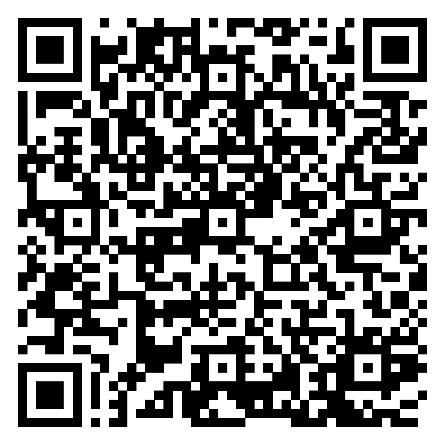 СодержаниеДанные локального акта ДООВнесение изменений в должностные инструкции педагогов по вопросам воспитательной деятельностиДоговоры о сотрудничестве с социальными партнерамиИзменения в программе развития ДООИзменения в ВСОКО ДООУсловияСодержательные характеристикиПризнание детства как уникального периода в становлении человекапонимание неповторимости личности каждого ребёнка, принятие воспитанника таким, какой он есть, со всеми его индивидуальными проявлениями; проявление уважения к развивающейся личности, как высшей ценности, поддержка уверенности в собственных возможностях и способностях у каждого воспитанникаРешение образовательных задач с использованием как новых форм организации процесса образованияпроектная деятельность, образовательная ситуация, образовательное событие, обогащенные игры детей в центрах активности, проблемно-обучающие ситуации в рамках интеграции образовательных областей и другое), так и традиционных (фронтальные, подгрупповые, индивидуальные занятий. При этом занятие рассматривается как дело, занимательное и интересное детям, развивающее их; деятельность, направленная на освоение детьми одной или нескольких образовательных областей, или их интеграцию с использованием разнообразных педагогически обоснованных форм и методов работы, выбор которых осуществляется педагогом;Обеспечение преемственности содержания и форм организации образовательного процесса в ДОО, в том числе дошкольного и начального общего уровней образованияопора на опыт детей, накопленный на предыдущих этапах развития, изменение форм и методов образовательной работы, ориентация на стратегический приоритет непрерывного образования - формирование умения учитьсяУчёт специфики возрастного и индивидуального психофизического развития обучающихсяиспользование форм и методов, соответствующих возрастным особенностям детей; видов деятельности, специфических для каждого возрастного периода, социальной ситуации развитияСоздание развивающей и эмоционально комфортной для ребёнка образовательной средыспособствующей эмоционально-ценностному, социально-личностному, познавательному, эстетическому развитию ребёнка и сохранению его индивидуальности, в которой ребёнок реализует право на свободу выбора деятельности, партнера, средств и прочееПостроение образовательной деятельности на основе взаимодействия взрослых с детьмиориентированного на интересы и возможности каждого ребёнка и учитывающего социальную ситуацию его развития;Индивидуализация образованияв том числе поддержка ребёнка, построение его образовательной траектории) и оптимизация работы с группой детей, основанные на результатах педагогической диагностикиОказание ранней коррекционной помощи детям с ООП, в том числе с ОВЗна основе специальных психолого-педагогических подходов, методов, способов общения и условий, способствующих получению ДО, социальному развитию этих детей, в том числе посредством организации инклюзивного образованияСовершенствование образовательной работына основе результатов выявления запросов родительского и профессионального сообществаПсихологическая, педагогическая и методическая помощь и поддержка, консультирование родителей (законных представителей)в вопросах обучения, воспитания и развитии детей, охраны и укрепления их здоровья;Вовлечение родителей (законных представителей) в процесс реализации образовательной программыпостроение отношений сотрудничества в соответствии с образовательными потребностями и возможностями семьи обучающихсяФормирование и развитие профессиональной компетентности педагогов, психолого-педагогического просвещения родителей (законных представителей) обучающихся;Через создание образовательных программ для воспитывающих взрослыхНепрерывное психолого-педагогическое сопровождение участников образовательных отношений в процессе реализации Федеральной программы в ДООобеспечение вариативности его содержания, направлений и форм, согласно запросам родительского и профессионального сообществВзаимодействие с различными социальными институтамисферы образования, культуры, физкультуры и спорта, другими социально-воспитательными субъектами открытой образовательной системы), использование форм и методов взаимодействия, востребованных современной педагогической практикой и семьей, участие всех сторон взаимодействия в совместной социально-значимой деятельности;Использование широких возможностей социальной среды, социумакак дополнительного средства развития личности, совершенствования процесса её социализации;Предоставление информации о Федеральной программе семьезаинтересованным лицам, вовлеченным в образовательную деятельность, а также широкой общественности;Обеспечение возможностей для обсуждения Федеральной программыпоиска, использования материалов, обеспечивающих её реализацию, в том числе в информационной среде.Помещение/территорияОборудованиеЦентры познавательного развития в группах Сенсорное развитие Развитие речи Ознакомление с окружающим миром Развитие элементарных математических представлений.Дидактические игры на развитие психических функций - мышления, внимания, памяти, воображения Дидактические материалы по сенсорике, математике, развитию речи, обучению грамоте, наборы цифр , букв Глобус Муляжи овощей и фруктов Календарь погоды Плакаты и наборы дидактических наглядных материалов с изображениемживотных, птиц, насекомых, обитателей морей и рек, рептилий. Материал для проведения элементарных опытов. Предметы- заместители Дидактические, настольные игры по профилактике ДТП Дорожные знаки Литература о правилах дорожного движения Детская художественная литература в соответствии с возрастом детейРазвитие творческих способностей ребенка, стремление проявить себя в играх-драматизацияхНаличие художественной литературы. Материалы о художниках – иллюстраторах. Портреты поэтов, писателей (старший возраст) Тематические выставки Ширмы Элементы костюмов Различные виды театров (в соответствии с возрастом).Центр искусства в группах Занятия по изобразительной деятельности Досуги, развлечения Индивидуальная работа Авторские выставки педагогические проекты, экскурсии Развитие художественно-изобразительных способностей детей Приобщение детей к художественным произведениям искусства.Мебель (столы и стулья) для организации продуктивной деятельности детей Картины, книги, предметы искусства Оборудование для образовательного процесса по ИЗО деятельности на каждого ребёнка Доска, мольбертыЦентры конструкторской деятельности в группах Игры по конструированию Досуги, развлечения Развитие конструкторских способностей,Напольный строительный материал; Настольный строительный материал. Пластмассовые конструкторы (младший возраст- с крупными деталями). Конструкторы с металлическими деталями старший возраст Схемы и модели для всех видов конструкторов – старший возраст. Транспортные игрушки Мозаики, пазлы. Деревянный конструкторСпальные комнаты Дневной сон Гимнастика после снаСпальная мебель (кровати) Физкультурное оборудование для гимнастики после сна: ребристая дорожка, массажные коврики и мячи. Сенсорные коврикиМетодический кабинет. Осуществление методической помощи педагогам. Организация консультаций, семинаров, педагогических советов Выставка дидактических и методических материалов для организации работы с детьми по различным направлениям развития.Работа с методической литературойБиблиотека педагогической и методической литературы.Библиотека периодических изданий. Пособия для занятийОпыт работы педагогов Материалы консультаций, семинаров, семинаров-практикумов. Демонстрационный, раздаточный материал для занятий с детьми. Иллюстративный материалИгрушки, муляжи, Картотеки Различные виды театра Игрушки (мелкие и крупные, мягкие игрушки, вязанные) Принтер Аудиоколонки Стулья Стеллажи для спец. литературы Компьютер, принтер, Документация по организации работы Музыкальный залФизкультурный зал Музыкальные занятия Занятия по физической культуре Индивидуальные занятия Тематические досуги Музыкальные и спортивные развлечения Соревнования КвестыШкаф для музыкального и спортивного инвентаря Доски, лестницы, коррегирующие дорожки, мячи, палки, и др. оборудование. Спортивное оборудование для прыжков, метания, лазания, подлезания и др. Спортивные стенкиМультимедийный проекторПомещения групп и педагога-психолога Психолого-педагогическая диагностика Коррекционная работа с детьми Индивидуальные консультации с детьми, с родителямиДетская мебель Стимулирующий материал для психологопедагогического обследования детей Игровой материал Развивающие игры Методическая литератураПомещения групп и учителя-логопеда Логопедическая диагностика Коррекционная работа с детьми Индивидуальные консультацииДетская мебель Журнальный стол, стул, зеркало Стимулирующий материал для логопедического обследования детей Методический материалРазвивающие игры Методическая литератураМедицинский кабинет Профилактические оздоровительные мероприятия Медицинское наблюдение Оказание медицинских услугВ наличии имеется всё обязательное оборудованиеКонсультации для родителей и педагогов Пропаганда ЗОЖ В наличии имеется всё обязательное оборудованиеКоридоры Размещение информации и агитацииВыставки детских, родительских работ Дидактическое и игровое оборудованиеИнформационные стенды Стенды для детских работКабинет заведующего Индивидуальные консультации, беседы с педагогическим, медицинским, обслуживающим персоналом и родителями Просветительская работа с родителями по вопросам воспитания и развития детейСтульяСтеллажи для спец. литературы Компьютер, принтер, факс Документация по организации работы Кабинет делопроизводителя. Организация административно-хозяйственной работыСтулья Стеллажи Компьютер, принтерДокументация по организации работы Зелёная зона, участки Соревнования, развлечения, досуги Прогулки, игровая деятельность, физкультура, досуги, праздники, самостоятельная двигательная активность детей Развитие познавательной, трудовой, деятельности посредством сезонного оформления и оборудования участковПесочницы Выносной игровой материалОборудование для трудаПомещенияКоличествоГрупповые помещения8Методический кабинет1Музыкальный зал1Физкультурный зал1Помещение педагога-психолога1Помещение учителя - логопедаНаличие объектов спортаУличные игровые площадки8Средства обучения и воспитанияМузыкальные инструменты, физкультурный инвентарь, дидактические пособия, учебно-наглядные пособия, печатные и информационные ресурсы, игрушки, необходимые для организации образовательной деятельностиДля каждой возрастной группыУсловия охраны здоровья воспитанниковМедицинский кабинет1Процедурный кабинет. Изолятор1Условия питания и охраны здоровья обучающихсяПищеблок1Доступ к информационным сетямСеть Интернет (модем)1НазваниеСсылкаФедеральные образовательные Интернет-порталыФедеральные образовательные Интернет-порталы Официальный сайт Министерства образования и науки Российской Федерации http://минобрнауки.рф/ Федеральный портал «Российское образование http://window.edu.ru Информационная система «Единое окно доступа к образовательным ресурсам» http://window.edu.ru/ Российский образовательный портал http://www.school.edu.ru Единая коллекция цифровых образовательных ресурсов http://school-collection.edu.ru Каталог учебных изданий, электронного оборудования и электронных образовательных ресурсов для общего образования http://www.ndce.edu.ruКаталог образовательных ресурсов сети Интернет http://katalog.iot.ru Федеральный центр информационных образовательных ресурсов http://fcior.edu.ru/ Ресурсы образования. Портал информационной поддержки специалистов дошкольных учреждений http://www.resobr.ru/ Обруч - журнал для руководителей всех уровней, методистов, воспитателей детских садов http://www.obruch.ru Детский сад от А до Я http://detsad-journal.narod.ru Журнал «Дошкольное образование» http://dob.1september.ru/ Фестиваль педагогических идей «Открытый урок» http://festival.1september.ru/ Непрерывное образование преподавателей http://www.neo.edu.ru/ Дошкольное образование http://edu.rin.ru/preschool/Региональные образовательные Интернет-порталыРегиональные образовательные Интернет-порталы Министерство образования и науки РСО-Алания Республиканский  институт повышения квалификации и переподготовки работников образования (РИПКРО)Сайты для педагогов ДООСайты для педагогов ДОО Сеть работников дошкольного образования «Мой детский сад» www.ivalex.vistcom.ru Дошкольник. Сайт для всей семьи http://doshkolnik.ru/scenary.php Мир дошкольников http://mirdoshkolnikov.ru Конкурсы. Гранты. Премии. Фестивали. http://www.konkursgrant.ru Почемучка http://pochemu4ka.ru Детский портал Солнышко http://www.solnet.ee Дошкольники http://www.doshkolniki.com Развитие ребёнка http://www.razvitierebenka.com Потому.ru http://potomy.ru Детки-конфетки. Сайт о детях http://tbsem.narod.ru/ Всё для детского сада http://www.moi-detsad.ru/ Дет сад. Сайт для детей и взрослых http://detsad-kitty.ru/ MAAM.RU http://www.maaam.ru/ Детсадклуб.ру http://www.detsadclub.ru/ Воспитатель http://vospitatel.com.ua/ Ранне развитие детей
Дошколёнок http://www.danilova.ru/
http://www.kindereducation.com/ До и после трёх http://azps.ru/baby/index.html Мир детей http://larisa.h1.ru/ Наши дети. Портал для родителей http://www.nachideti.ru/ Сообщество педагогов дошкольного образования http://www.wiki.vladimir.i-edu.ru/ Вопросита. Конкурсы для детей и педагогов http://voprosita.ru/index.php Рассударики конкурсы для детей и педагогов http://rassudariki.ru/ Видеоталант Всероссийский заочный фото- и видеоконкурс http://videotalant.ru/ Талантоха Конкурсы для детей и педагогов http://talantoha.ru/talantoha-uvlechennyij.html Остров Талантикус Дистанционный творческий исследовательский конкурс- игра для педагогов, родителей и детей http://talantikus.ru/ Красная дорожка Всероссийский хореографический фестиваль http://kdorojka.ru/ Всероссийский образовательный проектRAZVITIUM http://www.razvitum.org/4you/articles Обучалки и развивалки для детей http://www.detkiuch.ru/ РазИгрушки http://razigrushki.ru/ Умка-Детский равивающий сайт http://www.1umka.ru/ Детские раскраски http://packpacku.com/Электронные версии журналовЭлектронные версии журналов Журналы: «Ребенок в детском саду», «Дошкольное воспитание», «Музыкальный руководитель», «Здоровье дошкольника» http://dovosp.ru/ Издательский дом «Воспитание дошкольника» http://www.dovosp.ru Электронная версия журнала «Обруч» http://www.obruch.ru/ Эдисьон Пресс http://www.editionpress.ru/ Журнал «Дошкольное образование» http://dob.1september.ru/ Педагогический мир (Раздел дошкольное образование) http://pedmir.ru/Каталог литературы:учебно-методическойэнциклопедическойдетской художественнойКаталог литературы:учебно-методическойэнциклопедическойдетской художественной2 м. – 2 года2 -3 года3-4 года4-5 лет5-6 лет6-8 лет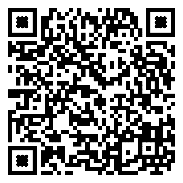 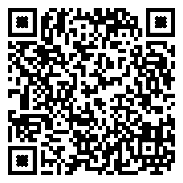 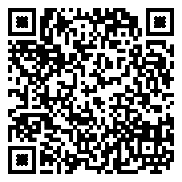 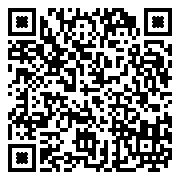 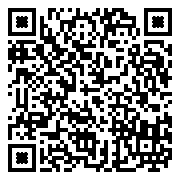 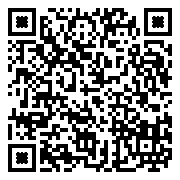 ПоказательВозрастНорматив                               Требования к организации образовательного процесса                               Требования к организации образовательного процесса                               Требования к организации образовательного процессаНачало занятий не ранеевсе возрасты8.00Окончание занятий, не позднеевсе возрасты17.00Продолжительность занятия для детей дошкольного возраста, не болееот 1,5 до 3 лет10 минутПродолжительность занятия для детей дошкольного возраста, не болееот 3 до 4 лет15 минутПродолжительность занятия для детей дошкольного возраста, не болееот 4 до 5 лет20 минутПродолжительность занятия для детей дошкольного возраста, не болееот 5 до 6 лет25 минутПродолжительность занятия для детей дошкольного возраста, не болееот 6 до 7 лет30 минутПродолжительность дневной суммарной образовательной нагрузки для детей дошкольного возраста, не болееот 1,5 до 3 лет20 минутПродолжительность дневной суммарной образовательной нагрузки для детей дошкольного возраста, не болееот 3 до 4 лет30 минутПродолжительность дневной суммарной образовательной нагрузки для детей дошкольного возраста, не болееот 4 до 5 лет40 минутПродолжительность дневной суммарной образовательной нагрузки для детей дошкольного возраста, не болееот 5 до 6 лет50 минут или 75 минут при организации 1 занятия после дневного снаПродолжительность дневной суммарной образовательной нагрузки для детей дошкольного возраста, не болееот 6 до  7 лет90 минут  Продолжительность перерывов между занятиями, не менеевсе возрасты10 минутПерерыв во время занятий для гимнастики, не менеевсе возрасты2-х минутПоказатели организации режима дняПоказатели организации режима дняПоказатели организации режима дняПродолжительность ночного сна не менее1-3 года12 часовПродолжительность ночного сна не менее4-7 лет11 часовПродолжительность дневного сна, не менее1-3 года3 часаПродолжительность дневного сна, не менее4-7 лет2,5 часаПродолжительность прогулок, не менеедля детей до 7 лет3 часа в деньСуммарный объем двигательной активности, не менеевсе возрасты1 час в деньУтренний подъем, не ранеевсе возрасты7 ч 00 минутУтренняя зарядка, продолжительность, не менее    до 7 лет10 минутВид организацииПродолжительность, либо время нахождения ребёнка в организацииКоличество обязательных приемов пищиДошкольные организации, организации по уходу и присмотрудо 5 часов2 приема пищи (приемы пищи определяются фактическим временем нахождения в организации)Дошкольные организации, организации по уходу и присмотру8-10 часовзавтрак, второй завтрак, обед и полдникДошкольные организации, организации по уходу и присмотру11-12 часовзавтрак, второй завтрак, обед, полдник и ужинДошкольные организации, организации по уходу и присмотрукруглосуточнозавтрак, второй завтрак, обед, полдник, ужин, второй ужинСодержаниеВремяПервый/второй период реализации ПрограммыПервый/второй период реализации ПрограммыПрием детей, осмотр, самостоятельная деятельность, утренняя гимнастика7.00-8.30Подготовка к завтраку, завтрак8.30-9.00Игры, подготовка к занятиям9.00-9.30Занятия в игровой форме по подгруппам9.30-9.409.50-10.00Подготовка к прогулке, прогулка10.00-11.30Возвращение с прогулки, самостоятельная деятельность детей11.30-12.00Подготовка к обеду, обед11.30-12.30Подготовка ко сну, дневной сон, постепенный подъем, оздоровительные и гигиенические процедуры12.30-15.30Подготовка к полднику, полдник15.30-16.00Игры, самостоятельная деятельность детей16.00-16.30Занятия в игровой форме по подгруппам16.00-16.1016.20-16.30Подготовка к прогулке, прогулка, самостоятельная деятельность детей16.30-18.00Возвращение с прогулки, подготовка к ужину18.00-18.30Ужин18.30-19.00Уход детей домойдо 19.00Теплый период годаТеплый период годаПрием детей, осмотр, самостоятельная деятельность, утренняя гимнастика7.00-8.30Подготовка к завтраку, завтрак8.30-9.00Игры, подготовка к прогулке, выход на прогулку9.00-9.30Прогулка, игры, самостоятельная деятельность детей, занятия в игровой форме по подгруппам9.30-11.309.40-9.5010.00-10.10Второй завтрак10.30-11.00Возвращение с прогулки, самостоятельная деятельность11.30-12.00Подготовка к обеду, обед12.00-12.30Подготовка ко сну, дневной сон, постепенный подъем, оздоровительные и гигиенические процедуры12.30-15.30Полдник15.30-16.00Подготовка к прогулке, прогулка, самостоятельная деятельность детей, занятия в игровой форме по подгруппам16.00-18.0016.20-16.3016.40-16.50Возвращение с прогулки, игры, подготовка к ужину18.00-18.30Ужин18.30-19.00Уход детей домойДо 19.00Содержание3-4 года4-5 лет5-6 лет6-7 летПервый/второй период реализации ПрограммыПервый/второй период реализации ПрограммыПервый/второй период реализации ПрограммыПервый/второй период реализации ПрограммыПервый/второй период реализации ПрограммыУтренний прием детей, игры, самостоятельная деятельность, утренняя гимнастика (не менее 10 минут)7.00-8.307.00-8.307.00-8.307.00-8.30Завтрак8.30-9.008.30-9.008.30-9.008.30-9.00Игры, подготовка к занятиям9.00-9.209.00-9.159.00-9.15-Занятия (включая гимнастику в процессе занятия -2 минуты, перерывы между занятиями, не менее 10 минут) проведение педагогической диагностики9.20-10.009.15-10.059.15-10.159.00-10.50Подготовка к прогулке, прогулка, возвращение с прогулки10.00-12.0010.05-12.0010.15-12.0010.50-12.00Обед12.00-13.0012.00-13.0012.00-13.0012.00-13.00Подготовка ко сну, сон, постепенный подъем детей, закаливающие процедуры13.00-15.3013.00-15.3013.00-15.3013.00-15.30Полдник15.30-16.0015.30-16.0015.30-16.0015.30-16.00Занятия (при необходимости)--16.00-16.25-Игры, самостоятельная деятельность детей16.00-17.0016.00-17.0016.25-17.0016.00-16.40Подготовка к прогулке, прогулка, самостоятельная деятельность детей, возвращение с прогулки17.00-18.3017.00-18.3017.00-18.3016.40-18.30Ужин18.3018.3018.3018.30Уход домойдо 19.00до 19.00до 19.00до 19.00Третий период реализации ПрограммыТретий период реализации ПрограммыТретий период реализации ПрограммыТретий период реализации ПрограммыТретий период реализации ПрограммыУтренний прием детей, игры, самостоятельная деятельность, утренняя гимнастика (не менее 10 минут)7.00-8.307.00-8.307.00-8.307.00-8.30Завтрак8.30-9.008.30-9.008.30-9.008.30-9.00Игры, самостоятельная деятельность9.00-9.209.00-9.159.00-9.15-Второй завтрак1810.30-11.0010.30-11.0010.30-11.0010.30-11.00Подготовка к прогулке, прогулка, занятия на прогулке, возвращение с прогулки9.20-12.009.15-12.009.15-12.009.00-12.00Обед12.00-13.0012.00-13.0012.00-13.0012.00-13.00Подготовка ко сну, сон, постепенный подъем детей, закаливающие процедуры13.00-15.3013.00-15.3013.00-15.3013.00-15.30Полдник15.30-16.0015.30-16.0015.30-16.0015.30-16.00Игры, самостоятельная деятельность детей16.00-17.0016.00-17.0016.00-17.0016.00-17.00Подготовка к прогулке, прогулка, самостоятельная деятельность детей17.00-18.3017.00-18.3017.00-18.3017.00-18.30Ужин18.3018.3018.3018.30Уход домойдо 19.00до 19.00до 19.00до 19.00Режимныемоментыгруппараннего возрастамладшаягруппасредняягруппастаршаягруппаПодготовительная к школе группаПрием детей,свободная игра7.00-8.007.00-8.007.00-8.057.00-8.007.00-8.00Утренняягимнастика8.00-8.058.00-8.058.05-8.158.00-8.108.00 -8.10Подготовка кзавтраку, завтрак, дежурство8.05-8.458.05-8.408.15-8.408.10-8.308.10-8.30Утренний круг-8.40-9.008.40-9.008.30-8.508.30-8.50Игры, кружки,Занятия со специалистами8.45-9.359.00- 10.109.00-10.208.50-11.008.50-11.00Подготовка кпрогулке, прогулка9.35- 11.3010.10-12.0010.20-12.1011.00-12.1511.00-12.20Возвращение спрогулки игры.11.30-11.4012.00-12.2012.10-12.3012.15-12.3012.20-12.40Подготовка к обеду,обед, дежурство11.40-12.0012.20-12.5012.30-12.5012.30-13.0012.40-13.00Подготовка косну, чтение перед сном, дневной сон.12.00-15.0012.50-15.0012.50-15.0013.00-15.0013.00-15.00Постепенныйподъем, профилактические физкультурно оздоровительные процедуры15.00-15.1515.00-15.1515.00-15.1515.00-15.1515.00-15.15Подготовка кполднику, полдник15.15-15.2515.15-15.3015.15-15.3015.15-15.3015.15-15.30Игры, кружки,занятия со специалистами15.25-16.5015.30-16.5015.30-16.5015.30-16.5015.30-16.50Вечерний круг-16.50-17.0016.50-17.0016.50-17.0016.50-17.00Ужин16.50-1 7.3017.00-17.3017.00-17.3017.00-17.2017.00-17.20Подготовка кПрогулке,прогулка17.30-18.2017.30-18.2017.00-18.2017.00-18.2017.00-18.20Возвращение спрогулки, игры, уход детей домой.18.20-19.0018.20-19.0018.20-19.0018.20-19.0018.20-19.00Режимные моментыгруппа раннего возрастамладшая группасредняя группастаршая группаПодготовит ельная к школегруппаПрием детей, прогулка, игры,7.00-8.007.00-8.007.00-8.007.00-8.107.00-8.10Утренняя гимнастика на улице8.00-8.058.00-8.108.00-8.108.10-8.208.10-8.20Подготовка кзавтраку, завтрак8.05-8.458.10-8.408.10-8.408.20-8.408.20-8.40Утренний круг-8.40-8.508.40-9.008.40-9.008.40-9.00Игры, подготовка к прогулке, выход напрогулку8.45-9.308.50- 10.008.50-10.009.00-10.109.00-10.10Игры, кружки,Занятия со специалистамина участке9.30-10.0010.00-10.1510.00-10.2010.10-10.3510.10-10.40Игры, наблюдения,солнечные и воздушные процедуры10.00-11.3010.15-12.0010.20-12.1010.35-12.3010.40-12.30Возвращение спрогулки, игры11.30-11.4512.00-12.2012.10-12.3012.20-12.4012.30-12.50Подготовка кобеду, обед,дежурство11.45-12.1512.20-13.0012.30-13.0012.40-13.1012.50-13.10Подготовка ко сну, чтение перед сном,дневной сон.12.15-15.0013.00-15.1013.00-15.1013.10-15.1013.10-15.10Постепенный подъем, профилактические физкультурно- оздоровительныепроцедуры15.00-15.1515.10-15.3015.10-15.3015.10-15.3015.10-15.30Подготовка к полднику, полдник15.15-15.3515.30-15.5015.30-15.5015.30-15.5015.30-15.50Подготовка к прогулке15.35-15.3515.50-16.0015.50-16.0015.50-16.0015.50-16.00Прогулка15.35-19.0016.00-19.0016.00-19.0016.00-19.0016.00-19.00Игры,кружки,Занятия на свежем воздухе15.35-18.5016.00-16.5016.00-16.5016.00-16.5016.00-16.50Вечерний кругна прогулке-16.50-17.0016.50-17.0016.50-17.0016.50-17.00Ужин18.50-17.2017.00-17.3017.00-17.3017.00-17.3017.00-17.30Уход детей домой.17.20-19.0017.30-19.0017.30-19.0017.30-19.0017.30-19.00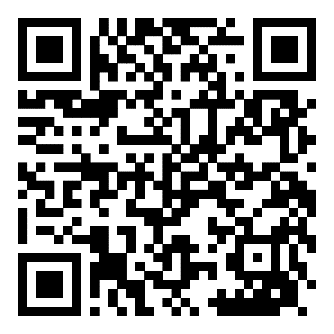 ФОП ДО реализуется педагогическими работниками ДОО во всех помещениях и на территории детского сада, со всеми детьми ДОО. Составляет, примерно 80% от общего объема Программы.Используемые ПрограммыМБДОУ «Детский сад №8 с Гизель» реализует Программу с учетом:Используемые ПрограммыМБДОУ «Детский сад №8 с Гизель» реализует Программу с учетом:НаправлениеЦель направленияИнформационно-аналитическоеВыявление интересов, потребностей, запросов родителей, уровняих педагогической грамотностиПознавательноеОзнакомление родителей с возрастными и психологическимиособенностями детей дошкольного возраста. Формирование уродителей практических навыков воспитания детейДосугУстановление эмоционального контакта между родителями,детьми и педагогамиНаглядно-информационные:Информационно-ознакомительные;информационно-просветительскиеОзнакомление родителей с работой дошкольного учреждения,особенностями воспитания детей.Формирование у родителей знаний о воспитании и развитии детейИзучение запросови потребностейродителейОбучение иинформированиеродителейОбмен ираспространениепедагогическогоопыта родителейИтоговыемероприятияДоверительнаябеседаАнкетированиеСобранияВстречиТренингиИгрыПамяткиСтендовая информацияКонсультацииспециалистовПочта доверияСобранияСайт ДОУРодительскиевстречиПроектнаядеятельностьАкцииКонкурсыРазвлеченияСемейныепраздникиСодержаниеРанний возрастМладший дошкольный возрастМладший дошкольный возрастСтарший дошкольный возрастСтарший дошкольный возрастСодержаниес 2 до 3 летс 3 до 4 летс 4 до 5 летс 5 до 6 летс 6 до7 летКоличество возрастных групп22333Начало учебного года1 сентября1 сентября1 сентября1 сентября1 сентябряГрафик каникул01.01.2023-09.01.202301.01.2023-09.01.202301.01.2023-09.01.202301.01.2023-09.01.202301.01.2023-09.01.2023Окончание учебного года31.05.202331.05.202331.05.202331.05.202331.05.2023Продолжительность учебного года, в том числе36 недель36 недель36 недель36 недель36 недель1 полугодие17 недель17 недель17 недель17 недель17 недель2 полугодие19 недель19 недель19 недель19 недель19 недельПродолжительность учебной недели5дней5дней5дней5дней5днейОбъём недельной образовательной нагрузки (по образовательным предложениям для целой группы (занятия)10/10/1001 ч 40 мин10/15/1502 ч 30 мин11/20/2203 ч 40 мин13/25/3255 ч 25 мин15/30/4507 ч 30 минИтог объем образовательной нагрузки на ребенка в течении уч.года360396396468540Учебно-диагностическая деятельностьдва раза в год(октябрь, май)два раза в год(октябрь, май)два раза в год(октябрь, май)два раза в год(октябрь, май)два раза в год(октябрь, май)Итоговый мониторингодин раз в год(апрель-май)один раз в год(апрель-май)один раз в год(апрель-май)один раз в год(апрель-май)один раз в год(апрель-май)Праздничные дниУстановленные законодательством Российской Федерации и РСО-АланииУстановленные законодательством Российской Федерации и РСО-АланииУстановленные законодательством Российской Федерации и РСО-АланииУстановленные законодательством Российской Федерации и РСО-АланииУстановленные законодательством Российской Федерации и РСО-АланииОсновная частьI младшиегруппымладшиегруппыСредниегруппыСтаршиегруппы                                                                      Познавательное развитие                                                                      Познавательное развитие                                                                      Познавательное развитие                                                                      Познавательное развитие                                                                      Познавательное развитиеФормирование элементарныхматематических представлений1(15мин)1(20 мин)1(25 мин.)Основы науки иЕстествознания/ФЦКМ1(10мин)1(15мин)1(20 мин)2(25 мин.)                                                                            Речевое развитие                                                                            Речевое развитие                                                                            Речевое развитие                                                                            Речевое развитие                                                                            Речевое развитиеРазвитие речи2(20 мин)1(15мин)1(20 мин)1(25 мин.)Основы грамотности1 (25 мин)       Физическое развитие       Физическое развитие       Физическое развитие       Физическое развитие       Физическое развитиеФизическая культура в зале2(20мин)2(30мин)2(40 мин)2(50 мин.)Физическая культура на воздухе1(10мин)***             Художественно - эстетическое развитие             Художественно - эстетическое развитие             Художественно - эстетическое развитие             Художественно - эстетическое развитие             Художественно - эстетическое развитиеМузыка2 (20мин)2 (30мин)2 (40 мин)2 (50 мин.)Рисование1(10мин)    1 (15мин)     1 (20 мин)1 (25 мин.)Лепка1(10мин)0,5(7,5мин)0,5 (10 мин)0,5 (12.5 мин)Аппликация0,5 (7,5 мин)0,5 (10 мин)0,5 (12.5мин)             Коррекционное развитие             Коррекционное развитие             Коррекционное развитие             Коррекционное развитие             Коррекционное развитиеЛогопедическое2(50 мин.)                             Часть, формируемая участниками образовательных отношений                             Часть, формируемая участниками образовательных отношений                             Часть, формируемая участниками образовательных отношений                             Часть, формируемая участниками образовательных отношений                             Часть, формируемая участниками образовательных отношенийРечевое развитие«Осетинский язык»1 (15 мин)2 (40 мин)2 (50 мин.)ИТОГО часов в неделю1ч 40 мин2 ч 30 мин3ч 40 мин5ч 25 минИТОГО ООД в неделю10        10      11        13